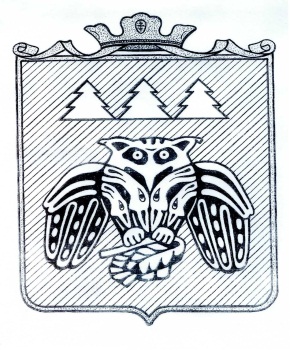 ИнформационныйвестникСовета и администрации муниципального образования муниципального района «Сыктывдинский»№ 14 25 мая 2022 годас. ВыльгортСОДЕРЖАНИЕ:РАЗДЕЛ ВТОРОЙ:нормативно – правовые акты                                                                                                                     администрации муниципального района «Сыктывдинский» Республики КомиРАЗДЕЛ ВТОРОЙ:нормативно – правовые акты                                                                                                                     администрации муниципального района «Сыктывдинский» Республики КомиКоми Республикаын «Сыктывдін»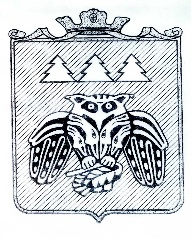 муниципальнӧй районса администрациялӧн ШУÖМПОСТАНОВЛЕНИЕадминистрации муниципального района «Сыктывдинский» Республики Комиот 5 мая 2022 года    					                                                         № 5/449Руководствуясь статьей 40 Градостроительного кодекса Российской Федерации, Федеральным законом №131-ФЗ от 6 октября 2003 года «Об общих принципах организации местного самоуправления в Российской Федерации», Уставом муниципального образования муниципального района «Сыктывдинский», Правилами землепользования и застройки муниципального образования муниципального образования сельского поселения «Выльгорт», утвержденные решением Совета муниципального образования муниципального района «Сыктывдинский» 28 июня 2018 года № 29/6-5, заключением по результатам публичных слушаний по вопросам предоставления разрешений на отклонение от предельных параметров разрешенного строительства, реконструкции объектов капитального строительства от 29 апреля 2022 года, администрация муниципального района «Сыктывдинский» Республики КомиПОСТАНОВЛЯЕТ:1. Разрешить отклонение от предельных параметров разрешенного строительства объекта капитального строительства, а именно разрешить строительство многоквартирных жилых домов этажностью - 8 этажей, на земельном участке по адресу: Республика Коми, Сыктывдинский район, с. Выльгорт, с кад. № 11:04:0401001:8793, 11:04:0401001:8796.2. Отделу по работе с Советом и сельскими поселениями администрации муниципального района «Сыктывдинский» разместить постановление на официальном сайте администрации района в информационно-телекоммуникационной сети «Интернет». 3. Установить срок действия постановления 3 года.4. Контроль за исполнением настоящего постановления оставляю за собой.5. Настоящее постановление вступает в силу со дня его подписания.Заместитель руководителя администрациимуниципального района «Сыктывдинский»                                                             П.В. КаринКоми Республикаын «Сыктывдін»муниципальнӧй районса администрациялӧн ШУÖМПОСТАНОВЛЕНИЕадминистрации муниципального района «Сыктывдинский» Республики Коми от 6 мая 2022 года                                                                                                          № 5/453О внесении изменений в постановление администрации муниципального района«Сыктывдинский» Республики Комиот 30 июля 2021 года № 7/945 «Об утверждении Порядка реализации народных инициатив вмуниципальном районе «Сыктывдинский»Руководствуясь статьей 33 Федерального закона от 6 октября 2003 года № 131-ФЗ «Об общих принципах организации местного самоуправления в Российской Федерации», статьей 12 Устава муниципального района «Сыктывдинский» Республики Коми, постановлением Правительства Республики Коми от 23 апреля 2021 года № 211 «О грантах на поощрение муниципальных образований муниципальных районов в Республике Коми за участие в проекте «Народный бюджет» и реализацию народных проектов в рамках проекта «Народный бюджет», а также на развитие народных инициатив в муниципальных образованиях в Республике Коми», постановлением Правительства Республики Коми от 15 марта 2022 года № 120 «О распределении грантов на поощрение муниципальных образований муниципальных районов в Республике Коми за участие в проекте «Народный бюджет» и реализацию народных проектов в рамках проекта «Народный бюджет», а также на развитие народных инициатив в муниципальных образованиях в Республике Коми», администрация муниципального района «Сыктывдинский» Республики Коми                                                                                 ПОСТАНОВЛЯЕТ:1. Внести в постановление администрации муниципального района «Сыктывдинский» Республики Коми от 30 июля 2021 года № 7/945 «Об утверждении Порядка реализации народных инициатив в муниципальном районе «Сыктывдинский» следующие изменения:- состав комиссии (приложение 1 к Порядку) изложить согласно приложению.2. Контроль за исполнением настоящего постановления оставляю за собой.            3. Настоящее постановление вступает в силу со дня его официального опубликования.Заместитель руководителя администрациимуниципального района «Сыктывдинский»				                П.В. КаринПриложение к постановлению администрации  муниципального района «Сыктывдинский»     от 6 мая 2022 года № 5/453«Приложение 1 к Порядку реализации народных инициатив в муниципальном районе «Сыктывдинский»Состав счетной комиссии муниципального района «Сыктывдинский» Республики Коми                                                                                                                                                     »Коми Республикаын «Сыктывдін» муниципальнӧй районса администрациялӧн ШУÖМПОСТАНОВЛЕНИЕадминистрации муниципального района «Сыктывдинский» Республики Комиот 11 мая 2022 года    									№ 5/454Об утверждении Плана мероприятий по реализации программы «Без долгов по оплате за жилищно-коммунальные услуги» на 2022-2023 годы в муниципальном районе «Сыктывдинский»Во исполнение распоряжения Правительства Республики Коми № 156-р от 13 апреля 2016 года администрация муниципального района «Сыктывдинский» Республики КомиПОСТАНОВЛЯЕТ:Утвердить План мероприятий по реализации программы «Без долгов по оплате за жилищно-коммунальные услуги» на 2022-2023 годы в муниципальном районе «Сыктывдинский» согласно приложению. 2. Контроль за исполнением настоящего постановления оставляю за собой.3. Настоящее постановление вступает в силу со дня его подписания и подлежит опубликованию.Заместитель руководителя администрации муниципального  района «Сыктывдинский»                                                        А.В. КоншинПриложениек постановлению администрации муниципального района «Сыктывдинский» № 5/454 от 11 мая 2022 годаПлан мероприятий по реализации программы «Без долгов по оплате за жилищно-коммунальные услуги» на 2022-2023 годы в муниципальном районе «Сыктывдинский»Коми Республикаын «Сыктывдін» муниципальнӧй районса администрациялӧн ШУÖМПОСТАНОВЛЕНИЕадминистрации муниципального района «Сыктывдинский» Республики Комиот 11 мая 2022 года                                                                                                   № 5/460		                                               Руководствуясь Федеральным законом от 6 октября 2003 года № 131-ФЗ «Об общих принципах организации местного самоуправления в Российской Федерации», Федеральным законом от 31 июля 2020 года № 248-ФЗ «О государственном контроле (надзоре) и муниципальном контроле в Российской Федерации», Федеральным законом от 08 ноября 2007 № 257-ФЗ «Об автомобильных дорогах и о дорожной деятельности в Российской Федерации и о внесении изменений в отдельные законодательные акты Российской Федерации», администрация муниципального района «Сыктывдинский» Республики КомиПОСТАНОВЛЯЕТ:Утвердить форму проверочного листа (списка контрольных вопросов) при проведении муниципального контроля на автомобильном транспорте и в дорожном хозяйстве на территории муниципального района «Сыктывдинский» Республики Коми согласно приложению.Отменить постановление администрации муниципального района «Сыктывдинский» Республики Коми от 24 марта 2022 года № 3/265 «Об утверждении формы (списка контрольных вопросов) проверочного листа, применяемого при осуществлении муниципального контроля на автомобильном транспорте и в дорожном хозяйстве на территории муниципального района «Сыктывдинский» Республики Коми».Контроль за исполнением настоящего постановления оставляю за собой. Настоящее постановление вступает в силу со дня его официального опубликования.Заместитель руководителя администрации муниципального  района «Сыктывдинский»                                                         А.В. КоншинПриложениек постановлению администрациимуниципального района «Сыктывдинский»от 11 мая 2022 года № 5/460Форма проверочного листа (списка контрольных вопросов) при проведении муниципального контроля на автомобильном транспорте и дорожном хозяйстве на территории муниципального района «Сыктывдинский» Республики КомиНастоящая форма проверочного листа (списка контрольных вопросов) (далее - проверочный лист) применяется в ходе плановых проверок юридических лиц, индивидуальных предпринимателей и граждан (далее – контролируемые лица) при осуществлении муниципального контроля на автомобильном транспорте и дорожном хозяйстве на территории муниципального района «Сыктывдинский» Республики Коми.Предмет плановой проверки ограничивается обязательными требованиями, изложенными в форме проверочного листа.1. Наименование органа муниципального контроля на автомобильном транспорте и дорожном хозяйстве: Администрация муниципального района «Сыктывдинский» Республики Коми.2. Проверочный лист утвержден постановлением администрации муниципального района «Сыктывдинский» Республики Коми от 11 мая 2022 года № 5/460 «Об утверждении формы проверочного листа (списка контрольных вопросов) при проведении муниципального контроля на автомобильном транспорте и дорожном хозяйстве на территории муниципального района «Сыктывдинский» Республики Коми».3. Наименование контролируемого лица:______________________________________________________________________________________________________________________________________________________(фамилия, имя и отчество (при наличии) гражданина или индивидуального предпринимателя, его идентификационный номер налогоплательщика и (или) основной государственный регистрационный номер индивидуального предпринимателя, адрес регистрации гражданина или индивидуального предпринимателя, наименование юридического лица, его идентификационный номер налогоплательщика и (или) основной государственный регистрационный номер, адрес юридического лица (его филиалов, представительств, обособленных структурных подразделений), являющихся контролируемыми лицами)4. Место (места) и дата проведения контрольного мероприятия с заполнением проверочного листа:___________________________________________________________________________5. Реквизиты распоряжения администрации муниципального района «Сыктывдинский» Республики Коми о проведении проверки муниципального контроля на автомобильном транспорте и дорожном хозяйстве:___________________________________________________________________________6. Вид контрольного мероприятия: __________________________________________________________________________7.  Учетный номер и дата присвоения учетного номера контрольного мероприятия в едином реестре проверок ______________________________________________________________________________________________________________________________________________________8.  Должность, фамилия и инициалы должностного лица администрации муниципального района «Сыктывдинский» Республики Коми, проводящего плановую проверку и заполняющего проверочный лист ______________________________________________________________________________________________________________________________________________________(должность, фамилия и инициалы должностного лица контрольного органа, в должностные обязанности которого в соответствии с положением о виде контроля, должностным регламентом или должностной инструкцией входит осуществление полномочий по виду контроля, в том числе проведение контрольных мероприятий, проводящего контрольное мероприятие и заполняющего проверочный лист)9. Перечень вопросов, отражающих содержание обязательных требований, ответы на которые однозначно свидетельствуют о соблюдении или несоблюдении контролируемым обязательных требований, составляющих предмет проверки:Юридическое лицо,фамилия, имя, отчество (при наличии)индивидуальный предприниматель                                                                       подпись расшифровка подписи«  »  _____________ г.Должностное лицо Администрация муниципального района«Сыктывдинский» Республики Коми, осуществляющее контрольные мероприятияи заполняющее проверочный лист                                                                               подпись расшифровка подписи«   » ______________г.Отметка об отказе юридического лица, индивидуального предпринимателя от подписания проверочного листа                                                                                                                           «   » ______________г.  Коми Республикаын «Сыктывдін»                                       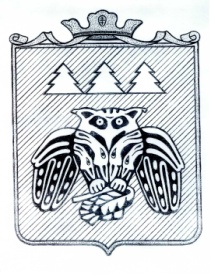 муниципальнӧй районса администрациялӧн               ШУÖМ                 ПОСТАНОВЛЕНИЕадминистрации муниципального района «Сыктывдинский» Республики Комиот 11 мая 2022 года                                                                                                           № 5/462В соответствии с Федеральным законом от 21.12.1994 года № 68-ФЗ «О защите населения и территорий от чрезвычайных ситуаций природного и техногенного характера», постановлением Правительства Российской Федерации от 30.12.2003 года № 794 «О единой государственной системе предупреждения и ликвидации чрезвычайных ситуаций», постановлением Правительства Российской Федерации от 21 мая 2007 года № 304 «О классификации чрезвычайных ситуации природного и техногенного характера», постановлением администрации муниципального образования муниципального района «Сыктывдинский» от 26.08.2019 № 8/982 «О Сыктывдинском районном звене Коми Республиканской подсистемы единой государственной системы предупреждения и ликвидации», актом проверки № 56 органом государственного строительного надзора юридического лица, индивидуального предпринимателя от 26 августа 2021 года, предписания № 22 об устранении нарушений при строительстве, реконструкции объекта капитального строительства от 26 августа 2021 года, учитывая, что при строительстве объекта капитального строительства «47-ми квартирный жилой дом», расположенного по адресу: Республика Коми, Сыктывдинский район, с. Выльгорт, ул. Домны Каликовой, д. 78 допущены существенные нарушения, создающие угрозу для безопасности жизни и здоровья граждан (отсутствие сплошного контура ограждения строительной площадки, отсутствие разработки и проведения мероприятий по консервации объекта), администрация муниципального района «Сыктывдинский» Республики КомиПОСТАНОВЛЯЕТ:1. Ввести с 12 часов 11 мая 2022 года на территории сельского поселения «Выльгорт» муниципального района «Сыктывдинский» Республики Коми режим функционирования «повышенная готовность» для Сыктывдинского районного звена Коми республиканской подсистемы РСЧС.            2. Разрешить использовать на предупреждение угрозы возникновения чрезвычайной ситуации резервы финансовых и материальных ресурсов муниципального района «Сыктывдинский». Восполнение резервов материальных ресурсов, предусмотренных на предупреждение и ликвидацию чрезвычайных ситуаций, осуществить после окончания проведения мероприятий.3. Руководителем работ по предупреждению угрозы возникновения чрезвычайной ситуаций	, связанной с допущенными нарушениями при строительстве объекта капитального строительства «47-ми квартирный жилой дом», расположенного по адресу: Республика Коми, Сыктывдинский район, с. Выльгорт, ул. Домны Каликовой, д. 78,  создающие угрозу для безопасности жизни и здоровья граждан назначить заместителя руководителя администрации муниципального района «Сыктывдинский» А.В. Коншина.4. Руководителю работ по предупреждению угрозы возникновения чрезвычайной ситуаций (А.В. Коншин) обеспечить:            - усиление контроля за состоянием окружающей среды, мониторинг опасных природных явлений и техногенных процессов, способных привести к возникновению чрезвычайных ситуаций, прогнозирование чрезвычайных ситуаций, а также оценка их социально-экономических последствий;            - введение при необходимости круглосуточного дежурства руководителей и должностных лиц органов управления и сил Сыктывдинского районного звена РСЧС на стационарных пунктах управления            5. Начальнику специального управления администрации муниципального района «Сыктывдинский» (А.Н. Пиминов) обеспечить:            - непрерывный сбор, обработку и передачу органам управления и силам Сыктывдинского районного звена РСЧС данных о прогнозируемых чрезвычайных ситуациях, информирование населения о чрезвычайных ситуациях;            - принятие оперативных мер по предупреждению возникновения и развития чрезвычайных ситуаций, снижению размеров ущерба и потерь в случае их возникновения;            - уточнение планов действий по предупреждению и ликвидации чрезвычайных ситуаций и иных документов;            - приведение при необходимости сил и средств единой системы в готовность к реагированию на чрезвычайные ситуации, формирование оперативных групп и организация выдвижения их в предполагаемые районы действий;6. Начальнику отдела по работе с Советом, сельскими поселениями и связям с общественностью администрации муниципального района «Сыктывдинский» (Е.Б. Бобровой) информировать население муниципального района о введении режима функционирования «повышенная готовность» на территории сельского поселения «Выльгорт» муниципального района «Сыктывдинский» Республики Коми для предупреждения чрезвычайной ситуации, связанной с допущенными нарушениями при строительстве объекта капитального строительства «47-ми квартирный жилой дом», расположенный по адресу: Республика Коми, Сыктывдинский район, с. Выльгорт, ул. Домны Каликовой, д. 78.7. Контроль за исполнением настоящего постановления оставляю за собой.8. Настоящее постановление вступает в силу со дня его подписания.Коми Республикаын «Сыктывдін» муниципальнӧй районса администрациялӧн ШУÖМПОСТАНОВЛЕНИЕадминистрации муниципального района «Сыктывдинский» Республики Комиот 12 мая 2022 года    					                                             № 5/463Руководствуясь пунктом 3 части 3 статьи 17.1 Федерального закона от 26.07.2006г. № 135-ФЗ «О защите конкуренции», приказом Федеральной антимонопольной службы от 10.02.2010г. № 67 «О порядке проведения конкурсов или аукционов на право заключения договоров аренды, договоров безвозмездного пользования, договоров доверительного управления имуществом, иных договоров, предусматривающих переход прав владения и (или) пользования в отношении государственного или муниципального имущества, и перечне видов имущества, в отношении которого заключение указанных договоров может осуществляться путем проведения торгов в форме конкурса» администрация муниципального района «Сыктывдинский» Республики Коми ПОСТАНОВЛЯЕТ:1.	Провести аукцион одним лотом на следующее муниципальное имущество:- нежилые помещения (по поэтажному плану БТИ №№1-24), общая площадь 232,9 кв.м, этаж цокольный, по адресу: Республика Коми, Сыктывдинский район, с. Выльгорт, ул. Домны Каликовой, д. 100а, кадастровый номер 11:04:1001011:1148, назначение – «под офисные помещения».Начальная цена договора аренды муниципального имущества в размере арендной платы в месяц составляет - 59 078,00 (пятьдесят девять тысяч семьдесят восемь) рублей 00 коп., «шаг аукциона» устанавливается в размере – 5% от начальной стоимости. Срок заключения договора аренды составляет 5 (пять) лет. 2. Отделу имущественных и арендных отношений администрации муниципального района «Сыктывдинский» подготовить информационное сообщение для размещения на официальных сайтах: Российской Федерации, сайте администрации муниципального района «Сыктывдинский» в сети Интернет.3. Контроль за исполнением настоящего постановления оставляю за собой.4. Настоящее постановление вступает в силу со дня его подписания.Коми Республикаын «Сыктывдін» муниципальнӧй районса администрациялӧн ШУÖМадминистрации муниципального района «Сыктывдинский» Республики Комиот 13 мая 2022 года    	                                                                                                 № 5/467О проведении праздничной ярмарки наХVIII Всероссийском фестивале самодеятельныхисполнителей народной песни «Завалинка»Руководствуясь пунктом 18 части 1  статьи  15 Федерального закона  от 6 октября 2003 года № 131-ФЗ «Об общих принципах организации местного самоуправления в Российской Федерации», пунктом 5 постановления администрации МО МР «Сыктывдинский»  от 22.11.2016 года №11/1826 «Об утверждении Порядка размещения  нестационарных торговых объектов на территории МО МР «Сыктывдинский», постановлением администрации муниципального района «Сыктывдинский» Республики Коми от 6.04.2022 года №4/329 «О проведении XVIII Всероссийского фестиваля самодеятельных исполнителей народной песни «Завалинка», администрация муниципального  района «Сыктывдинский» Республика КомиПОСТАНОВЛЯЕТ:1. Провести праздничную ярмарку 2 июля 2022 года в (центре) селе Выльгорт по ул. Д. Каликовой с 08.00 до 22.00 часов. 2. Определить:администрацию муниципального района «Сыктывдинский» Республики Коми организатором праздничной ярмарки «Завалинка»;отдел экономического развития администрации муниципального района «Сыктывдинский» Республики Коми ответственным за приём заявок для участия в праздничной ярмарке «Завалинка» и выдачу участникам разрешений на торговлю, с талоном на проезд автотранспортного средства.3. Утвердить:План мероприятий по организации праздничной ярмарки  «Завалинка» и продажи товаров на ней согласно приложению 1;Схему размещения торговых мест на время проведения праздничной ярмарки «Завалинка» согласно приложению 2;Порядок предоставления мест для продажи товаров на праздничной ярмарке «Завалинка» согласно приложению 3;Ассортимент реализуемых на праздничной ярмарке «Завалинка» товаров и услуг согласно приложению 4;Форму Заявки и форму Разрешения на участие в праздничной ярмарке «Завалинка» согласно приложениям 5, 6.4. Отделу экономического развития администрации муниципального района «Сыктывдинский» Республики Коми (В.М. Крючков) уведомить Отдел МВД РФ по Сыктывдинскому району о проведении праздничной ярмарки «Завалинка».5. Контроль за исполнением настоящего постановления возложить на заместителя руководителя администрации муниципального района (П.В. Карин).6. Настоящее постановление вступает в силу со дня его подписания и подлежит опубликованию. Глава муниципального района «Сыктывдинский» - руководитель администрации                                                                                Л.Ю. ДоронинаПриложение 1 к постановлению администрации муниципального района «Сыктывдинский»от 13 мая 2022 года № 5/467План мероприятий по организации праздничной ярмарки «Завалинка» и продажи товаров на нейПриложение 2  к постановлению администрации муниципального района «Сыктывдинский»от 13 мая 2022 года № 5/467Схема размещения торговых мест на время проведения праздничной ярмарки «Завалинка»Приложение 3  к постановлению администрации муниципального района «Сыктывдинский»от 13 мая 2022 года № 5/467Порядок предоставления мест для продажи товаровна праздничной ярмарке «Завалинка»Порядок предоставления торговых мест на праздничной ярмарке «Завалинка»  разработан в соответствии с Федеральным законом от 28 декабря 2009 года № 381-ФЗ «Об основах государственного регулирования торговой деятельности в Российской Федерации» и постановлением Правительства Республики Коми от 11 октября 2011 года №456 "Об утверждении Порядка организации ярмарок и продажи товаров (выполнения работ, оказания услуг) на них на территории Республики Коми» и регулирует вопросы организации праздничной ярмарки фестиваля «Завалинка» (далее – ярмарка). Организатором ярмарки является администрация муниципального района «Сыктывдинский» Республики Коми (далее – организатор ярмарки), уполномоченным органом на приём заявок и выдачу разрешений на участие в праздничной ярмарке «Завалинка» - отдел экономического развития администрацией муниципального района «Сыктывдинский» (далее – отдел).Торговые места на ярмарке предоставляются юридическим лицам, индивидуальным предпринимателям, крестьянским (фермерским) хозяйствам, гражданам (в том числе гражданам, ведущим личные подсобные хозяйства или занимающимся садоводством, огородничеством и животноводством), ремесленникам, а также самозанятым гражданам (далее – участники ярмарки).Торговые места предоставляются участникам ярмарки в соответствии со Схемой размещения торговых мест на время проведения ярмарки «Завалинка» (далее - Схема) (Приложение 2) в сроки, определенные в Плане мероприятий по организации праздничной ярмарки фестиваля «Завалинка» (Приложение 1) на основании выданного Разрешения на участие организатором ярмарки (Приложение 5), обеспечивающих удобство торговли и свободный проход для покупателей.Торговые места должны быть оборудованы палатками, столами, витринами, оформленными в соответствии тематикой и символикой фестиваля «Завалинка» украшены цветами, шарами, баннерами. Заявки от участников подаются в отдел экономического развития администрации муниципального района «Сыктывдинский» Республики Коми в письменном виде по форме. Заявки регистрируются специалистом отдела, ответственным за торговлю, в журнале регистрации заявок в день поступления заявки. (Место нахождения отдела экономического развития администрации МР «Сыктывдинский»: 168220, Республика Коми, Сыктывдинский район, с. Выльгорт, ул. Трудовая, д. 1, каб. 7, тел. 8(82130) 7-21-19, режим работы 9-00 до 17-00, обед с 13-00 до 14-00, ответственный специалист по торговле – Ильясова Софья Владимировна). Заявки от участников принимаются в срок с 1 июня до 27 июня 2022 года (включительно). Сведения, указанные в заявке, должны быть подтверждены документально. К заявке прилагаются документы:Копию свидетельства о постановке на учет в налоговом органе;Документ об оплате торгового места или финансовый документ о перечислении спонсорской помощи (безвозмездные пожертвования);ветеринарная справка о том, что продукция подвергнута ветсанэкспертизе;копии медицинских книжек на продавцов продовольственных товаров;Распределение  мест для продажи товаров на праздничной ярмарке «Завалинка» осуществляется с начальных номеров согласно Схеме по мере поступления заявок с учетом пожелания участков торговли. Результаты распределения мест торговли доводятся до заявителей после 28 июня 2022 года. Каждому участнику выдается под личную роспись в журнале регистрации «Разрешение на участие в праздничной ярмарке «Завалинка», где указывается место торговли под определенным номером.Участники ярмарки, осуществляющие заезд на территорию ярмарки на транспортном средстве, получают одновременно с Разрешением на торговлю пропуск на данное транспортное средство. В пропуске указывается  номер транспортного средства. Транспортное средство участник ярмарки  обязан оставить вне территории торговли, в  местах специально отведенных для транспорта.Торговые места на ярмарке предоставляются на договорной основе.Площадь одного торгового места, согласно схемы (Приложение 2) составляет 3 ×3 м2 (далее – торговое место). Размер платы, за предоставление торгового места, с учетом компенсации затрат на организацию ярмарки, составляет:- для участников по реализации продовольственных и непродовольственных товаров без подключения к электроэнергии – 4 000,0 рублей за торговое место;- для участников по реализации продовольственных товаров с подключением к электроэнергии – 5 000,0 рублей за торговое место;-  для участников, реализующих детские товары (игрушки, шары) – 3 000,0 рублей за торговое место;- для участников, осуществляющих продажу шашлыков, (не более 5 столов) – 17 000,0 рублей;- установка 1 батута (большой), площадки под машинки – 5 000,0 рублей, - установка 1 игрового стенда, 1 батута (спортивный) – 2 500,0 рублей.11. Торговое место предоставляется бесплатно:-  предпринимателям, оказавшим спонсорскую помощь фестивалю «Завалинка», но в размере не менее стоимости за предоставление торгового места;- гражданам, ведущим личные подсобные хозяйства или занимающимся садоводством, огородничеством и животноводством, а также, занимающимся изготовлением ремесленных изделий и изделий народных художественных промыслов, не состоящих на учете в налоговом органе как предприниматели;- самозанятым гражданам;- государственным и муниципальным учреждениям и организациям.12. Один участник имеет право занимать одно или несколько торговых мест. 13.  В выдаче разрешения на участие в ярмарке может быть отказано в случае:- отсутствия свободного места, предназначенного для осуществления деятельности по продаже товаров на праздничной ярмарке;- несоответствия товаров и вида деятельности лица, подавшего заявку, виду праздничной ярмарки.- несвоевременной подачи заявки на участие в ярмарке.14. Лицо, получившее разрешение на участие в праздничной ярмарке, не может передавать предоставленное ему торговое место в пользование третьим лицам, а также использовать его не по целевому назначению.15. Общее количество торговых мест на ярмарке – 105 мест.Приложение 4 к постановлению администрации муниципального района «Сыктывдинский»от 13 мая 2022 года № 5/467Ассортимент товаров и услуг, реализуемых на праздничной ярмарке  «Завалинка» Кулинарные изделия;  Кондитерские изделия и хлебобулочные изделия;Напитки безалкогольные, соки, квас, газированная и  минеральная вода; Чай, кофе на разлив;Мясные и колбасные изделия, полуфабрикаты, яйцо;Шашлыки;Мед и продукция пчеловодства; Рыба холодного и горячего копчения, пресервы;Овощи, фрукты;Мороженое, сахарная вата;Детские игрушки;Пазлы, мыльные пузыри, воздушные шары;Дезодоранты, спреи, косметическая продукция;Аттракционы, батуты, машинки;Картины и изделия народно-художественных промысел и ремесел;Вязанные и кованые  изделия;Продажа животных. В соответствии с федеральным законодательством на праздничной ярмарке «Завалинка» запрещена реализация:Алкогольной и спиртосодержащей продукцииКонсервированных продуктов домашнего приготовления;Кулинарных изделий из мяса, рыбы, кондитерских изделий, приготовленных в домашних условиях;Мясных и рыбных полуфабрикатов непромышленного производства;Детского питания;Продовольственного сырья и пищевых продуктов без предоставления покупателю упаковочных материалов (бумага, пакеты и др.);Продовольственного сырья и пищевых продуктов, требующих особых условий хранения, без соответствующего торгового оборудования;Аудио-, видеопродукции, компьютерных информационных носителей, технически сложных товаров бытового назначения;Лекарственных препаратов и изделий медицинского назначения;Катание на лошадях и других животных;Других товаров, реализации которых запрещена или ограничена законодательством Российской Федерации.Приложение 5 к постановлению администрации муниципального района «Сыктывдинский»от 13 мая 2022 года №5/467В отдел экономического развития администрациимуниципального района  «Сыктывдинский» Республики Комиот__________________________________________________________________________________(наименование ЮЛ, ИП, Ф.И.О гражданина)Контактное лицо:____________________________ тел.________________________________________почтовый адрес:________________________________________________________________________                                                                       ОГРН:_____________________________________                                                                       ИНН (для физ.лиц)__________________________ЗаявкаПодтверждаем наше участие в праздничной ярмарке на XVIII Всероссийском фестивале самостоятельных исполнителей народной песни «Завалинка», просим выдать разрешение на участие в праздничной ярмаркеВ связи с этим сообщаем следующую информацию:1.Количество торговых мест: (в метрах)_____________________________________2.Подключение к электричеству (требуется, не требуется)_____________________3.Количество машин (гос. номер)_________________________________________4.Ассортиментный перечень товаров (работ, услуг):____________________________________________________________________________________________________5.Ответственный за торговлю (Ф.И.О. тел. для контакта) ______________________________________________________________________________________________Участник   обязуется   соблюдать   следующие   требования   организации ярмарочной торговли:1.Оформление рабочих мест, выкладка товаров в подтоварники, вывеска с ведомственной  принадлежностью,  бейджик (именной значок), палатки, столы, упаковочный материал.2.Правильное оформление ценников (подписи и печати).3.Иметь сопроводительные документы на  товар   (сертификат соответствия),   удостоверение о качестве (изготовитель, нормативы и документы, по  которым    выработана   продукция, сроки хранения), товарно-транспортные документы, лицензии (на лицензионный товар).4.Требование к продавцам - спецодежда, санитарно-медицинская книжка.5.При  реализации  прохладительных  напитков использовать пластиковую тару,  при  реализации  мороженого  необходимо наличие зонтов, холодильного оборудования.6.Наличие тары для сбора мусора7. Уборка территории торгового места.К заявлению прилагаются следующие документы:- копия платежного поручения или чек об оплате,- копия о свидетельства государственной регистрации. Дата____________2022 год                                                                     Подпись_______Приложение 5 к постановлению администрации муниципального района «Сыктывдинский»от 13 мая 2022 года №5/467РАЗРЕШЕНИЕ на участие в праздничной ярмарке «Завалинка»(2 июля 2022 года)от ___________ 2022 г.                                                                                                         №_____Ф.И.О._________________________________________________________________________Ассортиментный перечень (продовольственные, непродовольственные товары)______________________________________________________________________________________________________________________________________________________________________________________________________________________________________(указывается группа товаров)Место № ______________________________________________________________________Размер палатки_________________________________________________________________Подключение к электричеству (требуется, не требуется)_______________________________Количество машин (гос. номер)____________________________________________________                                                     ____________________________________________________                                                     ____________________________________________________Условия участия: В соответствии с Порядком предоставления мест на участие в ярмарке  утвержденным постановлением администрации муниципального района «Сыктывдинский» Республики Коми от ______2022 года №_____.Реализация продукции и товаров (выполнение работ, оказания услуг) осуществляется строго с Федеральным законом от 28 декабря 2009 года № 381-ФЗ «Об основах государственного регулирования торговой деятельности в Российской Федерации» и Постановлением Правительства Республики Коми от 11 октября 2011 года №456 "Об утверждении Порядка организации ярмарок и продажи товаров (выполнения работ, оказания услуг) на них на территории Республики Коми». Торговые места должны быть оборудованы палатками, столами, витринами, оформленными в соответствии тематикой и символикой фестиваля («Завалинка – 18 лет») или украшены цветами, шарами, баннерами.С условиями ознакомлен (а)______________________________________________________                        согласен (а) ________________________________________________________Начальник отделаэкономического развития                                                                                         В.М. КрючковМПКоми Республикаын «Сыктывдін» муниципальнӧй районса администрациялӧн ШУÖМ                                                     ПОСТАНОВЛЕНИЕадминистрации муниципального района «Сыктывдинский» Республики Комиот 16 мая 2022 года    					                                               №  5/476Об организации ярмарки выходного дня«Дачник – удачник 2022» Руководствуясь пунктом 18 части 1 статьи 15 Федерального закона от 6 октября 2003 года № 131-ФЗ «Об общих принципах организации местного самоуправления в Российской Федерации», пунктом 5 постановления администрации МО МР «Сыктывдинский»  от 22.11.2016 года №11/1826 «Об утверждении Порядка размещения  нестационарных торговых объектов на территории МО МР «Сыктывдинский», и в связи с проведением 20, 27 мая 2022 года ярмарок выходного дня «Дачник – удачник 2022», администрация муниципального района «Сыктывдинский» Республики КомиПОСТАНОВЛЯЕТ:1. Организовать праздничную торговлю 20, 27 мая 2022 года с 10.00 до 18.00 часов на территории Ярмарочной площади с. Выльгорт.2. Утвердить: 1) порядок подачи заявок на участие и предоставления мест для продажи товаров и оказания услуг согласно Приложению 1;2) ассортиментный перечень товаров, разрешенных к продаже, согласно Приложению 2.3. Контроль за исполнением настоящего постановления оставляю за собой.4. Настоящее постановление вступает в силу со дня его подписания и подлежит опубликованию.Заместитель руководителя администрациимуниципального района «Сыктывдинский»                                                              П.В. КаринПриложение 1к постановлению администрации муниципального района «Сыктывдинский»от 16 мая 2022 года  № 5/476 Порядок подачи заявок на участие и предоставления мест для продажи товаров и оказания услуг во время проведения ярмарки выходного дня «Дачник-удачник»Порядок предоставления торговых мест на праздничной торговле разработан в соответствии с Федеральным законом от 28 декабря 2009 года № 381-ФЗ «Об основах государственного регулирования торговой деятельности в Российской Федерации», постановлением Правительства Республики Коми от 11 октября 2011 года №456 «Об утверждении Порядка организации ярмарок и продажи товаров (выполнения работ, оказания услуг) на них на территории Республики Коми», пунктом 5 постановления администрации МО МР «Сыктывдинский»  от 22.11.2016 года №11/1826 «Об утверждении Порядка размещения  нестационарных торговых объектов на территории МО МР «Сыктывдинский» и регулирует вопросы организации ярмарки выходного дня «Дачник - удачник 2022». Организатором праздничной торговли является администрация муниципального района «Сыктывдинский» Республики Коми, уполномоченным органом на приём заявок и выдачу разрешений на участие в праздничной торговле – отдел экономического развития администрации муниципального района «Сыктывдинский» Республики Коми. (Место нахождения отдела экономического развития администрации муниципального района «Сыктывдинский» - 168220, Республика Коми, Сыктывдинский район, с. Выльгорт, ул. Трудовая, д.1, каб.7, тел. 8 (82130) 7-21-19, ответственный специалист – Ильясова Софья Владимировна).Торговые места предоставляются юридическим лицам, индивидуальным предпринимателям, а также гражданам, применяющим специальный налоговый режим – налог на профессиональный доход (самозанятые). Торговые места предоставляются участникам в соответствии со Схемой размещения торговых мест во время проведения ярмарки выходного дня «Дачник – удачник 2022» (далее – Схема) по мере поступления заявок от организаций и предпринимателей (Приложение 1 к порядку).Заявки от участников подаются в отдел экономического развития администрации муниципального района «Сыктывдинский» в письменном виде по форме(Приложение 2 к порядку). Заявки регистрируются специалистом отдела в журнале регистрации заявок в день поступления заявки. Заявки от участников принимаются в срок до 1200 часов 19 мая 2022 года (включительно). К заявке прилагается копия свидетельства ОГРН, ОГРНИП (при наличии). Распределение мест для продажи товаров на выездной торговле осуществляется по очереди, согласно списку, по мере поступления заявок с учетом пожелания участков торговли, каждому участнику выдается под личную роспись в журнале регистрации разрешение на участие в торговли, где указывается место торговли под определенным номером (Приложение 3 к порядку).Торговое место предоставляется бесплатно.В выдаче разрешения на участие в торговле может быть отказано в случаях:- отсутствия свободного места, предназначенного для осуществления деятельности по продаже товаров на выездной торговле;- несвоевременной подачи заявки на участие в торговле.10. Лицо, получившее разрешение на участие в торговле, не может передавать предоставленное ему торговое место в пользование третьим лицам, а также использовать не по целевому назначению.11.  Общее количество торговых мест на выездной торговле – 21 мест.Приложение 1  к Порядку предоставления местСхема размещения торговых мест на время проведения ярмарки выходного дня «Дачник – удачник 2022» на территории Ярмарочной площади с. Выльгорт Приложение 2к Порядку предоставления мест Главе муниципального района «Сыктывдинский» - руководителю администрации Л.Ю. Доронинойот_______________________________________________(наименованию юридического лица, ИП,  Ф.И.О. гражданина)Почтовый адрес:__________________________________________________________________________Контактное лицо _____________________________
тел._________________________________________Заявка на участие в  ярмарке выходного дня  «Дачник – удачник 2022»Подтверждаем наше участие в ярмарке выходного дня на _________________________ _____________________________________________________________________________                                           (указывается дата проведения мероприятий)Просим выдать разрешение на участие выездной торговле.В связи с этим сообщаем следующую информацию:Количество торговых мест: _________________________________________________Подключение к электричеству (требуется, не требуется)_________________________Ассортиментный перечень товаров (работ, услуг):___________________________________________________________________________________________________________Ответственный за торговлю (Ф.И.О, телефон)___________________________________________________________________________________________________________________________Участник обязуется соблюдать следующие требования организации выездной торговли:1. Оформление рабочих мест, выкладка товаров в подтоварники, вывеска с ведомственной  принадлежностью,  бейджик (именной значок), палатки, столы, упаковочный материал.2. Правильное оформление ценников (подписи и печати).3. Иметь сопроводительные документы на товар (сертификат соответствия), удостоверение о качестве (изготовитель, нормативы и документы, по которым выработана продукция, сроки хранения), лицензии (на лицензионный товар).4. При  реализации  прохладительных  напитков использовать пластиковую тару,  при  реализации  мороженого  необходимо наличие зонтов, холодильного оборудования.5. Наличие тары для сбора мусора.6. Уборка территории торгового места.К заявлению прилагаются следующие документы:- копия о свидетельстве государственной регистрации_____________________________________________________________________________Дата____________			                                                Подпись_________________			Приложение 3к Порядку предоставления местПриложение 2к постановлению администрации муниципального района «Сыктывдинский»от 16 мая 2022 года  № 5/476 Ассортиментный перечень товаров (услуг), разрешенных к реализации:Цветы, семенаКондитерские изделия и хлебобулочные изделия;Напитки безалкогольные, соки, квас, газированная и минеральная вода; Чай, кофе на разлив; Мед и продукты пчеловодства; Овощи, фрукты;Ягоды, грибы;Мясо и мясные продукты;Шашлык;Картины и изделия народно-художественных промысел и ремесел. В соответствии с федеральным законодательством на праздничной торговле запрещена реализация:1. Алкогольной и спиртосодержащей продукции;2. Консервированных продуктов домашнего приготовления;3. Кулинарных изделий из мяса, рыбы, кондитерских изделий, приготовленных в домашних условиях;4. Мясных и рыбных полуфабрикатов непромышленного производства;5. Детского питания;6. Продовольственного сырья и пищевых продуктов без предоставления покупателю упаковочных материалов (бумага, пакеты и др.);7. Продовольственного сырья и пищевых продуктов, требующих особых условий хранения, без соответствующего торгового оборудования;8. Аудио-, видеопродукции, компьютерных информационных носителей, технически сложных товаров бытового назначения;9. Лекарственных препаратов и изделий медицинского назначения;10. Других товаров, реализации которых запрещена или ограничена законодательством Российской Федерации.Коми Республикаын «Сыктывдін» муниципальнӧй районса администрациялӧн ШУÖМПОСТАНОВЛЕНИЕадминистрации муниципального района «Сыктывдинский» Республики Комиот 16 мая 2022 года    					                                                 № 5/478     О внесении изменений в постановление администрации МО МР «Сыктывдинский» от 26 марта 2015 года № 3/510 «О создании межведомственной комиссии  по подготовке объектов жилищно-коммунального хозяйства к работе в осенне-зимних условиях  на территории муниципального образования  муниципального  района «Сыктывдинский»В соответствии с пунктом 9 части 1 статьи 17 Федерального закона от 6 октября 2003 года № 131-ФЗ «Об общих принципах организации местного самоуправления в Российской Федерации», в целях контроля за ходом подготовки к отопительному сезону администрация муниципального района «Сыктывдинский» Республики КомиПОСТАНОВЛЯЕТ:Внести в постановление администрации МО МР «Сыктывдинский» от 26 марта 2015 года № 3/510 «О создании межведомственной комиссии по подготовке объектов жилищно-коммунального хозяйства к работе в осенне-зимних условиях на территории муниципального образования муниципального района «Сыктывдинский» следующие изменения:1) Пункт 2 изложить в следующей редакции:«2. Создать межведомственную комиссию по подготовке объектов жилищно-коммунального хозяйства к работе в осенне-зимних условиях на территории муниципального образования муниципального района «Сыктывдинский» и утвердить её в составе:Коншин А.В. - заместитель руководителя администрации муниципального района -   председатель;Носов В.Ю. - заместитель руководителя администрации муниципального района -   заместитель председателя;Худяева А.А. - главный специалист управления жилищно-коммунального хозяйства администрации муниципального района - секретарь комиссии.Члены комиссии:Сушко И.О. - начальник управления жилищно-коммунального хозяйства администрации муниципального района;Пиминов А.Н. – начальник специального управления администрации муниципального района;Порошкин А.И. - начальник управления культуры и спорта администрации муниципального района;Панюкова Н.Н.- начальник управления образования администрации муниципального района;Чеусов Д.А.  – инженер производственно-технического отдела ООО «Сыктывдинская тепловая компания» (по согласованию);Никитин Н.Ю. – начальник производственно-технического отдела ООО «Сыктывдинская тепловая компания» (по согласованию);Ерофеевский С.В. – главный инженер МУП «Энергия» (по согласованию);Белевцов А.Н. – главный инженер филиала АО «Газпром газораспределение Сыктывкар» (по согласованию);Пасечник Д.А. – начальник отдела надзорной деятельности и профилактической работы Сыктывдинского района (по согласованию);Представитель Печорского управления Федеральной службы по экологическому, технологическому и атомному надзору (Ростехнадзор) (по согласованию);Представитель Государственной жилищной инспекции по Сыктывдинскому району (по согласованию);Представитель ГБУ РК «Центр по предоставлению государственных услуг в сфере социальной защиты населения Сыктывдинского района» (по согласованию);Представитель ГУ РК «Сыктывдинская ЦРБ» (по согласованию);Представитель ООО «Расчетный центр» (по согласованию);Представитель ООО «Теплоком» (по согласованию);Представитель ООО «Домсервис» (по согласованию).»2) Пункт 5 изложить в следующей редакции:«5. Контроль за исполнением настоящего постановления оставляю за собой.».3) Пункт 5 приложения 1 дополнить подпунктом 6 следующего содержания:«6) осуществляет контроль за объектами жилищно-коммунального хозяйства, в том числе не являющимися собственностью МО МР «Сыктывдинский», во время прохождения отопительного периода.».4) Пункт 6 приложения 1 дополнить подпунктом 5 следующего содержания:«5) подписывать акты проверки готовности к отопительному периоду. Для получения паспорта готовности, указанного в подпункте 4 пункта 6 настоящего Положения, акт должен быть подписан не менее чем 3 членами Комиссии, включая председателя Комиссии.».                  2. Контроль за исполнением настоящего постановления оставляю за собой.3. Настоящее постановление вступает в силу со дня его подписания и подлежит официальному опубликованию.Заместитель руководителя администрации  муниципального района «Сыктывдинский»                                                   А.В. Коншин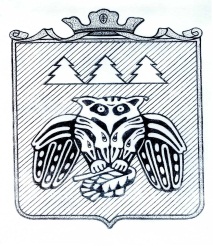 Коми Республикаын «Сыктывдін»		муниципальнӧй районса администрациялӧн	ШУÖМПОСТАНОВЛЕНИЕадминистрации муниципального района«Сыктывдинский» Республики Комиот 17 мая 2022 года                                                                                                          № 5/495Руководствуясь частью 15 статьи 13 Федерального  закона от 27 июля 2010 год  № 210-ФЗ «Об организации предоставления государственных и муниципальных услуг», администрация муниципального района «Сыктывдинский» Республики Коми ПОСТАНОВЛЯЕТ:Утвердить административный регламент  предоставления муниципальной услуги «Предварительное согласование  предоставления земельных  участков, находящихся в  собственности муниципального образования, и земельных участков, государственная собственность на которые не разграничена, для строительства»  согласно приложению 1 к настоящему постановлению.Утвердить сведения о месте нахождения, графике работы, номерах телефонов для справок администрации муниципального образования муниципального района «Сыктывдинский», Территориального отдела государственного автономного учреждения Республики Коми «Многофункциональный центр предоставления государственных и муниципальных услуг Республики Коми» по Сыктывдинскому району согласно приложению 2 к настоящему постановлению.Отменить постановления администрации муниципального образования муниципального района «Сыктывдинский»:- от 18  ноября 2015 № 11/1903 «Об утверждении административного регламента предоставления муниципальной услуги «Предварительное согласование  предоставления земельных  участков, находящихся в  собственности муниципального образования, и земельных участков, государственная собственность на которые не разграничена, для строительства»;- от 15 августа 2016 № 8/1176 «О внесении изменений в постановление администрации МО МР «Сыктывдинский» от 18 ноября 2015 года № 11/1903 «Об утверждении административного регламента предоставления муниципальной услуги «Предварительное согласование предоставления земельных  участков, находящихся в  собственности муниципального образования, и земельных участков, государственная собственность на которые не разграничена, для строительства».Контроль за исполнением настоящего постановления оставляю за собой.Настоящее постановление вступает в силу со дня его официального опубликования.Заместитель руководителя администрациимуниципального района «Сыктывдинский»	                                                             П.В. КаринПриложение 1 к постановлению администрации муниципального района «Сыктывдинский» от 17 мая 2022 года  № 5/495 АДМИНИСТРАТИВНЫЙ РЕГЛАМЕНТпредоставления муниципальной услуги «Предварительное согласование  предоставления земельных  участков, находящихся в  собственности муниципального образования, и земельных участков, государственная собственность на которые не разграничена, для строительства»*Общие положенияПредмет регулирования административного регламента1.1. Административный регламент предоставления муниципальной услуги «Предварительное согласование  предоставления земельных  участков, находящихся в  собственности муниципального образования, и земельных участков, государственная собственность на которые не разграничена, для строительства» (далее - административный регламент), определяет порядок, сроки и последовательность действий (административных процедур) (Администрация муниципального района «Сыктывдинский» Республики Коми) (далее – Орган), многофункциональных центров предоставления государственных и муниципальных услуг (далее – МФЦ), формы контроля за исполнением административного регламента, ответственность должностных лиц органов, предоставляющих муниципальные услуги, за несоблюдение ими требований регламентов при выполнении административных процедур (действий), порядок обжалования действий (бездействия) должностного лица, а также принимаемого им решения при предварительном согласовании  предоставления земельных  участков, находящихся в  собственности муниципального образования и земельных участков, государственная собственность на которые не разграничена для строительства (далее – муниципальная услуга).Настоящий административный регламент разработан в целях упорядочения административных процедур и административных действий, повышения качества предоставления и доступности муниципальной услуги, устранения избыточных действий и избыточных административных процедур, сокращения количества документов, представляемых заявителями для получения муниципальной услуги, применения новых оптимизированных форм документов, снижения количества взаимодействий заявителей с должностными лицами, сокращения срока предоставления муниципальной услуги, а также сроков исполнения отдельных административных процедур и административных действий в рамках предоставления муниципальной услуги, если это не противоречит законодательству Российской Федерации, Республики Коми, муниципального образования.Круг заявителей1.2. Заявителями являются физические (в том числе индивидуальные предприниматели) и юридические лица, относящиеся к следующим категориям.1.2.1. Лицо, заключившее договор об освоении территории в целях строительства и эксплуатации наемного дома коммерческого использования.1.2.2. Юридическое лицо, заключившее договор об освоении территории в целях строительства и эксплуатации наемного дома социального использования.1.2.3. Лицо, с которым в соответствии с Федеральным законом от 5 апреля 2013 г. № 44-ФЗ «О контрактной системе в сфере закупок товаров, работ, услуг для обеспечения государственных и муниципальных нужд»  заключен гражданско-правовой договор на строительство или реконструкцию объектов недвижимости, осуществляемые полностью за счет средств федерального бюджета, средств бюджета субъекта Российской Федерации или средств местного бюджета.1.2.4. Некоммерческая организация, созданная гражданами в целях жилищного строительства.1.2.5. Некоммерческая организация, предусмотренная законом субъекта Российской Федерации и созданная субъектом Российской Федерации в целях жилищного строительства для обеспечения жилыми помещениями отдельных категорий граждан.1.3. От имени заявителей в целях получения муниципальной услуги может выступать лицо, имеющее такое право в соответствии с законодательством Российской Федерации, либо в силу наделения его заявителем в порядке, установленном законодательством Российской Федерации, соответствующими полномочиями (далее – представитель).Требования к порядку информированияо предоставлении муниципальной услуги1.4. Порядок получения информации лицами, заинтересованными в предоставлении муниципальной услуги, по вопросам предоставления муниципальной услуги и услуг, которые являются необходимыми и обязательными для предоставления муниципальной услуги, сведений о ходе предоставления указанных услуг, в том числе с использованием Единого портала государственных и муниципальных услуг (функций) (далее – ЕПГУ), официального сайта органа исполнительной власти Республики Коми, предоставляющего муниципальную услугу.1.4.1. Информацию по вопросам предоставления муниципальной услуги, в том числе сведения о ходе предоставления муниципальной услуги лица, заинтересованные в предоставлении услуги, могут получить непосредственно:- в Органе, МФЦ по месту своего проживания (регистрации); - по справочным телефонам;- в сети Интернет (на официальном сайте Органа);- посредством ЕПГУ - gosuslugi.ru;- направив письменное обращение через организацию почтовой связи, либо по электронной почте.Информирование по вопросам предоставления муниципальной услуги через МФЦ осуществляется в соответствии со Стандартом обслуживания заявителей при предоставлении государственных и муниципальных услуг в МФЦ, утвержденным постановлением Правительства Республики Коми от 30 декабря 2017 г. № 682 (далее – Стандарт обслуживания в МФЦ).Лица, заинтересованные в предоставлении услуги, вправе получить по телефону информацию по вопросам предоставления муниципальной услуги в вежливой форме, быстро, четко и по существу поставленного вопроса. При консультировании по телефону должностное лицо Органа называет свою фамилию, имя, отчество, должность, а также наименование структурного подразделения, в которое обратилось лицо, заинтересованное в предоставлении муниципальной услуги. Информирование по вопросам предоставления муниципальной услуги по телефону не должно превышать 15 минут. При обращении лиц, заинтересованных в предоставлении услуги, посредством электронной почты ответы направляются в форме электронного документа по адресу электронной почты, указанному в обращении, или в письменной форме по почтовому адресу, указанному в обращении (если ответ в соответствии с обращением должен быть направлен в письменной форме через организацию почтовой связи).При ответах на телефонные звонки и устные обращения по вопросам о порядке предоставления услуги специалистом Органа (ее структурного подразделения) обратившемуся сообщается, в том числе, информация о месте размещения на ЕПГУ информации по вопросам предоставления услуги.1.4.2. Информация по вопросам предоставления услуг, которые являются необходимыми и обязательными для предоставления муниципальной услуги, не предоставляется, в связи с отсутствием услуг, необходимых и обязательных для предоставления муниципальной услуги .1.5. Порядок, форма, место размещения и способы получения справочной информации, в том числе на стендах в местах предоставления муниципальной услуги и услуг, которые являются необходимыми и обязательными для предоставления муниципальной услуги, и в многофункциональном центре предоставления государственных и муниципальных услуг.Информация о порядке предоставления муниципальной услуги, а также график приема граждан для консультаций по вопросам предоставления муниципальной услуги размещены на информационном стенде Органа, в информационных материалах (брошюрах, буклетах), на ЕПГУ, на официальном сайте Органа. На ЕПГУ размещается ссылка на информацию, размещенную на официальном сайте Органа, в целях информирования заявителей.На официальном сайте Органа, на ЕПГУ, в федеральной государственной информационной системе «Федеральный реестр государственных и муниципальных услуг (функций)» размещена следующая информация:- тексты законодательных и иных нормативных правовых актов, содержащих нормы, регламентирующие предоставление муниципальной услуги;- настоящий административный регламент;- справочная информация:место нахождения, график работы, наименование Органа, его структурных подразделений и территориальных органов, организаций, участвующих в предоставлении муниципальной услуги, а также МФЦ;- справочные телефоны структурных подразделений Органа, организаций, участвующих в предоставлении муниципальной услуги, в том числе номер телефона-автоинформатора;- адреса официальных сайтов Органа, организаций, участвующих в предоставлении муниципальной услуги, в информационно-телекоммуникационной сети «Интернет», содержащих информацию о предоставлении муниципальной услуги и услуг, которые являются необходимыми и обязательными для предоставления муниципальной услуги, адреса их электронной почты (http://syktyvdin.ru/);- адрес сайта МФЦ (mydocuments11.ru);- ссылка на страницу услуги на ЕПГУ.На ЕПГУ также размещается следующая информация:а) исчерпывающий перечень документов, необходимых для предоставления муниципальной услуги, требования к оформлению указанных документов, а также перечень документов, которые заявитель вправе представить по собственной инициативе;б) круг заявителей;в) срок предоставления муниципальной услуги;г) результаты предоставления муниципальной услуги, порядок представления документа, являющегося результатом предоставления муниципальной услуги;д) размер государственной пошлины, взимаемой за предоставление муниципальной услуги;е) исчерпывающий перечень оснований для приостановления или отказа в предоставлении муниципальной услуги;ж) о праве заявителя на досудебное (внесудебное) обжалование действий (бездействия) и решений, принятых (осуществляемых) в ходе предоставления муниципальной услуги; з) формы заявлений (уведомлений, сообщений), используемые при предоставлении муниципальной услуги.Размещение и актуализацию справочной информации на ЕПГУ обеспечивает уполномоченное на ведение ЕПГУ должностное лицо.Информация на ЕПГУ о порядке и сроках предоставления услуги на основании сведений, содержащихся в федеральной государственной информационной системе «Федеральный реестр государственных и муниципальных услуг (функций)», предоставляется заявителю бесплатно.Доступ к информации о сроках и порядке предоставления услуги осуществляется без выполнения заявителем каких-либо требований, в том числе без использования программного обеспечения, установка которого на технические средства заявителя требует заключения лицензионного или иного соглашения с правообладателем программного обеспечения, предусматривающего взимание платы, регистрацию или авторизацию заявителя, или предоставление им персональных данных.Информирование о порядке предоставления услуги осуществляется по единому номеру телефона поддержи ЕПГУ – 8 800 100 70 10.II. Стандарт предоставления муниципальной услугиНаименование муниципальной услуги2.1. Наименование муниципальной услуги: «Предварительное согласование предоставления земельных участков, находящихся в собственности муниципального образования, и земельных участков, государственная собственность на которые не разграничена, для строительства».Наименование органа, предоставляющего муниципальную услугу2.2. Предоставление муниципальной услуги осуществляется администрацией муниципального района «Сыктывдинский» Республики Коми.Орган обеспечивает предоставление услуги в электронной форме посредством ЕПГУ.2.2.1. Для получения муниципальной услуги заявитель вправе обратиться в МФЦ, уполномоченный на организацию в предоставлении муниципальной услуги в части приема и регистрации документов у заявителя, запроса недостающих документов, находящихся в распоряжении органов государственной власти, органов местного самоуправления и подведомственных этим органам организаций (в случае, если это предусмотрено соглашением о взаимодействии), уведомления и выдачи результата муниципальной услуги заявителю (в случае, если предусмотрено соглашением о взаимодействии).В МФЦ предоставляется бесплатный доступ к ЕПГУ для подачи запросов, документов, информации, необходимых для получения услуги в электронной форме.Органами и организациями, участвующими в предоставлении муниципальной услуги, являются:1) Федеральная служба государственной регистрации, кадастра и картографии – в части предоставления:- выписки из Единого государственного реестра недвижимости (далее – ЕГРН).2) Федеральная налоговая служба – в части предоставления:- выписки из Единого государственного реестра юридических лиц (далее –  выписка ЕГРЮЛ) о юридическом лице, являющемся заявителем; - выписки из Единого государственного реестра индивидуальных предпринимателей (далее – ЕГРИП) об индивидуальном предпринимателе, являющемся заявителем;3) органы местного самоуправления или подведомственные им организации – в части предоставления:- утвержденного проекта планировки и утвержденного проекта межевания территории.	Описание результата предоставления муниципальной услуги2.3. Результатом предоставления муниципальной услуги является: 1) принятие решения о предварительном согласовании предоставления земельного участка (далее – решение о предоставлении муниципальной услуги), уведомление о предоставлении муниципальной услуги;2) принятие решения об отказе в предварительном согласовании предоставления земельного участка (далее – решение об отказе в предоставлении муниципальной услуги); уведомление об отказе в предоставлении муниципальной услуги. В указанном решении должны быть указаны все основания отказа.На ЕПГУ результатом предоставления муниципальной услуги является решение о предоставлении муниципальной услуги в виде электронной записи в Личном кабинете заявителя.Результат предоставления муниципальной услуги независимо от принятого решения оформляется в виде изменения статуса электронной записи в Личном кабинете заявителя на ЕПГУ в день формирования при обращении за предоставлением государственной услуги посредством ЕПГУ.Сведения о предоставлении муниципальной услуги в течение 1 рабочего дня подлежат обязательному размещению на ЕПГУ, в случае, если заявление о предоставлении государственной услуги подано посредством ЕПГУ.Срок предоставления муниципальной услуги, в том числе с учетом необходимости обращения в организации, участвующие в предоставлении муниципальной услуги, срок приостановления предоставления муниципальной услуги в случае, если возможность приостановления предусмотрена федеральными законами, принимаемыми в соответствии с ними иными нормативными правовыми актами Российской Федерации, законами и иными нормативными правовыми актами Республики Коми2.4. Общий срок предоставления муниципальной услуги составляет не более 30 календарных дней со дня регистрации заявления о предоставлении муниципальной услуги. В случае, если схема расположения земельного участка, в соответствии с которой предстоит образовать земельный участок, подлежит согласованию в соответствии со статьей 3.5 Федерального закона от 25 октября 2001 года № 137-ФЗ «О введении в действие Земельного кодекса Российской Федерации», срок, предусмотренный пунктом 7 статьи 39.15 Земельного кодекса Российской Федерации, может быть продлен не более чем до 45 календарных дней со дня регистрации заявления о предварительном согласовании предоставления земельного участка. О продлении срока рассмотрения заявления о предварительном согласовании предоставления земельного участка Орган уведомляет заявителя.Срок подготовки и выдачи уведомления о возврате заявления заявителю составляет 10 календарных дней, исчисляемых со дня регистрации заявления о предоставлении муниципальной услуги, если оно не соответствует требованиям пункта 2.6 настоящего административного регламента, подано в иной уполномоченный орган или к заявлению не приложены документы, предусмотренные пунктом 2.6  настоящего административного регламента. При этом заявителю должны быть указаны причины возврата заявления о предварительном согласовании предоставления земельного участка.Срок приостановления предоставления муниципальной услуги предусмотрен пунктом 6 статьи 39.15 Земельного кодекса Российской Федерации. В случае, если на дату поступления в Орган заявления о предварительном согласовании предоставления земельного участка, образование которого предусмотрено приложенной к этому заявлению схемой расположения земельного участка, на рассмотрении такого органа находится представленная ранее другим лицом схема расположения земельного участка и местоположение земельных участков, образование которых предусмотрено этими схемами, частично или полностью совпадает, уполномоченный орган принимает решение о приостановлении срока рассмотрения поданного позднее заявления о предварительном согласовании предоставления земельного участка и направляет принятое решение заявителю.Срок рассмотрения поданного позднее заявления о предварительном согласовании предоставления земельного участка приостанавливается до принятия решения об утверждении направленной или представленной ранее схемы расположения земельного участка или до принятия решения об отказе в утверждении указанной схемы.Срок выдачи (направления) документов, являющихся результатом предоставления муниципальной услуги составляет 3 календарных дня со дня принятия решения.В случае обнаружения опечатки, ошибки в полученном заявителем документе, являющемся результатом предоставления муниципальной услуги, срок рассмотрения заявления об исправлении допущенных опечаток и ошибок в выданных в результате предоставления муниципальной услуги документах, составляет 10 со дня поступления в Орган, МФЦ указанного заявления.Нормативные правовые акты, регулирующие предоставление муниципальной услуги2.5. Перечень нормативных правовых актов, регулирующих предоставление муниципальной услуги, размещен на официальном сайте Органа (http://syktyvdin.ru), на ЕПГУ.Исчерпывающий перечень документов, необходимых в соответствии с нормативными правовыми актами для предоставления муниципальной услуги, подлежащих представлению заявителем, способы их получения заявителем, в том числе в электронной форме, порядок их представления2.6. Для получения муниципальной услуги заявителем самостоятельно предоставляется в Орган, МФЦ заявление о предоставлении муниципальной услуги (по формам согласно Приложению № 1 (для физических лиц, индивидуальных предпринимателей), Приложению № 2 (для юридических лиц) к настоящему административному регламенту). В заявлении о предварительном согласовании предоставления земельного участка указываются:фамилия, имя и (при наличии) отчество, место жительства заявителя, реквизиты документа, удостоверяющего личность заявителя (для гражданина);наименование и место нахождения заявителя, а также государственный регистрационный номер записи о государственной регистрации юридического лица в едином государственном реестре юридических лиц, государственный регистрационный номер записи о государственной регистрации индивидуального предпринимателя в едином государственном реестре индивидуальных предпринимателей и идентификационный номер налогоплательщика, за исключением случаев, если заявителем является иностранное юридическое лицо;кадастровый номер земельного участка, заявление о предварительном согласовании предоставления, которого подано (далее - испрашиваемый земельный участок), в случае, если границы такого земельного участка подлежат уточнению в соответствии с Федеральным законом от 13.07.2015 г. № 218-ФЗ «О государственной регистрации недвижимости» (далее – Федеральный закон № 218-ФЗ);  реквизиты решения об утверждении проекта межевания территории, если образование испрашиваемого земельного участка предусмотрено указанным проектом; кадастровый номер земельного участка или кадастровые номера земельных участков, из которых в соответствии с проектом межевания территории, со схемой расположения земельного участка или с проектной документацией лесных участков предусмотрено образование испрашиваемого земельного участка, в случае, если сведения о таких земельных участках внесены в ЕГРН;основание предоставления земельного участка без проведения торгов из числа предусмотренных пунктом 2 статьи 39.3, статьей 39.5, пунктом 2 статьи 39.6 или пунктом 2 статьи 39.10 Земельного Кодекса Российской Федерации;вид права, на котором заявитель желает приобрести земельный участок, если предоставление земельного участка возможно на нескольких видах прав;цель использования земельного участка;реквизиты решения об изъятии земельного участка для государственных или муниципальных нужд в случае, если земельный участок предоставляется взамен земельного участка, изымаемого для государственных или муниципальных нужд;реквизиты решения об утверждении документа территориального планирования и (или) проекта планировки территории в случае, если земельный участок предоставляется для размещения объектов, предусмотренных указанными документом и (или) проектом;почтовый адрес и (или) адрес электронной почты для связи с заявителем.К заявлению прилагаются следующие документы:1)	 документы, подтверждающие право заявителя на приобретение земельного участка без проведения торгов и предусмотренные перечнем, установленным уполномоченным Правительством Российской Федерации федеральным органом исполнительной власти, за исключением документов, которые должны быть представлены в уполномоченный орган в порядке межведомственного информационного взаимодействия;2)	схема расположения земельного участка в случае, если испрашиваемый земельный участок предстоит образовать и отсутствует проект межевания территории, в границах которой предстоит образовать такой земельный участок;3)	проектная документация лесных участков в случае, если подано заявление о предварительном согласовании предоставления лесного участка;4)	документ, подтверждающий полномочия представителя заявителя, в случае, если с заявлением о предварительном согласовании предоставления земельного участка обращается представитель заявителя;5)	заверенный перевод на русский язык документов о государственной регистрации юридического лица в соответствии с законодательством иностранного государства в случае, если заявителем является иностранное юридическое лицо.2.6.1. В зависимости от категорий, указанных в пункте 1.2 настоящего административного регламента, заявители представляют следующие документы.2.6.1.1. Для заявителей, указанных в пункте 1.2.1 настоящего административного регламента:-гражданско-правовые договоры на строительство или реконструкцию объектов недвижимости, осуществляемые полностью за счет средств федерального бюджета, средств бюджета субъекта Российской Федерации или средств местного бюджета.2.6.1.2. Для заявителей, указанных в пункте 1.2.2 настоящего административного регламента:- решение о создании некоммерческой организации.2.6.1.3. Для заявителей, указанных в пункте 1.2.3 настоящего административного регламента:- решение субъекта Российской Федерации о создании некоммерческой организации.В случае если от имени заявителя действует лицо, являющееся его представителем в соответствии с законодательством Российской Федерации, также представляется документ, удостоверяющий личность представителя, и документ, подтверждающий соответствующие полномочия.2.7. Исчерпывающий перечень документов, необходимых в соответствии с нормативными правовыми актами для предоставления услуг, которые являются необходимыми и обязательными для предоставления муниципальной услуги, способы их получения заявителем, в том числе в электронной форме, порядок их представления: Документов, необходимых для предоставления услуг, которые являются необходимыми и обязательными для предоставления муниципальной услуги законодательством Российской Федерации и законодательством Республики Коми не предусмотрено.2.8. В случае направления документов, указанных в пункте 2.6, 2.10 настоящего административного регламента (в случае, если заявитель представляет документы, указанные в пункте 2.10 настоящего административного регламента по собственной инициативе), почтовым отправлением, подлинники документов не направляются, удостоверение верности копий прилагаемых документов и свидетельствование подлинности подписи на заявлении осуществляются в установленном федеральным законодательством порядке.2.9. Документы, необходимые для предоставления муниципальной услуги, предоставляются заявителем следующими способами:- лично (в Орган, МФЦ);- посредством  почтового  отправления (в Орган);- через Единый порталы государственных и муниципальных услуг (функций);Исчерпывающий перечень документов, необходимых в соответствии с нормативными правовыми актами для предоставления муниципальной услуги, которые находятся в распоряжении государственных органов, органов местного самоуправления и иных органов, участвующих в предоставлении государственных или муниципальных услуг, и которые заявитель вправе представить, а также способы их получения заявителями, в том числе в электронной форме, порядок их представления2.10. Перечень документов, которые заявитель вправе представить по собственной инициативе, так как они подлежат представлению в рамках межведомственного информационного взаимодействия, и их непредставление заявителем не является основанием для отказа заявителю в предоставлении услуги:2.10.1. Для заявителей, указанных в пунктах 1.2.1, 1.2.2 настоящего административного регламента:1) утвержденный проект планировки и утвержденный проект межевания территории;2) выписка из ЕГРН об объекте недвижимости (об испрашиваемом земельном участке);3) Выписка из ЕГРЮЛ о юридическом лице, являющемся заявителем.2.10.2. Для заявителей, указанных в пунктах 1.2.3 – 1.2.5 настоящего административного регламента:1) выписка из ЕГРН об объекте недвижимости (об испрашиваемом земельном участке);2) выписка из ЕГРЮЛ о юридическом лице, являющемся заявителем.Указание на запрет требований и действий в отношении заявителя2.11. Органы, предоставляющие государственные услуги, и органы, предоставляющие муниципальные услуги, не вправе требовать от заявителя:1) представления документов и информации или осуществления действий, представление или осуществление которых не предусмотрено нормативными правовыми актами, регулирующими отношения, возникающие в связи с предоставлением государственных и муниципальных услуг;2) представления документов и информации, в том числе подтверждающих внесение заявителем платы за предоставление государственных и муниципальных услуг, которые находятся в распоряжении органов, предоставляющих государственные услуги, органов, предоставляющих муниципальные услуги, иных государственных органов, органов местного самоуправления либо подведомственных государственным органам или органам местного самоуправления организаций, участвующих в предоставлении предусмотренных частью 1 статьи 1 Федерального закона от 27 июля 2010 г. № 210-ФЗ «Об организации предоставления государственных и муниципальных услуг» (далее – Федеральный закон № 210-ФЗ) в соответствии с нормативными правовыми актами Российской Федерации, нормативными правовыми актами субъектов Российской Федерации, муниципальными правовыми актами, за исключением документов, включенных в определенный частью 6 настоящей статьи перечень документов. Заявитель вправе представить указанные документы и информацию в органы, предоставляющие государственные услуги, и органы, предоставляющие муниципальные услуги, по собственной инициативе;3) осуществления действий, в том числе согласований, необходимых для получения государственных и муниципальных услуг и связанных с обращением в иные государственные органы, органы местного самоуправления, организации, за исключением получения услуг и получения документов и информации, предоставляемых в результате предоставления таких услуг, включенных в перечни, указанные в части 1 статьи 9 Федерального закона № 210-ФЗ;4) представления документов и информации, отсутствие и (или) недостоверность которых не указывались при первоначальном отказе в приеме документов, необходимых для предоставления государственной или муниципальной услуги, либо в предоставлении государственной или муниципальной услуги, за исключением следующих случаев:а) изменение требований нормативных правовых актов, касающихся предоставления государственной или муниципальной услуги, после первоначальной подачи заявления о предоставлении государственной или муниципальной услуги;б) наличие ошибок в заявлении о предоставлении государственной или муниципальной услуги и документах, поданных заявителем после первоначального отказа в приеме документов, необходимых для предоставления государственной или муниципальной услуги, либо в предоставлении государственной или муниципальной услуги и не включенных в представленный ранее комплект документов;в) истечение срока действия документов или изменение информации после первоначального отказа в приеме документов, необходимых для предоставления государственной или муниципальной услуги, либо в предоставлении государственной или муниципальной услуги;г) выявление документально подтвержденного факта (признаков) ошибочного или противоправного действия (бездействия) должностного лица органа, предоставляющего государственную услугу, или органа, предоставляющего муниципальную услугу, государственного или муниципального служащего, работника многофункционального центра, работника организации, предусмотренной частью 1.1 статьи 16 Федерального закона № 210-ФЗ, при первоначальном отказе в приеме документов, необходимых для предоставления государственной или муниципальной услуги, либо в предоставлении государственной или муниципальной услуги, о чем в письменном виде за подписью руководителя органа, предоставляющего государственную услугу, или органа, предоставляющего муниципальную услугу, руководителя многофункционального центра при первоначальном отказе в приеме документов, необходимых для предоставления государственной или муниципальной услуги, либо руководителя организации, предусмотренной частью 1.1 статьи 16 Федерального закона № 210-ФЗ, уведомляется заявитель, а также приносятся извинения за доставленные неудобства;5) предоставления на бумажном носителе документов и информации, электронные образы которых ранее были заверены в соответствии с пунктом 7.2 части 1 статьи 16 Федерального закона № 210-ФЗ, за исключением случаев, если нанесение отметок на такие документы либо их изъятие является необходимым условием предоставления государственной или муниципальной услуги, и иных случаев, установленных федеральными законами.Исчерпывающий перечень оснований для отказа в приеме документов, необходимых для предоставления муниципальной услуги2.12. Оснований для отказа в приёме документов, необходимых для предоставления муниципальной услуги, не предусмотрено.Исчерпывающий перечень оснований для приостановления предоставления муниципальной услуги или отказа в предоставлении муниципальной услуги, установленных федеральными законами, принимаемыми в соответствии с ними иными нормативными правовыми актами Российской Федерации, законами и иными нормативными правовыми актами Республики Коми2.13. Основания для приостановления предоставления муниципальной услуги предусмотрены пунктом 6 статьи 39.15 Земельного кодекса Российской Федерации.2.14. Основаниями для отказа в предоставлении муниципальной услуги является: 1) схема расположения земельного участка, приложенная к заявлению о предварительном согласовании предоставления земельного участка, не может быть утверждена по основаниям, указанным в пункте 16 статьи 11.10 Земельного кодекса Российской Федерации;2) земельный участок, который предстоит образовать, не может быть предоставлен заявителю по основаниям, указанным в подпунктах 1 - 13, 15 - 19, 22 и 23 статьи 39.16 Земельного кодекса Российской Федерации;3) земельный участок, границы которого подлежат уточнению в соответствии с Федеральным законом № 218-ФЗ, не может быть предоставлен заявителю по основаниям, указанным в подпунктах 1 - 23 статьи 39.16 Земельного кодекса Российской Федерации.».2.15. Заявитель имеет право повторно обратиться за предоставлением муниципальной услуги после устранения оснований для отказа в предоставлении муниципальной услуги, предусмотренных пунктом 2.14 настоящего административного регламента.Перечень услуг, которые являются необходимыми и обязательными для предоставления муниципальной услуги, в том числе сведения о документе (документах), выдаваемом (выдаваемых) организациями, участвующими в предоставлении муниципальной услуги2.16. Услуги, которые являются необходимыми и обязательными для предоставления муниципальной услуги, законодательством Российской Федерации и законодательством Республики Коми не предусмотрены.Порядок, размер и основания взиманиягосударственной пошлины или иной платы,взимаемой за предоставление муниципальной услуги2.17. Муниципальная услуга предоставляется заявителям бесплатно. В случае внесения изменений в выданный по результатам предоставления муниципальной услуги документ, направленных на исправление ошибок, допущенных по вине Органа и (или) должностного лица, МФЦ и (или) работника МФЦ, плата с заявителя не взимается.Порядок, размер и основания взимания платы за предоставление услуг, которые являются необходимыми и обязательными для предоставления муниципальной услуги, включая информацию о методике расчета такой платы2.18. Взимание платы за предоставление услуг, которые являются необходимыми и обязательными для предоставления муниципальной услуги, не предусмотрено.Максимальный срок ожидания в очереди при подаче заявления о предоставлении муниципальной услуги, услуги, предоставляемой организацией, участвующей в предоставлении муниципальной услуги, и при получении результата предоставления таких услуг2.19. Максимальный срок ожидания в очереди при подаче заявления о предоставлении муниципальной услуги, услуги, предоставляемой организацией, участвующей в предоставлении муниципальной услуги и при получении результата предоставления муниципальной услуги, в том числе через МФЦ составляет не более 15 минут.Срок и порядок регистрации заявления заявителя о предоставлении муниципальной услуги и услуги, предоставляемой организацией, участвующей в предоставлении муниципальной услуги, в том числе в электронной форме2.20. Датой принятия к рассмотрению заявления и прилагаемых к нему документов считается дата регистрации в журнале регистрации поступивших заявлений в системе электронного документооборота специалистом Органа, ответственным за прием и регистрацию входящей корреспонденции.2.20.1. Если заявитель обратился за предоставлением муниципальной услуги лично (в Орган, МФЦ), посредством почтового отправления (в Орган) заявление регистрируется Органом в день его поступления в Орган в порядке, установленном для делопроизводства.2.20.2. Регистрация заявления, поданного в электронной форме посредством ЕПГУ до 16:00 рабочего дня, регистрируется в Органе в день его подачи. Заявление, поданное посредством ЕПГУ после 16:00 рабочего дня либо в нерабочий день, регистрируется в Органе на следующий рабочий день. Предоставление муниципальной услуги начинается с момента приема и регистрации Органом электронных документов, необходимых для предоставления муниципальной услуги (за исключением случая, если для начала процедуры предоставления муниципальной услуги в соответствии с законодательством требуется личная явка).При получении заявления в электронной форме в автоматическом режиме осуществляется форматно-логический контроль заявления, заявителю сообщается присвоенный заявлению в электронной форме уникальный номер, по которому в соответствующем разделе ЕПГУ или официального сайта заявителю будет представлена информация о ходе выполнения указанного заявления.Прием и регистрация заявления осуществляются должностным лицом структурного подразделения, ответственного за прием документов.После регистрации заявление направляется в структурное подразделение, ответственное за предоставление муниципальной услуги.После принятия заявление заявителя должностным лицом, уполномоченным на предоставление муниципальной услуги, статус заявления заявителя в личном кабинете на ЕПГУ, официальном сайте обновляется до статуса «принято».Требования к помещениям, в которых предоставляется муниципальная  услуга, к залу ожидания, местам для заполнения заявления о предоставлении муниципальной услуги, информационным стендам с образцами их заполнения и перечнем документов, необходимых для предоставления каждой муниципальной услуги, размещению и оформлению визуальной, текстовой и мультимедийной информации о порядке предоставления такой услуги, в том числе к обеспечению доступности для инвалидов указанных объектов в соответствии с законодательством Российской Федерации о социальной защите инвалидов2.21. Здание (помещение) Органа оборудуется информационной табличкой (вывеской) с указанием полного наименования.Помещения, в которых предоставляются муниципальные услуги должны соответствовать установленным законодательством Российской Федерации требованиям обеспечения комфортными условиями заявителей и должностных лиц, специалистов, в том числе обеспечения возможности реализации прав инвалидов и лиц с ограниченными возможностями на получение по их заявлению муниципальной услуги.В соответствии с законодательством Российской Федерации о социальной защите инвалидов им, в частности, обеспечиваются:условия беспрепятственного доступа к объекту (зданию, помещению), в котором предоставляется муниципальная услуга, а также для беспрепятственного пользования транспортом, средствами связи и информации;возможность самостоятельного передвижения по территории, на которой расположены объекты (здания, помещения), в которых предоставляются услуги, а также входа в такие объекты и выхода из них, посадки в транспортное средство и высадки из него, в том числе с использованием кресла-коляски;сопровождение инвалидов, имеющих стойкие расстройства функции зрения и самостоятельного передвижения, и оказание им помощи на объектах социальной, инженерной и транспортной инфраструктур;надлежащее размещение оборудования и носителей информации, необходимых для обеспечения беспрепятственного доступа инвалидов к объектам (зданиям, помещениям), в которых предоставляются услуги, и к услугам с учетом ограничений их жизнедеятельности;дублирование необходимой для инвалидов звуковой и зрительной информации, а также надписей, знаков и иной текстовой и графической информации знаками, выполненными рельефно-точечным шрифтом Брайля;допуск сурдопереводчика и тифлосурдопереводчика;допуск собаки-проводника на объекты (здания, помещения), в которых предоставляются услуги при наличии документа, подтверждающего ее специальное обучение и выдаваемого по форме и в порядке, которые определяются федеральным органом исполнительной власти, осуществляющим функции по выработке и реализации государственной политики и нормативно-правовому регулированию в сфере социальной защиты населения;оказание инвалидам помощи в преодолении барьеров, мешающих получению ими услуг наравне с другими лицами.Центральный вход в здание должен быть оборудован пандусом, удобным для въезда в здание колясок с детьми и инвалидных кресел-колясок, а также вывеской, содержащей наименование, место расположения, режим работы, номер телефона для справок.Прием заявителей осуществляется непосредственно в помещениях, предназначенных для предоставления муниципальной услуги, которые должны быть оборудованы сидячими местами и обеспечены канцелярскими принадлежностями.Места ожидания должны быть оборудованы сидячими местами для посетителей. Количество мест ожидания определяется исходя из фактической нагрузки и возможностей для их размещения в здании, но не менее 3-х мест. В местах предоставления муниципальной услуги предусматривается оборудование доступных мест общественного пользования (туалетов) и хранения верхней одежды посетителей.Места для заполнения заявлений о предоставлении муниципальной услуги оснащаются столами, стульями, канцелярскими принадлежностями, располагаются в непосредственной близости от информационного стенда с образцами их заполнения и перечнем документов, необходимых для предоставления муниципальной услуги. Информационные стенды должны содержать:-	сведения о местонахождении, контактных телефонах, графике (режиме) работы органа (учреждения), осуществляющего предоставление муниципальной услуги;-	контактную информацию (телефон, адрес электронной почты, номер кабинета) специалистов, ответственных за прием документов;-	контактную информацию (телефон, адрес электронной почты) специалистов, ответственных за информирование;- информацию по вопросам предоставления муниципальной услуги (по перечню документов, необходимых для предоставления муниципальной услуги, по времени приема и выдачи документов, по порядку обжалования действий (бездействия) и решений, осуществляемых и принимаемых в ходе предоставления муниципальной услуги).Рабочие места уполномоченных должностных лиц, ответственных за предоставление муниципальной услуги, оборудуются компьютерами и оргтехникой, позволяющей организовать исполнение муниципальной услуги в полном объеме. Требования к помещениям МФЦ определены Правилами организации деятельности многофункциональных центров предоставления государственных и муниципальных услуг, утвержденными постановлением Правительства Российской Федерации от 22.12.2012 № 1376.Показатели доступности и качества муниципальной услуги, в том числе количество взаимодействий заявителя с должностными лицами при предоставлении муниципальной услуги и их продолжительность, возможность получения муниципальной услуги в многофункциональном центре предоставления государственных и муниципальных услуг, возможность либо невозможность получения муниципальной услуги в любом территориальном подразделении органа, предоставляющего муниципальную услугу, по выбору заявителя (экстерриториальный принцип), возможность получения информации о ходе предоставления муниципальной услуги, в том числе с использованием информационно-коммуникационных технологий2.22. Показатели доступности и качества муниципальных услуг:Иные требования, в том числе учитывающие особенности предоставления муниципальной услуги в многофункциональных центрах предоставления государственных и муниципальных услуг, особенности предоставления муниципальной услуги по экстерриториальному принципу (в случае, если муниципальная услуга предоставляется по экстерриториальному принципу) и особенности предоставления муниципальной услуги в электронной форме2.23. Сведения о предоставлении муниципальной услуги и форма заявления для предоставления муниципальной услуги находятся на официальном сайте Органа (http://syktyvdin.ru), ЕПГУ.Предоставление муниципальной услуги посредством ЕПГУ осуществляется путем заполнения и отправки интерактивной формы заявления на предоставление муниципальной услуги и прикрепления электронных образов документов, необходимых для получения муниципальной услуги.При обращении в электронной форме за получением муниципальной услуги заявление и прилагаемые нему документы подписываются тем видом электронной подписи, допустимость использования которых установлена федеральными законами, регламентирующими порядок предоставления муниципальной услуги.В случаях если указанными федеральными законами используемый вид электронной подписи не установлен, вид электронной подписи определяется в соответствии с критериями определения видов электронной подписи, использование которых допускается при обращении за получением муниципальной услуги, согласно постановлению Правительства Российской Федерации от 25 июня 2012 г. № 634.В случае если при обращении в электронной форме за получением муниципальной услуги идентификация и аутентификация заявителя - физического лица осуществляются с использованием единой системы идентификации и аутентификации, то заявитель имеет право использовать простую электронную подпись при обращении в электронной форме за получением муниципальной услуги при условии, что при выдаче ключа простой электронной подписи личность физического лица установлена при личном приеме.Формирование заявления заявителем осуществляется посредством заполнения электронной формы заявления на ЕПГУ, официальном сайте Органа без необходимости дополнительной подачи заявления в какой-либо иной форме.На ЕПГУ, официальном сайте Органа размещаются образцы заполнения электронной формы заявлений.Форматно-логическая проверка сформированного заявления осуществляется автоматически после заполнения заявителем каждого из полей электронной формы заявления. При выявлении некорректно заполненного поля электронной формы заявления заявитель уведомляется о характере выявленной ошибки и порядке ее устранения через информационное сообщение в электронной форме заявления.2.23.1. При формировании заявления заявителю обеспечивается:а) возможность копирования и сохранения заявления и иных документов, указанных в пункте 2.6 настоящего административного регламента, необходимых для предоставления муниципальной услуги;б) возможность заполнения несколькими заявителями одной электронной формы заявления при обращении за муниципальной услугой, предполагающими направление совместного заявления несколькими заявителями (описывается в случае необходимости дополнительно);в) возможность печати на бумажном носителе копии электронной формы заявления;г) сохранение ранее введенных в электронную форму заявлений значений в любой момент по желанию пользователя, в том числе при возникновении ошибок ввода и возврате для повторного ввода значений в электронную форму заявления;д) заполнение полей электронной формы заявления до начала ввода сведений заявителем с использованием сведений, размещенных в федеральной государственной информационной системе «Единая система идентификации и аутентификации в инфраструктуре, обеспечивающей информационно-технологическое взаимодействие информационных систем, используемых для предоставления государственных и муниципальных услуг в электронной форме» (далее - единая система идентификации и аутентификации), и сведений, опубликованных на ЕПГУ, официальном сайте Органа, в части, касающейся сведений, отсутствующих в единой системе идентификации и аутентификации;е) возможность вернуться на любой из этапов заполнения электронной формы заявления без потери ранее введенной информации;ж) возможность доступа заявителя на ЕПГУ, на официальном сайте Органа к ранее поданным им заявлений в течение не менее одного года, а также частично сформированных заявлений - в течение не менее 3 месяцев.2.23.2. Сформированный и подписанное  заявление, и иные документы, указанные в пункте 2.6 настоящего административного регламента, необходимые для предоставления муниципальной услуги, направляются в Орган (организацию) посредством ЕПГУ, официального сайта Органа.2.23.3. Предоставление муниципальной услуги через МФЦ осуществляется по принципу «одного окна», в соответствии с которым предоставление муниципальной услуги осуществляется после однократного обращения заявителя с соответствующим заявлением, а взаимодействие МФЦ с Органом осуществляется без участия заявителя в соответствии с нормативными правовыми актами, порядком и сроками, установленными соглашением о взаимодействии между МФЦ и Органом.Заявление о предоставлении муниципальной услуги подается заявителем через МФЦ лично.В МФЦ обеспечиваются:а) функционирование автоматизированной информационной системы МФЦ;б) бесплатный доступ заявителей к порталам государственных и муниципальных услуг (функций).в) возможность приема от заявителей денежных средств в счет уплаты государственной пошлины или иной платы за предоставление государственных и муниципальных услуг, взимаемых в соответствии с законодательством Российской Федерации;г) по заявлению заявителя регистрация в федеральной государственной информационной системе «Единая система идентификации и аутентификации в инфраструктуре, обеспечивающей информационно-технологическое взаимодействие информационных систем, используемых для предоставления государственных и муниципальных услуг в электронной форме» на безвозмездной основе.Порядок предоставления муниципальной услуги через МФЦ с учетом принципа экстерриториальности определяется Соглашением о взаимодействииIII. Состав, последовательность и сроки выполнения административных процедур, требования к порядку их выполнения, в том числе особенности выполнения административных процедур в электронной форме, а также особенности выполнения административных процедур в многофункциональных центрах3.1. Предоставление муниципальной услуги в Органе включает следующие административные процедуры:1) прием и регистрация заявления и документов для предоставления муниципальной услуги в Органе; 2) формирование и направление специалистом Органа межведомственных запросов в органы государственной власти, органы местного самоуправления и подведомственные этим органам организации в случае, если определенные документы не были представлены заявителем самостоятельно;3) принятие решения о предоставлении (решения об отказе в предоставлении) муниципальной услуги;4) уведомление заявителя о принятом решении, выдача заявителю результата предоставления муниципальной услуги.3.2. Предоставление в установленном порядке информации заявителям и обеспечение доступа заявителей к сведениям о муниципальной услуге, порядке ее предоставления, по иным вопросам, связанным с предоставлением муниципальной услуги, в том числе о ходе предоставления муниципальной услуги, указано в пункте 1.4 настоящего административного регламента.Прием и регистрация заявления и иных документов для предоставления муниципальной услуги в Органе3.3. Основанием для начала административной процедуры является поступление от заявителя заявления о предоставлении муниципальной услуги:на бумажном носителе непосредственно в Орган;на бумажном носителе в Орган через организацию почтовой связи, иную организацию, осуществляющую доставку корреспонденции;на бумажном носителе в Орган из МФЦ.1) Очная форма подачи документов – подача заявления и документов при личном приеме в порядке общей очереди в приемные часы или по предварительной записи. При очной форме подачи документов заявитель подает заявление, указанный в пункте 2.6 настоящего административного регламента в бумажном виде, то есть документы установленной формы, сформированные на бумажном носителе.При очной форме подачи документов заявление о предоставлении муниципальной услуги может быть оформлен заявителем в ходе приема в Органе, либо оформлен заранее. По просьбе обратившегося лица заявление оформляется специалистом Органа, ответственным за прием документов, с использованием программных средств. В этом случае заявитель собственноручно вписывает в заявление свою фамилию, имя и отчество, ставит дату и подпись.Специалист Органа, ответственный за прием документов, осуществляет следующие действия в ходе приема заявителя:а) устанавливает предмет обращения, проверяет документ, удостоверяющий личность;б) проверяет полномочия заявителя;в) проверяет наличие всех документов, необходимых для предоставления муниципальной услуги, которые заявитель обязан предоставить самостоятельно в соответствии с пунктом 2.6 настоящего Административного регламента; г) проверяет соответствие представленных документов требованиям;д) принимает решение о приеме у заявителя представленных документов;е) регистрирует заявление и представленные документы под индивидуальным порядковым номером в день их поступления;ж) выдает заявителю расписку с описью представленных документов и указанием даты их принятия, подтверждающую принятие документов.При необходимости специалист Органа, ответственный за прием документов, изготавливает копии представленных заявителем документов, выполняет на них надпись об их соответствии подлинным экземплярам, заверяет своей подписью с указанием фамилии и инициалов.При отсутствии у заявителя заполненного заявления или неправильном его заполнении специалист Органа, ответственный за прием документов, помогает заявителю заполнить заявление. Длительность осуществления всех необходимых действий не может превышать 15 минут.2) Заочная форма подачи документов – направление заявления о предоставлении муниципальной услуги и документов через организацию почтовой связи, иную организацию, осуществляющую доставку корреспонденции.При заочной форме подачи документов заявитель может направить заявление и документы, указанные в пункте 2.6, 2.10 настоящего административного регламента в виде оригинала заявления и копий документов на бумажном носителе через организацию почтовой связи, иную организацию, осуществляющую доставку корреспонденции. В данном случае удостоверение верности копий документов осуществляется в порядке, установленном федеральным законодательством, днем регистрации заявления является день поступления заявления и документов в Орган;Если заявитель обратился заочно, специалист Органа, ответственный за прием документов:а) устанавливает предмет обращения, проверяет документ, удостоверяющий личность;б) проверяет полномочия заявителя;в) проверяет наличие всех документов, необходимых для предоставления муниципальной услуги, которые заявитель обязан предоставить самостоятельно в соответствии с пунктом 2.6 настоящего административного регламента;г) проверяет соответствие представленных документов требованиям;д) принимает решение о приеме у заявителя представленных документов;е) регистрирует заявление и представленные документы под индивидуальным порядковым номером в день их поступления;ж) выдает заявителю расписку с описью представленных документов и указанием даты их принятия, подтверждающую принятие документов.Уведомление о приеме документов направляется заявителю в течение 1 рабочего дня, следующего за днем поступления заявления и документов, способом, который использовал (указал) заявитель при заочном обращении.3.3.1. Критерием принятия решения о приеме документов либо решения об отказе в приеме документов является наличие заявления и прилагаемых к нему документов.3.3.2. Максимальный срок исполнения административной процедуры составляет 1 рабочих дня со дня поступления заявления от заявителя о предоставлении муниципальной услуги. 3.3.3. Результатом административной процедуры является: - прием и регистрация в Органе заявления и документов, представленных заявителем, их передача специалисту Органа, ответственному за принятие решений о предоставлении муниципальной услуги.- прием и регистрация в Органе заявления и документов, представленных заявителем, и их передача специалисту Органа, ответственному за межведомственное взаимодействие (в случае, если заявитель самостоятельно не представил документы, указанные в пункте 2.10 настоящего административного регламента).Результат выполнения административной процедуры фиксируется специалистом Органа, ответственным за прием документов, специалистом МФЦ, ответственным за межведомственное взаимодействие  запись о полученном заявлении и приложений к нему в системе электронного документооборота администрации или журнале регистрации заявлений в МФЦ.Формирование и направление специалистом Органа межведомственных запросов в органы государственной власти, органы местного самоуправления и подведомственные этим органам организации в случае, если определенные документы не были представлены заявителем самостоятельно3.4. Основанием для начала административной процедуры является получение специалистом Органа, ответственным за межведомственное взаимодействие, документов и информации для направления межведомственных запросов о получении документов (сведений из них), указанных в пункте 2.10 настоящего административного регламента (в случае, если заявитель не представил документы, указанные в пункте 2.10 настоящего административного регламента по собственной инициативе). Специалист Органа, ответственный за межведомственное взаимодействие, в течение два рабочих дней, со дня поступления заявления:- оформляет межведомственные запросы; - подписывает оформленный межведомственный запрос у заместителя руководителя Органа;- регистрирует межведомственный запрос в соответствующем реестре;- направляет межведомственный запрос в соответствующий орган или организацию.Межведомственный запрос оформляется и направляется в соответствии с порядком межведомственного информационного взаимодействия, предусмотренным действующим законодательством.Направление запросов, контроль за получением ответов на запросы и своевременной передачей указанных ответов в Орган осуществляет специалист Органа, ответственный за межведомственное взаимодействие.В случае нарушения органами (организациями), в адрес которых направлялся межведомственный запрос, срока, установленного Федеральным законом № 210-ФЗ, направления ответа на такой межведомственный запрос специалист Органа, ответственный за межведомственное взаимодействие, направляет повторный межведомственный  запрос, уведомляет заявителя о сложившейся ситуации способом, который использовал заявитель при обращении (заказным письмом по почте, посредством электронного сообщения) либо по телефону, в частности о том, что заявителю не отказывается в предоставлении услуги, и о праве заявителя самостоятельно представить соответствующий документ.Повторный межведомственный запрос может содержать слова «направляется повторно», дату направления и регистрационный номер первого межведомственного запроса.В день получения всех требуемых ответов на межведомственные запросы специалист Органа, ответственный за межведомственное взаимодействие, передает зарегистрированные ответы и заявление вместе с представленными заявителем документами специалисту Органа, ответственному за принятие решения о предоставлении услуги.Если заявитель самостоятельно представил все документы, указанные в пункте 2.10 настоящего административного регламента, и отсутствует необходимость направления межведомственного запроса (все документы оформлены верно), то специалист Органа, ответственный за прием документов, передает полный комплект специалисту Органа, ответственному за принятие решения о предоставлении услуги.3.4.1. Критерием принятия решения о направлении межведомственного запроса является отсутствие документов, необходимых для предоставления муниципальной услуги, указанных в пункте 2.10 настоящего административного регламента.3.4.2. Максимальный срок исполнения административной процедуры составляет 2 рабочих дня со дня получения специалистом Органа, ответственным за межведомственное взаимодействие, документов и информации для направления межведомственных запросов.3.4.3. Результатом исполнения административной процедуры является получение документов и их направление в Орган для принятия решения о предоставлении муниципальной услуги. Результат административной процедуры фиксируется в системе электронного документооборота специалистом Органа, ответственным за прием документа предоставления услуги, Принятие решения о предоставлении (об отказе в предоставлении) муниципальной услуги3.5. Основанием для начала административной процедуры является наличие в Органе зарегистрированных документов, указанных в пунктах 2.6, 2.10 настоящего административного регламента.При рассмотрении комплекта документов для предоставления муниципальной услуги специалист Органа, ответственный за принятие решения о предоставлении услуги:- определяет соответствие представленных документов требованиям, установленным в пунктах 2.6 и 2.10 административного регламента;- анализирует содержащуюся в представленных документах информацию в целях подтверждения статуса заявителя и его потребности в получении муниципальной услуги, а также необходимости предоставления Органом муниципальной услуги; - устанавливает факт отсутствия или наличия оснований для отказа в предоставлении муниципальной услуги, предусмотренных пунктом 2.17 административного регламента.  Специалист Органа, ответственный за принятие решения о предоставлении услуги, в течении 3 календарных дней по результатам проверки готовит один из следующих документов:- проект решения о предоставлении муниципальной услуги; - проект решения об отказе в предоставлении муниципальной услуги (в случае наличия оснований, предусмотренных пунктом 2.17 настоящего административного регламента).  В случае если к заявлению о предварительном согласовании предоставления земельного участка прилагалась схема расположения земельного участка, уведомление об отказе в предоставлении государственной услуги должно содержать указание на отказ в утверждении схемы расположения земельного участка.В случае несоответствия заявления о предоставлении муниципальной  услуги требованиям, указанным в пункте 2.6 настоящего административного регламента, если заявление подано в иной уполномоченный орган или к заявлению не приложены документы, предусмотренные пунктом 2.6  настоящего Административного регламента, специалист Органа, ответственный за принятие решения о предоставлении государственной услуги, готовит уведомление о возврате заявления о предоставлении государственной услуги с указанием причины возврата в течение 4 календарных дней.В случае наличия оснований для приостановления предоставления муниципальной услуги, предусмотренных пунктом 2.4 настоящего административного регламента, специалист Органа готовит уведомление о приостановлении предоставления государственной услуги с указанием причин приостановления предоставления муниципальной услуги. Срок рассмотрения заявления о предоставлении государственной услуги приостанавливается до принятия решения об утверждении направленной или представленной ранее схемы расположения земельного участка или до принятия решения об отказе в утверждении указанной схемы.Специалист Органа, ответственный за принятие решения о предоставлении услуги, после оформления проекта решения о предоставлении муниципальной услуги либо решения об отказе в предоставлении муниципальной услуги передает его на подпись заместителю руководителя Органа в течение одного календарного дня. Заместитель руководителя Органа подписывает проект решения о предоставлении муниципальной услуги (решения об отказе в предоставлении муниципальной услуги) в течение одного рабочего дня со дня его получения.  Специалист Органа, ответственный за принятие решения о предоставлении услуги, направляет подписанное заместителем руководителя Органа решение сотруднику Органа, ответственному за выдачу результата предоставления услуги, для выдачи его заявителю.3.5.1. Критерием принятия решения о предоставлении муниципальной услуги является соответствие заявления и прилагаемых к нему документов требованиям настоящего административного регламента. 3.5.2. Максимальный срок исполнения административной процедуры составляет не более 26 календарных дней со дня получения из Органа полного комплекта документов, необходимых для предоставления муниципальной услуги.  3.5.3. Результатом административной процедуры является принятие решения о предоставлении муниципальной услуги (либо решения об отказе в предоставлении муниципальной услуги) и передача принятого решения о предоставлении муниципальной услуги (либо решения об отказе в предоставлении муниципальной услуги) сотруднику Органа, ответственному за выдачу результата предоставления услуги, для выдачи его заявителю.Результат административной процедуры фиксируется в системе электронного документооборота с пометкой «исполнено» сотрудником Органа, ответственному за выдачу результата предоставления услуги, для выдачи его заявителю.Уведомление заявителя о принятом решении, выдача заявителю результата предоставления муниципальной услуги3.6. Основанием для начала исполнения административной процедуры является поступление сотруднику Органа, ответственному за выдачу результата предоставления услуги, решения о предоставлении муниципальной услуги или решения об отказе в предоставлении муниципальной услуги (далее - Решение). Административная процедура исполняется специалистом Органа, ответственным за выдачу Решения.При поступлении Решения сотрудник Органа, ответственный за его выдачу, информирует заявителя о наличии принятого решения и согласует способ получения заявителем данного Решения.Информирование заявителя осуществляется по телефону и (или) посредством отправления электронного сообщения на указанный заявителем адрес электронной почты.В случае личного обращения заявителя выдачу Решения осуществляет специалист Органа, ответственный за выдачу Решения, под роспись заявителя, которая проставляется в журнале регистрации, при предъявлении им документа, удостоверяющего личность, а при обращении представителя также документа, подтверждающего полномочия представителя.В случае невозможности информирования специалист Органа, ответственный за выдачу результата предоставления услуги, направляет заявителю Решение через организацию почтовой связи заказным письмом с уведомлением.3.6.1. Критерием принятия решения о выдаче результата предоставления муниципальной услуги или направлении результата муниципальной услуги почтовым отправлением является выбор заявителем способа его уведомления о принятом решении, выдачи результата предоставления муниципальной услуги.  3.6.2. Максимальный срок исполнения административной процедуры составляет 1 рабочих дней со дня поступления Решения сотруднику Органа, ответственному за его выдачу. 3.6.3. Результатом исполнения административной процедуры является уведомление заявителя о принятом Решении и (или) выдача заявителю результата предоставления услуги.Способом фиксации результата административной процедуры является регистрация принятого решения в журнале исходящей документации, включая обновление статуса заявителя в личном кабинете на Едином портале государственных и муниципальных услуг (функций), на Портале государственных и муниципальных услуг (функций) Республики Коми, официальном сайте до статуса "исполнено".Особенности выполнения административных процедур (действий) в МФЦ3.7. Предоставление муниципальной услуги через МФЦ предусматривает следующие административные процедуры (действия):1) прием и регистрация в МФЦ заявления и документов для предоставления муниципальной услуги;2) уведомление заявителя о принятом решении, выдача заявителю результата предоставления муниципальной услуги в МФЦ.Описание административных процедур (действий), выполняемых МФЦ при предоставлении муниципальной услуги в полном объеме осуществляется в соответствии с соглашением о взаимодействии, заключенном между МФЦ и органом, предоставляющим муниципальной услугу.Административные процедуры по приему заявления и документов, а также выдаче документа, являющегося результатом предоставления муниципальной услуги, осуществляются специалистами многофункциональных центров по принципу экстерриториальности.Прием и регистрация в МФЦ заявления и документов для предоставления муниципальной услуги3.8. Основанием для начала выполнения административной процедуры является личное обращение заявителя с заявлением и документами в любой МФЦ по выбору заявителя независимо от его места жительства и места пребывания в пределах Республики Коми.Подача заявления и документов осуществляется в порядке общей очереди в приемные часы или по предварительной записи. Заявитель подает заявление и документы, указанные в пунктах 2.6, 2.10 настоящего административного регламента (в случае если заявитель представляет документы, указанные в пункте 2.10 настоящего административного регламента по собственной инициативе) в бумажном виде, то есть документы установленной формы, сформированные на бумажном носителе. Специалист МФЦ производит следующие действия:- проверяет наличие документов, указанных в подпункте 2.6 2.10 настоящего административного регламента (в случае если заявитель представляет документы, указанные в пункте 2.10 настоящего административного регламента по собственной инициативе), необходимых для предоставления муниципальной услуги; - проверяет соответствие представленных документов требованиям, установленным пунктами 2.6, 2.10 настоящего административного регламента удостоверяясь, что отсутствуют основания для отказа в приеме документов ;- принимает решение о приеме у заявителя представленных документов;- регистрирует заявление и представленные документы в день их поступления;- выдает заявителю расписку с описью представленных документов и указанием даты их принятия, и предполагаемым сроком выдачи результата предоставления муниципальной услуги, подтверждающую принятие документов. При необходимости специалист МФЦ изготавливает копии представленных заявителем документов, выполняет на них надпись об их соответствии подлинным экземплярам, заверяет своей подписью с указанием фамилии и инициалов.При отсутствии у заявителя заполненного заявления или неправильном его заполнении специалист МФЦ, ответственный за прием документов, помогает заявителю заполнить заявление.3.8.1. Длительность осуществления всех необходимых действий не может превышать 15 минут.3.8.2. Критерием принятия решения о приеме документов является наличие заявления и прилагаемых к нему документов.3.8.3. Максимальный срок исполнения административной процедуры составляет 2 рабочих дня со дня поступления заявления от заявителя о предоставлении муниципальной услуги. 3.8.4. Результатом административной процедуры является: - прием и регистрация в МФЦ заявления и документов, представленных заявителем, их передача специалисту Органа, ответственному за принятие решений о предоставлении муниципальной услуги;- отказ в приеме документов;- прием и регистрация в МФЦ заявления и документов, представленных заявителем, и их передача специалисту МФЦ, ответственному за межведомственное взаимодействие (в случае, если заявитель самостоятельно не представил документы, указанные в пункте 2.10 настоящего Административного регламента). Уведомление заявителя о принятом решении, выдача заявителю результата предоставления муниципальной услуги в МФЦ3.9. Основанием для начала исполнения административной процедуры является поступление из Органа сотруднику МФЦ, ответственному за выдачу результата предоставления услуги, решения о предоставлении муниципальной услуги или решения об отказе в предоставлении муниципальной услуги (далее - Решение).Не позднее дня, следующего за днем принятия, указанного в пункте 2.4   настоящего административного регламента Решения, специалист Органа, ответственный за выдачу Решения, направляет его в МФЦ. Административная процедура исполняется специалистом МФЦ, ответственным за выдачу Решения.При поступлении Решения специалист МФЦ, ответственный за его выдачу, информирует заявителя о наличии в МФЦ принятого решения.Информирование заявителя осуществляется по телефону и (или) посредством отправления электронного сообщения на указанный заявителем адрес электронной почты.Выдачу Решения осуществляет специалист МФЦ, ответственный за выдачу Решения, при личном приеме под роспись заявителя при предъявлении им документа, удостоверяющего личность, а при обращении представителя также документа, подтверждающего полномочия представителя.3.9.1. Критерием принятия решения о выдаче результата предоставления муниципальной услуги является наличие результата предоставления муниципальной услуги в МФЦ.3.9.2. Максимальный срок исполнения административной процедуры составляет 1 рабочий день со дня поступления Решения Органа сотруднику МФЦ, ответственному за его выдачу. 3.9.3. Результатом исполнения административной процедуры является уведомление заявителя о принятом Решении и выдача заявителю Решения. Способом фиксации результата административной процедуры является регистрация Решения в автоматизированной информационной системе МФЦ.Особенности предоставления муниципальной услугив электронной форме, в том числе с использованием Единого портала государственных и муниципальных услуг (функций)3.10. Запись на прием в Орган для подачи заявления с использованием ЕПГУ не осуществляется.При предоставлении услуги в электронной форме осуществляются:- предоставление в порядке, указанном в пункте 1.4 административного регламента, информации заявителю и обеспечение доступа заявителя к сведениям об услуге;- подача заявления и иных документов, необходимых для предоставления государственной услуги, в Орган с использованием ЕПГУ;- получение заявителем уведомлений о ходе предоставления муниципальной услуги в Личный кабинет на ЕПГУ.Заявителю при предоставлении муниципальной услуги в электронной форме направляется:уведомление о приеме и регистрации заявления;уведомление о начале процедуры предоставления муниципальной услуги;уведомление о результатах рассмотрения документов, необходимых для предоставления муниципальной услуги;уведомление о результате предоставления муниципальной услуги.- получение заявителем сведений о ходе предоставления муниципальной услуги посредством информационного сервиса «Узнать статус заявления». Информация о ходе предоставления муниципальной услуги направляется заявителю Органом в срок, не превышающий 1 рабочего дня после завершения выполнения соответствующей административной процедуры, на адрес электронной почты или с использованием средств ЕПГУ.- направление жалобы на решения, действия (бездействие Органа, специалистов Органа в порядке, установленном в разделе IV «Формы контроля за исполнением Административного регламента».3.10.1. Электронные документы предоставляются в следующих форматах:- xml – для формализованных документов;- doc, docx, odt – для документов с текстовым содержанием, не включающем формулы;- xls, xlsx, ods – для документов, содержащих расчеты;- pdf, jpg, jpeg – для документов с текстовым содержанием, в том числе, включающем формулы и (или) графические изображения, а также документов с графическим содержанием.Допускается формирование электронного документа путем сканирования непосредственно с оригинала документа (использование копий не допускается), которое осуществляется с сохранением ориентации оригинала документа в разрешении 300-500 dpi (масштаб 1:1) с использованием следующих режимов:- «черно-белый» (при отсутствии в документе графических изображений и (или) цветного текста);- «оттенки серого» (при наличии в документе графических изображений, отличных от цветного графического изображения);- «цветной» или «режим полной цветопередачи» (при наличии в документе цветных графических изображений либо цветного текста);- сохранением всех аутентичных признаков подлинности, а именно: графической подписи лица, печати, углового штампа бланка;- количество файлов должно соответствовать количеству документов, каждый из которых содержит текстовую и (или) графическую информацию.3.10.2. Электронные документы должны обеспечивать:- возможность идентифицировать документ и количество листов в документе;- возможность поиска по текстовому содержанию документа и возможность копирования текста (за исключением случаев, когда текст является частью графического изображения);- содержать оглавление, соответствующее смыслу и содержанию документа;- для документов, содержащих структурированные по частям, главам, разделам (подразделам) данные и закладки, обеспечивающие переходы по оглавлению и (или) к содержащимся в тексте рисункам и таблицам.Документы, подлежащие представлению в формате xls, xlsx или ods, формируются в виде отдельного электронного документа.Максимально допустимый размер прикрепленного пакета документов не должен превышать 10 ГБ. 3.10.3. Формирование заявления заявителем осуществляется посредством заполнения электронной формы заявления в карточке услуги на ЕПГУ или официальном сайте Комитета с указанием сведений из документов, необходимых для предоставления услуги и указанных в пункте 2.6 Административного регламента, без необходимости дополнительной подачи заявления в какой-либо иной форме.Форматно-логическая проверка сформированного заявления (электронной формы обращения) осуществляется автоматически после заполнения заявителем каждого из полей электронной формы обращения. При выявлении некорректно заполненного поля электронной формы обращения заявитель уведомляется о характере выявленной ошибки и порядке ее устранения посредством информационного сообщения непосредственно в электронной форме обращения.При формировании заявления заявителю обеспечивается:возможность печати на бумажном носителе копии электронной формы заявления;сохранение ранее введенных в электронную форму заявлений значений в любой момент по желанию заявителя, в том числе при возникновении ошибок ввода и возврате для повторного ввода значений в электронную форму заявления; возможность вернуться на любой из этапов заполнения электронной формы заявления без потери ранее введенной информации; Сформированный заявление направляется в Орган посредством ЕПГУ или официального сайта Комитета.3.10.4. Орган обеспечивает прием заявления и его регистрацию в срок, указанный в пункте 2.19 настоящего Административного регламента, без необходимости повторного представления на бумажном носителе.После приема заявления и его регистрации Органом в Личный кабинет заявителя на ЕПГУ поступит уведомление о получении заявления Органом путем изменения статуса заявления на «Заявление зарегистрировано».После регистрации заявление направляется в структурное подразделение, ответственное за предоставление муниципальной услуги.3.10.5. Заявитель вправе получить результат предоставления муниципальной услуги в форме документа на бумажном носителе или в форме электронного документа.Получение результата предоставления муниципальной услуги в форме электронного документа осуществляется заявителем с использованием Личного кабинета на ЕПГУ или официальном сайте Органа в течение срока действия результата предоставления муниципальной услуги.3.10.6. Заявителям обеспечивается возможность оценить доступность и качество государственной услуги на ЕПГУ.3.10.7. Действия, связанные с проверкой действительности усиленной квалифицированной электронной подписи заявителя, использованной при обращении за получением государственной услуги, а также с установлением перечня классов средств удостоверяющих центров, которые допускаются для использования в целях обеспечения указанной проверки и определяются на основании утверждаемой федеральным органом исполнительной власти по согласованию с Федеральной службой безопасности Российской Федерации модели угроз безопасности информации в информационной системе, используемой в целях приема обращений за предоставлением такой услуги, осуществляются в соответствии с постановлением Правительства Российской Федерации от 25 августа 2012 года № 852 «Об утверждении Правил использования усиленной квалифицированной электронной подписи при обращении за получением государственных и муниципальных услуг и о внесении изменения в Правила разработки и утверждения административных регламентов предоставления государственных услуг».Исправление опечаток и (или) ошибок, допущенных в документах, выданных в результате предоставления муниципальной услуги3.11. В случае выявления заявителем опечаток, ошибок в полученном заявителем документе, являющемся результатом предоставления муниципальной услуги, заявитель вправе обратиться в Орган, в МФЦ с заявлением об исправлении допущенных опечаток и ошибок в выданных в результате предоставления муниципальной услуги документах.3.11.1. Основанием для начала процедуры по исправлению опечаток и (или) ошибок, допущенных в документах, выданных в результате предоставления муниципальной услуги (далее – процедура), является поступление в Орган  заявления об исправлении опечаток и (или) ошибок в документах, выданных в результате предоставления муниципальной услуги (далее – заявление об исправлении опечаток и (или) ошибок).3.11.2. Заявление об исправлении опечаток и (или) ошибок с указанием способа информирования о результатах его рассмотрения и документы, в которых содержатся опечатки и (или) ошибки, представляются следующими способами:- лично (заявителем представляются оригиналы документов с опечатками и (или) ошибками, специалистом Органа делаются копии этих документов);- через организацию почтовой связи (заявителем направляются копии документов с опечатками и (или) ошибками).Прием и регистрация заявления об исправлении опечаток и (или) ошибок осуществляется в соответствии с пунктом 3.3 настоящего административного регламента, за исключением положений, касающихся возможности представлять документы в электронном виде.3.11.3. По результатам рассмотрения заявления об исправлении опечаток и (или) ошибок специалист Органа, ответственный за принятие решений о предоставлении муниципальной услуги в течение 2 рабочих дней со дня получения заявления:- принимает решение об исправлении опечаток и (или) ошибок, допущенных в документах, выданных в результате предоставления муниципальной услуги, и уведомляет заявителя о принятом решении способом, указанным в заявлении об исправлении опечаток и (или) ошибок (с указанием срока исправления допущенных опечаток и (или) ошибок);- принимает решение об отсутствии необходимости исправления опечаток и (или) ошибок, допущенных в документах, выданных в результате предоставления муниципальной услуги, и готовит мотивированный отказ в исправлении опечаток и (или) ошибок, допущенных в документах, выданных в результате предоставления муниципальной услуги.Основанием принятия решения об отсутствии необходимости исправления опечаток и (или) ошибок, допущенных в документах, выданных в результате предоставления муниципальной услуги, является отсутствие опечаток и (или) ошибок, допущенных в документах, выданных в результате предоставления муниципальной услуги.Исправление опечаток и (или) ошибок, допущенных в документах, выданных в результате предоставления муниципальной услуги, осуществляется специалистом Органа, ответственный за принятие решений о предоставлении муниципальной услуги в течение 2 рабочих дней.При исправлении опечаток и (или) ошибок, допущенных в документах, выданных в результате предоставления муниципальной услуги, не допускается:- изменение содержания документов, являющихся результатом предоставления муниципальной услуги;- внесение новой информации, сведений из вновь полученных документов, которые не были представлены при подаче заявления о предоставлении муниципальной услуги.3.11.4. Критерием принятия решения об исправлении опечаток и (или) ошибок является наличие опечаток и (или) ошибок, допущенных в документах, являющихся результатом предоставления муниципальной услуги. 3.11.5 Максимальный срок исполнения административной процедуры составляет не более 5 рабочих дней со дня поступления в Орган заявления об исправлении опечаток и (или) ошибок.3.11.6. Результатом процедуры является:- исправленные документы, являющиеся результатом предоставления муниципальной услуги;- мотивированный отказ в исправлении опечаток и (или) ошибок, допущенных в документах, выданных в результате предоставления муниципальной услуги.Выдача заявителю исправленного документа производится в порядке, установленном пунктом 3.6 настоящего административного регламента.3.11.7. Способом фиксации результата процедуры является регистрация исправленного документа или принятого решения в журнале исходящей документации.Документ, содержащий опечатки и (или) ошибки, после замены подлежит уничтожению, факт которого фиксируется в деле по рассмотрению обращения заявителя.IV. Формы контроля за исполнением административного регламентаПорядок осуществления текущего контроля за соблюдением и исполнением ответственными должностными лицами положений административного регламента предоставления муниципальной услуги и иных нормативных правовых актов, устанавливающих требования к предоставлению муниципальной услуги, а также принятием ими решений4.1. Текущий контроль соблюдения последовательности действий, определенных настоящим Административным регламентом по предоставлению муниципальной услуги заместителем руководителя Органа, курирующим данное направление в работе.4.2. Контроль за деятельностью Органа по предоставлению муниципальной услуги осуществляется руководителем Органа.Контроль за исполнением настоящего административного регламента сотрудниками МФЦ осуществляется руководителем МФЦ.Порядок и периодичность осуществления плановых и внеплановых проверок полноты и качества предоставления муниципальной услуги, в том числе порядок и формы контроля за полнотой и качеством предоставления муниципальной услуги4.3. Контроль полноты и качества предоставления муниципальной услуги осуществляется путем проведения плановых и внеплановых проверок.Плановые проверки проводятся в соответствии с планом работы Органа, но не реже чем 1 раз в 3 года Внеплановые проверки проводятся в случае поступления в Орган обращений физических и юридических лиц с жалобами на нарушения их прав и законных интересов.4.4. Внеплановые проверки проводятся в форме документарной проверки и (или) выездной проверки в порядке, установленном законодательством.Внеплановые проверки могут проводиться на основании конкретного обращения заявителя о фактах нарушения его прав на получение муниципальной услуги.4.5. Результаты плановых и внеплановых проверок оформляются в виде акта, в котором отмечаются выявленные недостатки и предложения по их устранению.Ответственность должностных лиц за решения и действия (бездействия), принимаемые (осуществляемые) ими в ходе предоставления муниципальной услуги4.6. Должностные лица Органа несут персональную ответственность, предусмотренную законодательством, за соблюдение сроков и последовательности действий (административных процедур) при предоставлении услуги.МФЦ и его работники, несут ответственность, установленную законодательством Российской Федерации:1) за полноту передаваемых Органу заявления, иных документов, принятых от заявителя в МФЦ;2) за своевременную передачу Органу заявления, иных документов, принятых от заявителя, а также за своевременную выдачу заявителю документов, переданных в этих целях МФЦ Органом;3) за соблюдение прав субъектов персональных данных, за соблюдение законодательства Российской Федерации, устанавливающего особенности обращения с информацией, доступ к которой ограничен федеральным законом.Жалоба на нарушение порядка предоставления муниципальной услуги МФЦ рассматривается Органом. При этом срок рассмотрения жалобы исчисляется со дня регистрации жалобы в Органе.Положения, характеризующие требования к порядку и формамконтроля за предоставлением муниципальной услугисо стороны граждан, их объединений и организаций4.7. Контроль за предоставлением муниципальной услуги осуществляется в форме контроля за соблюдением последовательности действий, определенных административными процедурами по исполнению муниципальной услуги и принятием решений должностными лицами, путем проведения проверок соблюдения и исполнения должностными лицами Органа правовых актов Российской Федерации, а также положений настоящего административного регламента.Проверка также может проводиться по конкретному обращению гражданина или организации.4.8. При обращении граждан, их объединений и организаций к руководителю Органа может быть создана комиссия с включением в ее состав граждан, представителей общественных объединений и организаций для проведения внеплановой проверки полноты и качества предоставления муниципальной услуги.V. Досудебный (внесудебный) порядок обжалования решений и действий (бездействия) органа, предоставляющего муниципальную услугу многофункционального центра, организаций, указанных в части 1.1 статьи 16 Федерального закона от 27 июля 2010 г. № 210-ФЗ «Об организации предоставления государственных и муниципальных услуг», а также их должностных лиц, муниципальных служащих, работниковУказанная в настоящем разделе информация подлежит размещению на официальном сайте Органа, на ЕПГУ. Информация для заявителя о его праве подать жалобу на решения и действия (бездействие) органа, предоставляющего муниципальную услугу, его должностного лица либо муниципального служащего, многофункционального центра, его работника, а также организаций, указанных в части 1.1 статьи 16 Федерального закона от 27 июля 2010 г. № 210-ФЗ «Об организации предоставления государственных и муниципальных услуг», или их работников при предоставлении муниципальной услуги5.1. Заявители имеют право на обжалование решений, принятых в ходе предоставления муниципальной услуги, действий (бездействий) Органа, должностных лиц Органа либо муниципального служащего МФЦ, его специалиста, при предоставлении муниципальной услуги в досудебном порядке.Организации, указанные в части 1.1 статьи 16 Федерального закона от 27 июля 2010 г. № 210-ФЗ «Об организации предоставления государственных и муниципальных услуг» в Республике Коми отсутствуютПредмет жалобы5.2. Заявитель может обратиться с жалобой, в том числе в следующих случаях:1) нарушение срока регистрации заявления о предоставлении муниципальной услуги, запроса, указанного в статье 15.1 Федерального закона № 210-ФЗ;2) нарушение срока предоставления муниципальной услуги. В указанном случае досудебное (внесудебное) обжалование заявителем решений и действий (бездействия) МФЦ, специалиста МФЦ возможно в случае, если на МФЦ, решения и действия (бездействие) которого обжалуются, возложена функция по предоставлению соответствующей муниципальной услуги в полном объеме и в порядке, определенном частью 1.3 статьи 16 Федерального закона № 210-ФЗ;3) требование у заявителя документов или информации либо осуществления действий, представление или осуществление которых не предусмотрено нормативными правовыми актами Российской Федерации, нормативными правовыми актами Республики Коми, муниципальными правовыми актами для предоставления муниципальной услуги;4) отказ в приеме документов, предоставление которых предусмотрено нормативными правовыми актами Российской Федерации, нормативными правовыми актами Республики Коми, муниципальными правовыми актами для предоставления муниципальной услуги, у заявителя;5) отказ в предоставлении муниципальной услуги, если основания отказа не предусмотрены федеральными законами и принятыми в соответствии с ними иными нормативными правовыми актами Российской Федерации, законами и иными нормативными правовыми актами Республики Коми. В указанном случае досудебное (внесудебное) обжалование заявителем решений и действий (бездействия) МФЦ, специалиста МФЦ возможно в случае, если на МФЦ, решения и действия (бездействие) которого обжалуются, возложена функция по предоставлению соответствующих муниципальных услуг в полном объеме в порядке, определенном частью 1.3 статьи 16 Федерального закона № 210-ФЗ; 6) затребование с заявителя при предоставлении муниципальной услуги платы, не предусмотренной нормативными правовыми актами Российской Федерации, нормативными правовыми актами Республики Коми, муниципальными правовыми актами;7) отказ Органа, его должностного лица, МФЦ, специалиста МФЦ, организаций, предусмотренных частью 1.1 статьи 16 Федерального закона № 210-ФЗ, или их работников в исправлении допущенных ими опечаток и ошибок в выданных в результате предоставления муниципальной услуги документах либо нарушение установленного срока таких исправлений. В указанном случае досудебное (внесудебное) обжалование заявителем решений и действий (бездействия) МФЦ, специалиста МФЦ возможно в случае, если на МФЦ, решения и действия (бездействие) которого обжалуются, возложена функция по предоставлению соответствующих муниципальных услуг в полном объеме в порядке, определенном частью 1.3 статьи 16 Федерального закона № 210-ФЗ;8) нарушение срока или порядка выдачи документов по результатам предоставления муниципальной услуги;9) приостановление предоставления муниципальной услуги, если основания приостановления не предусмотрены федеральными законами и принятыми в соответствии с ними иными нормативными правовыми актами Российской Федерации, законами и иными нормативными правовыми актами Республики Коми. В указанном случае досудебное (внесудебное) обжалование заявителем решений и действий (бездействия) МФЦ, специалиста МФЦ возможно в случае, если на МФЦ, решения и действия (бездействие) которого обжалуются, возложена функция по предоставлению соответствующих муниципальных услуг в полном объеме в порядке, определенном частью 1.3 статьи 16 Федерального закона № 210-ФЗ.10) требование у заявителя при предоставлении муниципальной услуги документов или информации, отсутствие и (или) недостоверность которых не указывались при первоначальном отказе в приеме документов, необходимых для предоставления муниципальной услуги, либо в предоставлении муниципальной услуги, за исключением случаев, предусмотренных пунктом 4 части 1 статьи 7 Федерального закона № 210-ФЗ. В указанном случае досудебное (внесудебное) обжалование заявителем решений и действий (бездействия) МФЦ, специалиста МФЦ возможно в случае, если на МФЦ, решения и действия (бездействие) которого обжалуются, возложена функция по предоставлению соответствующих муниципальных услуг в полном объеме в порядке, определенном частью 1.3 статьи 16 Федерального закона № 210-ФЗ.Орган, предоставляющий муниципальную услугу, организации и уполномоченные на рассмотрение жалобы должностные лица, работники, которым может быть направлена жалоба5.3. Жалоба подается в письменной форме на бумажном носителе, в электронной форме в Орган, МФЦ либо в Министерство экономического развития и промышленности Республики Коми – орган государственной власти, являющийся учредителем МФЦ (далее – Министерство). Прием жалоб в письменной форме осуществляется органами, предоставляющими муниципальные услуги, МФЦ в месте предоставления муниципальной услуги (в месте, где заявитель подавал заявление на получение муниципальной услуги, нарушение порядка которой обжалуется, либо в месте, где заявителем получен результат указанной муниципальной услуги).Прием жалоб в письменной форме осуществляется Министерством в месте его фактического нахождения.Жалобы на решения, принятые Отделом, подаются руководителю администрации либо в случае его отсутствия рассматриваются заместителем руководителя администрации, курирующим работу Отдела.Жалобы на действия (бездействие) руководителя администрации в связи с отсутствием вышестоящего органа рассматриваются непосредственно руководителем администрации.Жалобы на решения и действия (бездействие) работника МФЦ подаются руководителю этого МФЦ. Жалобы на решения и действия (бездействие) МФЦ подаются в Министерство экономики..Порядок подачи и рассмотрения жалобы5.4. Жалоба на решения и действия (бездействие) Органа, руководителя Органа, иного должностного лица Органа, муниципального служащего может быть направлена через организацию почтовой связи, иную организацию, осуществляющую доставку корреспонденции, через МФЦ, с использованием информационно-телекоммуникационной сети «Интернет», официального сайта Органа, Единого портала государственных и муниципальных услуг (функций) (далее – портал государственных и муниципальных услуг (функций), а также может быть принята при личном приеме заявителя.Жалоба на решения и действия (бездействие) МФЦ, его работников может быть направлена через организацию почтовой связи, иную организацию, осуществляющую доставку корреспонденции, с использованием информационно-телекоммуникационной сети «Интернет», официального сайта МФЦ, порталов государственных и муниципальных услуг (функций), а также может быть принята при личном приеме заявителя. Жалоба рассматривается МФЦ, предоставившим муниципальную услугу, порядок предоставления которой был нарушен вследствие решений и действий (бездействия) МФЦ, его должностного лица и (или) работника.	При поступлении жалобы на решения и действия (бездействие) Органа, должностного лица Органа, муниципального служащего МФЦ обеспечивает ее передачу в Орган, в порядке и сроки, которые установлены соглашением о взаимодействии между МФЦ и Органом, но не позднее следующего рабочего дня со дня поступления жалобы.5.5. Регистрация жалобы осуществляется Органом соответственно в журнале учета жалоб на решения и действия (бездействие) Органа, его должностных лиц и муниципальных служащих, журнале учета жалоб на решения и действия (бездействие) МФЦ, его работников (далее – Журнал) не позднее следующего за днем ее поступления рабочего дня с присвоением ей регистрационного номера.	Ведение Журнала осуществляется по форме и в порядке, установленными правовым актом Органа, локальным актом МФЦ.Органом, МФЦ выдается расписка заявителю в получении от него жалобы и иных представленных документов в письменной форме на бумажном носителе с указанием регистрационного номера жалобы, даты и времени ее приема, перечня представленных документов непосредственно при личном приеме заявителя.	Расписка о регистрации жалобы на решения и действия (бездействие) Органа и его должностных лиц, муниципальных служащих и получении документов с указанием регистрационного номера жалобы, даты и времени ее приема, перечня представленных документов, направленных через МФЦ, с использованием информационно-телекоммуникационной сети «Интернет», официального сайта Органа, портал государственных и муниципальных услуг (функций), организацию почтовой связи, иную организацию, осуществляющую доставку корреспонденции, направляется заявителю через организацию почтовой связи, иную организацию, осуществляющую доставку корреспонденции, в течение 3 рабочих дней со дня их регистрации.Жалоба в течение одного рабочего дня со дня ее регистрации подлежит передаче должностному лицу, работнику, наделенному полномочиями по рассмотрению жалоб.5.6. Жалоба должна содержать:1) наименование Органа, должностного лица Органа, либо муниципального служащего, МФЦ, его руководителя и (или) работника, решения и действия (бездействие) которых обжалуются;2) фамилию, имя, отчество (последнее - при наличии), сведения о месте жительства заявителя - физического лица либо наименование, сведения о месте нахождения заявителя - юридического лица, а также номер (номера) контактного телефона, адрес (адреса) электронной почты (при наличии) и почтовый адрес, по которым должен быть направлен ответ заявителю;3) сведения об обжалуемых решениях и действиях (бездействии) Органа, должностного лица Органа, либо муниципального служащего, МФЦ или его специалиста;4) доводы, на основании которых заявитель не согласен с решением и действием (бездействием) Органа, должностного лица Органа, либо муниципального служащего, МФЦ или его специалиста. Заявителем могут быть представлены документы (при наличии), подтверждающие доводы заявителя, либо их копии.5.7. В случае если жалоба подается через представителя, им также представляется документ, подтверждающий полномочия на осуществление соответствующие действий. В качестве документа, подтверждающего полномочия представителя, может быть представлена:а) оформленная в соответствии с законодательством Российской Федерации доверенность (для физических лиц);б) оформленная в соответствии с законодательством Российской Федерации доверенность, подписанная руководителем заявителя или уполномоченным этим руководителем лицом (для юридических лиц);в) копия решения о назначении или об избрании либо приказа о назначении физического лица на должность, в соответствии с которым такое физическое лицо обладает правом действовать от имени заявителя без доверенности.5.8. При поступлении жалобы через МФЦ, обеспечивается ее передача по защищенной информационной системе или курьерской доставкой должностному лицу, работнику, наделенному полномочиями по рассмотрению жалоб в порядке и сроки, которые установлены соглашением о взаимодействии между МФЦ и Органом, но не позднее следующего рабочего дня со дня поступления жалобы.При поступлении жалобы через МФЦ, специалист МФЦ регистрирует жалобу в информационной системе МФЦ с присвоением жалобе регистрационного номера и выдает заявителю расписку в получении жалобы, в которой указывается:- место, дата и время приема жалобы заявителя;- фамилия, имя, отчество заявителя;- перечень принятых документов от заявителя;- фамилия, имя, отчество специалиста, принявшего жалобу;- срок рассмотрения жалобы в соответствии с настоящим административным регламентом.5.9. В случае если жалоба подана заявителем в Орган, МФЦ, в Министерство в компетенцию которого не входит принятие решения по жалобе, в течение 3 рабочих дней со дня ее регистрации уполномоченное должностное лицо указанного органа, работник МФЦ, сотрудник Министерства направляет жалобу в орган, предоставляющий муниципальную услугу и уполномоченный в соответствии с компетенцией на ее рассмотрение, и в письменной форме информирует заявителя о перенаправлении жалобы.При этом срок рассмотрения жалобы исчисляется со дня регистрации жалобы в органе, предоставляющем муниципальную услугу и уполномоченном в соответствии с компетенцией на ее рассмотрение.5.10. В случае установления в ходе или по результатам рассмотрения жалобы признаков состава административного правонарушения или признаков состава преступления имеющиеся материалы незамедлительно (не позднее 1 рабочего дня со дня установления указанных обстоятельств) направляются должностным лицом, работником, наделенными полномочиями по рассмотрению жалоб, в органы прокуратуры.Сроки рассмотрения жалоб5.11. Жалоба, поступившая в Орган, МФЦ, Министерство, либо вышестоящий орган (при его наличии), подлежит рассмотрению в течение 15 рабочих дней со дня ее регистрации, а в случае обжалования отказа Органа, его должностного лица, МФЦ в приеме документов у заявителя либо в исправлении допущенных опечаток и ошибок или в случае обжалования нарушения установленного срока таких исправлений - в течение 5 рабочих дней со дня ее регистрации, если более короткие сроки рассмотрения жалобы не установлены органом, предоставляющим муниципальную услугу, МФЦ, Министерством, уполномоченными на ее рассмотрение. В случае удовлетворения жалобы в форме исправления допущенных опечаток и ошибок в выданных в результате предоставления муниципальной услуги документах, ответственное лицо в течение 5 рабочих дней со дня регистрации жалобы готовит проект мотивированного ответа о результатах рассмотрения жалобы, в том числе проект документа с исправленными допущенными опечатками и ошибками.Результат рассмотрения жалобы5.12. По результатам рассмотрения принимается одно из следующих решений:1) жалоба удовлетворяется, в том числе в форме отмены принятого решения, исправления допущенных опечаток и ошибок в выданных в результате предоставления муниципальной услуги документах, возврата заявителю денежных средств, взимание которых не предусмотрено нормативными правовыми актами Российской Федерации, нормативными правовыми актами Республики Коми;2) в удовлетворении жалобы отказывается.В случае удовлетворения жалобы в форме исправления допущенных опечаток и ошибок в выданных в результате предоставления муниципальной услуги документах, ответственное лицо в течение 5 рабочих дней со дня регистрации жалобы готовит проект мотивированного ответа о результатах рассмотрения жалобы, в том числе проект документа с исправленными допущенными опечатками и ошибками.Порядок информирования заявителя о результатах рассмотрения жалобы5.13. Не позднее дня, следующего за днем принятия, указанного в пункте 5.12 настоящего административного регламента решения, заявителю в письменной форме и по желанию заявителя в электронной форме направляется мотивированный ответ о результатах рассмотрения жалобы.В случае признания жалобы подлежащей удовлетворению в ответе заявителю, дается информация о действиях, осуществляемых органом, предоставляющим муниципальную услугу, многофункциональным центром, в целях незамедлительного устранения выявленных нарушений при оказании муниципальной услуги, а также приносятся извинения за доставленные неудобства и указывается информация о дальнейших действиях, которые необходимо совершить заявителю в целях получения муниципальной услуги.В случае признания жалобы не подлежащей удовлетворению в ответе заявителю, даются аргументированные разъяснения о причинах принятого решения, а также информация о порядке обжалования принятого решения..Порядок обжалования решения по жалобе5.14. В случае несогласия с результатами досудебного обжалования, а также на любой стадии рассмотрения спорных вопросов заявитель имеет право обратиться в суд в соответствии с установленным действующим законодательством порядком.Право заявителя на получение информации и документов, необходимых для обоснования и рассмотрения жалобы5.15. Заявитель вправе запрашивать и получать информацию и документы, необходимые для обоснования и рассмотрения жалобы.Заявитель обращается в Орган с заявлением на получение информации и документов, необходимых для обоснования и рассмотрения жалобы (далее – заявление) в письменной форме на бумажном носителе, в электронной форме.Заявление может быть направлено через организацию почтовой связи, иную организацию, осуществляющую доставку корреспонденции, через МФЦ, с использованием информационно-телекоммуникационной сети «Интернет», официального сайта Органа (http://syktyvdin.ru/); а также может быть принято при личном приеме заявителя.Заявление должно содержать:1) наименование Органа, его должностного лица либо муниципального служащего органа исполнительной власти Республики Коми, в компетенции которого находится информация и документы необходимые для обоснования и рассмотрения жалобы;2) фамилию, имя, отчество (последнее - при наличии), сведения о месте жительства заявителя - физического лица либо наименование, сведения о месте нахождения заявителя - юридического лица, а также номер (номера) контактного телефона, адрес (адреса) электронной почты (при наличии) и почтовый адрес, по которым должен быть направлен ответ заявителю;3) сведения об информации и документах, необходимых для обоснования и рассмотрения жалобы Срок предоставления информации и документов, необходимых для обоснования и рассмотрения жалобы составляет 5 рабочих дней со дня регистрации заявления.Оснований для отказа в приеме заявления не предусмотрено.Способы информирования заявителя о порядке подачи и рассмотрения жалобы5.16. Информация о порядке подачи и рассмотрения жалобы размещается:- 	на информационных стендах, расположенных в Органе, в МФЦ;- 	на официальных сайтах Органа, МФЦ;- 	на Едином портале государственных и муниципальных услуг (функций);5.17. Информацию о порядке подачи и рассмотрения жалобы можно получить:-	посредством телефонной связи по номеру Органа, МФЦ;-	посредством факсимильного сообщения;-	при личном обращении в Орган, МФЦ, в том числе по электронной почте;-	при письменном обращении в Орган, МФЦ;-	путем публичного информирования.Приложение 1к административному регламентупредоставления муниципальной услуги«Предварительное согласование  предоставления земельных  участков, находящихся в  собственности муниципального образования и земельных участков, государственная собственность на которые не разграничена для строительства»Заявление.Прошу предварительно согласовать предоставление земельного участка площадью _______ кв.м.1) Основание предоставления без проведения торгов ______________________________(из числа предусмотренных пунктом 2 статьи 39.3, статьей 39.5, пунктом 2 статьи 39.6 или пунктом 2 статьи 39.10 Земельного кодекса).2) Кадастровый номер земельного участка _______________________________________(в случае, если границы такого земельного участка подлежат уточнению в соответствии с Федеральным законом «О государственной регистрации недвижимости»).3) Реквизиты решения об изъятии земельного участка для государственных или муниципальных нужд ________________________________________________________(в случае, если земельный участок предоставляется взамен земельного участка, изымаемого для государственных или муниципальных нужд).4) Кадастровый номер земельного участка или кадастровые номера земельных участков, из которых в соответствии с проектом межевания территории, со схемой расположения земельного участка или с проектной документацией лесных участков предусмотрено образование испрашиваемого земельного участка___________________________________(в случае, если сведения о таких земельных участках внесены в Единый государственный реестр недвижимости).5) Вид права, на котором заявитель желает приобрести земельный участок, если предоставление земельного участка возможно на нескольких видах прав____________________________________________________________.6) Цель использования земельного участка___________________________________________________________.7) Реквизиты решения об изъятии земельного участка для государственных или муниципальных нужд __________________________________________________________(в случае, если земельный участок предоставляется взамен земельного участка, изымаемого для государственных или муниципальных нужд).8) Реквизиты решения об утверждении документа территориального планирования и (или) проекта планировки территории__________________________________________________ (в случае, если земельный участок предоставляется для размещения объектов, предусмотренных указанными документом и (или) проектом).9) Реквизиты решения об утверждении проекта межевания территории _____________________________________________________________________________(если образование испрашиваемого земельного участка предусмотрено указанным проектом).Приложение 2к административному регламентупредоставления муниципальной услуги«Предварительное согласование  предоставления земельных  участков, находящихся в  собственности муниципального образования и земельных участков, государственная собственность на которые не разграничена, для строительства»Заявление.Прошу предварительно согласовать предоставление земельного участка площадью ___________________ кв.м.1) Основание предоставления без проведения торгов ______________________________(из числа предусмотренных пунктом 2 статьи 39.3, статьей 39.5, пунктом 2 статьи 39.6 или пунктом 2 статьи 39.10 Земельного кодекса).2) Кадастровый номер земельного участка ______________________________________(в случае, если границы такого земельного участка подлежат уточнению в соответствии с Федеральным законом «О государственной регистрации недвижимости»).3) Реквизиты решения об изъятии земельного участка для государственных или муниципальных нужд ________________________________________________________(в случае, если земельный участок предоставляется взамен земельного участка, изымаемого для государственных или муниципальных нужд).4) Кадастровый номер земельного участка или кадастровые номера земельных участков, из которых в соответствии с проектом межевания территории, со схемой расположения земельного участка или с проектной документацией лесных участков предусмотрено образование испрашиваемого земельного участка___________________________________(в случае, если сведения о таких земельных участках внесены в Единый государственный реестр недвижимости).5) Вид права, на котором заявитель желает приобрести земельный участок, если предоставление земельного участка возможно на нескольких видах прав____________________________________________________________.6) Цель использования земельного участка___________________________________________________________.7) Реквизиты решения об изъятии земельного участка для государственных или муниципальных нужд___________________________________________________________(в случае, если земельный участок предоставляется взамен земельного участка, изымаемого для государственных или муниципальных нужд).8) Реквизиты решения об утверждении документа территориального планирования и (или) проекта планировки территории_________________________________________________ (в случае, если земельный участок предоставляется для размещения объектов, предусмотренных указанными документом и (или) проектом).9) Реквизиты решения об утверждении проекта межевания территории ___________________________________________________________(если образование испрашиваемого земельного участка предусмотрено указанным проектом).Приложение 2 к постановлению администрации муниципального района «Сыктывдинский» от 17 мая 2022 года  № 5/495Общая информация о территориальном отделе государственного  автономного учреждения Республики Коми «Многофункциональный центр предоставления государственных и муниципальных услуг» по Сыктывдинскому району	График работы по приему заявителей на базе МФЦОбщая информация об администрации муниципального образования муниципального района «Сыктывдинский»График работы администрации муниципального образования муниципального района «Сыктывдинский»Коми Республикаын «Сыктывдін»муниципальнӧй районса администрациялӧн ШУÖМПОСТАНОВЛЕНИЕадминистрации муниципального района «Сыктывдинский» Республики Комиот 18 мая 2022 года                                                                                                           № 5/501О внесении изменений в постановление администрации муниципального образования муниципальный район «Сыктывдинский»от 20 сентября 2019 года № 9/1162«Об утверждении муниципальной программыМО МР «Сыктывдинский» «Создание условий для развития социальной сферы»Руководствуясь статьёй 179 Бюджетного кодекса Российской Федерации, пунктом 9 части 1 статьи 17 Федерального закона от 6 октября 2003 года № 131-ФЗ «Об общих принципах организации местного самоуправления в Российской Федерации», Федеральным законом от 28 июня 2014 года № 172-ФЗ «О стратегическом планировании в Российской Федерации», постановлением администрации муниципального образования муниципальный район «Сыктывдинский» от 30 марта 2018 года № 3/263 «Об утверждении Порядка разработки, реализации и оценки эффективности муниципальных программ и методических указаний по разработке и реализации муниципальных программ в МО МР «Сыктывдинский», постановлением администрации муниципального образования муниципальный район  «Сыктывдинский» от 30 августа 2019 года № 8/999 «Об утверждении перечня муниципальных программ муниципального района «Сыктывдинский» Республики Коми на 2022-2024 годы», администрация муниципального района «Сыктывдинский» Республики КомиПОСТАНОВЛЯЕТ:1. Внести в Приложение 2 к Порядку предоставления из бюджета муниципального района «Сыктывдинский» Республики Коми субсидии социально ориентированным некоммерческим организациям, не являющимися государственными (муниципальными) учреждениями (Приложение 2 к муниципальной программе) следующие изменения: 1) Исключить Домбровскую Евгению Ивановну из состава комиссии по распределению субсидий из бюджета муниципального района "Сыктывдинский" Республики Коми социально ориентированным некоммерческим организациям не являющимися государственными (муниципальными) учреждениями.Включить в состав комиссии:- Калмыкову Ольгу Богдановну - заместителя начальника отдела по работе с Советом и сельскими поселениями и связям с общественностью администрации муниципального района «Сыктывдинский»;- Сигаеву Оксану Александровну – бухгалтера отдела бухгалтерского учета и отчетности администрации муниципального района «Сыктывдинский».Наименование должности Бобровой Елены Борисовны изложить в следующей редакции:«начальник отдела по работе с Советом и сельскими поселениями и связям с общественностью администрации муниципального района «Сыктывдинский»;Наименование должности Малаховой Марины Леонидовны изложить в следующей редакции:«старший экономист отдела экономического развития администрации муниципального района «Сыктывдинский».2. Контроль за исполнением настоящего постановления оставляю за собой.3. Настоящее постановление вступает в силу со дня его официального опубликования.Заместитель руководителя администрации муниципального района «Сыктывдинский»                                                            В.Ю. Носов	Коми Республикаын «Сыктывдін»	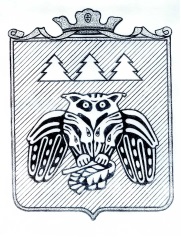 	муниципальнӧй районса администрациялӧн	ШУÖМПОСТАНОВЛЕНИЕадминистрации муниципального района«Сыктывдинский» Республики Комиот 20 мая 2022 года                                                                                                             № 5/513В соответствии с Федеральным законом от 06.10.2003 № 131-ФЗ «Об общих принципах организации местного самоуправления в Российской Федерации», Уставом муниципального района «Сыктывдинский» Республики Коми в целях упорядочения учета объектов незавершенного строительства, администрация муниципального района «Сыктывдинский» Республики КомиПОСТАНОВЛЯЕТ:1. Утвердить Положение по учету объектов незавершенного строительства, находящихся в муниципальной собственности муниципального района «Сыктывдинский» (далее - Положение), согласно приложению.2. Определить управление архитектуры и капитального строительства структурным подразделением администрации муниципального района «Сыктывдинский», осуществляющим учет объектов незавершенного строительства, находящихся в муниципальной собственности муниципального района «Сыктывдинский», при строительстве которых были использованы средства бюджетов всех уровней бюджетной системы Российской Федерации (далее - уполномоченный орган).3. Отраслевым (функциональным) органам администрации муниципального района «Сыктывдинский» обеспечить:а) утверждение (актуализацию) ведомственных планов поэтапного снижения объемов и количества объектов незавершенного строительства, находящихся на их балансе и балансах подведомственных организаций;б) проведение инвентаризации объектов незавершенного строительства, находящихся на их балансе и балансах подведомственных организаций;в) проведение мониторинга объектов незавершенного строительства;г) представление в уполномоченный орган информации по объектам незавершенного строительства в порядке и сроки, установленные Положением;д) назначение ответственных лиц за организацию работы с объектами незавершенного строительства.4. Контроль за исполнением настоящего постановления оставляю за собой.5. Настоящее постановление вступает в силу со дня его принятия.Заместитель руководителя администрациимуниципального района «Сыктывдинский»                                                              П.В. КаринПриложение к постановлению администрации муниципального района «Сыктывдинский»от 20 мая 2022 года № 5/513ПОЛОЖЕНИЕПО УЧЕТУ ОБЪЕКТОВ НЕЗАВЕРШЕННОГО СТРОИТЕЛЬСТВА, НАХОДЯЩИХСЯВ МУНИЦИПАЛЬНОЙ СОБСТВЕННОСТИ МУНИЦИАПЛЬНОГО РАЙОНА «СЫКТЫВДИНСКИЙ»1. Настоящее Положение определяет порядок учета объектов недвижимого имущества, находящихся в муниципальной собственности муниципального района «Сыктывдинский», по которым не закончен процесс строительства, и объектов незавершенного строительства - капитальных вложений, произведенных в строящиеся объекты капитального строительства на всех этапах их жизненного цикла, находящихся в ведении муниципальных органов муниципального района «Сыктывдинский», при строительстве которых были использованы средства бюджетов всех уровней бюджетной системы Российской Федерации.2. Учет объектов незавершенного строительства в муниципальном районе «Сыктывдинский» осуществляет управление архитектуры и строительства администрации муниципального района «Сыктывдинский» (далее - уполномоченный орган) путем формирования и ведения реестра объектов незавершенного строительства (далее - реестр).Ведение реестра направлено на повышение эффективности расходования бюджетных средств при планировании строительства и реконструкции объектов, сокращение объема незавершенного строительства, а также содействие вовлечению в инвестиционный процесс объектов незавершенного строительства.3. Реестр формируется уполномоченным органом на бумажном носителе и в электронном виде (в формате MS Excel) по формам, установленным уполномоченным органом, на основании сведений, представленных муниципальными органами муниципального района «Сыктывдинский», путем:1) внесения сведений об объектах незавершенного строительства;2) внесения изменений в сведения об объектах незавершенного строительства, содержащиеся в реестре;3) исключения сведений об объектах незавершенного строительства из реестра.Реестр содержит следующие сведения об объектах незавершенного строительства:Наименование объектаМестоположение (адрес объекта)Назначение объектаНаименование и юридический адрес организации, выполняющей полномочия учредителя заказчика-застройщика (балансодержателя)Наименование и юридический адрес организации, выполняющей функции заказчика-застройщика (балансодержателя)Наименование и юридический адрес проектной организацииНаличие проектно-сметной документацииСведения о земельном участке, в пределах которого находится объектНаименование и юридический адрес подрядной организацииСроки реализации инвестиционного проектаСтоимостные характеристики объектаСтатус объекта (стадия строительства)4. Отраслевые управления администрации муниципального района «Сыктывдинский» ежеквартально в срок до 10 числа месяца, следующего за отчетным, направляют в уполномоченный орган:а) сведения об объектах незавершенного строительства по форме согласно приложению 1 к настоящему Положению «Карта учета объекта незавершенного строительства» с приложением копий подтверждающих документов и актуальных фотографий объекта;б) заявление по форме согласно приложению 2 к настоящему Положению.5. Уполномоченный орган на основании полученных сведений об объектах незавершенного строительства в срок до конца месяца, следующего за отчетным, формирует реестр.6. Учет объекта незавершенного строительства сопровождается присвоением ему реестрового номера, структура и правила формирования которого устанавливаются уполномоченным органом.7. Для исключения из реестра сведений об объекте незавершенного строительства отраслевые управления администрации муниципального района «Сыктывдинский» направляют в уполномоченный орган заявление по форме согласно приложению 2 к настоящему Положению на основании принятого Комиссией администрации муниципального района «Сыктывдинский» по списанию затрат по объектам незавершенного строительства решения о списании (продаже, безвозмездной передаче и иных случаях, предусмотренных законодательством Российской Федерации) объекта незавершенного строительства с приложением копий документов, подтверждающих списание затрат у балансодержателя объекта незавершенного строительства (акт о списании, акт о приеме-передаче и др.).В случае, если предусмотрены мероприятия по сносу (демонтажу) объекта капитального строительства, утилизации строительного мусора и (или) рекультивации земель, нарушенных при сносе (демонтаже) объекта, то заявление об исключении объекта незавершенного строительства из реестра направляется в уполномоченный орган после реализации данных мероприятий.Приложение 1к Положениюпо учету объектовнезавершенного строительства,находящихся в муниципальнойсобственности муниципального района «Сыктывдинский»(форма)Картаучета объекта незавершенного строительстваПриложение 2к Положениюпо учету объектовнезавершенного строительства,находящихся в муниципальнойсобственности муниципальногорайона «Сыктывдинский»(форма)                                           ________________________________                                                  (уполномоченный орган)                                           ________________________________                                                   (Ф.И.О. руководителя                                                  уполномоченного органа)                                           ________________________________                                                (наименование главного                                           распорядителя бюджетных средств)                                           ________________________________                                           Юридический адрес: _____________                                           ________________________________                                           Ответственный исполнитель: _____                                           ________________________________                                           Контактный телефон и e-mail: ___                                           ________________________________ЗАЯВЛЕНИЕ    Прошу  включить  объект  незавершенного строительства в реестр объектовнезавершенного строительства, исключить объект незавершенного строительстваиз  реестра  незавершенного  строительства,  изменить  сведения  об объектенезавершенного    строительства    в    реестре   объектов   незавершенногостроительства муниципального района «Сыктывдинский» (нужное подчеркнуть):    Наименование объекта: _________________________________________________    _______________________________________________________________________    Адрес объекта: ________________________________________________________    _______________________________________________________________________    Заказчик-застройщик (балансодержатель): _______________________________    _______________________________________________________________________    Приложения: ___________________________________________________________    _______________________________________________________________________    Руководитель: ______________________________________________________                    (подпись)            (должность)            (Ф.И.О.)    "_____" _____________ 202__ годаКоми Республикаын «Сыктывдін» муниципальнӧй районса администрациялӧн ШУÖМПОСТАНОВЛЕНИЕадминистрации муниципального района «Сыктывдинский» Республики Комиот 23 мая 2022 года                                                                                                          № 5/515Руководствуясь статьей 179 Бюджетного кодекса Российской Федерации, распоряжением Правительства Республики Коми от 27 мая 2013 года № 194-р  «Внедрение унифицированной процедуры стратегического  управления развитием муниципальных образований в Республике Коми», приказом Министерства экономики Республики Коми от 27 декабря 2017 года №  382 «Об утверждении рекомендаций по разработке, реализации и методике оценки эффективности муниципальных программ муниципальных образований в Республике Коми», постановлением администрации МО МР «Сыктывдинский» от 30 марта 2018 года № 3/263 «Об утверждении Порядка разработки, реализации и оценки эффективности  муниципальных программ  и методических указаний по разработке и реализации муниципальных программ в МО МР «Сыктывдинский», администрация муниципального района «Сыктывдинский» Республики КомиПОСТАНОВЛЯЕТ:Внести в постановление МО МР «Сыктывдинский» от 10 октября 2019 года   № 10/1254 «Об утверждении муниципальной программы муниципального района «Сыктывдинский» Республики Коми «Развитие энергетики, жилищно-коммунального и дорожного хозяйства» изменения согласно приложению.Контроль за исполнением настоящего постановления возложить на заместителя руководителя администрации муниципального района (Коншин А.В.).Настоящее постановление вступает в силу со дня его подписания и подлежит опубликованию.И.о. руководителя администрациимуниципального района «Сыктывдинский»                                                          В.Ю. НосовПриложение к постановлению администрации муниципального района «Сыктывдинский» Республики Коми от 23 мая 2022 года № 5/515«Приложение к постановлению администрации муниципального района «Сыктывдинский» Республики Коми от 10 октября 2019 года № 10/1254Муниципальная программа муниципального района «Сыктывдинский» Республики Коми«Развитие энергетики, жилищно-коммунального и дорожного хозяйства»Ответственный исполнитель: Сушко И.О., начальник управления жилищно-коммунального хозяйства; Соисполнители: Миленко В.Н., заместитель начальника управления капитального строительства, Малахова М.В., начальник отдела экономического развития, Щербакова Г.А., начальник управления финансов, Панюкова Н.Н., начальник управления образования, Букарева Н.К., начальник отдела имущественных и арендных отношений, Ещенко И.С., начальник отдела земельных отношенийИсполнитель: Сушко Ирина Олеговна, начальник управления жилищно-коммунального	хозяйства,	Email: i.o.sushko@syktyvdin.rkomi.ru;Турло Дмитрий Александрович, заместитель начальника управления жилищно-коммунального хозяйства, E-mail – d.a.turlo@syktyvdin.rkomi.ru; ПАСПОРТмуниципальной программы муниципального района «Сыктывдинский» Республики Коми «Развитие энергетики, жилищно-коммунального и дорожного хозяйства»Приоритеты и цели реализуемой муниципальной политики в сфере жилищно-коммунального, дорожного хозяйства и энергетики муниципального района «Сыктывдинский». Прогноз развития соответствующей сферы муниципального районаПриоритеты реализуемой муниципальной политики, определяются Стратегией социально-экономического развития Республики Коми на период до 2035 года.Главной целью программы в сфере жилищно-коммунального хозяйства муниципального образования муниципального района «Сыктывдинский» является удовлетворение   потребностей   населения   муниципального района «Сыктывдинский» в качественных жилищно-коммунальных услугах, обеспечение комплексной безопасности населения и объектов на территории муниципального района, обеспечение безопасности дорожного движения, экологической безопасности.Достижение цели программы требует решения следующих задач:1) Повышение эффективности, устойчивости и надежности функционирования коммунальных систем жизнеобеспечения, снижение уровня износа объектов коммунальной инфраструктуры;2) Повышение рационального использования энергетических ресурсов и энергетической эффективности в муниципальном районе «Сыктывдинский»;3) Создание   условий   для   устойчивого   развития   сельских территорий;4) Приведение ситуации в области обращения с отходами производства и потребления в соответствие с требованиями природоохранного и санитарно-эпидемиологического законодательства, рациональное;5) Создание условий для безопасности дорожного движения. Реализация запланированного программой комплекса мероприятий позволит к 2024 году достичь следующих конечных результатов:1. Уменьшить удельную величину потребления муниципальными бюджетными учреждениями:1.1. Электрической энергии на 8,8 кВт/ч на 1 чел.;1.2. Тепловой энергии на 0,024 Гкалл на 1 кв. м площади;1.3. Холодной воды на 0,148 куб. м. на 1 чел.;Уменьшить количество аварий на объектах коммунальной инфраструктуры до 0 ед.;Количество организаций, получивших субвенцию на возмещение убытков, возникших в результате государственного регулирования цен на топливо твердое, реализуемое гражданам и используемое для нужд отопления, от общего количества организаций, предъявивших заявки на финансирование (5 ед. ежегодно).Увеличить долю оплаты за коммунальные услуги (до 100%).Увеличить количество газифицированных жилых домов (квартир) сетевым газом в сельской местности за период реализации программы 10 ед. ежегодно;Увеличить долю обслуживаемых газопроводов до 100 %;Увеличить уровень удовлетворенности населения жилищно-коммунальными услугами до 52,5 %;Обеспечить земельные участки инфраструктурой в рамках комплексного обустройства площадок под жилую застройку в сельской местности на 15% ежегодно;Увеличить количество земельных участков, ликвидированных от борщевика Сосновского на 1 ед. ежегодно;Увеличить долю обслуживаемых кладбищ (до 100 %)Наличие утвержденного Лесохозяйственного регламента (да);Увеличить количество проведенных обработок на открытых пространствах населенных пунктов (места общего пользования) в целях недопущения распространения новой короновирусной инфекции (COVID-19) (24 ед.).Ликвидировать и рекультивировать 4 ед. несанкционированных объектов размещения отходов (несанкционированных свалок);Реализовать народные проекты в сфере благоустройства, прошедшие отбор в рамках проекта «Народный бюджет», 2 ед. ежегодно;Создать 2 ед. системы по раздельному накоплению отходов ежегодно;Обустроить 2 места (площадки) накопления твердых коммунальных отходов ежегодно;Снизить количества дорожно-транспортных происшествий с пострадавшими до 43 ед.;Снизить количества детей, погибших в результате дорожно-транспортных происшествий до 0 чел.;Увеличить долю протяженности автомобильных дорог общего пользования, отвечающих нормативным требованиям, в общей протяженности автомобильных дорог общего пользования до 20,4%.Увеличить количество проведенных обработок на открытых пространствах населенных пунктов в целях недопущения распространения новой короновирусной инфекции (COVID-19) (уборка, мойка остановок общественного транспорта, автопавильонов, наземных пешеходных переходов и элементов их обустройства с применением дезинфицирующих средств) (24 ед.).Для каждой подпрограммы определены цели и задачи, решение которых обеспечивает достижение цели программы - обеспечение комплексной безопасности населения и объектов на территории муниципального района, обеспечение безопасности дорожного движения и приведение в нормативное состояние автомобильных дорог общего пользования местного значения, экологической безопасности.Деление программы на подпрограммы было осуществлено исходя из решаемых в рамках Программы задач с учетом применения механизмов обеспечения результативности и обеспечения эффективности процесса достижения цели программы.Оценка эффективности и результативности программы проводится ответственным исполнителем муниципальной программы в соответствии Порядком разработки, реализации и оценки эффективности муниципальных программ муниципального образования муниципального района «Сыктывдинский», утвержденным постановлением администрации МР «Сыктывдинский».ПАСПОРТподпрограммы 1 «Комплексное развитие коммунальной инфраструктуры» ПАСПОРТподпрограммы 2 «Энергосбережение и повышение энергоэффективности»ПАСПОРТподпрограммы 3 «Устойчивое развитие сельских территорий»ПАСПОРТподпрограммы 4 «Обращение с твердыми коммунальными отходами»ПАСПОРТподпрограммы 5 «Развитие дорожной инфраструктуры»Приложение 1 к программе муниципального района «Сыктывдинский» Республики Коми «Развитие энергетики, жилищно-коммунального и дорожного хозяйства» Таблица № 1Перечень и сведения о целевых индикаторах и показателях муниципальной программы и подпрограмм Таблица № 2 Перечень и характеристики основных мероприятий муниципальной программы и ведомственных целевых программТаблица № 3Информация по финансовому обеспечению муниципальной программы за счет средств бюджета муниципального района(с учетом средств межбюджетных трансфертов) Таблица 4Ресурсное обеспечение и прогнозная (справочная) оценка расходов местного бюджета на реализацию целей муниципальной программы (с учетом средств межбюджетных трансфертов)Приложение 2 к Программе «Развитие энергетики, жилищно-коммунального и дорожного хозяйстваПорядок предоставления субсидий в целях возмещения недополученных доходов,возникающих в результате государственного регулирования цен на топливо твердое, реализуемое для нужд отопления гражданам, проживающим на территории муниципального района «Сыктывдинский»I. Общие положения1.1. Настоящий Порядок (далее – Порядок) разработан в соответствии со статьей 78  Бюджетного кодекса Российской Федерации, Федеральным законом от 06.10.2003 №131-ФЗ «Об общих принципах    организации местного  самоуправления в Российской Федерации», постановлением Правительства РФ от 18.09.2020 № 1492 «Об общих требованиях к нормативным правовым актам, муниципальным  правовым актам, регулирующим предоставление субсидий, в том числе грантов в форме субсидий, юридическим лицам, индивидуальным предпринимателям, а также физическим лицам - производителям товаров, работ, услуг, и о признании утратившими силу некоторых актов Правительства Российской Федерации и отдельных положений некоторых актов Правительства Российской Федерации» и с государственной программой Республики Коми «Развитие строительства, обеспечение доступным и комфортным жильем и коммунальными услугами граждан», утвержденной постановлением Правительства Республики Коми от 31.10.2019 года №520.1.2 Порядок определяет условия и механизм предоставления субсидий в целях возмещения недополученных доходов, возникающих в результате государственного регулирования цен на топливо твердое и в соответствии с подпрограммой 1 «Комплексное развитие коммунальной инфраструктуры в муниципальном районе «Сыктывдинский» муниципальной программы муниципального района «Сыктывдинский» «Развитие энергетики, жилищно-коммунального и дорожного хозяйства на территории муниципального района «Сыктывдинский», утвержденной постановлением администрации муниципального образования муниципального района «Сыктывдинский» 10.10.2019 №10/1254 (далее – субсидии).Использование субсидии на иные цели не допускается.1.3 Категориями получателей субсидии являются юридические лица, индивидуальные предприниматели, а также физические лица, реализующие топливо твердое для нужд отопления гражданам, проживающим в домах с печным отоплением на территории муниципального района «Сыктывдинский» Республики Коми (далее - поставщики топлива твердого).1.4 Под недополученными доходами поставщиков топлива твердого в рамках настоящего порядка понимаются доходы, недополученные поставщиками топлива твердого в результате государственного регулирования цен на топливо твердое, реализуемого гражданам, проживающим в домах с печным отоплением на территории муниципального района «Сыктывдинский» Республики Коми. 1.5 Главным распорядителем бюджетных средства, предусмотренных в бюджете района на соответствующий финансовый год и плановый период, и лимитов бюджетных обязательств, утвержденных в установленном порядке на предоставление субсидий, является администрация муниципального района «Сыктывдинский» Республики Коми (далее – Главный распорядитель).1.6 Субсидия предоставляется за счет и в пределах бюджетных ассигнований и лимитов бюджетных обязательств, утвержденных в бюджете муниципального района «Сыктывдинский» Республики Коми на данные цели, за счет субвенций из республиканского бюджета Республики Коми. 1.7 Сведения о субсидии подлежат размещению на едином портале бюджетной системы Российской Федерации в информационно-телекоммуникационной сети «Интернет» (в разделе единого портала).II. Условия и порядок предоставления субсидий Субсидия предоставляется поставщикам топлива твердого, одновременно отвечающим следующим требованиям, которым должны соответствовать на первое число месяца, предшествующего месяцу, в котором планируется заключение Соглашения (Договора) (далее – Договор) о предоставлении субсидии:1) наличие заключения Комитета по тарифам Республики Коми по результатам проведенной экспертизы расчёта цены на топливо твёрдое, реализуемое гражданам для нужд отопления на территории муниципального района «Сыктывдинский»;2) отсутствие задолженности по уплате налогов, сборов, страховых взносов, пеней, штрафов, процентов, подлежащих уплате в соответствии с законодательством Российской Федерации о налогах и сборах;3) не находятся в процессе реорганизации, ликвидации, в отношении их не введена процедура банкротства, деятельность получателя субсидии не приостановлена в порядке, предусмотренном законодательством Российской Федерации, а для получателей субсидий - индивидуальных предпринимателей - не прекратившим деятельность в качестве индивидуального предпринимателя;4) не являются иностранными юридическими лицами, а также российскими юридическими лицами, в уставном (складочном) капитале которых доля участия иностранных юридических лиц, местом регистрации которых является государство или территория, включенные в утверждаемый Министерством финансов Российской Федерации перечень государств и территорий, предоставляющих льготный налоговый режим налогообложения и (или) не предусматривающих раскрытия и предоставления информации при проведении финансовых операций (офшорные зоны) в отношении таких юридических лиц, в совокупности превышает 50 процентов;5) не имеют просроченной задолженности по возврату в бюджет муниципального района «Сыктывдинский» Республики Коми, субсидий, бюджетных инвестиций, предоставленных в том числе в соответствии с иными правовыми актами, а также иная просроченная (неурегулированная) задолженность по денежным обязательствам перед муниципальным районом;6) отсутствие в реестре дисквалифицированных лиц сведений о дисквалифицированных руководителе, членах коллегиального исполнительного органа, лице, исполняющем функции единоличного исполнительного органа, или главном бухгалтере поставщик топлива твердого, являющегося юридическим лицом, об индивидуальном предпринимателе и о физическом лице - производителе товаров, работ, услуг, являющихся поставщиком топлива твердого.Ответственность за соблюдение вышеуказанных положений и достоверность предоставляемых сведений несут поставщики топлива твердого в соответствии с законодательством Российской Федерации.2.2 Предоставление субсидий поставщикам топлива твердого осуществляется на основании Договоров, заключенных главным распорядителем с поставщиками топлива твердого, в пределах нормативов потребления топлива твердого населению, утвержденных в соответствии с действующим законодательством и в пределах лимитов, предоставленных из республиканского бюджета Республики Коми бюджету муниципального района «Сыктывдинский» Республики Коми на текущий финансовый год и плановый период, в соответствии с типовой формой Договора, установленной управлением финансов администрации муниципального района «Сыктывдинский» Республики Коми.2.3 Для подтверждения соответствия требованиям, указанным в пункте 2.1 Порядка и заключения Договора, поставщики топлива твердого представляют главному распорядителю следующие документы:1) заявку на заключение Договора о предоставлении из бюджета муниципального района «Сыктывдинский» Республики Коми субсидии юридическим лицам (за исключением субсидий муниципальным учреждениям), индивидуальным предпринимателям, а также физическим лицам - производителям товаров, работ, услуг на возмещение недополученных доходов и (или) возмещение затрат в связи с производством (реализацией) товаров, выполнением работ, оказанием услуг (Приложение №1 к настоящему Порядку);2) для юридических лиц – сведения из Единого государственного реестра юридических лиц, для индивидуальных предпринимателей – сведения из Единого государственного реестра индивидуальных предпринимателей, с официального сайта ФНС России www.nalog.ru, сформированные не ранее чем за один месяц до дня представления заявки;3) справку об исполнении налогоплательщиком (плательщиком сборов, плательщиком страховых взносов, налоговым агентом) обязанности по уплате налогов, сборов, страховых взносов, пеней, штрафов, процентов по форме, утвержденной приказом ФНС России, сформированную не ранее чем за один месяц до дня представления заявки;4) заключение Комитета по тарифам Республики Коми по результатам проведенной экспертизы расчёта цены на топливо твёрдое, реализуемое гражданам для нужд отопления на территории муниципального района «Сыктывдинский»;5) согласие на осуществление главным распорядителем и органами государственного (муниципального) финансового контроля проверок соблюдения им условий предоставления субсидий и на включение аналогичных положений в договоры (соглашения), заключаемые им в целях исполнения обязательств по соглашению о предоставлении субсидий;6) ведение обособленного аналитического учета.2.4 Пакет документов на получение субсидии представляется главному распорядителю поставщиком топлива твердого на бумажном носителе самостоятельно, или через доверенное лицо, или в соответствии с договором гражданско-правового характера по доставке корреспонденции, осуществляемой почтовыми или непочтовыми организациями.Датой поступления пакета документов считается дата, указанная на штампе входящей регистрации.Главный распорядитель проверяет полноту (комплектность), оформление представленных документов, их соответствие требованиям, установленным настоящим Порядком, в срок не более 10 рабочих дней со дня регистрации представленных документов.2.5 Основания для отказа поставщику топлива твердого в предоставлении субсидии:непредставление документов, определенных пунктом 2.3. Порядка, или представление недостоверных сведений и документов;несоответствие требованиям, установленным пунктом 2.1. Порядка.Срок подготовки Договора составляет не более 10 рабочих дней с окончания срока проверки документов, при условии их соответствия установленным требованиям.Срок рассмотрения главным распорядителем, представленного пакета документов, не может превышать 30 календарных дней со дня регистрации представленных документов до дня подписания Договора.Предельный размер субсидии в рамках договора не может превышать утвержденные лимиты бюджетных обязательств на текущий финансовый год на данные цели и рассчитывается на основании представленных поставщиком топлива твердого документов по следующей форме:S = V*(R-M)/50%, где:S – максимальная сумма субсидии;V – предельный объём поставки топлива твердого, согласно заключения Комитета по тарифам Республики Коми;K – экономически обоснованная цена на реализуемое населению топливо твердое, установленной в заключении Комитета по тарифам Республики Коми для конкретного поставщика топлива твердого (в рублях);М - предельная розничная цена на топливо твердое, установленная Правительством Республики Коми (в рублях).Сумма Договора не может превышать фактической суммы недополученных доходов за год, предшествующий году заключения Договора.В случае если поставщик топлива твердого впервые обратился с заявлением на заключения Договора, сумма Субсидии не может превышать 300 000 руб.Увеличение (уменьшения) суммы Субсидии возможно при наличии лимитов бюджетных обязательств на текущий финансовый год на указанные цели путем заключения дополнительного соглашения. Размер субсидии определяется ежемесячно из расчета фактических недополученных доходов поставщиком топлива твердого, определяемых как произведение объема фактически отпущенного гражданам топлива твердого на разницу между экономически обоснованным расчетом цены на реализуемое населению топливо твердое, установленной в заключении Комитета по тарифам Республики Коми для конкретного поставщика топлива твердого, и предельными розничными ценами на топливо твердое, установленными Правительством Республики Коми, по формуле:C= (K - М)*N где,C – сумма субсидии;K – экономически обоснованная цена на реализуемое населению топливо твердое, установленная заключением Комитета по тарифам Республики Коми для конкретного поставщика топлива твердого (в рублях);М - предельная розничная цена на топливо твердое, установленная Правительством Республики Коми (в рублях);N - объем фактически отпущенного гражданам топлива твердого в отчетный период,согласно представленных поставщиком топлива твердого отчета (документов) (в плотных куб. метрах/тоннах).III. Требования к заявке на предоставления субсидии.  Для определения размера субсидии поставщик топлива твердого ежемесячно, не позднее 5-го числа месяца, следующего за отчетным, представляет главному распорядителю с сопроводительным письмом:а) заявку на предоставление субсидии на возмещение недополученных доходов, возникающих в результате государственного регулирования цен на топливо твердое, реализуемое гражданам и используемое для нужд отопления согласно Приложению 5 Порядка б) отчет об убытках, возникающих в результате государственного регулирования тарифов на топливо твердое, реализуемое гражданам муниципального района «Сыктывдинский» (далее – Отчет), по форме согласно приложению № 2 к настоящему Порядку;в) копии актов приема-передачи топлива твердого с приложением копий документов, подтверждающих оплату гражданами финансовых средств поставщикам топлива твердого, по форме согласно приложению № 3 к настоящему Порядку, заверенные руководителем поставщика топлива твердого;г) списки-реестры граждан, получивших  топливо твердое, с указанием места жительства гражданина и годовой потребности гражданина в топливе твердом для нужд отопления, определенной в соответствии с установленными уполномоченным органом норм потребления  топлива твердого в расчете на 1 квадратный метр общей площади жилых помещений и размеров региональных стандартов нормативной площади жилого помещения, установленных в статье 1 Закона Республики Коми «О региональном стандарте нормативной площади жилого помещения и коммунальных услуг», но не более фактического размера занимаемой общей площади жилых помещений по форме согласно приложению № 4 к настоящему Порядку;д) копии справки гражданина с места его жительства - потребителя твердого топлива;е) акты сверок взаимных расчетов между администрацией района и поставщиком твердого топлива;Главный распорядитель вправе затребовать у поставщика топлива твердого дополнительную информацию для подтверждения сведений, связанных с предоставлением субсидии и неуказанной в настоящем пункте.Главный распорядитель в течение 3 рабочих дней с даты получения документов проверяет их на правильность расчета недополученных доходов, возникающих в результате государственного регулирования цен на топливо твердое, реализуемое гражданам.Расчет осуществляется отдельно по каждому виду топлива твердого.Заявка на предоставление субсидии на возмещение недополученных доходов, возникающих в результате государственного регулирования цен на топливо твердое, реализуемое гражданам и используемое для нужд отопления, предоставляется Главному распорядителю в соответствии с пунктом 3.1. настоящего Порядка. В случае, если поставщиком топлива твердого представлены не все документы, предусмотренные пунктом 3.1. настоящего Порядка, а также в случае выявления ошибок в расчетах, главный распорядитель в течении 2-х рабочих дней возвращает документы поставщику топлива твердого.Поставщик топлива твердого в течение 2-х рабочих дней устраняет допущенные нарушения и представляет все предусмотренные пунктом 3.1. настоящего Порядка документы главному распорядителю. Субсидия перечисляется поставщику топлива твердого не позднее 10 (десятого) рабочего дня со дня поступления на расчетный счет бюджета муниципального района «Сыктывдинский» финансовых средств от Министерства, на счета получателя субсидии, открытые в учреждениях Центрального Банка Российской Федерации или кредитных организациях и указанные в представленных для рассмотрения документах на получение субсидии.    Контроль за правильностью и обоснованностью размера заявленных поставщиком топлива твердого недополученных доходов осуществляет отдел экономического развития (структурное подразделение Главного распорядителя).IV. Контроль соблюдения условий, целей и порядка предоставления субсидии и ответственность за их нарушение4.1. Соблюдение условий, целей, порядка предоставления субсидии подлежит обязательной проверке главным распорядителем и органами муниципального (государственного) финансового контроля.4.2. Для проведения проверки (ревизии) поставщик топлива твердого обязан представить проверяющим все первичные документы, связанные с реализацией топлива твердого. Главный распорядитель вправе приостановить перечисление субсидий поставщику топлива твердого до окончания сроков проведения проверок, проводимых в соответствии с пунктом 3.2. Порядка.Главный распорядитель в течение 3-х рабочих дней извещает поставщика твердого топлива о принятом решении по приостановлению перечисления субсидии. Решение о приостановлении перечисления субсидии поставщику топлива твердого принимается в следующих случаях:а) документы, представленные поставщиком твердого топлива, не соответствуют перечню, установленному пунктом 3.1. Порядка;б) сведения, содержащиеся в представленных поставщиком топлива твердого документах, являются недостоверными или искаженными.В случае выявления главным распорядителем факта нарушений поставщиком топлива твердого условий, установленных Порядком или Договором, перечисленная субсидия:а) подлежит зачету главным распорядителем в счет предстоящих платежей, а оставшаяся после проведения зачета сумма подлежит возврату поставщиком топлива твердого в бюджет муниципального района «Сыктывдинский» Республики Коми;б) подлежит возврату в бюджет муниципального района «Сыктывдинский».Возврат субсидии осуществляется на основании письма (уведомления) с указанием выявленных нарушений (оснований для возврата), направленного главным распорядителем поставщику топлива твердого.В случае если нарушения установлены в ходе муниципального (государственного) контроля, возврат субсидии осуществляется на основании представления (предписания), направленного в адрес поставщика топлива твердого. Поставщик топлива твердого возвращает субсидию в бюджет муниципального района «Сыктывдинский» Республики Коми в течение 10 десяти рабочих дней со дня получения письма (уведомления).В случае невозврата полученных бюджетных средств в установленный срок, взысканию подлежит также сумма процентов за пользование денежными средствами в соответствии с законодательством Российской Федерации. В случае неоднократного допущения повторяющихся ошибок в отчетах поставщиков топлива твердого (два месяца и более) или невыполнения взятых на себя обязательств по поставке топлива твердого населению, главный распорядитель вправе расторгнуть с ними договор в одностороннем порядке. Поставщик топлива твердого также вправе расторгнуть в одностороннем порядке заключенный с главным распорядителем Договор. Сторона, решившая расторгнуть Договор, должна направить письменное уведомление о намерении расторгнуть Договор другой стороне не позднее, чем за десять дней до предполагаемого дня расторжения настоящего Договора.Приложение № 1к Порядку предоставления и финансирования субсидий на покрытие убытков, возникающих в результате государственного регулирования цен на топливо твердое, реализуемое гражданам для нужд отопления муниципального образования  муниципального района «Сыктывдинский»на очередной финансовый год и плановый периодЗаявка на заключения Договора на предоставления субсидий в целях возмещения недополученных доходов, возникающих в результате государственного регулирования цен на топливо твердое, реализуемое для нужд отопления гражданам, проживающим на территории муниципального района «Сыктывдинский»Наименование заявителя ______________________________________________________(полное наименование)ОГРН _____________________________________ дата регистрации __________________ИНН _____________________________ КПП (при наличии) _________________________Расчетный счет № ____________________________________________________________в ______________________________________ БИК ________________________________Корреспондентский счет № ____________________________________________________Юридический адрес _________________________________________________________Почтовый адрес (место нахождения) ____________________________________________Телефон (__________) ______________ Факс _____________ E-mail __________________Контактное лицо (ФИО, должность, телефон) ________________________________	Настоящим гарантируем достоверность представленных в составе заявки сведений и подтверждаем, что ___________________________________________________________________________:(наименование заявителя)не является кредитной, страховой организацией, инвестиционным фондом, негосударственным пенсионным фондом, профессиональным участником рынка ценных бумаг, ломбардом; не является участником соглашений о разделе продукции;не осуществляет предпринимательскую деятельность в сфере игорного бизнеса;не осуществляет производство и реализацию подакцизных товаров, а также добычу и реализацию полезных ископаемых, за исключением общераспространенных полезных ископаемых;не находится в процессе реорганизации, ликвидации, банкротства, а для получателей субсидий - индивидуальных предпринимателей - не прекратившим деятельность в качестве индивидуального предпринимателя;не является иностранным юридическим лицом, а также российским юридическим лицом, в уставном (складочном) капитале которых доля участия иностранных юридических лиц, местом регистрации которых является государство или территория, включенные в утверждаемый Министерством финансов Российской Федерации перечень государств и территорий, предоставляющих льготный налоговый режим налогообложения и (или) не предусматривающих раскрытия и предоставления информации при проведении финансовых операций (офшорные зоны) в отношении таких юридических лиц, в совокупности превышает 50 процентов;не имеет задолженности по уплате налогов, сборов, пеней и иных обязательных платежей в бюджетную систему Российской Федерации и внебюджетные фонды;не имеет задолженности по заработной плате перед наемными работниками более 1 месяца.Достоверность представленных данных гарантирую.К заявке прилагаются следующие документы на листах:_______________________________________________________________________________________________________________________________________________________________________________________________________________________________________________________________________________________________________________________________________________________________________________________________________________________________________________________________________" _____ 20__ года _____________/_____________/______________________                                       (должность)    (подпись    (Фамилия Имя Отчество) руководителя)    М.П.Приложение № 2к Порядку предоставления и финансирования субсидий на покрытие убытков, возникающих в результате государственного регулирования цен на топливо твердое, реализуемое гражданам для нужд отопления муниципального образования  муниципального района «Сыктывдинский»на очередной финансовый год и плановый периодОТЧЕТоб убытках, возникающих в результате государственногорегулирования цен на топливо твердое, реализуемоегражданам муниципального образования муниципального района «Сыктывдинский»за ________________  годСправочно:- отпущено  топлива твердого  за последний месяц - скл. куб. м;- экономически обоснованная цена топлива твердого, установленная Службой Республики Коми по тарифам (с НДС) - руб/скл. куб. м;- розничная цена твердого топлива, установленная Правительством Республики Коми (с НДС), руб/куб. м (с НДС), - руб/скл. куб. м.Руководитель организации                         ________ (___________)           (подпись, Ф.И.О.)М.П.   «Проверено»Заведующий отделом экономического развития администрации муниципального образования муниципального района «Сыктывдинский»    (__________) (подпись, Ф.И.О.)Приложение № 3 к Порядку предоставления и финансирования субсидий на покрытие убытков, возникающих в результате государственного регулирования цен на топливо твердое, реализуемое гражданам для нужд отопления муниципального образования  муниципального района «Сыктывдинский»на очередной финансовый год и плановый периодАКТ ПРИЕМА-ПЕРЕДАЧИтоплива твердогос.  _____________                                                                                                                    от ____________ 20__ г.ЗАПОЛНЯЕТСЯ ПОСТАВЩИКОМ ТОПЛИВА ТВЕРДОГО:_____________________________________________________________________________________________(наименование поставщика)поставил ______________________________________________________________________________________,(Ф.И.О.)проживающему по адресу: _____________________________________________________________, топливо твердое со следующими характеристиками:ЗАПОЛНЯЕТСЯ ПОКУПАТЕЛЕМ ТОПЛИВА ТВЕРДОГО:1) Топливо твердое с вышеуказанными характеристиками получил.2) Претензий к качеству твердого топлива: не имею, имею (нужное подчеркнуть).__________________________________________________________________________________________________________________________________________________________________________________________(суть претензии)Настоящий Акт составлен в 2 (двух) экземплярах, по одному для каждой из сторон.*18 кв.м общей площади - на одного члена семьи, состоящей из трех и более человек/ 42 кв.м общей площади - на семью из двух человек/ 33 кв.м общей площади - на одинокого гражданина (ст.1 Закона Республики Коми от 28.06.2005 №54-РЗ «О региональном стандарте нормативной площади жилого помещения, используемом для расчета субсидий на оплату жилого помещения и коммунальных услуг»)**объем  фактически  поставленного  гражданину  топлива твердого  указывается  со  степенью  точности:  два знака после запятой, за исключением  отпуска  биотоплива  по отпуску которого указывается три знака после запятой.Приложение № 4  к Порядку предоставления и финансирования субсидий на покрытие убытков, возникающих в результате государственного регулирования цен на топливо твердое, реализуемое гражданам для нужд отопления муниципального образования  муниципального района   «Сыктывдинский»на очередной финансовый год и плановый периодСписок-реестрграждан, получивших топливо твердое от __________________________________________(наименование организации)за ______________  год(месяц)Руководитель организации                                             ___________________М.П.Приложение № 5к Порядку предоставления и финансирования субсидий на покрытие убытков, возникающих в результате государственного регулирования цен на топливо твердое, реализуемое гражданам для нужд отопления муниципального образования  муниципального района   «Сыктывдинский»на очередной финансовый год и плановый период».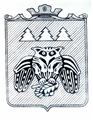 Коми Республикаын «Сыктывдін»муниципальнӧй районса администрациялӧнШУÖМПОСТАНОВЛЕНИЕадминистрации муниципального района«Сыктывдинский» Республики Комиот 23 мая 2022 года    					                                               № 5/517Об утверждении проекта планировки и проекта межевания территории      Руководствуясь статьями 41, 43, 45, 46 Градостроительного кодекса Российской Федерации, статьей 14 Федерального закона от 6 октября 2003 года №131-ФЗ «Об общих принципах организации местного самоуправления в Российской Федерации», Уставом муниципального района «Сыктывдинский» Республики Коми, на основании обращения ООО «КадСтройПроект», администрация муниципального района «Сыктывдинский» Республики КомиПОСТАНОВЛЯЕТ:     1.Утвердить проект планировки и проект межевания территории для создания особой экономической зоны в границах земельных участков с кадастровыми номерами 11:04:0301001:1064, 11:04:0301001:1065, 11:04:0301001:1066, 11:04:0301001:1067, для размещения промышленных объектов.     2. Контроль за исполнением настоящего постановления оставляю за собой.     3. Настоящее постановление вступает в силу со дня его подписания.Заместитель руководителя администрациимуниципального района «Сыктывдинский»	      	     		                 П.В. КаринПриложениек постановлению администрациимуниципального района «Сыктывдинский»от 23 мая 2022 года № 5/517 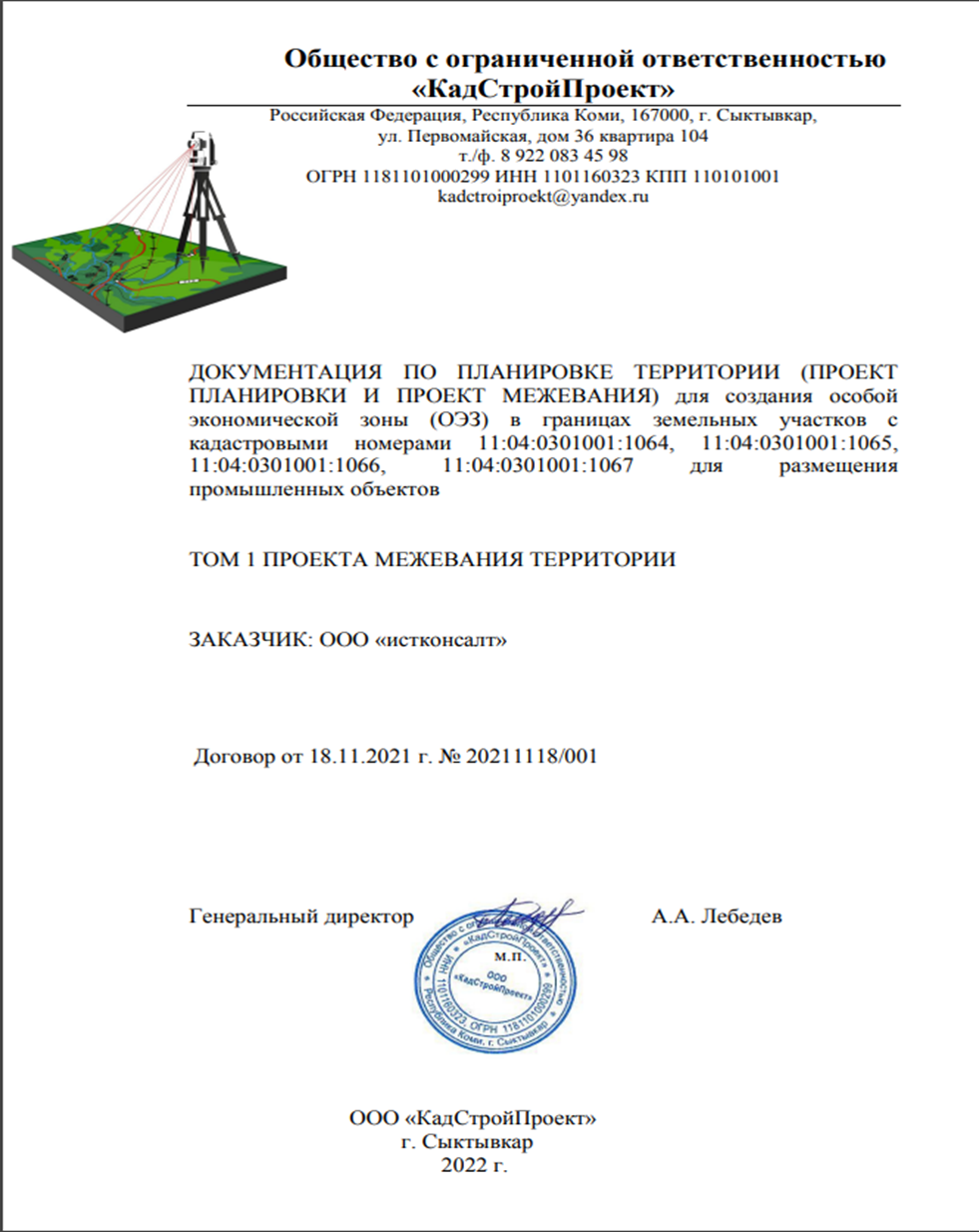 Коми Республикаын «Сыктывдін»муниципальнӧй районса администрациялӧнШУÖМПОСТАНОВЛЕНИЕадминистрации муниципального района«Сыктывдинский» Республики Комиот 23 мая 2022 года    					                                               № 5/518О внесении изменений в приложение постановления администрации муниципального образования муниципального района «Сыктывдинский» от 15 февраля 2018 года № 2/111 «Об утверждении «Проекта планировки и проекта межевания территории квартала в и. Пичипашня, с. Выльгорт, Сыктывдинского района, Республики Коми»      Руководствуясь статьями 41, 43, 45, 46 Градостроительного кодекса Российской Федерации, статьей 14 Федерального закона от 6 октября 2003 года №131-ФЗ «Об общих принципах организации местного самоуправления в Российской Федерации», Уставом муниципального района «Сыктывдинский» Республики Коми, администрация муниципального района «Сыктывдинский» Республики КомиПОСТАНОВЛЯЕТ:     1. Внести изменения в приложение постановления администрации муниципального образования муниципального района «Сыктывдинский» от 15 февраля 2018 года № 2/111 «Об утверждении «Проекта планировки и проекта межевания территории квартала в и. Пичипашня, с. Выльгорт, Сыктывдинского района, Республики Коми» согласно приложению.     2. Контроль за исполнением настоящего постановления оставляю за собой.     3. Настоящее постановление вступает в силу со дня его подписания.Заместитель руководителя администрациимуниципального района «Сыктывдинский»	      	     		                 П.В. КаринПриложениек постановлению администрациимуниципального района «Сыктывдинский»от 23 мая 2022 года № 5/518 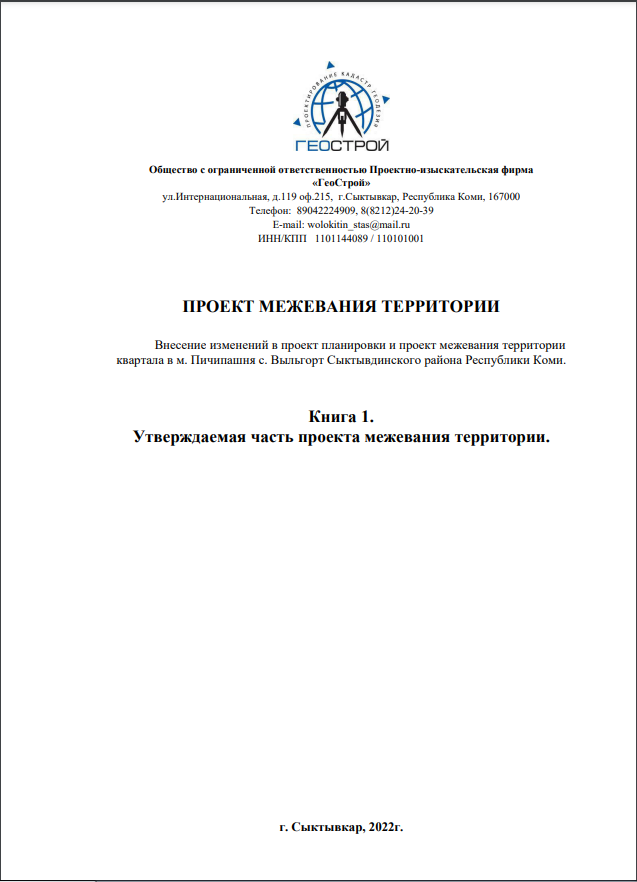 Постановление администрации муниципального района «Сыктывдинский» Республики Коми«О предоставлении разрешения на отклонение от предельных параметров разрешенного строительства МКД по адресу: Республика Коми, Сыктывдинский район, с. Выльгорт, c кад. № 11:04:0401001:8793, 11:04:0401001:8796» от 5 мая 2022 года №5/449стр. 4Постановление администрации муниципального района «Сыктывдинский» Республики Коми «О внесении изменений в постановление администрации муниципального района «Сыктывдинский» Республики Коми от 30 июля 2021 года № 7/945 «Об утверждении Порядка реализации народных инициатив в муниципальном районе «Сыктывдинский» от 6 мая 2022 года №5/453стр. 5Постановление администрации муниципального района «Сыктывдинский» Республики Коми «Об утверждении Плана мероприятий по реализации программы «Без долгов по оплате за жилищно-коммунальные услуги» на 2022-2023 годы в муниципальном районе «Сыктывдинский» от 11 мая 2022 года №5/454стр. 7 Постановление администрации муниципального района «Сыктывдинский» Республики Коми «Об утверждении формы (списка контрольных вопросов) проверочного листа, применяемого при осуществлении муниципального контроля на автомобильном транспорте и в дорожном хозяйстве на территории муниципального района «Сыктывдинский» Республики Коми» от 11 мая 2022 года №5/460стр. 10Постановление администрации муниципального района «Сыктывдинский» Республики Коми «О введении режима функционирования «повышенная готовность» для Сыктывдинского районного звена Коми республиканской подсистемы РСЧС на территории сельского поселения «Выльгорт» Сыктывдинского района» от 11 мая 2022 года №5/462стр. 25Постановление администрации муниципального района «Сыктывдинский» Республики Коми «О проведении аукциона на право заключения договора аренды в отношении муниципального имущества» от 12 мая 2022 года №5/463 стр. 27Постановление администрации муниципального района «Сыктывдинский» Республики Коми «О проведении праздничной ярмарки на ХVIII Всероссийском фестивале самодеятельныхисполнителей народной песни «Завалинка» от 13 мая 2022 года №5/467стр. 28Постановление администрации муниципального района «Сыктывдинский» Республики Коми «Об организации ярмарки выходного дня «Дачник – удачник 2022»  от 16 мая 2022 года №5/476стр. 38Постановление администрации муниципального района «Сыктывдинский» Республики Коми «О внесении изменений в постановление администрации МО МР «Сыктывдинский» от 26 марта 2015 года № 3/510 «О создании межведомственной комиссии  по подготовке объектов жилищно-коммунального хозяйства к работе в осенне-зимних условиях  на территории муниципального образования  муниципального  района «Сыктывдинский» от 16 мая 2022 года №5/478стр. 44Постановление администрации муниципального района «Сыктывдинский» Республики Коми «Об утверждении административного регламента предоставления муниципальной услуги «Предварительное согласование  предоставления земельных  участков, находящихся в  собственности муниципального образования, и земельных участков, государственная собственность на которые не разграничена, для строительства»» от 17 мая 2022 года №5/495стр. 46Постановление администрации муниципального района «Сыктывдинский» Республики Коми «О внесении изменений в постановление администрации муниципального образования муниципального района «Сыктывдинский» от 20 сентября 2019 года № 9/1162 «Об утверждении муниципальной программы МО МР «Сыктывдинский» «Создание условий для развития социальной сферы» от 18 мая 2022 года №5/501стр. 89Постановление администрации муниципального района «Сыктывдинский» Республики Коми «Об утверждении положения по учету объектов незавершенного строительства, находящегося в муниципальной собственности муниципального района «Сыктывдинский» Республики Коми» от 20 мая 2022 года №5/513стр. 91Постановление администрации муниципального района «Сыктывдинский» Республики Коми «О внесении изменений в постановление администрации МО МР «Сыктывдинский» от 10 октября 2019 года   № 10/1254 «Об утверждении муниципальной программы МО МР «Сыктывдинский» «Развитие энергетики, жилищно-коммунального и дорожного хозяйства на территории МО МР «Сыктывдинский» от 23 мая 2022 года №5/515стр. 101Постановление администрации муниципального района «Сыктывдинский» Республики Коми Об утверждении проекта планировки и проекта межевания территории от 23 мая 2022 года №5/517стр. 176Постановление администрации муниципального района «Сыктывдинский» Республики Коми «О внесении изменений в приложение постановления администрации муниципального образования муниципального района «Сыктывдинский» от 15 февраля 2018 года № 2/111 «Об утверждении «Проекта планировки и проекта межевания территории квартала в и. Пичипашня, с. Выльгорт, Сыктывдинского района, Республики Коми» от 23 мая 2022 года №5/518стр. 178О предоставлении разрешения на отклонение от предельных параметров разрешенного строительства МКД по адресу: Республика Коми, Сыктывдинский район, с. Выльгорт, c кад. № 11:04:0401001:8793, 11:04:0401001:8796Карин П.В.- заместитель руководителя администрации муниципального района, председатель комиссииКоншин А.В.- заместитель руководителя администрации муниципального района, заместитель председателя комиссииНосов В.Ю.- заместитель руководителя администрации муниципального района, заместитель председателя комиссииСупрядкин Д.В.- специалист по строительству управления архитектуры и капитального строительства администрации муниципального района, секретарь комиссииЧлены комиссии:Члены комиссии:Крючков В.М.начальник отдела экономического развития администрации муниципального районаЩербакова Г.А.начальник управления финансов администрации муниципального районаМиленко В.Н.начальник управления архитектуры и капитального строительства администрации муниципального района МероприятияСрок реализациимероприятияИсполнители1.Создание при администрациях сельских поселений комиссий по работе с гражданами, имеющими задолженность за ЖКУ, с включением в их состав представителей управляющих компаний, ресурсоснабжающих организаций, администрации района, ГБУ РК «Центр по предоставлению государственных услуг в сфере социальной защиты населения Сыктывдинского района» ежегодноадминистрации сельских поселений 2.Организация деятельности комиссий по работе с гражданами, имеющих задолженность за ЖКУежемесячноадминистрации сельских поселений 2.1.Проведение заседаний комиссий с приглашением граждан, имеющих задолженность за ЖКУ (индивидуальные беседы с целью разъяснения последствий неоплаты за ЖКУ, выяснения причин неплатежеспособности граждан, рассмотрение возможностей решения проблем, связанных с неплатежеспособностью граждан)ежемесячноКомиссия по работе с гражданами, имеющими задолженность за ЖКУ (по согласованию)2.2.Заседания комиссий по проведению анализа претензионно-исковой работы, проводимой управляющими компаниями, ресурсоснабжающими организациями с гражданами и юридическими лицами, имеющими задолженность за ЖКУежеквартальноУправление жилищно-коммунального хозяйства администрации муниципального района «Сыктывдинский»3.Проведение разъяснительной работы с населением о последствиях непогашения задолженности за ЖКУ в средствах массовой информации, на официальном сайте www.syktyvdin.ruпри проведении очередных собраний и встреч с населениемУправление жилищно-коммунального хозяйства администрации муниципального района «Сыктывдинский», администрации сельских поселений с участием управляющих компаний, ресурсоснабжающих организаций (по согласованию)4.Контроль за ведением претензионно-исковой работы по взысканию задолженностипостоянноУправляющие компании, ресурсоснабжающие организации, управление жилищно-коммунального хозяйства администрации муниципального района «Сыктывдинский»5.Проведение работы по заключению договоров цессии с поставщиками энергоресурсовпостоянноРесурсоснабжающие организации6.Проведение работ по выявлению граждан, имеющих задолженность за ЖКУ и предоставляющих жилые помещения для проживания третьим лицам без заключения договоров арендыежегодно (при проведении похозяйствен ногоучета)администрациисельских поселений7.Проведение мониторинга кредиторской задолженности муниципальных учреждений ежемесячноУправление финансов администрация муниципального района «Сыктывдинский»8.Обеспечение погашения заложенности в части пустующего муниципального жильяпостоянноАдминистрация муниципального района «Сыктывдинский», администрациисельских поселений9.Взаимодействие в установленном порядке с ресурсоснабжающими организациями по вопросам, связанным с принятием мер в части погашения (снижения) задолженности за жилищно-коммунальные услуги работников бюджетных организаций муниципальных образованийпостоянноАдминистрация муниципального района «Сыктывдинский», администрациисельских поселений10.Обеспечение заключения муниципальными учреждениями в течение календарного года в установленном порядке не менее 5 энергосервисных договоров (контрактов) в год. Обеспечение заключения указанными учреждениями в течение календарного года в установленном порядке не менее 1 энергосервисного договора (контракта) от числа таких учреждений в годежегодноУправление культуры, управление образования администрации муниципального района «Сыктывдинский»Об утверждении формы (списка контрольных вопросов) проверочного листа, применяемого при осуществлении муниципального контроля на автомобильном транспорте и в дорожном хозяйстве на территории муниципального района «Сыктывдинский» Республики КомиN п/пВопросы, отражающие содержание обязательных требованийРеквизиты нормативных правовых актов, с указанием их структурных единиц, которыми установлены обязательные требованияОтветы на контрольные вопросыОтветы на контрольные вопросыОтветы на контрольные вопросыПримечание (заполняется в случае заполнения графы "неприменимо")Вопросы, отражающие содержание обязательных требованийРеквизиты нормативных правовых актов, с указанием их структурных единиц, которыми установлены обязательные требованияданетнеприменимоПримечание (заполняется в случае заполнения графы "неприменимо")1.Соблюдаются ли состав и  требования к содержанию  разделов проектной  документации автомобильных дорог, их  участков, состав и  требования к содержанию  разделов проектной  документации автомобильных дорог, их  участков применительно к  отдельным этапам  строительства, реконструкции автомобильных дорог, их  участков, а также состав и  требования к содержанию  разделов проектной  документации автомобильных дорог, их  участков, представляемой  на экспертизу проектной  документации и в органы  государственного строительного надзора?Часть 2 статьи 16 Федерального закона от 08.11.2007 № 257-ФЗ «Об автомобильных дорогах и о дорожной деятельности в Российской Федерации и о внесении изменений в отдельные законодательные акты Российской Федерации»2.Согласовано ли разрешение на строительство, реконструкцию автомобильных дорог органом местного самоуправления?Часть 3 статьи 16 Федерального закона от 08.11.2007 № 257-ФЗ «Об автомобильных дорогах и о дорожной деятельности в Российской Федерации и о внесении изменений в отдельные законодательные акты Российской Федерации»3.Соблюдается ли состав работ по ремонту автомобильных дорог?Часть 4 статьи 16 Федерального закона от 08.11.2007 № 257-ФЗ «Об автомобильных дорогах и о дорожной деятельности в Российской Федерации и о внесении изменений в отдельные законодательные акты Российской Федерации»;приказ Минтранса России от 16.11.2012 № 402 «Об утверждении Классификации работ по капитальному ремонту, ремонту и содержанию автомобильных дорог»4.Осуществляется ли содержание автомобильных дорог в соответствии с требованиями технических регламентов в целях  обеспечения сохранности  автомобильных дорог, а  также организации  дорожного движения, в  том числе посредством  поддержания бесперебойного движения  транспортных средств по  автомобильным дорогам и  безопасных условий  такого  движения?Часть 1, 2 статьи 17 Федерального закона от 08.11.2007 № 257-ФЗ «Об автомобильных дорогах и о дорожной деятельности в Российской Федерации и о внесении изменений в отдельные законодательные акты Российской Федерации5.Соблюдается ли состав  работ по содержанию  автомобильных дорог?Часть 3 статьи 17 Федерального закона от 08.11.2007 № 257-ФЗ «Об автомобильных дорогах и о дорожной деятельности в Российской Федерации и о внесении изменений в отдельные законодательные акты Российской Федерации»;приказ Минтранса России от 16.11.2012 № 402 «Об утверждении Классификации работ по капитальному ремонту, ремонту и содержанию автомобильных дорог»  6.Осуществляется ли ремонт  автомобильных дорог в  соответствии с  требованиями технических  регламентов в целях  поддержания бесперебойного движения  транспортных средств по  автомобильным дорогам и  безопасных условий такого  движения, а также  обеспечения сохранности  автомобильных дорог?Часть 1 статьи 18 Федерального закона от 08.11.2007 № 257-ФЗ «Об автомобильных дорогах и о дорожной деятельности в Российской Федерации и о внесении изменений в отдельные законодательные акты Российской Федерации»7.Осуществляется ли  прокладка, перенос или  переустройство инженерных коммуникаций, их  эксплуатация в границах  полосы отвода  автомобильной дороги на  основании договора,  заключаемого владельцами  таких инженерных  коммуникаций с  владельцем автомобильной  дороги?Часть 2 статьи 19 Федерального закона от 08.11.2007 № 257-ФЗ «Об автомобильных дорогах и о дорожной деятельности в Российской Федерации и о внесении изменений в отдельные законодательные акты Российской Федерации»  8.Осуществляется ли  прокладка, перенос,  переустройство, эксплуатация инженерных  коммуникаций в границах  полос отвода и  придорожных полос  автомобильных дорог в  соответствии с  техническими требованиями и  условиями, установленными договором  между владельцами  автомобильных дорог и  инженерных коммуникаций?Часть 2 статьи 19 Федерального закона от 08.11.2007 № 257-ФЗ «Об автомобильных дорогах и о дорожной деятельности в Российской Федерации и о внесении изменений в отдельные законодательные акты Российской Федерации»  9.Выдано ли органом  местного самоуправления  разрешение на  строительство в случае  прокладки, переноса,  переустройства инженерных коммуникаций  в границах придорожных  полос автомобильной  дороги?Часть 5 статьи 19 Федерального закона от 08.11.2007 № 257-ФЗ «Об автомобильных дорогах и о дорожной деятельности в Российской Федерации и о внесении изменений в отдельные законодательные акты Российской Федерации»  10.Осуществляется ли  размещение объектов  дорожного сервиса в  границах полосы отвода  автомобильной дороги в  соответствии с  документацией по  планировке территории и  требованиями технических  регламентов?Часть 1 статьи 22 Федерального закона от 08.11.2007 № 257-ФЗ «Об автомобильных дорогах и о дорожной деятельности в Российской Федерации и о внесении изменений в отдельные законодательные акты Российской Федерации»  11.Не ухудшают ли объекты  дорожного сервиса  видимость на  автомобильной дороге,  другие условия  безопасности дорожного  движения, а также условия  использования и  содержания автомобильной  дороги и расположенных  на ней сооружений и иных  объектов?Часть 3 статьи 22 Федерального закона от 08.11.2007 № 257-ФЗ «Об автомобильных дорогах и о дорожной деятельности в Российской Федерации и о внесении изменений в отдельные законодательные акты Российской Федерации»  12.Выдано ли органом  местного самоуправления  при строительстве,  реконструкции объектов  дорожного сервиса,  размещаемых в границах  полосы отвода  автомобильной дороги  местного значения,  разрешение на  строительство?Часть 4 статьи 22 Федерального закона от 08.11.2007 №257-ФЗ «Об автомобильных дорогах и о дорожной деятельности в Российской Федерации и о внесении изменений в отдельные законодательные акты Российской Федерации»  13.Оборудованы ли объекты  дорожного сервиса  стоянками и местами  остановки транспортных  средств, а также  подъездами, съездами и  примыканиями в целях  обеспечения доступа к ним  с автомобильной дороги?Часть 6 статьи 22 Федерального закона от 08.11.2007 №257-ФЗ «Об автомобильных дорогах и о дорожной деятельности в Российской Федерации и о внесении изменений в отдельные законодательные акты Российской Федерации»  14.Осуществляется ли в  границах полос отвода  автомобильной дороги  выполнение работ, не  связанных со  строительством  с  реконструкцией, капитальным ремонтом,  ремонтом и содержанием  автомобильной дороги, а  также с размещением  объектов дорожного  сервиса?Часть 3 статьи 25 Федерального закона от 08.11.2007 №257-ФЗ «Об автомобильных дорогах и о дорожной деятельности в Российской Федерации и о внесении изменений в отдельные законодательные акты Российской Федерации»15.Размещены ли в границах  полос отвода  автомобильной дороги  здания, строения,  сооружения и другие  объекты, не  предназначенные для  обслуживания автомобильной дороги, ее  строительства, реконструкции, капитального ремонта,  ремонта и содержания и не  относящиеся к объектам  дорожного сервиса?Часть 3 статьи 25 Федерального закона от 08.11.2007 № 257-ФЗ «Об автомобильных дорогах и о дорожной деятельности в Российской Федерации и о внесении изменений в отдельные законодательные акты Российской Федерации»16.Производится ли в  границах полос отвода  автомобильной дороги  распашка земельных  участков, покос травы,  осуществление рубок и  повреждение лесных  насаждений и иных  многолетних насаждений,  снятие дерна и выемка  грунта, за исключением  работ по содержанию  полосы отвода  автомобильной дороги или  ремонту автомобильной  дороги, ее участков?Часть 3 статьи 25 Федерального закона от 08.11.2007 № 257-ФЗ «Об автомобильных дорогах и о дорожной деятельности в Российской Федерации и о внесении изменений в отдельные законодательные акты Российской Федерации»17.Согласовано ли в  письменной форме  владельцем автомобильной  дороги строительство,  реконструкция в границах  придорожных полос  автомобильной дороги  объектов капитального  строительства, объектов,  предназначенных для  осуществления дорожной  деятельности, объектов  дорожного сервиса,  установка рекламных  конструкций, информационных щитов и  указателей?Часть 8 статьи 26 Федерального закона от 08.11.2007 № 257-ФЗ «Об автомобильных дорогах и о дорожной деятельности в Российской Федерации и о внесении изменений в отдельные законодательные акты Российской Федерации»  18.Соблюдаются ли требования перевозки пассажиров и багажа?Статьи 19-22 Федерального закона от 08.11.2007 № 259-ФЗ «Устав автомобильного транспорта и городского наземного электрического транспорта»19.Соблюдаются ли Правила перевозок пассажиров и багажа автомобильным транспортом и городским наземным электрическим транспортом?Пункт 1 постановления Правительства РФ от 01.10.2020 № 1586 «Об утверждении Правил перевозок пассажиров и багажа автомобильным транспортом и городским наземным электрическим транспортом»20.Соответствует ли покрытие проезжей част и требованиям безопасности?Решение Комиссии Таможенного союза от 18.10.2011 № 827 «О принятии технического регламента Таможенного союза "Безопасность автомобильных дорог» (вместе с «ТР ТС 014/2011. Технический регламент Таможенного союза. Безопасность автомобильных дорог») пп. а п. 13.221.Соответствует ли водоотвод с проезжей части требованиям безопасности?	Решение Комиссии Таможенного союза от 18.10.2011 № 827 «О принятии технического регламента Таможенного союза "Безопасность автомобильных дорог» (вместе с «ТР ТС 014/2011. Технический регламент Таможенного союза. Безопасность автомобильных дорог») пп. а п. 13.222.Соответствуют ли требованиям безопасности сцепные качества дорожного покрытия?Решение Комиссии Таможенного союза от 18.10.2011 № 827 «О принятии технического регламента Таможенного союза "Безопасность автомобильных дорог» (вместе с «ТР ТС 014/2011. Технический регламент Таможенного союза. Безопасность автомобильных дорог») пп. б п. 13.223.Ровность дорожного покрытия обеспечивает безопасные условия движения с установленной для данного класса и категории автомобильной дороги скорости движения?Решение Комиссии Таможенного союза от 18.10.2011 № 827 «О принятии технического регламента Таможенного союза "Безопасность автомобильных дорог» (вместе с «ТР ТС 014/2011. Технический регламент Таможенного союза. Безопасность автомобильных дорог») пп. в п. 13.224.Соответствуют ли обочины автомобильной дороги требованиям безопасности?Решение Комиссии Таможенного союза от 18.10.2011 № 827 «О принятии технического регламента Таможенного союза "Безопасность автомобильных дорог» (вместе с «ТР ТС 014/2011. Технический регламент Таможенного союза. Безопасность автомобильных дорог») пп. д, г п. 13.225.Допускается ли уменьшение фактического расстояния видимости на автомобильной дороге соответствующих классов и категорий ниже минимально требуемого в результате выполняемых эксплуатационных действий или отсутствия таковых?Решение Комиссии Таможенного союза от 18.10.2011 № 827 «О принятии технического регламента Таможенного союза "Безопасность автомобильных дорог» (вместе с «ТР ТС 014/2011. Технический регламент Таможенного союза. Безопасность автомобильных дорог») пп. е п. 13.226.Соответствуют ли требованиям безопасности мосты и путепроводы?   Решение Комиссии Таможенного союза от 18.10.2011 № 827 «О принятии технического регламента Таможенного союза "Безопасность автомобильных дорог» (вместе с «ТР ТС 014/2011. Технический регламент Таможенного союза. Безопасность автомобильных дорог») п. 13.327.Соответствуют ли требованиям безопасности дорожные знаки?Решение Комиссии Таможенного союза от 18.10.2011 № 827 «О принятии технического регламента Таможенного союза "Безопасность автомобильных дорог» (вместе с «ТР ТС 014/2011. Технический регламент Таможенного союза. Безопасность автомобильных дорог») пп. а п. 13.528.Соответствует ли требованиям безопасности дорожная разметка?Решение Комиссии Таможенного союза от 18.10.2011 № 827 «О принятии технического регламента Таможенного союза "Безопасность автомобильных дорог» (вместе с «ТР ТС 014/2011. Технический регламент Таможенного союза. Безопасность автомобильных дорог») пп. б п. 13.529.Соответствуют ли требованиям безопасности дорожные светофоры?Решение Комиссии Таможенного союза от 18.10.2011 № 827 «О принятии технического регламента Таможенного союза "Безопасность автомобильных дорог» (вместе с «ТР ТС 014/2011. Технический регламент Таможенного союза. Безопасность автомобильных дорог») пп. в п. 13.530.Соответствуют ли требованиям безопасности системы сигнализации на железнодорожных переездах?Решение Комиссии Таможенного союза от 18.10.2011 № 827 «О принятии технического регламента Таможенного союза "Безопасность автомобильных дорог» (вместе с «ТР ТС 014/2011. Технический регламент Таможенного союза. Безопасность автомобильных дорог») пп. д п. 13.531.Соответствуют ли требованиям безопасности временные технические средства организации дорожного движения ?Решение Комиссии Таможенного союза от 18.10.2011 № 827 «О принятии технического регламента Таможенного союза "Безопасность автомобильных дорог» (вместе с «ТР ТС 014/2011. Технический регламент Таможенного союза. Безопасность автомобильных дорог») пп. е п. 13.532.Соответствуют ли требованиям безопасности ограждения на автомобильных дорогах?Решение Комиссии Таможенного союза от 18.10.2011 № 827 «О принятии технического регламента Таможенного союза "Безопасность автомобильных дорог» (вместе с «ТР ТС 014/2011. Технический регламент Таможенного союза. Безопасность автомобильных дорог») п. 13.633.Допускается ли размещение рекламной или иной информации, не имеющей непосредственного отношения к организации движения?Решение Комиссии Таможенного союза от 18.10.2011 № 827 «О принятии технического регламента Таможенного союза "Безопасность автомобильных дорог» (вместе с «ТР ТС 014/2011. Технический регламент Таможенного союза. Безопасность автомобильных дорог») п. 13.834.Осуществляется ли очистка покрытия автомобильной дороги от снега с проезжей части, остановок общественного наземного транспорта, тротуаров, обочин, съездов, площадок для стоянки и остановки транспортных средств?	Решение Комиссии Таможенного союза от 18.10.2011 № 827 «О принятии технического регламента Таможенного союза "Безопасность автомобильных дорог» (вместе с «ТР ТС 014/2011. Технический регламент Таможенного союза. Безопасность автомобильных дорог») п. 13.935.Соблюдаются ли сроки ликвидации зимней скользкости на автомобильной дороге?	Решение Комиссии Таможенного союза от 18.10.2011 № 827 «О принятии технического регламента Таможенного союза "Безопасность автомобильных дорог» (вместе с «ТР ТС 014/2011. Технический регламент Таможенного союза. Безопасность автомобильных дорог») п. 13.936.Подлежат ли входному контролю дорожно-строительные материалы и изделия, поступающие для строительства, реконструкции, капитального ремонта и эксплуатации автомобильных дорог?Решение Комиссии Таможенного союза от 18.10.2011 № 827 «О принятии технического регламента Таможенного союза "Безопасность автомобильных дорог» (вместе с «ТР ТС 014/2011. Технический регламент Таможенного союза. Безопасность автомобильных дорог») п. 24.137.Подлежат ли декларированию дорожно-строительные материалы?Решение Комиссии Таможенного союза от 18.10.2011 № 827 «О принятии технического регламента Таможенного союза "Безопасность автомобильных дорог» (вместе с «ТР ТС 014/2011. Технический регламент Таможенного союза. Безопасность автомобильных дорог») п. 14, 24.1038.Зарегистрирована ли декларация о соответствии?Решение Комиссии Таможенного союза от 18.10.2011 № 827 «О принятии технического регламента Таможенного союза "Безопасность автомобильных дорог» (вместе с «ТР ТС 014/2011. Технический регламент Таможенного союза. Безопасность автомобильных дорог») п. 24.1039.Проводится ли сертификация на изделия и материалы? Решение Комиссии Таможенного союза от 18.10.2011 № 827 «О принятии технического регламента Таможенного союза "Безопасность автомобильных дорог» (вместе с «ТР ТС 014/2011. Технический регламент Таможенного союза. Безопасность автомобильных дорог») п. 24.340.Осуществляется ли содержание подъездов, съездов ипримыканий,стоянок и мест остановкитранспортных средств,переходно- скоростныхполос объекта дорожногосервиса наавтомобильных дорогах местного значения?Федеральный закон от 08.11.2007 № 257-ФЗ «Об автомобильных дорогах и о дорожной деятельности в Российской Федерации и о внесении изменений в отдельные законодательные акты Российской Федерации», ст. 22 ч. 10, «Классификация работ по капитальному ремонту, ремонту и содержанию автомобильных дорог», утвержденной приказом Министерства транспорта Российской Федерации от 16.11.2012 г. № 402.41.Согласовываются ли выезды надорогу общего пользования?Федеральный закон от 08.11.2007 № 257-ФЗ «Об автомобильных дорогах и о дорожной деятельности в Российской Федерации и о внесении изменений в отдельные законодательные акты Российской Федерации», ст. 20;42.Предоставляются ли минимальнонеобходимые услуги, оказываемые на объектахдорожного сервиса?Федеральный закон от 08.11.2007 № 257-ФЗ «Об автомобильных дорогах и о дорожной деятельности в Российской Федерации и о внесении изменений вотдельные законодательные акты Российской Федерации», ст. 22 ч. 2;Постановление Правительства Российской Федерации от 28.10.2020 № 1753 "О минимально необходимых для обслуживания участников дорожного движения требованиях к обеспеченности автомобильных дорог общего пользования федерального, регионального или межмуниципального, местного значения объектами дорожного сервиса, размещаемыми в границах полос отвода автомобильных дорог, а также требованиях кперечню минимально необходимых услуг, оказываемых на таких объектах дорожного сервиса"О введении режима функционирования «повышенная готовность» для Сыктывдинского районного звена Коми республиканской подсистемы РСЧС на территории сельского поселения «Выльгорт» Сыктывдинского районаГлава муниципального района «Сыктывдинский» руководитель администрации                  Л.Ю. ДоронинаО проведении аукциона на право заключения договора аренды в отношении муниципального имуществаЗаместитель руководителя администрации муниципального района «Сыктывдинский»                                            П.В. Карин№ п/пМероприятиеСрок исполненияИсполнитель 1.Подготовка проекта Постановления администрации муниципального района до 27.05.2022 годаотдел экономического развития 2.Размещение на официальном сайте администрации (www.syktyvdin.ru):1. Постановление о проведении праздничной ярмарки;2. Объявления о месте и сроках проведения ярмарки;3. Информацию о сроках подачи заявки и порядке предоставления мест на ярмарке.до 31.05.2022 годаотдел экономического развития 3.Прием заявок на участие в праздничной ярмарке «Завалинка» с 1 июня по 27 июня 2022 годаотдел экономического развития4. Распределение торговых мест в соответствии со схемой размещения28 июня 2022 годаотдел экономического развития5.Выдача разрешений на участие в праздничной ярмарке и талонов на проезд транспортного средства с 29 июня по 1 июля 2022 годаотдел экономического развития6.Разметка схемы расположения торговых мест (мелом) на месте проведения ярмарки1 июля 2022 годаотдел экономического развития7.Заезд участников праздничной ярмарки «Завалинка»2 июля 2022 года08.00 - 09.00 ч.участники праздничной ярмарки8.Размещение участников праздничной ярмарки в соответствии со схемой размещения объектов торговли, утвержденной организатором  2 июля 2022 годадо 9.30отдел экономического развития9.Реализация товаров (согласно ассортименту) и товаров народного творчества на праздничной ярмарке «Завалинка» во время проведения праздничной ярмаркиучастники праздничной ярмарки10Уборка территории по окончании праздничной ярмарки «Завалинка»Участники ярмарки, администрация СП «Выльгорт» (Доронина Е.В.)(по согласованию)ДорогаДорогаДорогаДорогаСЕКТОР АСыктывкарСЕКТОР Бпроезд к больницепроезд к больницеПЕШЕХОДНЫЙ ПЕРЕХОДПЕШЕХОДНЫЙ ПЕРЕХОДПЕШЕХОДНЫЙ ПЕРЕХОДПЕШЕХОДНАЯ ЗОНА -улица Домны КаликовойПЕШЕХОДНАЯ ЗОНА -улица Домны КаликовойЖилой дом,Жилой дом,ПЕШЕХОДНАЯ ЗОНА -улица Домны КаликовойПРОЕЗДПРОЕЗДПРОЕЗДМагазин «ВосходМагазин «ВосходМагазин «ВосходМагазин «ВосходПЕШЕХОДНАЯ ЗОНА -улица Домны КаликовойПРОЕЗДПРОЕЗДПРОЕЗДМагазин «ВосходМагазин «ВосходМагазин «ВосходМагазин «Восход10а - шашлыкиПЕШЕХОДНАЯ ЗОНА -улица Домны Каликовой16Б-квас16Б-квасТОРГОВЫЙ ЦЕНТР «Магнит»Магазин «ВосходМагазин «ВосходМагазин «ВосходМагазин «Восход10а - шашлыкиПЕШЕХОДНАЯ ЗОНА -улица Домны Каликовой15Б15БТОРГОВЫЙ ЦЕНТР «Магнит»Магазин «ВосходМагазин «ВосходМагазин «ВосходМагазин «Восход10а - шашлыкиПЕШЕХОДНАЯ ЗОНА -улица Домны Каликовой14Б14БТОРГОВЫЙ ЦЕНТР «Магнит»проходпроходпроходпроход9а - шашлыкиПЕШЕХОДНАЯ ЗОНА -улица Домны Каликовой13Б13БТОРГОВЫЙ ЦЕНТР «Магнит»проходпроходпроходпроход9а - шашлыкиПЕШЕХОДНАЯ ЗОНА -улица Домны Каликовой12Б12БТОРГОВЫЙ ЦЕНТР «Магнит»почта8а - шашлыкиПЕШЕХОДНАЯ ЗОНА -улица Домны Каликовой11Б11БТОРГОВЫЙ ЦЕНТР «Магнит»почта8а - шашлыкиПЕШЕХОДНАЯ ЗОНА -улица Домны Каликовой10Б10БдорожкапочтаканаваПЕШЕХОДНАЯ ЗОНА -улица Домны КаликовойканаваканавадорожкапочтапроходпроходпроходканаваПЕШЕХОДНАЯ ЗОНА -улица Домны Каликовойканаваканавадорожкапочта7а - шашлыкиПЕШЕХОДНАЯ ЗОНА -улица Домны Каликовой9Б9Бфонтанпочта7а - шашлыкиПЕШЕХОДНАЯ ЗОНА -улица Домны Каликовой8Б8Бфонтанпочта7а - шашлыкиПЕШЕХОДНАЯ ЗОНА -улица Домны Каликовой7Б7Бфонтанпочта7а - шашлыкиПЕШЕХОДНАЯ ЗОНА -улица Домны Каликовой6Б6Бфонтанпаркпаркпаркпарк6а ПЕШЕХОДНАЯ ЗОНА -улица Домны Каликовой5Б5Бфонтанпаркпаркпаркпарк5аПЕШЕХОДНАЯ ЗОНА -улица Домны Каликовой4Б4БЮбилейная площадьпаркпаркпаркпарк4а ПЕШЕХОДНАЯ ЗОНА -улица Домны Каликовой3Б3БЮбилейная площадьпаркпаркпаркпарк3а ПЕШЕХОДНАЯ ЗОНА -улица Домны Каликовой2Б2БЮбилейная площадьпаркпаркпаркпарк2а ПЕШЕХОДНАЯ ЗОНА -улица Домны Каликовой1Б1БЮбилейная площадьпаркпаркпаркпарк1а  ПЕШЕХОДНАЯ ЗОНА -улица Домны КаликовойЮбилейная площадьтропинка к ул. Гагаринамузейтропинка к ул. Гагаринамузейтропинка к ул. ГагаринамузейПЕШЕХОДНАЯ ЗОНАПЕШЕХОДНАЯ ЗОНАПЕШЕХОДНАЯ ЗОНАПЕШЕХОДНАЯ ЗОНАПЕШЕХОДНАЯ ЗОНАЮбилейная площадьмузеймузейСЕКТОР ССЕКТОР СПЕШЕХОДНАЯ ЗОНА -улица Домны КаликовойСЕКТОР ГСЕКТОР Г              парк              паркмузеймузей2с3с4с5сСЕКТОР ССЕКТОР СПЕШЕХОДНАЯ ЗОНА -улица Домны КаликовойСЕКТОР ГСЕКТОР Г              парк              паркмузеймузейзеленая зоназеленая зоназеленая зоназеленая зона6сСвободный проход17с 6сСвободный проход17с ПЕШЕХОДНАЯ ЗОНА -улица Домны Каликовой1г1г              парк              паркмузеймузейзеленая зоназеленая зоназеленая зоназеленая зона6сСвободный проход17с 6сСвободный проход17с ПЕШЕХОДНАЯ ЗОНА -улица Домны Каликовой2г2г              парк              паркмузеймузейзеленая зоназеленая зоназеленая зоназеленая зона6сСвободный проход17с 6сСвободный проход17с ПЕШЕХОДНАЯ ЗОНА -улица Домны Каликовой3г3г              парк              паркмузеймузейзеленая зоназеленая зоназеленая зоназеленая зона6сСвободный проход17с 6сСвободный проход17с ПЕШЕХОДНАЯ ЗОНА -улица Домны Каликовой4г4г              парк              паркмузеймузейзеленая зоназеленая зоназеленая зоназеленая зона6сСвободный проход17с 6сСвободный проход17с ПЕШЕХОДНАЯ ЗОНА -улица Домны Каликовой5г5г              парк              паркпроходпроходпроходпроходпроходпроход6сСвободный проход17с 6сСвободный проход17с ПЕШЕХОДНАЯ ЗОНА -улица Домны Каликовой6гПромышленные товары              парк              паркМузыкальная школа/редакцияЧитающаяЧитающаязавалинкаЧитающаяЧитающаязавалинкаЧитающаяЧитающаязавалинкаЧитающаяЧитающаязавалинкаЧитающаяЧитающаязавалинка6сСвободный проход17с 6сСвободный проход17с ПЕШЕХОДНАЯ ЗОНА -улица Домны Каликовой7гПромышленные товары              парк              паркМузыкальная школа/редакцияЧитающаяЧитающаязавалинкаЧитающаяЧитающаязавалинкаЧитающаяЧитающаязавалинкаЧитающаяЧитающаязавалинкаЧитающаяЧитающаязавалинка6сСвободный проход17с 6сСвободный проход17с ПЕШЕХОДНАЯ ЗОНА -улица Домны Каликовой8гПромышленные товары              парк              паркМузыкальная школа/редакцияЧитающаяЧитающаязавалинкаЧитающаяЧитающаязавалинкаЧитающаяЧитающаязавалинкаЧитающаяЧитающаязавалинкаЧитающаяЧитающаязавалинка6сСвободный проход17с 6сСвободный проход17с ПЕШЕХОДНАЯ ЗОНА -улица Домны Каликовой9гПромышленные товары              парк              паркМузыкальная школа/редакцияЧитающаяЧитающаязавалинкаЧитающаяЧитающаязавалинкаЧитающаяЧитающаязавалинкаЧитающаяЧитающаязавалинкаЧитающаяЧитающаязавалинка6сСвободный проход17с 6сСвободный проход17с ПЕШЕХОДНАЯ ЗОНА -улица Домны Каликовой10гПромышленные товары              парк              паркМузыкальная школа/редакцияЧитающаяЧитающаязавалинкаЧитающаяЧитающаязавалинкаЧитающаяЧитающаязавалинкаЧитающаяЧитающаязавалинкаЧитающаяЧитающаязавалинка6сСвободный проход17с 6сСвободный проход17с ПЕШЕХОДНАЯ ЗОНА -улица Домны Каликовой11гПромышленные товарыпроходпроходАвтостоянкаМастер-классМастер-классМастер-классМастер-классМастер-класс6сСвободный проход17с 6сСвободный проход17с ПЕШЕХОДНАЯ ЗОНА -улица Домны Каликовой11гПромышленные товарыЖилой домЖилой домАвтостоянкаМастер-классМастер-классМастер-классМастер-классМастер-класс18с18сПЕШЕХОДНАЯ ЗОНА -улица Домны КаликовойПромышленные товарыЖилой домЖилой домАвтостоянкаМастер-классМастер-классМастер-классМастер-классМастер-класс19с19сПЕШЕХОДНАЯ ЗОНА -улица Домны КаликовойПромышленные товарыЖилой домЖилой домАвтостоянкаМастер-классМастер-классМастер-классМастер-классМастер-класс20с20сПЕШЕХОДНАЯ ЗОНА -улица Домны КаликовойПромышленные товарыЖилой домЖилой домАвтостоянкаМастер-классМастер-классМастер-классМастер-классМастер-класс21с21сПЕШЕХОДНАЯ ЗОНА -улица Домны КаликовойПромышленные товарыЖилой домЖилой домАвтостоянкаМастер-классМастер-классМастер-классМастер-классМастер-класс22с22сПЕШЕХОДНАЯ ЗОНА -улица Домны Каликовой20гПромышленные товарыЖилой домЖилой домАвтостоянкаМастер-классМастер-классМастер-классМастер-классМастер-класс23с23сПЕШЕХОДНАЯ ЗОНА -улица Домны Каликовой20гПромышленные товарыпроходпроходАвтостоянкаМастер-классМастер-классМастер-классМастер-классМастер-класс24с24сПЕШЕХОДНАЯ ЗОНА -улица Домны Каликовой22гПромышленные товарыкафе «Завалинка»АвтостоянкаМастер-классМастер-классМастер-классМастер-классМастер-класс25с25сПЕШЕХОДНАЯ ЗОНА -улица Домны Каликовой22гПромышленные товарыкафе «Завалинка»проездпроездПЕШЕХОДНАЯ ЗОНА -улица Домны Каликовой22гПромышленные товарыкафе «Завалинка»РЕМЕСЛЕННЫЙ РЯД бпалаток26сПЕШЕХОДНАЯ ЗОНА -улица Домны Каликовой16гПромышленные товарыкафе «Завалинка»РЕМЕСЛЕННЫЙ РЯД бпалаток27сПЕШЕХОДНАЯ ЗОНА -улица Домны Каликовой16гПромышленные товарыкафе «Завалинка»РЕМЕСЛЕННЫЙ РЯД бпалаток28сПЕШЕХОДНАЯ ЗОНА -улица Домны КаликовойПромышленные товарыкафе «Завалинка»РЕМЕСЛЕННЫЙ РЯД бпалаток29сПЕШЕХОДНАЯ ЗОНА -улица Домны КаликовойПромышленные товарыкафе «Завалинка»РЕМЕСЛЕННЫЙ РЯД бпалаток30сПЕШЕХОДНАЯ ЗОНА -улица Домны КаликовойПромышленные товарыкафе «Завалинка»РЕМЕСЛЕННЫЙ РЯД бпалаток31сПЕШЕХОДНАЯ ЗОНА -улица Домны КаликовойПромышленные товарыкафе «Завалинка»администрация МОадминистрация МОПроездПроездПЕШЕХОДНАЯ ЗОНА -улица Домны Каликовойул. Трудоваяул. Трудоваяул. Трудоваяул. Трудоваяадминистрация МОадминистрация МОРЕМЕСЛЕННЫЙ РЯД без палаток32сПЕШЕХОДНАЯ ЗОНА -улица Домны Каликовой30г30гзеленая зоназеленая зонаадминистрация МОадминистрация МОРЕМЕСЛЕННЫЙ РЯД без палаток33сПЕШЕХОДНАЯ ЗОНА -улица Домны Каликовой31г31гзеленая зоназеленая зонаадминистрация МОадминистрация МОРЕМЕСЛЕННЫЙ РЯД без палаток34сПЕШЕХОДНАЯ ЗОНА -улица Домны Каликовой32г32гзеленая зоназеленая зонаадминистрация МОадминистрация МОРЕМЕСЛЕННЫЙ РЯД без палаток35сПЕШЕХОДНАЯ ЗОНА -улица Домны Каликовой33г33гзеленая зоназеленая зонаадминистрация МОадминистрация МОРЕМЕСЛЕННЫЙ РЯД без палаток36с ПЕШЕХОДНАЯ ЗОНА -улица Домны Каликовой34г34гзеленая зоназеленая зонаадминистрация МОадминистрация МОРЕМЕСЛЕННЫЙ РЯД без палаток37сПЕШЕХОДНАЯ ЗОНА -улица Домны Каликовой35г35гзеленая зоназеленая зонаадминистрация МОадминистрация МОРЕМЕСЛЕННЫЙ РЯД без палаток38сПЕШЕХОДНАЯ ЗОНА -улица Домны Каликовой36г36гзеленая зоназеленая зонаадминистрация МОадминистрация МОРЕМЕСЛЕННЫЙ РЯД без палаток39сПЕШЕХОДНАЯ ЗОНА -улица Домны Каликовой37г37гзеленая зоназеленая зонаадминистрация МОадминистрация МОРЕМЕСЛЕННЫЙ РЯД без палаток40сПЕШЕХОДНАЯ ЗОНА -улица Домны Каликовой38г38гзеленая зоназеленая зонапроходпроходпроходпроходпроходпроходПЕШЕХОДНАЯ ЗОНА -улица Домны Каликовой39г39гЗараньЗараньСбербанкСбербанкСбербанкСбербанкСбербанкСбербанкПЕШЕХОДНАЯ ЗОНА -улица Домны Каликовой39г39гЗараньЗараньСбербанкСбербанкСбербанкСбербанкСбербанкСбербанкПЕШЕХОДНАЯ ЗОНА -улица Домны КаликовойАдминистрация муниципального образования муниципального района «Сыктывдинский» Республики Коми(отдел экономического развития)РАЗРЕШЕНИЕ на участие в ярмарке выходного дня «Дачник – удачник 2022»(20 и 27 мая 2022 года)        от ___________ 2022 г.                                                                                         №_____Ф.И.О._____________________________________________________________________Ассортиментный перечень (продовольственные, непродовольственные товары)__________________________________________________________________________________________________________________________________________________________________________________________________________________________(указывается группа товаров)Место № __________________________________________________________________Условия участия: В соответствии с Порядком предоставления мест на участие в ярмарке  утвержденным постановлением администрации муниципального района от ____________________201__года №__/___Реализация продукции и товаров (выполнение работ, оказания услуг) осуществляется строго с Федеральным законом от 28 декабря 2009 года № 381-ФЗ «Об основах государственного регулирования торговой деятельности в Российской Федерации» и Постановлением Правительства Республики Коми от 11 октября 2011 года №456 "Об утверждении Порядка организации ярмарок и продажи товаров (выполнения работ, оказания услуг) на них на территории Республики Коми»  С  условиями ознакомлен (а)__________________________________________________                   согласен (а) ____________________________________________________Заместитель руководителя администрациимуниципального района                            	               		(___________________)МПОб утверждении административного регламента предоставления муниципальной услуги «Предварительное согласование  предоставления земельных  участков, находящихся в  собственности муниципального образования, и земельных участков, государственная собственность на которые не разграничена, для строительства»ПоказателиЕдиницаизмеренияНормативное значение показателя*I.  Показатели доступностиI.  Показатели доступностиI.  Показатели доступности1. Наличие возможности получения муниципальной услуги в электронной форме по составу действий, которые заявитель вправе совершить при получении муниципальной услуги:да/нетда1.1. Получение информации о порядке и сроках предоставления муниципальной услугида/нетда1.2. Запись на прием в орган (организацию), МФЦ для подачи заявлениеа о предоставлении муниципальной услугида/нетда1.3. Формирование заявлениеада/нетда1.4.Прием и регистрация органом (организацией) заявлениеа и иных документов, необходимых для предоставления муниципальной услугида/нетда1.5. Оплата государственной пошлины за предоставление муниципальной услуг и уплата иных платежей, взимаемых в соответствии с законодательством Российской Федерациида/нетнет1.6. Получение результата предоставления муниципальной услугида/нетда1.7. Получение сведений о ходе выполнения заявлениеада/нетда1.8. Осуществление оценки качества предоставления муниципальной услугида/нетда1.9. Досудебное (внесудебное) обжалование решений и действий (бездействия) органа (организации), должностного лица органа (организации) либо государственного или муниципального служащего, работниковда/нетда2. Возможность получения муниципальной услуги в МФЦ (в том числе в полном объеме)да /нетда3. Возможность получения муниципальной услуги посредством заявлениеа о предоставлении нескольких муниципальных услуг в многофункциональном центре, предусмотренного статьей 15.1 Федерального закона (комплексный заявление)да/нетда4. Возможность получения муниципальной услуги в любом многофункциональном центре на территории Республики Коми по выбору заявителя (экстерриториальный принцип)да/нетда5. Возможность получения информации о ходе предоставления муниципальной услуги, в том числе с использованием информационно-коммуникационных технологийда/нетнет6. Количество взаимодействий заявителя с должностными лицами при предоставлении муниципальной услуги и их продолжительностьед./мин.Не более 2, 15 минутII. Показатели качестваII. Показатели качестваII. Показатели качества1. Удельный вес заявлений граждан, рассмотренных в установленный срок, в общем количестве обращений граждан в Органе%1002. Удельный вес рассмотренных в  установленный срок заявлений на предоставление услуги в общем количестве заявлений на предоставление услуги через МФЦ%1003. Удельный вес обоснованных жалоб в общем количестве заявлений на предоставление  муниципальной услуги в Органе    %04. Удельный вес количества обоснованных жалоб в общем количестве заявлений на предоставление муниципальной услуги через МФЦ%0№ заявленияОрган, обрабатывающий заявление на предоставление услугиДанные заявителя (физического лица, индивидуального предпринимателя)Данные заявителя (физического лица, индивидуального предпринимателя)Данные заявителя (физического лица, индивидуального предпринимателя)Данные заявителя (физического лица, индивидуального предпринимателя)Данные заявителя (физического лица, индивидуального предпринимателя)Данные заявителя (физического лица, индивидуального предпринимателя)Данные заявителя (физического лица, индивидуального предпринимателя)Данные заявителя (физического лица, индивидуального предпринимателя)ФамилияФамилияИмяИмяОтчествоОтчествоДата рожденияДата рожденияДокумент, удостоверяющий личность заявителяДокумент, удостоверяющий личность заявителяДокумент, удостоверяющий личность заявителяДокумент, удостоверяющий личность заявителяДокумент, удостоверяющий личность заявителяДокумент, удостоверяющий личность заявителяДокумент, удостоверяющий личность заявителяДокумент, удостоверяющий личность заявителяВидСерияНомерВыданДата выдачиАдрес регистрации заявителя Адрес регистрации заявителя Адрес регистрации заявителя Адрес регистрации заявителя Адрес регистрации заявителя Адрес регистрации заявителя Адрес регистрации заявителя Адрес регистрации заявителя Индекс Регион Регион РайонНаселенный пунктНаселенный пунктУлицаДомКорпусКвартираАдрес места жительства заявителя Адрес места жительства заявителя Адрес места жительства заявителя Адрес места жительства заявителя Адрес места жительства заявителя Адрес места жительства заявителя Адрес места жительства заявителя Адрес места жительства заявителя Индекс РегионРегионРайонНаселенный пунктНаселенный пунктУлицаДомКорпусКвартираКонтактные данныеКонтактные данныеКонтактные данныеКонтактные данныеКонтактные данныеКонтактные данныеПредставлены следующие документыПредставлены следующие документыПредставлены следующие документыПредставлены следующие документыПредставлены следующие документыПредставлены следующие документыПредставлены следующие документыПредставлены следующие документыПредставлены следующие документыПредставлены следующие документыПредставлены следующие документы123Место получения результата предоставления услугиМесто получения результата предоставления услугиМесто получения результата предоставления услугиМесто получения результата предоставления услугиМесто получения результата предоставления услугиСпособ получения результата Способ получения результата Способ получения результата Способ получения результата Способ получения результата Способ получения результата Способ получения результата Способ получения результата Способ получения результата Способ получения результата Данные представителя (уполномоченного лица)Данные представителя (уполномоченного лица)Данные представителя (уполномоченного лица)Данные представителя (уполномоченного лица)Данные представителя (уполномоченного лица)Данные представителя (уполномоченного лица)Данные представителя (уполномоченного лица)Данные представителя (уполномоченного лица)Данные представителя (уполномоченного лица)Данные представителя (уполномоченного лица)Данные представителя (уполномоченного лица)ФамилияФамилияФамилияИмяИмяИмяОтчествоОтчествоОтчествоДата рожденияДата рожденияДата рожденияДокумент, удостоверяющий личность представителя (уполномоченного лица)Документ, удостоверяющий личность представителя (уполномоченного лица)Документ, удостоверяющий личность представителя (уполномоченного лица)Документ, удостоверяющий личность представителя (уполномоченного лица)Документ, удостоверяющий личность представителя (уполномоченного лица)Документ, удостоверяющий личность представителя (уполномоченного лица)Документ, удостоверяющий личность представителя (уполномоченного лица)Документ, удостоверяющий личность представителя (уполномоченного лица)Документ, удостоверяющий личность представителя (уполномоченного лица)Документ, удостоверяющий личность представителя (уполномоченного лица)Документ, удостоверяющий личность представителя (уполномоченного лица)ВидВидСерияСерияНомерНомерВыданВыданДата выдачиАдрес регистрации представителя (уполномоченного лица)Адрес регистрации представителя (уполномоченного лица)Адрес регистрации представителя (уполномоченного лица)Адрес регистрации представителя (уполномоченного лица)Адрес регистрации представителя (уполномоченного лица)Адрес регистрации представителя (уполномоченного лица)Адрес регистрации представителя (уполномоченного лица)Адрес регистрации представителя (уполномоченного лица)Адрес регистрации представителя (уполномоченного лица)Адрес регистрации представителя (уполномоченного лица)Адрес регистрации представителя (уполномоченного лица)Индекс Индекс Регион Регион Регион РайонРайонНаселенный пунктНаселенный пунктНаселенный пунктУлицаУлицаДомДомКорпусКорпусКвартираАдрес места жительства представителя (уполномоченного лица)Адрес места жительства представителя (уполномоченного лица)Адрес места жительства представителя (уполномоченного лица)Адрес места жительства представителя (уполномоченного лица)Адрес места жительства представителя (уполномоченного лица)Адрес места жительства представителя (уполномоченного лица)Адрес места жительства представителя (уполномоченного лица)Адрес места жительства представителя (уполномоченного лица)Адрес места жительства представителя (уполномоченного лица)Адрес места жительства представителя (уполномоченного лица)Адрес места жительства представителя (уполномоченного лица)Индекс Индекс РегионРегионРегионРайонРайонНаселенный пунктНаселенный пунктНаселенный пунктУлицаУлицаДомДомКорпусКвартираКонтактные данныеКонтактные данныеКонтактные данныеКонтактные данныеКонтактные данныеКонтактные данныеКонтактные данныеКонтактные данныеДатаПодпись/ФИО№ заявленияОрган, обрабатывающий заявление на предоставление услугиДанные заявителя (юридического лица)Данные заявителя (юридического лица)Данные заявителя (юридического лица)Данные заявителя (юридического лица)Данные заявителя (юридического лица)Данные заявителя (юридического лица)Данные заявителя (юридического лица)Полное наименование юридического лица (в соответствии с учредительными документами)Полное наименование юридического лица (в соответствии с учредительными документами)Полное наименование юридического лица (в соответствии с учредительными документами)Организационно-правовая форма юридического лицаОрганизационно-правовая форма юридического лицаОрганизационно-правовая форма юридического лицаФамилия, имя, отчество руководителя юридического лицаФамилия, имя, отчество руководителя юридического лицаФамилия, имя, отчество руководителя юридического лицаОГРНЮридический адресЮридический адресЮридический адресЮридический адресЮридический адресЮридический адресЮридический адресИндекс Регион Регион РайонНаселенный пунктНаселенный пунктУлицаДомКорпусКвартираПочтовый адресПочтовый адресПочтовый адресПочтовый адресПочтовый адресПочтовый адресПочтовый адресИндекс РегионРегионРайонНаселенный пунктНаселенный пунктУлицаДомКорпусКвартираКонтактные данныеКонтактные данныеКонтактные данныеКонтактные данныеПредставлены следующие документыПредставлены следующие документыПредставлены следующие документыПредставлены следующие документыПредставлены следующие документыПредставлены следующие документыПредставлены следующие документыПредставлены следующие документыПредставлены следующие документыПредставлены следующие документыПредставлены следующие документы123Место получения результата предоставления услугиМесто получения результата предоставления услугиМесто получения результата предоставления услугиМесто получения результата предоставления услугиМесто получения результата предоставления услугиСпособ получения результата Способ получения результата Способ получения результата Способ получения результата Способ получения результата Способ получения результата Способ получения результата Способ получения результата Способ получения результата Способ получения результата Данные представителя (уполномоченного лица)Данные представителя (уполномоченного лица)Данные представителя (уполномоченного лица)Данные представителя (уполномоченного лица)Данные представителя (уполномоченного лица)Данные представителя (уполномоченного лица)Данные представителя (уполномоченного лица)Данные представителя (уполномоченного лица)Данные представителя (уполномоченного лица)Данные представителя (уполномоченного лица)Данные представителя (уполномоченного лица)ФамилияФамилияФамилияИмяИмяИмяОтчествоОтчествоОтчествоДата рожденияДата рожденияДата рожденияДокумент, удостоверяющий личность представителя (уполномоченного лица)Документ, удостоверяющий личность представителя (уполномоченного лица)Документ, удостоверяющий личность представителя (уполномоченного лица)Документ, удостоверяющий личность представителя (уполномоченного лица)Документ, удостоверяющий личность представителя (уполномоченного лица)Документ, удостоверяющий личность представителя (уполномоченного лица)Документ, удостоверяющий личность представителя (уполномоченного лица)Документ, удостоверяющий личность представителя (уполномоченного лица)Документ, удостоверяющий личность представителя (уполномоченного лица)Документ, удостоверяющий личность представителя (уполномоченного лица)Документ, удостоверяющий личность представителя (уполномоченного лица)ВидВидСерияСерияНомерНомерВыданВыданДата выдачиАдрес регистрации представителя (уполномоченного лица)Адрес регистрации представителя (уполномоченного лица)Адрес регистрации представителя (уполномоченного лица)Адрес регистрации представителя (уполномоченного лица)Адрес регистрации представителя (уполномоченного лица)Адрес регистрации представителя (уполномоченного лица)Адрес регистрации представителя (уполномоченного лица)Адрес регистрации представителя (уполномоченного лица)Адрес регистрации представителя (уполномоченного лица)Адрес регистрации представителя (уполномоченного лица)Адрес регистрации представителя (уполномоченного лица)Индекс Индекс Регион Регион Регион РайонРайонНаселенный пунктНаселенный пунктНаселенный пунктУлицаУлицаДомДомКорпусКорпусКвартираАдрес места жительства представителя (уполномоченного лица)Адрес места жительства представителя (уполномоченного лица)Адрес места жительства представителя (уполномоченного лица)Адрес места жительства представителя (уполномоченного лица)Адрес места жительства представителя (уполномоченного лица)Адрес места жительства представителя (уполномоченного лица)Адрес места жительства представителя (уполномоченного лица)Адрес места жительства представителя (уполномоченного лица)Адрес места жительства представителя (уполномоченного лица)Адрес места жительства представителя (уполномоченного лица)Адрес места жительства представителя (уполномоченного лица)Индекс Индекс РегионРегионРегионРайонРайонНаселенный пунктНаселенный пунктНаселенный пунктУлицаУлицаДомДомКорпусКвартираКонтактные данныеКонтактные данныеКонтактные данныеКонтактные данныеКонтактные данныеКонтактные данныеКонтактные данныеКонтактные данныеДатаПодпись/ФИОПочтовый адрес для направления корреспонденции168220, Российская Федерация, Республика Коми, Сыктывдинский район, село Выльгорт, ул. Тимирязева, д. 36Фактический адрес месторасположения168220, Российская Федерация, Республика Коми, Сыктывдинский район, село Выльгорт, ул. Тимирязева, д. 36Адрес электронной почты для направления корреспонденцииsyktyvdin@mydocuments11.ruТелефон для справок8 800 200-82-12; 8 (82130) 7-25-20, 7-25-19Официальный сайт в сети Интернет http://www.mydocuments11.ru/pages/territorialnyy_otdel_mfts_po_syktyvdinskomu_rayonuДолжностьРуководитель МФЦДни неделиЧасы работыПонедельникне приемный деньВторник09.00-20.00 (без обеда)Среда09.00-20.00 (без обеда)Четверг09.00-20.00 (без обеда)Пятница09.00-20.00 (без обеда)Суббота10.00-14.00 (без обеда)Воскресеньевыходной деньПочтовый адрес для направления корреспонденции168220, Российская Федерация, Республика Коми, Сыктывдинский район, село Выльгорт, ул. Домны Каликовой, д. 62Фактический адрес месторасположения168220, Российская Федерация, Республика Коми, Сыктывдинский район, село Выльгорт, ул. Домны Каликовой, д. 62Адрес электронной почты для направления корреспонденцииadmsd@syktyvdin.rkomi.ruТелефон для справок8 (82130) 7-18-41, 7-12-49, 7-13-20Телефоны отделов или иных структурных подразделений8 (82130) 7-18-41 (приемная), 7-12-49, (отдел земельных  отношений) 7-13-20 Официальный сайт в сети Интернет www.syktyvdin.ruДолжность руководителя органаГлава муниципального района «Сыктывдинский» - руководитель администрации муниципального района «Сыктывдинский» День неделиЧасы работы (обеденный перерыв)Часы приема гражданПонедельникс 08:45 до 17:15с 13:00 до 14:00 -обеденный перерывс 08:45 до 17:15с 13:00 до 14:00 -обеденный перерывВторникс 08:45 до 17:15с 13:00 до 14:00 -обеденный перерывс 08:45 до 17:15с 13:00 до 14:00 -обеденный перерывСредас 08:45 до 17:15с 13:00 до 14:00 -обеденный перерывс 08:45 до 17:15с 13:00 до 14:00 -обеденный перерывЧетвергс 08:45 до 17:15с 13:00 до 14:00 -обеденный перерывс 08:45 до 17:15с 13:00 до 14:00 -обеденный перерывПятницас 08:45 до 15:45с 13:00 до 14:00 -обеденный перерывс 08:45 до 15:45с 13:00 до 14:00 -обеденный перерывСубботавыходной деньвыходной деньВоскресеньевыходной деньвыходной деньОб утверждении положения по учету объектов незавершенного строительства, находящегося в муниципальной собственности муниципального района «Сыктывдинский» Республики Коми1.Наименование объектаНаименование объекта2.Местоположение (адрес объекта)Местоположение (адрес объекта)2.1.субъект Российской Федерации2.2.муниципальный район2.3.населенный пункт2.4.улица2.5.корпус, строение, номер дома3.Принадлежность объекта:Принадлежность объекта:3.1.муниципальная собственность4.Назначение объекта:Назначение объекта:4.1.здравоохранение4.2.культура4.3.спорт4.4.образование4.5.жилье4.6.инженерно-коммунальная инфраструктура4.7.благоустройство и городская среда4.8.дорожно-мостовое хозяйство4.9.прочие сферы5.Наименование и юридический адрес организации, выполняющей полномочия учредителя заказчика-застройщика (балансодержателя)Наименование и юридический адрес организации, выполняющей полномочия учредителя заказчика-застройщика (балансодержателя)6.Наименование и юридический адрес организации, выполняющей функции заказчика-застройщика (балансодержателя)Наименование и юридический адрес организации, выполняющей функции заказчика-застройщика (балансодержателя)7.Наименование и юридический адрес проектной организацииНаименование и юридический адрес проектной организации8.Наличие проектно-сметной документации:Наличие проектно-сметной документации:8.1.полная комплектность с положительным заключением экспертизы8.2.частичная комплектность8.3.отсутствует9.Сведения о земельном участке, в пределах которого находится объект:Сведения о земельном участке, в пределах которого находится объект:9.1.собственность9.2.аренда9.3.безвозмездное пользование9.4.другие варианты использования9.5.сведения об обременении10.Площадь земельного участка (кв.м)/протяженность для линейных объектов (км)Площадь земельного участка (кв.м)/протяженность для линейных объектов (км)11.Наименование и юридический адрес подрядной организацииНаименование и юридический адрес подрядной организации12.Сроки реализации инвестиционного проекта:Сроки реализации инвестиционного проекта:12.1.начало реализации12.2окончание реализации12.3.реализация целевой функции12.4.приостановление (прекращение) строительства: год12.5.приостановление (прекращение) строительства: код причиныпояснения:пояснения:пояснения:12.5.1строительство (реконструкция) объекта приостановлено по решению уполномоченного органа государственной власти или органа местного самоуправления12.5.2приостановлено финансовое обеспечение12.5.3низкий уровень подготовки и реализации проектных решений12.5.4отсутствие оформленных в установленном порядке прав собственности, в том числе на земельные участки12.5.5неудовлетворительная работа подрядных организаций (например: нарушение сроков исполнения и иных условий контрактов, несвоевременность представления документов на оплату по выполненным работам)12.5.6отсутствие претендентов-подрядчиков (исполнителей, поставщиков) для реализации проекта в результате конкурентных процедур на право заключить государственный контракт (договор) на выполнение строительных, проектных и изыскательных и других работ, услуг12.5.7увеличение сроков процедур размещения заказов, заключения государственных контрактов и соглашений с субъектами Российской Федерации12.5.8Прочие причины13.Стоимостные характеристики объекта (тыс. рублей):Стоимостные характеристики объекта (тыс. рублей):13.1.общая стоимость объекта по проектно-сметной документации13.2.общая балансовая стоимость незавершенного строительства в текущих ценах на момент проведения описи13.3.всего осуществленные капитальные вложения с начала строительства объекта:в том числе за счет средств:в том числе за счет средств:в том числе за счет средств:13.3.1.федерального бюджета13.3.2республиканского бюджета13.3.3.муниципального бюджета13.4.остаток сметной стоимости объекта в текущих ценах13.5.Всего объем инвестиций, запланированный в бюджетах последующих лет (указать годы и запланированные на них объемы финансирования объекта)20.... г.........20.... г.13.5.Всего объем инвестиций, запланированный в бюджетах последующих лет (указать годы и запланированные на них объемы финансирования объекта)в том числе за счет средств:в том числе за счет средств:в том числе за счет средств:13.5.1.федерального бюджета13.5.2.республиканского бюджета13.5.3.муниципального бюджета13.6.цена контракта на строительство объекта (для объектов, находящихся в процессе строительства)14.Технико-экономические показатели:Технико-экономические показатели:14.1.мощность объекта14.2.степень строительной готовности объекта, %15.Статус объекта на отчетную дату:Статус объекта на отчетную дату:15.1.строительство (приобретение) ведется15.2.объект законсервирован15.3.строительство объекта приостановлено без консервации15.4.строительство объекта не начиналось15.5.иной статус объекта15.6.государственная регистрация права собственности публично-правового образования пройдена15.7.государственная регистрация права оперативного управления балансодержателем пройдена15.8.государственная регистрация права хозяйственного ведения пройдена15.9.документы находятся на государственной регистрации15.10.документы не направлены на государственную регистрацию15.11.отказ в государственной регистрации15.12.акт на ввод в эксплуатацию отсутствует15.13.передача объекта незавершенного строительства в собственность иному публично-правовому образованию15.14.передача объекта незавершенного строительства бюджетному (автономному) учреждению15.15.передача объекта незавершенного строительства унитарному предприятию15.16.передача объекта незавершенного строительства иному субъекту хозяйственной деятельности15.17.приватизация (продажа) объекта незавершенного строительства15.18.передача по концессионному соглашению15.19.списание и снос объекта незавершенного строительства15.20.иное основание выбытия16.Предложение по дальнейшему использованию объекта (для объектов, не являющихся предметом действующих договоров):Предложение по дальнейшему использованию объекта (для объектов, не являющихся предметом действующих договоров):16.1.завершение строительства16.2.продажа/передача в аренду16.3.консервация16.4.списание/ликвидация (утилизация)16.5.иное (расшифровать)17.Наличие решения об опасности объекта (номер, дата)Наличие решения об опасности объекта (номер, дата)18.Приложение: актуальная фотография объектаПриложение: актуальная фотография объектаО внесении изменений в постановление администрации МО МР «Сыктывдинский» от 10 октября 2019 года   № 10/1254 «Об утверждении муниципальной программы МО МР «Сыктывдинский» «Развитие энергетики, жилищно-коммунального и дорожного хозяйства на территории МО МР «Сыктывдинский»Ответственный исполнитель муниципальной программыУправление жилищно-коммунального хозяйства администрации муниципального района «Сыктывдинский» Республики Коми (далее – УЖКХ)Соисполнители муниципальной программыУправление капитального строительства, управление культуры, управление образования, отдел экономического развития, управление финансов, отдел земельных отношений, отдел имущественных и арендных отношений, отдел земельных отношенийУчастники муниципальной программы__Подпрограммы муниципальной программы1.«Комплексное развитие коммунальной инфраструктуры»;2.«Энергосбережение и повышение энергоэффективности»;3.«Устойчивое   развитие   сельских   территорий»;4.«Обращение с твердыми коммунальными отходами»;5.«Развитие дорожной инфраструктуры».Программно-целевые инструментымуниципальной программыотсутствуютЦели муниципальной программы- Удовлетворение   потребностей   населения   муниципального района «Сыктывдинский» в качественных жилищно-коммунальных услугах.Задачи муниципальной программы- Повышение эффективности, устойчивости и надежности функционирования коммунальных систем жизнеобеспечения, снижение уровня износа объектов коммунальной инфраструктуры;- Повышение рационального использования энергетических ресурсов и энергетической эффективности;- Создание   условий   для   устойчивого   развития   сельских территорий;- Приведение ситуации в области обращения с отходами производства и потребления в соответствие с требованиями природоохранного и санитарно-эпидемиологического законодательства, рациональное природопользование;- Приведение автомобильных дорог общего пользования местного значения в нормативное состояние и снижение уровня аварийности на автодорогах населенных пунктов.Сроки реализации программы2020-2024 гг.Целевые индикаторы и показатели муниципальной программы1. Удельная величина потребления энергетических ресурсов муниципальными бюджетными учреждениями:1.1. электрическая энергия (кВт/ч на 1 чел);1.2. тепловая энергия (Гкалл на 1 кв. м площади);1.3. холодная вода (куб. м. на 1 чел);2. Количество аварий на объектах коммунальной инфраструктуры (ед);3.Количество организаций, получивших субвенцию на возмещение убытков, возникших в результате государственного регулирования цен на топливо твердое, реализуемое гражданам и используемое для нужд отопления, от общего количества организаций, предъявивших заявки на финансирование (ед.).4.Уровень удовлетворенности населения жилищно-коммунальными услугами (процнетов);5.Доля оплаты за коммунальные услуги (процентов).6.Количество газифицированных жилых домов (квартир) сетевым газом в сельской местности за период реализации программы (ед).7.Доля обслуживаемых газопроводов (процентов);8.Обеспечение земельных участков инфраструктурой в рамках комплексного обустройства площадок под жилую застройку в сельской местности (процентов);9.Количество земельных участков, ликвидированных от борщевика Сосновского (ед).10.Доля обслуживаемых кладбищ (%);11.Наличие утвержденного Лесохозяйственного регламента (да/нет);12.Количество проведенных обработок на открытых пространствах населенных пунктов (места общего пользования) в целях недопущения распространения новой короновирусной инфекции (COVID-19) (ед.);13.Количество ликвидированных и рекультивированных объектов размещения отходов (несанкционированных свалок), (ед.);14.Реализация народных проектов в сфере благоустройства, прошедших отбор в рамках проекта «Народный бюджет», (ед);15.Количество созданных систем по раздельному накоплению отходов, (ед.);16. Количество обустроенных мест (площадок) накопления твердых коммунальных отходов (ед.);17. Количество дорожно-транспортных происшествий с пострадавшими (ед.);     18. Количество детей, погибших в результате дорожно-транспортных происшествий (чел.);19. Доля протяженности автомобильных дорог общего пользования, отвечающих нормативным требованиям, в общей протяженности автомобильных дорог общего пользования (процент).20. Количество проведенных обработок на открытых пространствах населенных пунктов в целях недопущения распространения новой короновирусной инфекции (COVID-19) (уборка, мойка остановок общественного транспорта, автопавильонов, наземных пешеходных переходов и элементов их обустройства с применением дезинфицирующих средств) (ед.);Объемы финансирования муниципальной программыОбщий объем финансирования программы на 2020-2024 годы предусматривается в размере 931 687,26 тыс. рублей, в том числе:За счет средств федерального бюджета – 20 177,0 тыс. руб.;За счет средств бюджета Республики Коми – 729 628, 6 тыс. руб.;За счет средств местного бюджета 181 881,6 тыс. руб.;Прогнозный объем финансирования Программы по годам составляет:Всего:2020 год – 203 030,5   тыс. рублей;2021 год – 92 491,3 тыс. рублей;2022 год – 159 192,76 тыс. рублей;2023 год – 396 381,1 тыс. руб. рублей;2024 год – 80 591,6 тыс. руб. рублей.за счет средств федерального бюджета:2020 год – 20 177,0 тыс. рублей;2021 год – 0,0 тыс. рублей;2022 год – 0,0 тыс. рублей;2023 год – 0,0 тыс. руб. рублей;2024 год – 0,0 тыс. руб. рублей.за счёт средств бюджета Республики Коми:2020 год – 137 945,7 тыс. рублей;2021 год – 60 313,2 тыс. рублей;2022 год – 123 789,9 тыс. рублей;2023 год – 353 789,9 тыс. руб. рублей;2024 год – 53 789,9 тыс. руб. рублей.за счёт средств местного бюджета:2020 год – 44 907,8 тыс. рублей;2021 год – 32 178,1 тыс. рублей;2022 год – 35 402,8 тыс. рублей;2023 год – 42 591,2 тыс. руб. рублей;2024 год – 26 801,7 тыс. руб. рублей.Объём бюджетных ассигнований уточняется ежегодно при формировании бюджета муниципального района «Сыктывдинский» на очередной финансовый год и плановый период и при внесении изменений в бюджет муниципального района «Сыктывдинский».Ожидаемые результаты реализации муниципальной программыРеализация программы позволит достичь следующих конечных результатов в 2024 году к 2019 году (факт):1.Уменьшить удельную величину потребления муниципальными бюджетными учреждениями:1.1. Электрической энергии на 8,8 кВт/ч на 1 чел.;1.2. Тепловой энергии на 0,024 Гкалл на 1 кв. м площади;1.3. Холодной воды на 0,148 куб. м. на 1 чел.;Уменьшить количество аварий на объектах коммунальной инфраструктуры до 0 ед.;Количество организаций, получивших субвенцию на возмещение убытков, возникших в результате государственного регулирования цен на топливо твердое, реализуемое гражданам и используемое для нужд отопления, от общего количества организаций, предъявивших заявки на финансирование (5 ед. ежегодно).Увеличить долю оплаты за коммунальные услуги (до 100%).Увеличить количество газифицированных жилых домов (квартир) сетевым газом в сельской местности за период реализации программы 10 ед. ежегодно;Увеличить долю обслуживаемых газопроводов до 100 %;Увеличить уровень удовлетворенности населения жилищно-коммунальными услугами до 52,5 %;Обеспечить земельные участки инфраструктурой в рамках комплексного обустройства площадок под жилую застройку в сельской местности на 15% ежегодно;Увеличить количество земельных участков, ликвидированных от борщевика Сосновского на 1 ед. ежегодно;Увеличить долю обслуживаемых кладбищ (до 100 %)Наличие утвержденного Лесохозяйственного регламента (да);Увеличить количество проведенных обработок на открытых пространствах населенных пунктов (места общего пользования) в целях недопущения распространения новой короновирусной инфекции (COVID-19) (24 ед.).Ликвидировать и рекультивировать 4 ед. несанкционированных объектов размещения отходов (несанкционированных свалок);Реализовать народные проекты в сфере благоустройства, прошедшие отбор в рамках проекта «Народный бюджет», 2 ед. ежегодно;Создать 2 ед. системы по раздельному накоплению отходов ежегодно;Обустроить 2 места (площадки) накопления твердых коммунальных отходов ежегодно;Снизить количества дорожно-транспортных происшествий с пострадавшими до 43 ед.;Снизить количества детей, погибших в результате дорожно-транспортных происшествий до 0 чел.;Увеличить долю протяженности автомобильных дорог общего пользования, отвечающих нормативным требованиям, в общей протяженности автомобильных дорог общего пользования до 20,4%.Увеличить количество проведенных обработок на открытых пространствах населенных пунктов в целях недопущения распространения новой короновирусной инфекции (COVID-19) (уборка, мойка остановок общественного транспорта, автопавильонов, наземных пешеходных переходов и элементов их обустройства с применением дезинфицирующих средств) (24 ед.).ОтветственныйисполнительподпрограммыУправление жилищно-коммунального хозяйства администрации муниципального района «Сыктывдинский»Цель подпрограммыПовышение эффективности, устойчивости и надежности функционирования коммунальных систем жизнеобеспечения, снижение уровня износа объектов коммунальной инфраструктурыЗадачи подпрограммы1. Развитие инфраструктуры энергетического комплекса; 2. Развитие инфраструктуры водоснабжения, водоотведения и очистки сточных вод; 3. Содействие в обеспечении граждан твердым топливом поставщиками, работающим по договорамЦелевыеиндикаторы       и показатели подпрограммы1) Количество аварий на объектах коммунальной инфраструктуры (ед).;2) Количество организаций, получивших субвенцию на возмещение убытков, возникших в результате государственного регулирования цен на топливо твердое, реализуемое гражданам и используемое для нужд отопления, от общего количества организаций, предъявивших заявки на финансирование (ед.);3) Уровень удовлетворенности населения жилищно-коммунальными услугами до (процентов).Этапы и сроки реализацииподпрограммы2020-2024 годыОбъемыбюджетных ассигнований подпрограммы засчет средствместного бюджета (срасшифровкойплановых объемовбюджетныхассигнований погодам ее реализации), а такжепрогнозный объем     средств, привлекаемых издругих источниковОбщий объем финансирования подпрограммы на 2020-2024 годы предусматривается в размере 157 432,3 тыс. рублей, в том числе:За счет средств федерального бюджета– 0 тыс. руб.;За счет средств бюджета Республики Коми – 143 215,5 тыс. руб.;За счет средств местного бюджета 14 216,7 тыс. руб.;Прогнозный объем финансирования Программы по годам составляет:Всего:2020 год – 16 614,8 тыс. рублей;2021 год – 23 667,5 тыс. рублей;2022 год – 43 225,4 тыс. рублей;2023 год – 36 962,3 тыс. руб. рублей;2024 год – 36 962,3 тыс. руб. рублей.за счет средств федерального бюджета:2020	год – 0,00 тыс. рублей;2021 год – 0,00 тыс. рублей;2022 год – 0,00 тыс. рублей;2023 год – 0,0 тыс. руб. рублей;2024 год – 0,0 тыс. руб. рублей.за счёт средств бюджета Республики Коми:2020 год – 12 617,2 тыс. рублей;2021 год – 19 711,4 тыс. рублей;2022 год – 36 962,3 тыс. рублей;2023 год – 36 962,3 тыс. руб. рублей;2024 год – 36 962,3 тыс. руб. рублей.за счёт средств местного бюджета:2020 год – 3 997,6 тыс. рублей;2021 год – 3 956,0 тыс. рублей;2022 год – 6 263,1 тыс. рублей;2023 год – 0,0 тыс. руб. рублей;2024 год – 0,0 тыс. руб. рублей.Объём бюджетных ассигнований уточняется ежегодно при формировании бюджета муниципального района «Сыктывдинский» на очередной финансовый год и плановый период и при внесении изменений в бюджет муниципального района «Сыктывдинский».ОжидаемыеконечныерезультатыреализацииподпрограммыРеализация подпрограммы позволит достичь следующих конечных результатов в 2024 году к 2019 году (факт):1) Снизить количество аварий на объектах коммунальной инфраструктуры до 0 ед.2)Увеличить количество организаций, получивших субвенцию на возмещение убытков, возникших в результате государственного регулирования цен на топливо твердое, реализуемое гражданам и используемое для нужд отопления, от общего количества организаций, предъявивших заявки на финансирование на 5 ед. ежегодно.3)Увеличить уровень удовлетворенности населения жилищно-коммунальными услугами до 52,5 %.ОтветственныйисполнительподпрограммыУправление жилищно-коммунального хозяйства       администрации муниципального района «Сыктывдинский»Соисполнители муниципальной подпрограммыУправление образования администрации муниципального района «Сыктывдинский», Управление культуры администрации муниципального района «Сыктывдинский»Цель подпрограммыповышение рационального использования энергетических ресурсов и энергетической эффективности в муниципальном       районе «Сыктывдинский».Задачи подпрограммы1. Энергосбережение и повышение энергетической эффективности в бюджетных учреждениях и иных организациях с участием администрации муниципального  района, администраций сельских поселений, бюджетных учреждений;2. Энергосбережения и повышение энергетической эффективности в системе наружного освещения;3. Популяризации энергосбережения в муниципальном районе «Сыктывдинский».4. Инвентаризация объектов недвижимого имущества, используемых для передачи энергетических ресурсов (включая газоснабжение, тепло- и электроснабжение) в муниципальном районе «Сыктывдинский».Целевые индикаторы ипоказателиподпрограммы1.Удельная величина потребления энергетических ресурсов муниципальными бюджетными учреждениями электрической энергии (кВт/ч на 1 чел);1.1. Электрической энергии (кВт/ч на 1 чел.);1.2. Тепловой энергии ( Гкалл на 1 кв. м площади);1.3. Холодной воды (куб. м. на 1 чел.);2.Доля оплаты за коммунальные услуги (процентов).Этапы и сроки реализацииподпрограммы2020 - 2024 годы ОбъемыфинансированияподпрограммыОбщий объем финансирования подпрограммы на 2020-2024 годы предусматривается в размере 12 072,7 тыс. рублей, в том числе:За счет средств федерального бюджета– 0 тыс. руб.;За счет средств бюджета Республики Коми – 8 245,5 тыс. руб.;За счет средств местного бюджета – 3 827,2 тыс. руб.;Прогнозный объем финансирования Программы по годам составляет:Всего:2020   год – 2 493,4 тыс. рублей;2021 год – 2 529,3 тыс. рублей;2022 год – 2 350,0 тыс. рублей.2023 год – 2 350,0 тыс. руб. рублей;2024 год – 2 350,0 тыс. руб. рублей.за счет средств федерального бюджета:2020 год – 0,0 тыс. рублей;2021 год – 0,0 тыс. рублей;2022 год – 0,0 тыс. руб. рублей;2023 год – 0,0 тыс. руб. рублей;2024 год – 0,0 тыс. руб. рублей.за счёт средств бюджета Республики Коми:2020 год – 1 645,0 тыс. рублей;2021 год – 1 665,5 тыс. рублей;2022 год – 1 645,0 тыс. рублей;2023 год – 1 645,0 тыс. руб. рублей;2024 год – 1 645,0 тыс. руб. рублей.за счёт средств местного бюджета:2020 год - 848,4 тыс. рублей2021 год – 863,8 тыс. рублей;2022 год – 705,0 тыс. рублей;2023 год – 705,0 тыс. руб. рублей;2024 год – 705,0 тыс. руб. рублей.Объём бюджетных ассигнований уточняется ежегодно при формировании бюджета муниципального района «Сыктывдинский» на очередной финансовый год и плановый период и при внесении изменений в бюджет муниципального района «Сыктывдинский».Ожидаемые результатыреализацииподпрограммыРеализация подпрограммы позволит достичь следующих конечных результатов в 2024 году к 2019 году (факт):1. Уменьшить удельную величину потребления муниципальными бюджетными учреждениями:1.1. Электрической энергии на 8,8 кВт/ч на 1 чел.;1.2. Тепловой энергии на 0,024 Гкалл на 1 кв. м площади;1.3. Холодной воды на 0,148 куб. м. на 1 чел.;2. Увеличить долю оплаты за коммунальные услуги (до 100%).Ответственный исполнитель подпрограммыУправление жилищно-коммунального хозяйства администрации муниципального районаСоисполнители подпрограммыОтдел по жилищным вопросам, управление капитального строительства, управление жилищно-коммунального хозяйства Цель подпрограммыСоздание условий для устойчивого развития сельских территорий в МР «Сыктывдинский»Задачи подпрограммы1.Повышение уровня благоустройства населенных
пунктов инженерной инфраструктурой.2.Ликвидация борщевика Сосновского на территории Сыктывдинского района3.Приведение нормативных правовых актов администрации района в соответствие с действующим законодательством в сфере лесопользования.  4. Проведение дезинфекционных мероприятий на открытых пространствах населенных пунктов в целях недопущения распространения новой короновирусной инфекции (COVID-19) на территории Сыктывдинского районаЦелевые индикаторы и показатели подпрограммы1.Количество газифицированных жилых домов (квартир) сетевым газом в сельской местности за период реализации программы (ед);2.Доля обслуживаемых муниципальных газопроводов, %;3.Доля обслуживаемых кладбищ, %;4.Количество земельных участков, ликвидированных от борщевика Сосновского (ед);5.Обеспечить земельные участки инфраструктурой в рамках комплексного обустройства площадок под жилую застройку в сельской местности на %;6.Наличие утвержденного Лесохозяйственного регламента, (да/нет);7.Количество проведенных обработок на открытых пространствах населенных пунктов (места общего пользования) в целях недопущения распространения новой короновирусной инфекции (COVID-19) (ед.).Этапы и сроки реализации подпрограммы2020 - 2024 годыОбъемыфинансирования подпрограммыОбщий объем финансирования подпрограммы на 2020-2024 годы предусматривается в размере 447 892,1 тыс. рублей, в том числе:За счет средств федерального бюджета– 20 177,0 тыс. руб.;За счет средств бюджета Республики Коми – 390 338,2 тыс. руб.;За счет средств местного бюджета – 37 376,9 тыс. руб.;Прогнозный объем финансирования Программы по годам составляет:Всего:2020 год – 122 093,8 тыс. рублей;2021 год - 3 033,2 тыс. рублей;2022 год – 2 375,6 тыс. рублей;2023 год – 318 089,5 тыс. руб. рублей;2024 год – 2 300,0 тыс. руб. рублей.за счет средств федерального бюджета:2020 год – 20 177,0 тыс. рублей;2021 год - 0,0 тыс. рублей;2022 год – 0,0 тыс. рублей;2023 год –0,0 тыс. руб. рублей;2024 год – 0,0 тыс. руб. рублей.за счёт средств бюджета Республики Коми:2020 год – 90 338,2 тыс. рублей;2021 год - 0,0 тыс. рублей;2022 год - 0,0 тыс. рублей;2023 год – 300 000,0 тыс. руб. рублей;2024 год – 0,0 тыс. руб. рублей.за счёт средств местного бюджета:2020 год – 11578,6 тыс. рублей;2021 год - 3 033,2 тыс. рублей;2022 год – 2 375,6 тыс. рублей;2023 год – 18 089,5 тыс. руб. рублей;2024 год – 2 300,0 тыс. руб. рублей.Объём бюджетных ассигнований уточняется ежегодно при формировании бюджета муниципального района «Сыктывдинский» на очередной финансовый год и плановый период и при внесении изменений в бюджет муниципального района «Сыктывдинский».Ожидаемые результатыреализации подпрограммыРеализация подпрограммы позволит достичь следующих конечных результатов в 2024 году к 2019 году (факт): Увеличить количество газифицированных жилых домов (квартир) сетевым газом в сельской местности за
период реализации программы на 10 ед. ежегодно; Увеличить долю обслуживаемых газопроводов до 100 %; Обеспечить земельные участки инфраструктурой в рамках комплексного обустройства площадок под жилую застройку в сельской местности на 15% ежегодно;Увеличить долю обслуживаемых кладбищ (100%) Увеличить количество земельных участков, ликвидированных от борщевика Сосновского (на 1 ед. ежегодно);Наличие утвержденного Лесохозяйственного регламента (да);Увеличить количество проведенных обработок на открытых пространствах населенных пунктов (места общего пользования) в целях недопущения распространения новой короновирусной инфекции (COVID-19) (24 ед.).Ответственный исполнитель подпрограммыУправление жилищно-коммунальным хозяйством администрации муниципального образования муниципального района «Сыктывдинский»Соисполнитель подпрограммыотсутствуютЦель подпрограммыПриведение ситуации в области обращения с отходами производства и потребления в соответствие с требованиями природоохранного и санитарно-эпидемиологического законодательства, рациональное природопользование (обустройство мест накопления отходов)Задачи подпрограммы1.Содействие ликвидации и рекультивации объектов размещения отходов (несанкционированных свалок);2.Содействие в создании мест (площадок) накопления твердых коммунальных отходов.Целевые показатели (индикаторы) подпрограммыколичество ликвидированных и рекультивированных объектов размещения отходов (несанкционированных свалок (ед.);количество реализованных народных проектов в сфере благоустройства, прошедших отбор в рамках проекта «Народный бюджет»; (ед);количество созданных систем по раздельному накоплению отходов (ед.);количество обустроенных мест (площадок) накопления твердых коммунальных отходов (ед.).Этапы и сроки реализации подпрограммы2020-2024 годыОбъемы и источники финансирования подпрограммыОбщий объем финансирования подпрограммы на 2020-2024 годы предусматривается в размере 446,1 тыс. рублей, в том числе:За счет средств федерального бюджета– 0,00 тыс. руб.;За счет средств бюджета Республики Коми – 0,00 тыс. руб.;За счет средств местного бюджета – 446,1 тыс. руб.;Прогнозный объем финансирования Программы по годам составляет:Всего:Всего:2020 год – 68,8 тыс. рублей;2021 год – 135,0 тыс. рублей;2022 год – 242,3 тыс. рублей;2023 год – 0,0 тыс. руб. рублей;2024 год – 0,0 тыс. руб. рублей.за счет средств федерального бюджета:2020 год – 0,00 тыс. рублей;2021 год – 0,00 тыс. рублей;2022 год – 0,00 тыс. рублей;2023 год – 0,0 тыс. руб. рублей;2024 год – 0,0 тыс. руб. рублей.за счёт средств бюджета Республики Коми:2020 год – 0,00  тыс. рублей;2021 год – 0,00 тыс. рублей;2022 год – 0,00  тыс. рублей;2023 год – 0,0 тыс. руб. рублей;2024 год – 0,0 тыс. руб. рублей.за счёт средств местного бюджета:2020 год – 68,8 тыс. рублей;2021 год – 135,0 тыс. рублей;2022 год – 242,3 тыс. рублей;2023 год – 0,0 тыс. руб. рублей;2024 год – 0,0 тыс. руб. рублей.Объём бюджетных ассигнований уточняется ежегодно при формировании бюджета муниципального района «Сыктывдинский» на очередной финансовый год и плановый период и при внесении изменений в бюджет муниципального района «Сыктывдинский».Ожидаемые результаты реализации подпрограммыРеализация подпрограммы позволит достичь следующих конечных результатов в 2024 году к 2019 году (факт):Ликвидация и рекультивация 4 ед. несанкционированных объектов размещения отходов ежегодно;Реализация народных проектов в сфере благоустройства, прошедших отбор в рамках проекта «Народный бюджет» (2 ед. ежегодно);Создание 2 ед. системы по раздельному накоплению отходов ежегодно.Обустройство мест (площадок) накопления твердых коммунальных отходов (2 ед. ежегодно). Ответственный исполнитель подпрограммыУправление жилищно-коммунальным хозяйством администрации МР «Сыктывдинский»Соисполнители подпрограммыУправление образования администрации МР «Сыктывдинский»Цель подпрограммыПриведение автомобильных дорог общего пользования местного значения в нормативное состояние и снижение уровня аварийности на автодорогах населенных пунктов МР «Сыктывдинский»Задачи подпрограммыразвитие системы предупреждения опасного поведения участников дорожного движения, в т.ч. обеспечение безопасного участия детей в дорожном движении;обеспечение функционирования существующей сети автомобильных дорог общего пользованияПоддержание и улучшение санитарного состояния территорий сельских поселений Сыктывдинского района (уборка, мойка остановок общественного транспорта, автопавильонов, наземных пешеходных переходов и элементов их обустройства с применением дезинфицирующих средств)Целевые показатели (индикаторы) подпрограммы1) Количество  дорожно-транспортных  происшествий  с пострадавшими (ед);     2) Количество детей, погибших в результате дорожно-транспортных происшествий (чел);3) Доля протяженности автомобильных дорог общего пользования, отвечающих нормативным требованиям, в общей протяженности автомобильных дорог общего пользования (%).4) Количество проведенных обработок на открытых пространствах населенных пунктов в целях недопущения распространения новой короновирусной инфекции (COVID-19) (уборка, мойка остановок общественного транспорта, автопавильонов, наземных пешеходных переходов и элементов их обустройства с применением дезинфицирующих средств) (ед.).Этапы и сроки реализации подпрограммы2020-2024 годыОбъемы и источники финансирования подпрограммыОбщий объем финансирования подпрограммы на 2020-2024 годы предусматривается в размере 313 844,1 тыс. рублей, в том числе:За счет средств федерального бюджета – 0,00 тыс. руб.;За счет средств бюджета Республики Коми – 188 829,4 тыс. руб.;За счет средств местного бюджета – 125 014,7 тыс. руб.;Прогнозный объем финансирования Программы по годам составляет:Всего:2020 год – 61 759,8 тыс. рублей;2021 год – 63 126,3 тыс. рублей;2022 год – 110 999,4 тыс. рублей;2023 год – 38 979,3 тыс. руб. рублей;2024 год – 38 979,3 тыс. руб. рублей.за счет средств федерального бюджета:2020 год – 0,00 тыс. рублей;2021 год – 0,00 тыс. рублей;2022 год – 0,00 тыс. рублей;2023 год – 0,0 тыс. руб. рублей;2024 год – 0,0 тыс. руб. рублей.за счёт средств бюджета Республики Коми:2020	год – 33 345,3 тыс. рублей;2021 год – 39 936,3 тыс. рублей;2022 год – 85 182,6 тыс. рублей;2023 год – 15 182,6 тыс. руб. рублей;2024 год – 15 182,6 тыс. руб. рублей.за счёт средств местного бюджета:2020 год – 28 414,5 тыс. рублей;2021 год – 23 190,0 тыс. рублей;2022 год – 25 816,8 тыс. рублей;2023 год – 23 796,7 тыс. руб. рублей;2024 год – 23 796,7 тыс. руб. рублей.Объём бюджетных ассигнований уточняется ежегодно при формировании бюджета муниципального района «Сыктывдинский» на очередной финансовый год и плановый период и при внесении изменений в бюджет муниципального района «Сыктывдинский».Ожидаемые результаты реализации подпрограммыРеализация подпрограммы позволит достичь следующих конечных результатов в 2024 году к 2019 году (факт):- снижение количества дорожно-транспортных происшествий с пострадавшими до 43 ед.;- сокращение количества детей, погибших в результате дорожно-транспортных происшествий до показателя 0 чел.- увеличение доли протяженности автомобильных дорог общего пользования, отвечающих нормативным требованиям, в общей протяженности автомобильных дорог общего пользования до 20,4 %;- проведенние обработок на открытых пространствах населенных пунктов в целях недопущения распространения новой короновирусной инфекции (COVID-19) (уборка, мойка остановок общественного транспорта, автопавильонов, наземных пешеходных переходов и элементов их обустройства с применением дезинфицирующих средств) (24 ед.).№ п/пНаименование целевого индикатора (показателя)Наименование целевого индикатора (показателя)Ед. изм.Ед. изм.Ед. изм.Ед. изм.Ед. изм.Ед. изм.Ед. изм.Ед. изм.Значения индикатора (показателя)Значения индикатора (показателя)Значения индикатора (показателя)Значения индикатора (показателя)Значения индикатора (показателя)Значения индикатора (показателя)Значения индикатора (показателя)Значения индикатора (показателя)Значения индикатора (показателя)Значения индикатора (показателя)Значения индикатора (показателя)Значения индикатора (показателя)Значения индикатора (показателя)Значения индикатора (показателя)Значения индикатора (показателя)Значения индикатора (показателя)Значения индикатора (показателя)Значения индикатора (показателя)Значения индикатора (показателя)Значения индикатора (показателя)Значения индикатора (показателя)Значения индикатора (показателя)Значения индикатора (показателя)Значения индикатора (показателя)Значения индикатора (показателя)Значения индикатора (показателя)Значения индикатора (показателя)Значения индикатора (показателя)Значения индикатора (показателя)Значения индикатора (показателя)Значения индикатора (показателя)Значения индикатора (показателя)№ п/пНаименование целевого индикатора (показателя)Наименование целевого индикатора (показателя)Ед. изм.Ед. изм.Ед. изм.Ед. изм.Ед. изм.Ед. изм.Ед. изм.Ед. изм.2018факт2018факт2019факт2019факт2019факт2019факт2019факт2020факт2020факт2020факт2020факт2020факт2020факт2020факт2020факт2021факт2021факт2021факт2021факт2021факт2021факт2021факт2021факт2021факт2022план2022план2022план2022план2022план2022план2022план2022план2023 план2024план1223333333344555556666666677777777788888888Муниципальная программа «Развитие энергетики, жилищно-коммунального и дорожного хозяйства»   Муниципальная программа «Развитие энергетики, жилищно-коммунального и дорожного хозяйства»   Муниципальная программа «Развитие энергетики, жилищно-коммунального и дорожного хозяйства»   Муниципальная программа «Развитие энергетики, жилищно-коммунального и дорожного хозяйства»   Муниципальная программа «Развитие энергетики, жилищно-коммунального и дорожного хозяйства»   Муниципальная программа «Развитие энергетики, жилищно-коммунального и дорожного хозяйства»   Муниципальная программа «Развитие энергетики, жилищно-коммунального и дорожного хозяйства»   Муниципальная программа «Развитие энергетики, жилищно-коммунального и дорожного хозяйства»   Муниципальная программа «Развитие энергетики, жилищно-коммунального и дорожного хозяйства»   Муниципальная программа «Развитие энергетики, жилищно-коммунального и дорожного хозяйства»   Муниципальная программа «Развитие энергетики, жилищно-коммунального и дорожного хозяйства»   Муниципальная программа «Развитие энергетики, жилищно-коммунального и дорожного хозяйства»   Муниципальная программа «Развитие энергетики, жилищно-коммунального и дорожного хозяйства»   Муниципальная программа «Развитие энергетики, жилищно-коммунального и дорожного хозяйства»   Муниципальная программа «Развитие энергетики, жилищно-коммунального и дорожного хозяйства»   Муниципальная программа «Развитие энергетики, жилищно-коммунального и дорожного хозяйства»   Муниципальная программа «Развитие энергетики, жилищно-коммунального и дорожного хозяйства»   Муниципальная программа «Развитие энергетики, жилищно-коммунального и дорожного хозяйства»   Муниципальная программа «Развитие энергетики, жилищно-коммунального и дорожного хозяйства»   Муниципальная программа «Развитие энергетики, жилищно-коммунального и дорожного хозяйства»   Муниципальная программа «Развитие энергетики, жилищно-коммунального и дорожного хозяйства»   Муниципальная программа «Развитие энергетики, жилищно-коммунального и дорожного хозяйства»   Муниципальная программа «Развитие энергетики, жилищно-коммунального и дорожного хозяйства»   Муниципальная программа «Развитие энергетики, жилищно-коммунального и дорожного хозяйства»   Муниципальная программа «Развитие энергетики, жилищно-коммунального и дорожного хозяйства»   Муниципальная программа «Развитие энергетики, жилищно-коммунального и дорожного хозяйства»   Муниципальная программа «Развитие энергетики, жилищно-коммунального и дорожного хозяйства»   Муниципальная программа «Развитие энергетики, жилищно-коммунального и дорожного хозяйства»   Муниципальная программа «Развитие энергетики, жилищно-коммунального и дорожного хозяйства»   Муниципальная программа «Развитие энергетики, жилищно-коммунального и дорожного хозяйства»   Муниципальная программа «Развитие энергетики, жилищно-коммунального и дорожного хозяйства»   Муниципальная программа «Развитие энергетики, жилищно-коммунального и дорожного хозяйства»   Муниципальная программа «Развитие энергетики, жилищно-коммунального и дорожного хозяйства»   Муниципальная программа «Развитие энергетики, жилищно-коммунального и дорожного хозяйства»   Муниципальная программа «Развитие энергетики, жилищно-коммунального и дорожного хозяйства»   Муниципальная программа «Развитие энергетики, жилищно-коммунального и дорожного хозяйства»   Муниципальная программа «Развитие энергетики, жилищно-коммунального и дорожного хозяйства»   Муниципальная программа «Развитие энергетики, жилищно-коммунального и дорожного хозяйства»   Муниципальная программа «Развитие энергетики, жилищно-коммунального и дорожного хозяйства»   Муниципальная программа «Развитие энергетики, жилищно-коммунального и дорожного хозяйства»   Муниципальная программа «Развитие энергетики, жилищно-коммунального и дорожного хозяйства»   Муниципальная программа «Развитие энергетики, жилищно-коммунального и дорожного хозяйства»   Муниципальная программа «Развитие энергетики, жилищно-коммунального и дорожного хозяйства»   1.1.Удельная величина потребления энергетических ресурсов муниципальными бюджетными учреждениями1.1.1.1.Электрическая энергиякВт/чкВт/чкВт/чкВт/чкВт/чкВт/чкВт/чкВт/ч139,5139,5126,2126,2126,2126,2126,2123,0123,0123,0123,0123,0123,0123,0123,0122,4122,4122,4122,4122,4122,4122,4122,4122,4118,6118,6118,6118,6118,6118,6118,6118,6118,0117,41.2.1.2.Тепловая энергияГкалл/м2Гкалл/м2Гкалл/м2Гкалл/м2Гкалл/м2Гкалл/м2Гкалл/м2Гкалл/м20,160,160,1570,1570,1570,1570,1570,1540,1540,1540,1540,1540,1540,1540,1540,1520,1520,1520,1520,1520,1520,1520,1520,1520,1470,1470,1470,1470,1470,1470,1470,1470,1400,1331.3.1.3.Холодная водакуб.м/челкуб.м/челкуб.м/челкуб.м/челкуб.м/челкуб.м/челкуб.м/челкуб.м/чел2,282,282,2732,2732,2732,2732,2732,2552,2552,2552,2552,2552,2552,2552,2552,2042,2042,2042,2042,2042,2042,2042,2042,2042,1352,1352,1352,1352,1352,1352,1352,1352,1302,1252.2.Количество аварий на объектах коммунальной инфраструктурыед.ед.ед.ед.ед.ед.ед.ед.11111110000000000000000000000000003.3.Количество организаций, получивших субвенцию на возмещение убытков, возникших в результате государственного регулирования цен на топливо твердое, реализуемое гражданам и используемое для нужд отопления, от общего количества организаций, предъявивших заявки на финансированиеед.ед.ед.ед.ед.ед.ед.ед.22555555555555555555555555555555554.4.Доля оплаты за коммунальные услуги процентовпроцентовпроцентовпроцентовпроцентовпроцентовпроцентовпроцентов1001001001001001001001001001001001001001001001001001001001001001001001001001001001001001001001001001005.5.Уровень удовлетворенности населения жилищно-коммунальными услугами процентовпроцентовпроцентовпроцентовпроцентовпроцентовпроцентовпроцентов50,250,250,250,250,250,250,250,250,250,250,250,250,250,250,250,250,250,250,250,250,250,250,250,252,552,552,552,552,552,552,552,552,552,56.6.Количество газифицированных жилых домов (квартир) сетевым газом в сельской местности за период реализации программыед.ед.ед.ед.ед.ед.ед.ед.00000001010101010101010101010101010101010101010101010101010107.7.Доля обслуживаемых газопроводовпроцентовпроцентовпроцентовпроцентовпроцентовпроцентовпроцентовпроцентов1001001001001001001001001001001001001001001001001001001001001001001001001001001001001001001001001001008.8.Обеспечение земельных участков инфраструктурой в рамках комплексного обустройства площадок под жилую застройку в сельской местности процентовпроцентовпроцентовпроцентовпроцентовпроцентовпроцентовпроцентов00000001515151515151515151515151515151515151515151515151515159.9.Количество земельных участков, ликвидированных от борщевика Сосновского ед.ед.ед.ед.ед.ед.ед.ед.000000011111111111111111111111111110.10.Доля обслуживаемых кладбищпроцентовпроцентовпроцентовпроцентовпроцентовпроцентовпроцентовпроцентов10010010010010010010010010010010010010010010010010010010010010010010010010010010010010010010010010010011.11.Наличие утвержденного Лесохозяйственного регламентада/нетда/нетда/нетда/нетда/нетда/нетда/нетда/нетнетнетнетнетнетнетнетнетнетнетнетнетнетнетнетдадададададададададададададададададада12.12.Количество проведенных обработок на открытых пространствах населенных пунктов (места общего пользования) в целях недопущения распространения новой короновирусной инфекции (COVID-19)ед.ед.ед.ед.ед.ед.ед.ед.00000002424242424242424000000000000000000013.13.Количество ликвидированных и   рекультивированных объектов размещения отходов (несанкционированных свалок) ед.ед.ед.ед.ед.ед.ед.ед.551111100000000111111111111111111114.14.Реализация народных проектов в сфере благоустройства, прошедших отбор в рамках проекта «Народный бюджет»ед.ед.ед.ед.ед.ед.ед.ед.559999922222222101010101010101010222222222215.15.Количество созданных систем по раздельному накоплению отходовед.ед.ед.ед.ед.ед.ед.ед.33141414141400000000000000000222222222216.16.Количество обустроенных мест (площадок) накопления ТКОед.ед.ед.ед.ед.ед.ед.ед.000000000000000131313131313131313222222222217.17.Количество дорожно-транспортных происшествий с пострадавшими     ед.ед.ед.ед.ед.ед.ед.ед.6161494949494947474747474747474545454545454545454343434343434343434318.18.Количество детей, погибших в результате дорожно-транспортных происшествийчел.чел.чел.чел.чел.чел.чел.чел.000000000000000000000000000000000019.19.Доля протяженности автомобильных дорог общего пользования, отвечающих нормативным требованиям, в общей протяженности автомобильных дорог общего пользованияпроцентовпроцентовпроцентовпроцентовпроцентовпроцентовпроцентовпроцентов20,420,415,715,715,715,715,717,517,517,517,517,517,517,517,518,118,118,118,118,118,118,118,118,120,420,420,420,420,420,420,420,420,420,420.20.Количество проведенных обработок на открытых пространствах населенных пунктов в целях недопущения распространения новой короновирусной инфекции (COVID-19) (уборка, мойка остановок общественного транспорта, автопавильонов, наземных пешеходных переходов и элементов их обустройства с применением дезинфицирующих средств)ед.ед.ед.ед.ед.ед.ед.ед.000000024242424242424240000000000000000000Подпрограмма 1 «Комплексное развитие коммунальной инфраструктуры»Подпрограмма 1 «Комплексное развитие коммунальной инфраструктуры»Подпрограмма 1 «Комплексное развитие коммунальной инфраструктуры»Подпрограмма 1 «Комплексное развитие коммунальной инфраструктуры»Подпрограмма 1 «Комплексное развитие коммунальной инфраструктуры»Подпрограмма 1 «Комплексное развитие коммунальной инфраструктуры»Подпрограмма 1 «Комплексное развитие коммунальной инфраструктуры»Подпрограмма 1 «Комплексное развитие коммунальной инфраструктуры»Подпрограмма 1 «Комплексное развитие коммунальной инфраструктуры»Подпрограмма 1 «Комплексное развитие коммунальной инфраструктуры»Подпрограмма 1 «Комплексное развитие коммунальной инфраструктуры»Подпрограмма 1 «Комплексное развитие коммунальной инфраструктуры»Подпрограмма 1 «Комплексное развитие коммунальной инфраструктуры»Подпрограмма 1 «Комплексное развитие коммунальной инфраструктуры»Подпрограмма 1 «Комплексное развитие коммунальной инфраструктуры»Подпрограмма 1 «Комплексное развитие коммунальной инфраструктуры»Подпрограмма 1 «Комплексное развитие коммунальной инфраструктуры»Подпрограмма 1 «Комплексное развитие коммунальной инфраструктуры»Подпрограмма 1 «Комплексное развитие коммунальной инфраструктуры»Подпрограмма 1 «Комплексное развитие коммунальной инфраструктуры»Подпрограмма 1 «Комплексное развитие коммунальной инфраструктуры»Подпрограмма 1 «Комплексное развитие коммунальной инфраструктуры»Подпрограмма 1 «Комплексное развитие коммунальной инфраструктуры»Подпрограмма 1 «Комплексное развитие коммунальной инфраструктуры»Подпрограмма 1 «Комплексное развитие коммунальной инфраструктуры»Подпрограмма 1 «Комплексное развитие коммунальной инфраструктуры»Подпрограмма 1 «Комплексное развитие коммунальной инфраструктуры»Подпрограмма 1 «Комплексное развитие коммунальной инфраструктуры»Подпрограмма 1 «Комплексное развитие коммунальной инфраструктуры»Подпрограмма 1 «Комплексное развитие коммунальной инфраструктуры»Подпрограмма 1 «Комплексное развитие коммунальной инфраструктуры»Подпрограмма 1 «Комплексное развитие коммунальной инфраструктуры»Подпрограмма 1 «Комплексное развитие коммунальной инфраструктуры»Подпрограмма 1 «Комплексное развитие коммунальной инфраструктуры»Подпрограмма 1 «Комплексное развитие коммунальной инфраструктуры»Подпрограмма 1 «Комплексное развитие коммунальной инфраструктуры»Подпрограмма 1 «Комплексное развитие коммунальной инфраструктуры»Подпрограмма 1 «Комплексное развитие коммунальной инфраструктуры»Подпрограмма 1 «Комплексное развитие коммунальной инфраструктуры»Подпрограмма 1 «Комплексное развитие коммунальной инфраструктуры»Подпрограмма 1 «Комплексное развитие коммунальной инфраструктуры»Подпрограмма 1 «Комплексное развитие коммунальной инфраструктуры»Подпрограмма 1 «Комплексное развитие коммунальной инфраструктуры»Подпрограмма 1 «Комплексное развитие коммунальной инфраструктуры»Подпрограмма 1 «Комплексное развитие коммунальной инфраструктуры»Задача 1.  Развитие инфраструктуры энергетического комплексаЗадача 1.  Развитие инфраструктуры энергетического комплексаЗадача 1.  Развитие инфраструктуры энергетического комплексаЗадача 1.  Развитие инфраструктуры энергетического комплексаЗадача 1.  Развитие инфраструктуры энергетического комплексаЗадача 1.  Развитие инфраструктуры энергетического комплексаЗадача 1.  Развитие инфраструктуры энергетического комплексаЗадача 1.  Развитие инфраструктуры энергетического комплексаЗадача 1.  Развитие инфраструктуры энергетического комплексаЗадача 1.  Развитие инфраструктуры энергетического комплексаЗадача 1.  Развитие инфраструктуры энергетического комплексаЗадача 1.  Развитие инфраструктуры энергетического комплексаЗадача 1.  Развитие инфраструктуры энергетического комплексаЗадача 1.  Развитие инфраструктуры энергетического комплексаЗадача 1.  Развитие инфраструктуры энергетического комплексаЗадача 1.  Развитие инфраструктуры энергетического комплексаЗадача 1.  Развитие инфраструктуры энергетического комплексаЗадача 1.  Развитие инфраструктуры энергетического комплексаЗадача 1.  Развитие инфраструктуры энергетического комплексаЗадача 1.  Развитие инфраструктуры энергетического комплексаЗадача 1.  Развитие инфраструктуры энергетического комплексаЗадача 1.  Развитие инфраструктуры энергетического комплексаЗадача 1.  Развитие инфраструктуры энергетического комплексаЗадача 1.  Развитие инфраструктуры энергетического комплексаЗадача 1.  Развитие инфраструктуры энергетического комплексаЗадача 1.  Развитие инфраструктуры энергетического комплексаЗадача 1.  Развитие инфраструктуры энергетического комплексаЗадача 1.  Развитие инфраструктуры энергетического комплексаЗадача 1.  Развитие инфраструктуры энергетического комплексаЗадача 1.  Развитие инфраструктуры энергетического комплексаЗадача 1.  Развитие инфраструктуры энергетического комплексаЗадача 1.  Развитие инфраструктуры энергетического комплексаЗадача 1.  Развитие инфраструктуры энергетического комплексаЗадача 1.  Развитие инфраструктуры энергетического комплексаЗадача 1.  Развитие инфраструктуры энергетического комплексаЗадача 1.  Развитие инфраструктуры энергетического комплексаЗадача 1.  Развитие инфраструктуры энергетического комплексаЗадача 1.  Развитие инфраструктуры энергетического комплексаЗадача 1.  Развитие инфраструктуры энергетического комплексаЗадача 1.  Развитие инфраструктуры энергетического комплексаЗадача 1.  Развитие инфраструктуры энергетического комплексаЗадача 1.  Развитие инфраструктуры энергетического комплексаЗадача 1.  Развитие инфраструктуры энергетического комплексаЗадача 1.  Развитие инфраструктуры энергетического комплексаЗадача 1.  Развитие инфраструктуры энергетического комплекса1.1.1.1.Количество аварий на объектах коммунальной инфраструктурыКоличество аварий на объектах коммунальной инфраструктурыКоличество аварий на объектах коммунальной инфраструктурыедедедедедед1111111000000000000000000000000000Задача 2. Развитие инфраструктуры водоснабжения, водоотведения и очистки сточных водЗадача 2. Развитие инфраструктуры водоснабжения, водоотведения и очистки сточных водЗадача 2. Развитие инфраструктуры водоснабжения, водоотведения и очистки сточных водЗадача 2. Развитие инфраструктуры водоснабжения, водоотведения и очистки сточных водЗадача 2. Развитие инфраструктуры водоснабжения, водоотведения и очистки сточных водЗадача 2. Развитие инфраструктуры водоснабжения, водоотведения и очистки сточных водЗадача 2. Развитие инфраструктуры водоснабжения, водоотведения и очистки сточных водЗадача 2. Развитие инфраструктуры водоснабжения, водоотведения и очистки сточных водЗадача 2. Развитие инфраструктуры водоснабжения, водоотведения и очистки сточных водЗадача 2. Развитие инфраструктуры водоснабжения, водоотведения и очистки сточных водЗадача 2. Развитие инфраструктуры водоснабжения, водоотведения и очистки сточных водЗадача 2. Развитие инфраструктуры водоснабжения, водоотведения и очистки сточных водЗадача 2. Развитие инфраструктуры водоснабжения, водоотведения и очистки сточных водЗадача 2. Развитие инфраструктуры водоснабжения, водоотведения и очистки сточных водЗадача 2. Развитие инфраструктуры водоснабжения, водоотведения и очистки сточных водЗадача 2. Развитие инфраструктуры водоснабжения, водоотведения и очистки сточных водЗадача 2. Развитие инфраструктуры водоснабжения, водоотведения и очистки сточных водЗадача 2. Развитие инфраструктуры водоснабжения, водоотведения и очистки сточных водЗадача 2. Развитие инфраструктуры водоснабжения, водоотведения и очистки сточных водЗадача 2. Развитие инфраструктуры водоснабжения, водоотведения и очистки сточных водЗадача 2. Развитие инфраструктуры водоснабжения, водоотведения и очистки сточных водЗадача 2. Развитие инфраструктуры водоснабжения, водоотведения и очистки сточных водЗадача 2. Развитие инфраструктуры водоснабжения, водоотведения и очистки сточных водЗадача 2. Развитие инфраструктуры водоснабжения, водоотведения и очистки сточных водЗадача 2. Развитие инфраструктуры водоснабжения, водоотведения и очистки сточных водЗадача 2. Развитие инфраструктуры водоснабжения, водоотведения и очистки сточных водЗадача 2. Развитие инфраструктуры водоснабжения, водоотведения и очистки сточных водЗадача 2. Развитие инфраструктуры водоснабжения, водоотведения и очистки сточных водЗадача 2. Развитие инфраструктуры водоснабжения, водоотведения и очистки сточных водЗадача 2. Развитие инфраструктуры водоснабжения, водоотведения и очистки сточных водЗадача 2. Развитие инфраструктуры водоснабжения, водоотведения и очистки сточных водЗадача 2. Развитие инфраструктуры водоснабжения, водоотведения и очистки сточных водЗадача 2. Развитие инфраструктуры водоснабжения, водоотведения и очистки сточных водЗадача 2. Развитие инфраструктуры водоснабжения, водоотведения и очистки сточных водЗадача 2. Развитие инфраструктуры водоснабжения, водоотведения и очистки сточных водЗадача 2. Развитие инфраструктуры водоснабжения, водоотведения и очистки сточных водЗадача 2. Развитие инфраструктуры водоснабжения, водоотведения и очистки сточных водЗадача 2. Развитие инфраструктуры водоснабжения, водоотведения и очистки сточных водЗадача 2. Развитие инфраструктуры водоснабжения, водоотведения и очистки сточных водЗадача 2. Развитие инфраструктуры водоснабжения, водоотведения и очистки сточных водЗадача 2. Развитие инфраструктуры водоснабжения, водоотведения и очистки сточных водЗадача 2. Развитие инфраструктуры водоснабжения, водоотведения и очистки сточных водЗадача 2. Развитие инфраструктуры водоснабжения, водоотведения и очистки сточных вод1.2.1.2.Количество аварий на объектах коммунальной инфраструктурыКоличество аварий на объектах коммунальной инфраструктурыКоличество аварий на объектах коммунальной инфраструктурыедедедедедед11111110000000000000000000000000001.3.1.3.Уровень удовлетворенности населения жилищно-коммунальными услугамиУровень удовлетворенности населения жилищно-коммунальными услугамиУровень удовлетворенности населения жилищно-коммунальными услугамипроцентовпроцентовпроцентовпроцентовпроцентовпроцентов50,250,250,250,250,250,250,250,250,250,250,250,250,250,250,250,250,250,250,250,250,250,250,250,252,552,552,552,552,552,552,552,552,552,5Задача 3. Содействие в обеспечении граждан твердым топливом поставщиками, работающим по договорамЗадача 3. Содействие в обеспечении граждан твердым топливом поставщиками, работающим по договорамЗадача 3. Содействие в обеспечении граждан твердым топливом поставщиками, работающим по договорамЗадача 3. Содействие в обеспечении граждан твердым топливом поставщиками, работающим по договорамЗадача 3. Содействие в обеспечении граждан твердым топливом поставщиками, работающим по договорамЗадача 3. Содействие в обеспечении граждан твердым топливом поставщиками, работающим по договорамЗадача 3. Содействие в обеспечении граждан твердым топливом поставщиками, работающим по договорамЗадача 3. Содействие в обеспечении граждан твердым топливом поставщиками, работающим по договорамЗадача 3. Содействие в обеспечении граждан твердым топливом поставщиками, работающим по договорамЗадача 3. Содействие в обеспечении граждан твердым топливом поставщиками, работающим по договорамЗадача 3. Содействие в обеспечении граждан твердым топливом поставщиками, работающим по договорамЗадача 3. Содействие в обеспечении граждан твердым топливом поставщиками, работающим по договорамЗадача 3. Содействие в обеспечении граждан твердым топливом поставщиками, работающим по договорамЗадача 3. Содействие в обеспечении граждан твердым топливом поставщиками, работающим по договорамЗадача 3. Содействие в обеспечении граждан твердым топливом поставщиками, работающим по договорамЗадача 3. Содействие в обеспечении граждан твердым топливом поставщиками, работающим по договорамЗадача 3. Содействие в обеспечении граждан твердым топливом поставщиками, работающим по договорамЗадача 3. Содействие в обеспечении граждан твердым топливом поставщиками, работающим по договорамЗадача 3. Содействие в обеспечении граждан твердым топливом поставщиками, работающим по договорамЗадача 3. Содействие в обеспечении граждан твердым топливом поставщиками, работающим по договорамЗадача 3. Содействие в обеспечении граждан твердым топливом поставщиками, работающим по договорамЗадача 3. Содействие в обеспечении граждан твердым топливом поставщиками, работающим по договорамЗадача 3. Содействие в обеспечении граждан твердым топливом поставщиками, работающим по договорамЗадача 3. Содействие в обеспечении граждан твердым топливом поставщиками, работающим по договорамЗадача 3. Содействие в обеспечении граждан твердым топливом поставщиками, работающим по договорамЗадача 3. Содействие в обеспечении граждан твердым топливом поставщиками, работающим по договорамЗадача 3. Содействие в обеспечении граждан твердым топливом поставщиками, работающим по договорамЗадача 3. Содействие в обеспечении граждан твердым топливом поставщиками, работающим по договорамЗадача 3. Содействие в обеспечении граждан твердым топливом поставщиками, работающим по договорамЗадача 3. Содействие в обеспечении граждан твердым топливом поставщиками, работающим по договорамЗадача 3. Содействие в обеспечении граждан твердым топливом поставщиками, работающим по договорамЗадача 3. Содействие в обеспечении граждан твердым топливом поставщиками, работающим по договорамЗадача 3. Содействие в обеспечении граждан твердым топливом поставщиками, работающим по договорамЗадача 3. Содействие в обеспечении граждан твердым топливом поставщиками, работающим по договорамЗадача 3. Содействие в обеспечении граждан твердым топливом поставщиками, работающим по договорамЗадача 3. Содействие в обеспечении граждан твердым топливом поставщиками, работающим по договорамЗадача 3. Содействие в обеспечении граждан твердым топливом поставщиками, работающим по договорамЗадача 3. Содействие в обеспечении граждан твердым топливом поставщиками, работающим по договорамЗадача 3. Содействие в обеспечении граждан твердым топливом поставщиками, работающим по договорамЗадача 3. Содействие в обеспечении граждан твердым топливом поставщиками, работающим по договорамЗадача 3. Содействие в обеспечении граждан твердым топливом поставщиками, работающим по договорамЗадача 3. Содействие в обеспечении граждан твердым топливом поставщиками, работающим по договорамЗадача 3. Содействие в обеспечении граждан твердым топливом поставщиками, работающим по договорамЗадача 3. Содействие в обеспечении граждан твердым топливом поставщиками, работающим по договорамЗадача 3. Содействие в обеспечении граждан твердым топливом поставщиками, работающим по договорам1.4.1.4.Количество организаций, получивших субвенцию на возмещение убытков, возникших в результате государственного регулирования цен на топливо твердое, реализуемое гражданам и используемое для нужд отопления, от общего количества организаций, предъявивших заявки на финансированиеКоличество организаций, получивших субвенцию на возмещение убытков, возникших в результате государственного регулирования цен на топливо твердое, реализуемое гражданам и используемое для нужд отопления, от общего количества организаций, предъявивших заявки на финансированиеКоличество организаций, получивших субвенцию на возмещение убытков, возникших в результате государственного регулирования цен на топливо твердое, реализуемое гражданам и используемое для нужд отопления, от общего количества организаций, предъявивших заявки на финансированиеедедедедедедед225555555555555555555555555555555Подпрограмма 2 «Энергосбережение и повышение энергоэффективности»Подпрограмма 2 «Энергосбережение и повышение энергоэффективности»Подпрограмма 2 «Энергосбережение и повышение энергоэффективности»Подпрограмма 2 «Энергосбережение и повышение энергоэффективности»Подпрограмма 2 «Энергосбережение и повышение энергоэффективности»Подпрограмма 2 «Энергосбережение и повышение энергоэффективности»Подпрограмма 2 «Энергосбережение и повышение энергоэффективности»Подпрограмма 2 «Энергосбережение и повышение энергоэффективности»Подпрограмма 2 «Энергосбережение и повышение энергоэффективности»Подпрограмма 2 «Энергосбережение и повышение энергоэффективности»Подпрограмма 2 «Энергосбережение и повышение энергоэффективности»Подпрограмма 2 «Энергосбережение и повышение энергоэффективности»Подпрограмма 2 «Энергосбережение и повышение энергоэффективности»Подпрограмма 2 «Энергосбережение и повышение энергоэффективности»Подпрограмма 2 «Энергосбережение и повышение энергоэффективности»Подпрограмма 2 «Энергосбережение и повышение энергоэффективности»Подпрограмма 2 «Энергосбережение и повышение энергоэффективности»Подпрограмма 2 «Энергосбережение и повышение энергоэффективности»Подпрограмма 2 «Энергосбережение и повышение энергоэффективности»Подпрограмма 2 «Энергосбережение и повышение энергоэффективности»Подпрограмма 2 «Энергосбережение и повышение энергоэффективности»Подпрограмма 2 «Энергосбережение и повышение энергоэффективности»Подпрограмма 2 «Энергосбережение и повышение энергоэффективности»Подпрограмма 2 «Энергосбережение и повышение энергоэффективности»Подпрограмма 2 «Энергосбережение и повышение энергоэффективности»Подпрограмма 2 «Энергосбережение и повышение энергоэффективности»Подпрограмма 2 «Энергосбережение и повышение энергоэффективности»Подпрограмма 2 «Энергосбережение и повышение энергоэффективности»Подпрограмма 2 «Энергосбережение и повышение энергоэффективности»Подпрограмма 2 «Энергосбережение и повышение энергоэффективности»Подпрограмма 2 «Энергосбережение и повышение энергоэффективности»Подпрограмма 2 «Энергосбережение и повышение энергоэффективности»Подпрограмма 2 «Энергосбережение и повышение энергоэффективности»Подпрограмма 2 «Энергосбережение и повышение энергоэффективности»Подпрограмма 2 «Энергосбережение и повышение энергоэффективности»Подпрограмма 2 «Энергосбережение и повышение энергоэффективности»Подпрограмма 2 «Энергосбережение и повышение энергоэффективности»Подпрограмма 2 «Энергосбережение и повышение энергоэффективности»Подпрограмма 2 «Энергосбережение и повышение энергоэффективности»Подпрограмма 2 «Энергосбережение и повышение энергоэффективности»Подпрограмма 2 «Энергосбережение и повышение энергоэффективности»Подпрограмма 2 «Энергосбережение и повышение энергоэффективности»Подпрограмма 2 «Энергосбережение и повышение энергоэффективности»Подпрограмма 2 «Энергосбережение и повышение энергоэффективности»Подпрограмма 2 «Энергосбережение и повышение энергоэффективности»Задача 1: Энергосбережение и повышение энергетической эффективности в бюджетных учреждениях и иных организациях с участием администрации муниципального  района, администраций сельских поселений, бюджетных учрежденийЗадача 1: Энергосбережение и повышение энергетической эффективности в бюджетных учреждениях и иных организациях с участием администрации муниципального  района, администраций сельских поселений, бюджетных учрежденийЗадача 1: Энергосбережение и повышение энергетической эффективности в бюджетных учреждениях и иных организациях с участием администрации муниципального  района, администраций сельских поселений, бюджетных учрежденийЗадача 1: Энергосбережение и повышение энергетической эффективности в бюджетных учреждениях и иных организациях с участием администрации муниципального  района, администраций сельских поселений, бюджетных учрежденийЗадача 1: Энергосбережение и повышение энергетической эффективности в бюджетных учреждениях и иных организациях с участием администрации муниципального  района, администраций сельских поселений, бюджетных учрежденийЗадача 1: Энергосбережение и повышение энергетической эффективности в бюджетных учреждениях и иных организациях с участием администрации муниципального  района, администраций сельских поселений, бюджетных учрежденийЗадача 1: Энергосбережение и повышение энергетической эффективности в бюджетных учреждениях и иных организациях с участием администрации муниципального  района, администраций сельских поселений, бюджетных учрежденийЗадача 1: Энергосбережение и повышение энергетической эффективности в бюджетных учреждениях и иных организациях с участием администрации муниципального  района, администраций сельских поселений, бюджетных учрежденийЗадача 1: Энергосбережение и повышение энергетической эффективности в бюджетных учреждениях и иных организациях с участием администрации муниципального  района, администраций сельских поселений, бюджетных учрежденийЗадача 1: Энергосбережение и повышение энергетической эффективности в бюджетных учреждениях и иных организациях с участием администрации муниципального  района, администраций сельских поселений, бюджетных учрежденийЗадача 1: Энергосбережение и повышение энергетической эффективности в бюджетных учреждениях и иных организациях с участием администрации муниципального  района, администраций сельских поселений, бюджетных учрежденийЗадача 1: Энергосбережение и повышение энергетической эффективности в бюджетных учреждениях и иных организациях с участием администрации муниципального  района, администраций сельских поселений, бюджетных учрежденийЗадача 1: Энергосбережение и повышение энергетической эффективности в бюджетных учреждениях и иных организациях с участием администрации муниципального  района, администраций сельских поселений, бюджетных учрежденийЗадача 1: Энергосбережение и повышение энергетической эффективности в бюджетных учреждениях и иных организациях с участием администрации муниципального  района, администраций сельских поселений, бюджетных учрежденийЗадача 1: Энергосбережение и повышение энергетической эффективности в бюджетных учреждениях и иных организациях с участием администрации муниципального  района, администраций сельских поселений, бюджетных учрежденийЗадача 1: Энергосбережение и повышение энергетической эффективности в бюджетных учреждениях и иных организациях с участием администрации муниципального  района, администраций сельских поселений, бюджетных учрежденийЗадача 1: Энергосбережение и повышение энергетической эффективности в бюджетных учреждениях и иных организациях с участием администрации муниципального  района, администраций сельских поселений, бюджетных учрежденийЗадача 1: Энергосбережение и повышение энергетической эффективности в бюджетных учреждениях и иных организациях с участием администрации муниципального  района, администраций сельских поселений, бюджетных учрежденийЗадача 1: Энергосбережение и повышение энергетической эффективности в бюджетных учреждениях и иных организациях с участием администрации муниципального  района, администраций сельских поселений, бюджетных учрежденийЗадача 1: Энергосбережение и повышение энергетической эффективности в бюджетных учреждениях и иных организациях с участием администрации муниципального  района, администраций сельских поселений, бюджетных учрежденийЗадача 1: Энергосбережение и повышение энергетической эффективности в бюджетных учреждениях и иных организациях с участием администрации муниципального  района, администраций сельских поселений, бюджетных учрежденийЗадача 1: Энергосбережение и повышение энергетической эффективности в бюджетных учреждениях и иных организациях с участием администрации муниципального  района, администраций сельских поселений, бюджетных учрежденийЗадача 1: Энергосбережение и повышение энергетической эффективности в бюджетных учреждениях и иных организациях с участием администрации муниципального  района, администраций сельских поселений, бюджетных учрежденийЗадача 1: Энергосбережение и повышение энергетической эффективности в бюджетных учреждениях и иных организациях с участием администрации муниципального  района, администраций сельских поселений, бюджетных учрежденийЗадача 1: Энергосбережение и повышение энергетической эффективности в бюджетных учреждениях и иных организациях с участием администрации муниципального  района, администраций сельских поселений, бюджетных учрежденийЗадача 1: Энергосбережение и повышение энергетической эффективности в бюджетных учреждениях и иных организациях с участием администрации муниципального  района, администраций сельских поселений, бюджетных учрежденийЗадача 1: Энергосбережение и повышение энергетической эффективности в бюджетных учреждениях и иных организациях с участием администрации муниципального  района, администраций сельских поселений, бюджетных учрежденийЗадача 1: Энергосбережение и повышение энергетической эффективности в бюджетных учреждениях и иных организациях с участием администрации муниципального  района, администраций сельских поселений, бюджетных учрежденийЗадача 1: Энергосбережение и повышение энергетической эффективности в бюджетных учреждениях и иных организациях с участием администрации муниципального  района, администраций сельских поселений, бюджетных учрежденийЗадача 1: Энергосбережение и повышение энергетической эффективности в бюджетных учреждениях и иных организациях с участием администрации муниципального  района, администраций сельских поселений, бюджетных учрежденийЗадача 1: Энергосбережение и повышение энергетической эффективности в бюджетных учреждениях и иных организациях с участием администрации муниципального  района, администраций сельских поселений, бюджетных учрежденийЗадача 1: Энергосбережение и повышение энергетической эффективности в бюджетных учреждениях и иных организациях с участием администрации муниципального  района, администраций сельских поселений, бюджетных учрежденийЗадача 1: Энергосбережение и повышение энергетической эффективности в бюджетных учреждениях и иных организациях с участием администрации муниципального  района, администраций сельских поселений, бюджетных учрежденийЗадача 1: Энергосбережение и повышение энергетической эффективности в бюджетных учреждениях и иных организациях с участием администрации муниципального  района, администраций сельских поселений, бюджетных учрежденийЗадача 1: Энергосбережение и повышение энергетической эффективности в бюджетных учреждениях и иных организациях с участием администрации муниципального  района, администраций сельских поселений, бюджетных учрежденийЗадача 1: Энергосбережение и повышение энергетической эффективности в бюджетных учреждениях и иных организациях с участием администрации муниципального  района, администраций сельских поселений, бюджетных учрежденийЗадача 1: Энергосбережение и повышение энергетической эффективности в бюджетных учреждениях и иных организациях с участием администрации муниципального  района, администраций сельских поселений, бюджетных учрежденийЗадача 1: Энергосбережение и повышение энергетической эффективности в бюджетных учреждениях и иных организациях с участием администрации муниципального  района, администраций сельских поселений, бюджетных учрежденийЗадача 1: Энергосбережение и повышение энергетической эффективности в бюджетных учреждениях и иных организациях с участием администрации муниципального  района, администраций сельских поселений, бюджетных учрежденийЗадача 1: Энергосбережение и повышение энергетической эффективности в бюджетных учреждениях и иных организациях с участием администрации муниципального  района, администраций сельских поселений, бюджетных учрежденийЗадача 1: Энергосбережение и повышение энергетической эффективности в бюджетных учреждениях и иных организациях с участием администрации муниципального  района, администраций сельских поселений, бюджетных учрежденийЗадача 1: Энергосбережение и повышение энергетической эффективности в бюджетных учреждениях и иных организациях с участием администрации муниципального  района, администраций сельских поселений, бюджетных учрежденийЗадача 1: Энергосбережение и повышение энергетической эффективности в бюджетных учреждениях и иных организациях с участием администрации муниципального  района, администраций сельских поселений, бюджетных учрежденийЗадача 1: Энергосбережение и повышение энергетической эффективности в бюджетных учреждениях и иных организациях с участием администрации муниципального  района, администраций сельских поселений, бюджетных учрежденийЗадача 1: Энергосбережение и повышение энергетической эффективности в бюджетных учреждениях и иных организациях с участием администрации муниципального  района, администраций сельских поселений, бюджетных учреждений2.1.2.1.Удельная величина потребления энергетических ресурсов муниципальными бюджетными учреждениямиУдельная величина потребления энергетических ресурсов муниципальными бюджетными учреждениямиУдельная величина потребления энергетических ресурсов муниципальными бюджетными учреждениями2.1.1.2.1.1.Электрическая энергияЭлектрическая энергияЭлектрическая энергиякВт/чкВт/чкВт/чкВт/чкВт/ч139,5139,5139,5139,5139,5126,2126,2126,2126,2123,0123,0123,0123,0123,0123,0123,0123,0123,0122,4122,4122,4122,4122,4122,4122,4122,4118,6118,6118,6118,6118,6118,6118,6118,0117,42.1.2.2.1.2.Тепловая энергияТепловая энергияТепловая энергияГкалл/м2Гкалл/м2Гкалл/м2Гкалл/м2Гкалл/м20,160,160,160,160,160,1570,1570,1570,1570,1540,1540,1540,1540,1540,1540,1540,1540,1540,1520,1520,1520,1520,1520,1520,1520,1520,1470,1470,1470,1470,1470,1470,1470,1400,1332.1.3.2.1.3.Холодная водаХолодная водаХолодная водакуб.м/челкуб.м/челкуб.м/челкуб.м/челкуб.м/чел2,282,282,282,282,282,2732,2732,2732,2732,2552,2552,2552,2552,2552,2552,2552,2552,2552,2042,2042,2042,2042,2042,2042,2042,2042,1352,1352,1352,1352,1352,1352,1352,1302,1252.2.2.2.Доля оплаты за коммунальные услуги Доля оплаты за коммунальные услуги Доля оплаты за коммунальные услуги процентовпроцентовпроцентовпроцентовпроцентов100100100100100100100100100100100100100100100100100100100100100100100100100100100100100100100100100100100Подпрограмма 3 «Устойчивое развитие сельских территорий»Подпрограмма 3 «Устойчивое развитие сельских территорий»Подпрограмма 3 «Устойчивое развитие сельских территорий»Подпрограмма 3 «Устойчивое развитие сельских территорий»Подпрограмма 3 «Устойчивое развитие сельских территорий»Подпрограмма 3 «Устойчивое развитие сельских территорий»Подпрограмма 3 «Устойчивое развитие сельских территорий»Подпрограмма 3 «Устойчивое развитие сельских территорий»Подпрограмма 3 «Устойчивое развитие сельских территорий»Подпрограмма 3 «Устойчивое развитие сельских территорий»Подпрограмма 3 «Устойчивое развитие сельских территорий»Подпрограмма 3 «Устойчивое развитие сельских территорий»Подпрограмма 3 «Устойчивое развитие сельских территорий»Подпрограмма 3 «Устойчивое развитие сельских территорий»Подпрограмма 3 «Устойчивое развитие сельских территорий»Подпрограмма 3 «Устойчивое развитие сельских территорий»Подпрограмма 3 «Устойчивое развитие сельских территорий»Подпрограмма 3 «Устойчивое развитие сельских территорий»Подпрограмма 3 «Устойчивое развитие сельских территорий»Подпрограмма 3 «Устойчивое развитие сельских территорий»Подпрограмма 3 «Устойчивое развитие сельских территорий»Подпрограмма 3 «Устойчивое развитие сельских территорий»Подпрограмма 3 «Устойчивое развитие сельских территорий»Подпрограмма 3 «Устойчивое развитие сельских территорий»Подпрограмма 3 «Устойчивое развитие сельских территорий»Подпрограмма 3 «Устойчивое развитие сельских территорий»Подпрограмма 3 «Устойчивое развитие сельских территорий»Подпрограмма 3 «Устойчивое развитие сельских территорий»Подпрограмма 3 «Устойчивое развитие сельских территорий»Подпрограмма 3 «Устойчивое развитие сельских территорий»Подпрограмма 3 «Устойчивое развитие сельских территорий»Подпрограмма 3 «Устойчивое развитие сельских территорий»Подпрограмма 3 «Устойчивое развитие сельских территорий»Подпрограмма 3 «Устойчивое развитие сельских территорий»Подпрограмма 3 «Устойчивое развитие сельских территорий»Подпрограмма 3 «Устойчивое развитие сельских территорий»Подпрограмма 3 «Устойчивое развитие сельских территорий»Подпрограмма 3 «Устойчивое развитие сельских территорий»Подпрограмма 3 «Устойчивое развитие сельских территорий»Подпрограмма 3 «Устойчивое развитие сельских территорий»Подпрограмма 3 «Устойчивое развитие сельских территорий»Подпрограмма 3 «Устойчивое развитие сельских территорий»Подпрограмма 3 «Устойчивое развитие сельских территорий»Подпрограмма 3 «Устойчивое развитие сельских территорий»Подпрограмма 3 «Устойчивое развитие сельских территорий»Задача 1. Повышение уровня  благоустройства населенных пунктов инженерной инфраструктуройЗадача 1. Повышение уровня  благоустройства населенных пунктов инженерной инфраструктуройЗадача 1. Повышение уровня  благоустройства населенных пунктов инженерной инфраструктуройЗадача 1. Повышение уровня  благоустройства населенных пунктов инженерной инфраструктуройЗадача 1. Повышение уровня  благоустройства населенных пунктов инженерной инфраструктуройЗадача 1. Повышение уровня  благоустройства населенных пунктов инженерной инфраструктуройЗадача 1. Повышение уровня  благоустройства населенных пунктов инженерной инфраструктуройЗадача 1. Повышение уровня  благоустройства населенных пунктов инженерной инфраструктуройЗадача 1. Повышение уровня  благоустройства населенных пунктов инженерной инфраструктуройЗадача 1. Повышение уровня  благоустройства населенных пунктов инженерной инфраструктуройЗадача 1. Повышение уровня  благоустройства населенных пунктов инженерной инфраструктуройЗадача 1. Повышение уровня  благоустройства населенных пунктов инженерной инфраструктуройЗадача 1. Повышение уровня  благоустройства населенных пунктов инженерной инфраструктуройЗадача 1. Повышение уровня  благоустройства населенных пунктов инженерной инфраструктуройЗадача 1. Повышение уровня  благоустройства населенных пунктов инженерной инфраструктуройЗадача 1. Повышение уровня  благоустройства населенных пунктов инженерной инфраструктуройЗадача 1. Повышение уровня  благоустройства населенных пунктов инженерной инфраструктуройЗадача 1. Повышение уровня  благоустройства населенных пунктов инженерной инфраструктуройЗадача 1. Повышение уровня  благоустройства населенных пунктов инженерной инфраструктуройЗадача 1. Повышение уровня  благоустройства населенных пунктов инженерной инфраструктуройЗадача 1. Повышение уровня  благоустройства населенных пунктов инженерной инфраструктуройЗадача 1. Повышение уровня  благоустройства населенных пунктов инженерной инфраструктуройЗадача 1. Повышение уровня  благоустройства населенных пунктов инженерной инфраструктуройЗадача 1. Повышение уровня  благоустройства населенных пунктов инженерной инфраструктуройЗадача 1. Повышение уровня  благоустройства населенных пунктов инженерной инфраструктуройЗадача 1. Повышение уровня  благоустройства населенных пунктов инженерной инфраструктуройЗадача 1. Повышение уровня  благоустройства населенных пунктов инженерной инфраструктуройЗадача 1. Повышение уровня  благоустройства населенных пунктов инженерной инфраструктуройЗадача 1. Повышение уровня  благоустройства населенных пунктов инженерной инфраструктуройЗадача 1. Повышение уровня  благоустройства населенных пунктов инженерной инфраструктуройЗадача 1. Повышение уровня  благоустройства населенных пунктов инженерной инфраструктуройЗадача 1. Повышение уровня  благоустройства населенных пунктов инженерной инфраструктуройЗадача 1. Повышение уровня  благоустройства населенных пунктов инженерной инфраструктуройЗадача 1. Повышение уровня  благоустройства населенных пунктов инженерной инфраструктуройЗадача 1. Повышение уровня  благоустройства населенных пунктов инженерной инфраструктуройЗадача 1. Повышение уровня  благоустройства населенных пунктов инженерной инфраструктуройЗадача 1. Повышение уровня  благоустройства населенных пунктов инженерной инфраструктуройЗадача 1. Повышение уровня  благоустройства населенных пунктов инженерной инфраструктуройЗадача 1. Повышение уровня  благоустройства населенных пунктов инженерной инфраструктуройЗадача 1. Повышение уровня  благоустройства населенных пунктов инженерной инфраструктуройЗадача 1. Повышение уровня  благоустройства населенных пунктов инженерной инфраструктуройЗадача 1. Повышение уровня  благоустройства населенных пунктов инженерной инфраструктуройЗадача 1. Повышение уровня  благоустройства населенных пунктов инженерной инфраструктуройЗадача 1. Повышение уровня  благоустройства населенных пунктов инженерной инфраструктуройЗадача 1. Повышение уровня  благоустройства населенных пунктов инженерной инфраструктурой3.1. 3.1. Количество газифицированных жилых домов (квартир) сетевым газом в сельской местности за период реализации программыКоличество газифицированных жилых домов (квартир) сетевым газом в сельской местности за период реализации программыКоличество газифицированных жилых домов (квартир) сетевым газом в сельской местности за период реализации программыед.ед.ед.ед.ед.0000000000101010101010101010101010101010101010101010101011123.2.3.2.Доля обслуживаемых муниципальных газопроводовДоля обслуживаемых муниципальных газопроводовДоля обслуживаемых муниципальных газопроводовпроцентовпроцентовпроцентовпроцентовпроцентов1001001001001001001001001001001001001001001001001001001001001001001001001001001001001001001001001001001003.3.3.3.Доля обслуживаемых кладбищДоля обслуживаемых кладбищДоля обслуживаемых кладбищпроцентовпроцентовпроцентовпроцентовпроцентов1001001001001001001001001001001001001001001001001001001001001001001001001001001001001001001001001001001003.4.3.4.Обеспечение земельных участков инфраструктурой в рамках комплексного обустройства площадок под жилую застройку в сельской местностиОбеспечение земельных участков инфраструктурой в рамках комплексного обустройства площадок под жилую застройку в сельской местностиОбеспечение земельных участков инфраструктурой в рамках комплексного обустройства площадок под жилую застройку в сельской местностипроцентовпроцентовпроцентовпроцентовпроцентов000000000015151515151515151515151515151515151515151515151515Задача 2. Ликвидация борщевика Сосновского на территории Сыктывдинского районаЗадача 2. Ликвидация борщевика Сосновского на территории Сыктывдинского районаЗадача 2. Ликвидация борщевика Сосновского на территории Сыктывдинского районаЗадача 2. Ликвидация борщевика Сосновского на территории Сыктывдинского районаЗадача 2. Ликвидация борщевика Сосновского на территории Сыктывдинского районаЗадача 2. Ликвидация борщевика Сосновского на территории Сыктывдинского районаЗадача 2. Ликвидация борщевика Сосновского на территории Сыктывдинского районаЗадача 2. Ликвидация борщевика Сосновского на территории Сыктывдинского районаЗадача 2. Ликвидация борщевика Сосновского на территории Сыктывдинского районаЗадача 2. Ликвидация борщевика Сосновского на территории Сыктывдинского районаЗадача 2. Ликвидация борщевика Сосновского на территории Сыктывдинского районаЗадача 2. Ликвидация борщевика Сосновского на территории Сыктывдинского районаЗадача 2. Ликвидация борщевика Сосновского на территории Сыктывдинского районаЗадача 2. Ликвидация борщевика Сосновского на территории Сыктывдинского районаЗадача 2. Ликвидация борщевика Сосновского на территории Сыктывдинского районаЗадача 2. Ликвидация борщевика Сосновского на территории Сыктывдинского районаЗадача 2. Ликвидация борщевика Сосновского на территории Сыктывдинского районаЗадача 2. Ликвидация борщевика Сосновского на территории Сыктывдинского районаЗадача 2. Ликвидация борщевика Сосновского на территории Сыктывдинского районаЗадача 2. Ликвидация борщевика Сосновского на территории Сыктывдинского районаЗадача 2. Ликвидация борщевика Сосновского на территории Сыктывдинского районаЗадача 2. Ликвидация борщевика Сосновского на территории Сыктывдинского районаЗадача 2. Ликвидация борщевика Сосновского на территории Сыктывдинского районаЗадача 2. Ликвидация борщевика Сосновского на территории Сыктывдинского районаЗадача 2. Ликвидация борщевика Сосновского на территории Сыктывдинского районаЗадача 2. Ликвидация борщевика Сосновского на территории Сыктывдинского районаЗадача 2. Ликвидация борщевика Сосновского на территории Сыктывдинского районаЗадача 2. Ликвидация борщевика Сосновского на территории Сыктывдинского районаЗадача 2. Ликвидация борщевика Сосновского на территории Сыктывдинского районаЗадача 2. Ликвидация борщевика Сосновского на территории Сыктывдинского районаЗадача 2. Ликвидация борщевика Сосновского на территории Сыктывдинского районаЗадача 2. Ликвидация борщевика Сосновского на территории Сыктывдинского районаЗадача 2. Ликвидация борщевика Сосновского на территории Сыктывдинского районаЗадача 2. Ликвидация борщевика Сосновского на территории Сыктывдинского районаЗадача 2. Ликвидация борщевика Сосновского на территории Сыктывдинского районаЗадача 2. Ликвидация борщевика Сосновского на территории Сыктывдинского районаЗадача 2. Ликвидация борщевика Сосновского на территории Сыктывдинского районаЗадача 2. Ликвидация борщевика Сосновского на территории Сыктывдинского районаЗадача 2. Ликвидация борщевика Сосновского на территории Сыктывдинского районаЗадача 2. Ликвидация борщевика Сосновского на территории Сыктывдинского районаЗадача 2. Ликвидация борщевика Сосновского на территории Сыктывдинского районаЗадача 2. Ликвидация борщевика Сосновского на территории Сыктывдинского районаЗадача 2. Ликвидация борщевика Сосновского на территории Сыктывдинского районаЗадача 2. Ликвидация борщевика Сосновского на территории Сыктывдинского районаЗадача 2. Ликвидация борщевика Сосновского на территории Сыктывдинского района3.5.3.5.количество земельных участков ликвидированных от борщевика Сосновскогоколичество земельных участков ликвидированных от борщевика Сосновскогоколичество земельных участков ликвидированных от борщевика Сосновскогоед.ед.ед.ед.ед.00000000001111111111111111111111111Задача 3. Приведение нормативных правовых актов администрации района в соответствии с действующим законодательством в сфере лесопользования  Задача 3. Приведение нормативных правовых актов администрации района в соответствии с действующим законодательством в сфере лесопользования  Задача 3. Приведение нормативных правовых актов администрации района в соответствии с действующим законодательством в сфере лесопользования  Задача 3. Приведение нормативных правовых актов администрации района в соответствии с действующим законодательством в сфере лесопользования  Задача 3. Приведение нормативных правовых актов администрации района в соответствии с действующим законодательством в сфере лесопользования  Задача 3. Приведение нормативных правовых актов администрации района в соответствии с действующим законодательством в сфере лесопользования  Задача 3. Приведение нормативных правовых актов администрации района в соответствии с действующим законодательством в сфере лесопользования  Задача 3. Приведение нормативных правовых актов администрации района в соответствии с действующим законодательством в сфере лесопользования  Задача 3. Приведение нормативных правовых актов администрации района в соответствии с действующим законодательством в сфере лесопользования  Задача 3. Приведение нормативных правовых актов администрации района в соответствии с действующим законодательством в сфере лесопользования  Задача 3. Приведение нормативных правовых актов администрации района в соответствии с действующим законодательством в сфере лесопользования  Задача 3. Приведение нормативных правовых актов администрации района в соответствии с действующим законодательством в сфере лесопользования  Задача 3. Приведение нормативных правовых актов администрации района в соответствии с действующим законодательством в сфере лесопользования  Задача 3. Приведение нормативных правовых актов администрации района в соответствии с действующим законодательством в сфере лесопользования  Задача 3. Приведение нормативных правовых актов администрации района в соответствии с действующим законодательством в сфере лесопользования  Задача 3. Приведение нормативных правовых актов администрации района в соответствии с действующим законодательством в сфере лесопользования  Задача 3. Приведение нормативных правовых актов администрации района в соответствии с действующим законодательством в сфере лесопользования  Задача 3. Приведение нормативных правовых актов администрации района в соответствии с действующим законодательством в сфере лесопользования  Задача 3. Приведение нормативных правовых актов администрации района в соответствии с действующим законодательством в сфере лесопользования  Задача 3. Приведение нормативных правовых актов администрации района в соответствии с действующим законодательством в сфере лесопользования  Задача 3. Приведение нормативных правовых актов администрации района в соответствии с действующим законодательством в сфере лесопользования  Задача 3. Приведение нормативных правовых актов администрации района в соответствии с действующим законодательством в сфере лесопользования  Задача 3. Приведение нормативных правовых актов администрации района в соответствии с действующим законодательством в сфере лесопользования  Задача 3. Приведение нормативных правовых актов администрации района в соответствии с действующим законодательством в сфере лесопользования  Задача 3. Приведение нормативных правовых актов администрации района в соответствии с действующим законодательством в сфере лесопользования  Задача 3. Приведение нормативных правовых актов администрации района в соответствии с действующим законодательством в сфере лесопользования  Задача 3. Приведение нормативных правовых актов администрации района в соответствии с действующим законодательством в сфере лесопользования  Задача 3. Приведение нормативных правовых актов администрации района в соответствии с действующим законодательством в сфере лесопользования  Задача 3. Приведение нормативных правовых актов администрации района в соответствии с действующим законодательством в сфере лесопользования  Задача 3. Приведение нормативных правовых актов администрации района в соответствии с действующим законодательством в сфере лесопользования  Задача 3. Приведение нормативных правовых актов администрации района в соответствии с действующим законодательством в сфере лесопользования  Задача 3. Приведение нормативных правовых актов администрации района в соответствии с действующим законодательством в сфере лесопользования  Задача 3. Приведение нормативных правовых актов администрации района в соответствии с действующим законодательством в сфере лесопользования  Задача 3. Приведение нормативных правовых актов администрации района в соответствии с действующим законодательством в сфере лесопользования  Задача 3. Приведение нормативных правовых актов администрации района в соответствии с действующим законодательством в сфере лесопользования  Задача 3. Приведение нормативных правовых актов администрации района в соответствии с действующим законодательством в сфере лесопользования  Задача 3. Приведение нормативных правовых актов администрации района в соответствии с действующим законодательством в сфере лесопользования  Задача 3. Приведение нормативных правовых актов администрации района в соответствии с действующим законодательством в сфере лесопользования  Задача 3. Приведение нормативных правовых актов администрации района в соответствии с действующим законодательством в сфере лесопользования  Задача 3. Приведение нормативных правовых актов администрации района в соответствии с действующим законодательством в сфере лесопользования  Задача 3. Приведение нормативных правовых актов администрации района в соответствии с действующим законодательством в сфере лесопользования  Задача 3. Приведение нормативных правовых актов администрации района в соответствии с действующим законодательством в сфере лесопользования  Задача 3. Приведение нормативных правовых актов администрации района в соответствии с действующим законодательством в сфере лесопользования  Задача 3. Приведение нормативных правовых актов администрации района в соответствии с действующим законодательством в сфере лесопользования  Задача 3. Приведение нормативных правовых актов администрации района в соответствии с действующим законодательством в сфере лесопользования  3.6.3.6.Наличие утвержденного Лесохозяйственного регламентаНаличие утвержденного Лесохозяйственного регламентада/нетда/нетда/нетда/нетда/нетда/нетнетнетнетнетнетнетнетнетнетнетнетнетнетнетнетнетнетнетнетнетдададададададададададададададаЗадача 4. Проведение дезинфекционных мероприятий на открытых пространствах населенных пунктов в целях недопущения распространения новой короновирусной инфекции (COVID-19) на территории Сыктывдинского районаЗадача 4. Проведение дезинфекционных мероприятий на открытых пространствах населенных пунктов в целях недопущения распространения новой короновирусной инфекции (COVID-19) на территории Сыктывдинского районаЗадача 4. Проведение дезинфекционных мероприятий на открытых пространствах населенных пунктов в целях недопущения распространения новой короновирусной инфекции (COVID-19) на территории Сыктывдинского районаЗадача 4. Проведение дезинфекционных мероприятий на открытых пространствах населенных пунктов в целях недопущения распространения новой короновирусной инфекции (COVID-19) на территории Сыктывдинского районаЗадача 4. Проведение дезинфекционных мероприятий на открытых пространствах населенных пунктов в целях недопущения распространения новой короновирусной инфекции (COVID-19) на территории Сыктывдинского районаЗадача 4. Проведение дезинфекционных мероприятий на открытых пространствах населенных пунктов в целях недопущения распространения новой короновирусной инфекции (COVID-19) на территории Сыктывдинского районаЗадача 4. Проведение дезинфекционных мероприятий на открытых пространствах населенных пунктов в целях недопущения распространения новой короновирусной инфекции (COVID-19) на территории Сыктывдинского районаЗадача 4. Проведение дезинфекционных мероприятий на открытых пространствах населенных пунктов в целях недопущения распространения новой короновирусной инфекции (COVID-19) на территории Сыктывдинского районаЗадача 4. Проведение дезинфекционных мероприятий на открытых пространствах населенных пунктов в целях недопущения распространения новой короновирусной инфекции (COVID-19) на территории Сыктывдинского районаЗадача 4. Проведение дезинфекционных мероприятий на открытых пространствах населенных пунктов в целях недопущения распространения новой короновирусной инфекции (COVID-19) на территории Сыктывдинского районаЗадача 4. Проведение дезинфекционных мероприятий на открытых пространствах населенных пунктов в целях недопущения распространения новой короновирусной инфекции (COVID-19) на территории Сыктывдинского районаЗадача 4. Проведение дезинфекционных мероприятий на открытых пространствах населенных пунктов в целях недопущения распространения новой короновирусной инфекции (COVID-19) на территории Сыктывдинского районаЗадача 4. Проведение дезинфекционных мероприятий на открытых пространствах населенных пунктов в целях недопущения распространения новой короновирусной инфекции (COVID-19) на территории Сыктывдинского районаЗадача 4. Проведение дезинфекционных мероприятий на открытых пространствах населенных пунктов в целях недопущения распространения новой короновирусной инфекции (COVID-19) на территории Сыктывдинского районаЗадача 4. Проведение дезинфекционных мероприятий на открытых пространствах населенных пунктов в целях недопущения распространения новой короновирусной инфекции (COVID-19) на территории Сыктывдинского районаЗадача 4. Проведение дезинфекционных мероприятий на открытых пространствах населенных пунктов в целях недопущения распространения новой короновирусной инфекции (COVID-19) на территории Сыктывдинского районаЗадача 4. Проведение дезинфекционных мероприятий на открытых пространствах населенных пунктов в целях недопущения распространения новой короновирусной инфекции (COVID-19) на территории Сыктывдинского районаЗадача 4. Проведение дезинфекционных мероприятий на открытых пространствах населенных пунктов в целях недопущения распространения новой короновирусной инфекции (COVID-19) на территории Сыктывдинского районаЗадача 4. Проведение дезинфекционных мероприятий на открытых пространствах населенных пунктов в целях недопущения распространения новой короновирусной инфекции (COVID-19) на территории Сыктывдинского районаЗадача 4. Проведение дезинфекционных мероприятий на открытых пространствах населенных пунктов в целях недопущения распространения новой короновирусной инфекции (COVID-19) на территории Сыктывдинского районаЗадача 4. Проведение дезинфекционных мероприятий на открытых пространствах населенных пунктов в целях недопущения распространения новой короновирусной инфекции (COVID-19) на территории Сыктывдинского районаЗадача 4. Проведение дезинфекционных мероприятий на открытых пространствах населенных пунктов в целях недопущения распространения новой короновирусной инфекции (COVID-19) на территории Сыктывдинского районаЗадача 4. Проведение дезинфекционных мероприятий на открытых пространствах населенных пунктов в целях недопущения распространения новой короновирусной инфекции (COVID-19) на территории Сыктывдинского районаЗадача 4. Проведение дезинфекционных мероприятий на открытых пространствах населенных пунктов в целях недопущения распространения новой короновирусной инфекции (COVID-19) на территории Сыктывдинского районаЗадача 4. Проведение дезинфекционных мероприятий на открытых пространствах населенных пунктов в целях недопущения распространения новой короновирусной инфекции (COVID-19) на территории Сыктывдинского районаЗадача 4. Проведение дезинфекционных мероприятий на открытых пространствах населенных пунктов в целях недопущения распространения новой короновирусной инфекции (COVID-19) на территории Сыктывдинского районаЗадача 4. Проведение дезинфекционных мероприятий на открытых пространствах населенных пунктов в целях недопущения распространения новой короновирусной инфекции (COVID-19) на территории Сыктывдинского районаЗадача 4. Проведение дезинфекционных мероприятий на открытых пространствах населенных пунктов в целях недопущения распространения новой короновирусной инфекции (COVID-19) на территории Сыктывдинского районаЗадача 4. Проведение дезинфекционных мероприятий на открытых пространствах населенных пунктов в целях недопущения распространения новой короновирусной инфекции (COVID-19) на территории Сыктывдинского районаЗадача 4. Проведение дезинфекционных мероприятий на открытых пространствах населенных пунктов в целях недопущения распространения новой короновирусной инфекции (COVID-19) на территории Сыктывдинского районаЗадача 4. Проведение дезинфекционных мероприятий на открытых пространствах населенных пунктов в целях недопущения распространения новой короновирусной инфекции (COVID-19) на территории Сыктывдинского районаЗадача 4. Проведение дезинфекционных мероприятий на открытых пространствах населенных пунктов в целях недопущения распространения новой короновирусной инфекции (COVID-19) на территории Сыктывдинского районаЗадача 4. Проведение дезинфекционных мероприятий на открытых пространствах населенных пунктов в целях недопущения распространения новой короновирусной инфекции (COVID-19) на территории Сыктывдинского районаЗадача 4. Проведение дезинфекционных мероприятий на открытых пространствах населенных пунктов в целях недопущения распространения новой короновирусной инфекции (COVID-19) на территории Сыктывдинского районаЗадача 4. Проведение дезинфекционных мероприятий на открытых пространствах населенных пунктов в целях недопущения распространения новой короновирусной инфекции (COVID-19) на территории Сыктывдинского районаЗадача 4. Проведение дезинфекционных мероприятий на открытых пространствах населенных пунктов в целях недопущения распространения новой короновирусной инфекции (COVID-19) на территории Сыктывдинского районаЗадача 4. Проведение дезинфекционных мероприятий на открытых пространствах населенных пунктов в целях недопущения распространения новой короновирусной инфекции (COVID-19) на территории Сыктывдинского районаЗадача 4. Проведение дезинфекционных мероприятий на открытых пространствах населенных пунктов в целях недопущения распространения новой короновирусной инфекции (COVID-19) на территории Сыктывдинского районаЗадача 4. Проведение дезинфекционных мероприятий на открытых пространствах населенных пунктов в целях недопущения распространения новой короновирусной инфекции (COVID-19) на территории Сыктывдинского районаЗадача 4. Проведение дезинфекционных мероприятий на открытых пространствах населенных пунктов в целях недопущения распространения новой короновирусной инфекции (COVID-19) на территории Сыктывдинского районаЗадача 4. Проведение дезинфекционных мероприятий на открытых пространствах населенных пунктов в целях недопущения распространения новой короновирусной инфекции (COVID-19) на территории Сыктывдинского районаЗадача 4. Проведение дезинфекционных мероприятий на открытых пространствах населенных пунктов в целях недопущения распространения новой короновирусной инфекции (COVID-19) на территории Сыктывдинского районаЗадача 4. Проведение дезинфекционных мероприятий на открытых пространствах населенных пунктов в целях недопущения распространения новой короновирусной инфекции (COVID-19) на территории Сыктывдинского районаЗадача 4. Проведение дезинфекционных мероприятий на открытых пространствах населенных пунктов в целях недопущения распространения новой короновирусной инфекции (COVID-19) на территории Сыктывдинского районаЗадача 4. Проведение дезинфекционных мероприятий на открытых пространствах населенных пунктов в целях недопущения распространения новой короновирусной инфекции (COVID-19) на территории Сыктывдинского района3.7.3.7.Количество проведенных обработок на открытых пространствах (мест общего пользования) населенных пунктов в целях недопущения распространения новой короновирусной инфекции (COVID-19)Количество проведенных обработок на открытых пространствах (мест общего пользования) населенных пунктов в целях недопущения распространения новой короновирусной инфекции (COVID-19)Количество проведенных обработок на открытых пространствах (мест общего пользования) населенных пунктов в целях недопущения распространения новой короновирусной инфекции (COVID-19)ед.ед.ед.ед.000000000000024242424242424242400000000000000Подпрограмма 4 «Обращение с твердыми коммунальными отходами»Подпрограмма 4 «Обращение с твердыми коммунальными отходами»Подпрограмма 4 «Обращение с твердыми коммунальными отходами»Подпрограмма 4 «Обращение с твердыми коммунальными отходами»Подпрограмма 4 «Обращение с твердыми коммунальными отходами»Подпрограмма 4 «Обращение с твердыми коммунальными отходами»Подпрограмма 4 «Обращение с твердыми коммунальными отходами»Подпрограмма 4 «Обращение с твердыми коммунальными отходами»Подпрограмма 4 «Обращение с твердыми коммунальными отходами»Подпрограмма 4 «Обращение с твердыми коммунальными отходами»Подпрограмма 4 «Обращение с твердыми коммунальными отходами»Подпрограмма 4 «Обращение с твердыми коммунальными отходами»Подпрограмма 4 «Обращение с твердыми коммунальными отходами»Подпрограмма 4 «Обращение с твердыми коммунальными отходами»Подпрограмма 4 «Обращение с твердыми коммунальными отходами»Подпрограмма 4 «Обращение с твердыми коммунальными отходами»Подпрограмма 4 «Обращение с твердыми коммунальными отходами»Подпрограмма 4 «Обращение с твердыми коммунальными отходами»Подпрограмма 4 «Обращение с твердыми коммунальными отходами»Подпрограмма 4 «Обращение с твердыми коммунальными отходами»Подпрограмма 4 «Обращение с твердыми коммунальными отходами»Подпрограмма 4 «Обращение с твердыми коммунальными отходами»Подпрограмма 4 «Обращение с твердыми коммунальными отходами»Подпрограмма 4 «Обращение с твердыми коммунальными отходами»Подпрограмма 4 «Обращение с твердыми коммунальными отходами»Подпрограмма 4 «Обращение с твердыми коммунальными отходами»Подпрограмма 4 «Обращение с твердыми коммунальными отходами»Подпрограмма 4 «Обращение с твердыми коммунальными отходами»Подпрограмма 4 «Обращение с твердыми коммунальными отходами»Подпрограмма 4 «Обращение с твердыми коммунальными отходами»Подпрограмма 4 «Обращение с твердыми коммунальными отходами»Подпрограмма 4 «Обращение с твердыми коммунальными отходами»Подпрограмма 4 «Обращение с твердыми коммунальными отходами»Подпрограмма 4 «Обращение с твердыми коммунальными отходами»Подпрограмма 4 «Обращение с твердыми коммунальными отходами»Подпрограмма 4 «Обращение с твердыми коммунальными отходами»Подпрограмма 4 «Обращение с твердыми коммунальными отходами»Подпрограмма 4 «Обращение с твердыми коммунальными отходами»Подпрограмма 4 «Обращение с твердыми коммунальными отходами»Подпрограмма 4 «Обращение с твердыми коммунальными отходами»Подпрограмма 4 «Обращение с твердыми коммунальными отходами»Подпрограмма 4 «Обращение с твердыми коммунальными отходами»Подпрограмма 4 «Обращение с твердыми коммунальными отходами»Подпрограмма 4 «Обращение с твердыми коммунальными отходами»Подпрограмма 4 «Обращение с твердыми коммунальными отходами»Задача 1: Содействие в ликвидации и рекультивации объектов размещения отходов (несанкционированных свалок)Задача 1: Содействие в ликвидации и рекультивации объектов размещения отходов (несанкционированных свалок)Задача 1: Содействие в ликвидации и рекультивации объектов размещения отходов (несанкционированных свалок)Задача 1: Содействие в ликвидации и рекультивации объектов размещения отходов (несанкционированных свалок)Задача 1: Содействие в ликвидации и рекультивации объектов размещения отходов (несанкционированных свалок)Задача 1: Содействие в ликвидации и рекультивации объектов размещения отходов (несанкционированных свалок)Задача 1: Содействие в ликвидации и рекультивации объектов размещения отходов (несанкционированных свалок)Задача 1: Содействие в ликвидации и рекультивации объектов размещения отходов (несанкционированных свалок)Задача 1: Содействие в ликвидации и рекультивации объектов размещения отходов (несанкционированных свалок)Задача 1: Содействие в ликвидации и рекультивации объектов размещения отходов (несанкционированных свалок)Задача 1: Содействие в ликвидации и рекультивации объектов размещения отходов (несанкционированных свалок)Задача 1: Содействие в ликвидации и рекультивации объектов размещения отходов (несанкционированных свалок)Задача 1: Содействие в ликвидации и рекультивации объектов размещения отходов (несанкционированных свалок)Задача 1: Содействие в ликвидации и рекультивации объектов размещения отходов (несанкционированных свалок)Задача 1: Содействие в ликвидации и рекультивации объектов размещения отходов (несанкционированных свалок)Задача 1: Содействие в ликвидации и рекультивации объектов размещения отходов (несанкционированных свалок)Задача 1: Содействие в ликвидации и рекультивации объектов размещения отходов (несанкционированных свалок)Задача 1: Содействие в ликвидации и рекультивации объектов размещения отходов (несанкционированных свалок)Задача 1: Содействие в ликвидации и рекультивации объектов размещения отходов (несанкционированных свалок)Задача 1: Содействие в ликвидации и рекультивации объектов размещения отходов (несанкционированных свалок)Задача 1: Содействие в ликвидации и рекультивации объектов размещения отходов (несанкционированных свалок)Задача 1: Содействие в ликвидации и рекультивации объектов размещения отходов (несанкционированных свалок)Задача 1: Содействие в ликвидации и рекультивации объектов размещения отходов (несанкционированных свалок)Задача 1: Содействие в ликвидации и рекультивации объектов размещения отходов (несанкционированных свалок)Задача 1: Содействие в ликвидации и рекультивации объектов размещения отходов (несанкционированных свалок)Задача 1: Содействие в ликвидации и рекультивации объектов размещения отходов (несанкционированных свалок)Задача 1: Содействие в ликвидации и рекультивации объектов размещения отходов (несанкционированных свалок)Задача 1: Содействие в ликвидации и рекультивации объектов размещения отходов (несанкционированных свалок)Задача 1: Содействие в ликвидации и рекультивации объектов размещения отходов (несанкционированных свалок)Задача 1: Содействие в ликвидации и рекультивации объектов размещения отходов (несанкционированных свалок)Задача 1: Содействие в ликвидации и рекультивации объектов размещения отходов (несанкционированных свалок)Задача 1: Содействие в ликвидации и рекультивации объектов размещения отходов (несанкционированных свалок)Задача 1: Содействие в ликвидации и рекультивации объектов размещения отходов (несанкционированных свалок)Задача 1: Содействие в ликвидации и рекультивации объектов размещения отходов (несанкционированных свалок)Задача 1: Содействие в ликвидации и рекультивации объектов размещения отходов (несанкционированных свалок)Задача 1: Содействие в ликвидации и рекультивации объектов размещения отходов (несанкционированных свалок)Задача 1: Содействие в ликвидации и рекультивации объектов размещения отходов (несанкционированных свалок)Задача 1: Содействие в ликвидации и рекультивации объектов размещения отходов (несанкционированных свалок)Задача 1: Содействие в ликвидации и рекультивации объектов размещения отходов (несанкционированных свалок)Задача 1: Содействие в ликвидации и рекультивации объектов размещения отходов (несанкционированных свалок)Задача 1: Содействие в ликвидации и рекультивации объектов размещения отходов (несанкционированных свалок)Задача 1: Содействие в ликвидации и рекультивации объектов размещения отходов (несанкционированных свалок)Задача 1: Содействие в ликвидации и рекультивации объектов размещения отходов (несанкционированных свалок)Задача 1: Содействие в ликвидации и рекультивации объектов размещения отходов (несанкционированных свалок)Задача 1: Содействие в ликвидации и рекультивации объектов размещения отходов (несанкционированных свалок)4.1.4.1.количество ликвидированных и рекультивированных объектов размещения отходов (несанкционированных свалок) количество ликвидированных и рекультивированных объектов размещения отходов (несанкционированных свалок) количество ликвидированных и рекультивированных объектов размещения отходов (несанкционированных свалок) ед.ед.ед.ед.5555555511111100000000011111111111114.2.4.2.количество реализованных народных проектов в сфере благоустройства, прошедших отбор в рамках проекта «Народный бюджет»количество реализованных народных проектов в сфере благоустройства, прошедших отбор в рамках проекта «Народный бюджет»количество реализованных народных проектов в сфере благоустройства, прошедших отбор в рамках проекта «Народный бюджет»ед.ед.ед.ед.55555555999999222222222101010101010101022222Задача 2: Содействие в создании мест (площадок) накопления ТКОЗадача 2: Содействие в создании мест (площадок) накопления ТКОЗадача 2: Содействие в создании мест (площадок) накопления ТКОЗадача 2: Содействие в создании мест (площадок) накопления ТКОЗадача 2: Содействие в создании мест (площадок) накопления ТКОЗадача 2: Содействие в создании мест (площадок) накопления ТКОЗадача 2: Содействие в создании мест (площадок) накопления ТКОЗадача 2: Содействие в создании мест (площадок) накопления ТКОЗадача 2: Содействие в создании мест (площадок) накопления ТКОЗадача 2: Содействие в создании мест (площадок) накопления ТКОЗадача 2: Содействие в создании мест (площадок) накопления ТКОЗадача 2: Содействие в создании мест (площадок) накопления ТКОЗадача 2: Содействие в создании мест (площадок) накопления ТКОЗадача 2: Содействие в создании мест (площадок) накопления ТКОЗадача 2: Содействие в создании мест (площадок) накопления ТКОЗадача 2: Содействие в создании мест (площадок) накопления ТКОЗадача 2: Содействие в создании мест (площадок) накопления ТКОЗадача 2: Содействие в создании мест (площадок) накопления ТКОЗадача 2: Содействие в создании мест (площадок) накопления ТКОЗадача 2: Содействие в создании мест (площадок) накопления ТКОЗадача 2: Содействие в создании мест (площадок) накопления ТКОЗадача 2: Содействие в создании мест (площадок) накопления ТКОЗадача 2: Содействие в создании мест (площадок) накопления ТКОЗадача 2: Содействие в создании мест (площадок) накопления ТКОЗадача 2: Содействие в создании мест (площадок) накопления ТКОЗадача 2: Содействие в создании мест (площадок) накопления ТКОЗадача 2: Содействие в создании мест (площадок) накопления ТКОЗадача 2: Содействие в создании мест (площадок) накопления ТКОЗадача 2: Содействие в создании мест (площадок) накопления ТКОЗадача 2: Содействие в создании мест (площадок) накопления ТКОЗадача 2: Содействие в создании мест (площадок) накопления ТКОЗадача 2: Содействие в создании мест (площадок) накопления ТКОЗадача 2: Содействие в создании мест (площадок) накопления ТКОЗадача 2: Содействие в создании мест (площадок) накопления ТКОЗадача 2: Содействие в создании мест (площадок) накопления ТКОЗадача 2: Содействие в создании мест (площадок) накопления ТКОЗадача 2: Содействие в создании мест (площадок) накопления ТКОЗадача 2: Содействие в создании мест (площадок) накопления ТКОЗадача 2: Содействие в создании мест (площадок) накопления ТКОЗадача 2: Содействие в создании мест (площадок) накопления ТКОЗадача 2: Содействие в создании мест (площадок) накопления ТКОЗадача 2: Содействие в создании мест (площадок) накопления ТКОЗадача 2: Содействие в создании мест (площадок) накопления ТКОЗадача 2: Содействие в создании мест (площадок) накопления ТКОЗадача 2: Содействие в создании мест (площадок) накопления ТКО4.3.4.3.количество созданных систем по раздельному накоплению отходовколичество созданных систем по раздельному накоплению отходовколичество созданных систем по раздельному накоплению отходовколичество созданных систем по раздельному накоплению отходовед.ед.ед.3333333314141414141400000000000000000222004.4.4.4.количество обустроенных мест (площадок) накопления ТКОколичество обустроенных мест (площадок) накопления ТКОколичество обустроенных мест (площадок) накопления ТКОколичество обустроенных мест (площадок) накопления ТКОед.ед.ед.00000000000000000000000131313131313131322200Подпрограмма 5 «Развитие дорожной инфраструктуры»Подпрограмма 5 «Развитие дорожной инфраструктуры»Подпрограмма 5 «Развитие дорожной инфраструктуры»Подпрограмма 5 «Развитие дорожной инфраструктуры»Подпрограмма 5 «Развитие дорожной инфраструктуры»Подпрограмма 5 «Развитие дорожной инфраструктуры»Подпрограмма 5 «Развитие дорожной инфраструктуры»Подпрограмма 5 «Развитие дорожной инфраструктуры»Подпрограмма 5 «Развитие дорожной инфраструктуры»Подпрограмма 5 «Развитие дорожной инфраструктуры»Подпрограмма 5 «Развитие дорожной инфраструктуры»Подпрограмма 5 «Развитие дорожной инфраструктуры»Подпрограмма 5 «Развитие дорожной инфраструктуры»Подпрограмма 5 «Развитие дорожной инфраструктуры»Подпрограмма 5 «Развитие дорожной инфраструктуры»Подпрограмма 5 «Развитие дорожной инфраструктуры»Подпрограмма 5 «Развитие дорожной инфраструктуры»Подпрограмма 5 «Развитие дорожной инфраструктуры»Подпрограмма 5 «Развитие дорожной инфраструктуры»Подпрограмма 5 «Развитие дорожной инфраструктуры»Подпрограмма 5 «Развитие дорожной инфраструктуры»Подпрограмма 5 «Развитие дорожной инфраструктуры»Подпрограмма 5 «Развитие дорожной инфраструктуры»Подпрограмма 5 «Развитие дорожной инфраструктуры»Подпрограмма 5 «Развитие дорожной инфраструктуры»Подпрограмма 5 «Развитие дорожной инфраструктуры»Подпрограмма 5 «Развитие дорожной инфраструктуры»Подпрограмма 5 «Развитие дорожной инфраструктуры»Подпрограмма 5 «Развитие дорожной инфраструктуры»Подпрограмма 5 «Развитие дорожной инфраструктуры»Подпрограмма 5 «Развитие дорожной инфраструктуры»Подпрограмма 5 «Развитие дорожной инфраструктуры»Подпрограмма 5 «Развитие дорожной инфраструктуры»Подпрограмма 5 «Развитие дорожной инфраструктуры»Подпрограмма 5 «Развитие дорожной инфраструктуры»Подпрограмма 5 «Развитие дорожной инфраструктуры»Подпрограмма 5 «Развитие дорожной инфраструктуры»Подпрограмма 5 «Развитие дорожной инфраструктуры»Подпрограмма 5 «Развитие дорожной инфраструктуры»Подпрограмма 5 «Развитие дорожной инфраструктуры»Подпрограмма 5 «Развитие дорожной инфраструктуры»Подпрограмма 5 «Развитие дорожной инфраструктуры»Подпрограмма 5 «Развитие дорожной инфраструктуры»Подпрограмма 5 «Развитие дорожной инфраструктуры»Подпрограмма 5 «Развитие дорожной инфраструктуры»Задача 1. Развитие системы предупреждения опасного поведения участников дорожного движенияЗадача 1. Развитие системы предупреждения опасного поведения участников дорожного движенияЗадача 1. Развитие системы предупреждения опасного поведения участников дорожного движенияЗадача 1. Развитие системы предупреждения опасного поведения участников дорожного движенияЗадача 1. Развитие системы предупреждения опасного поведения участников дорожного движенияЗадача 1. Развитие системы предупреждения опасного поведения участников дорожного движенияЗадача 1. Развитие системы предупреждения опасного поведения участников дорожного движенияЗадача 1. Развитие системы предупреждения опасного поведения участников дорожного движенияЗадача 1. Развитие системы предупреждения опасного поведения участников дорожного движенияЗадача 1. Развитие системы предупреждения опасного поведения участников дорожного движенияЗадача 1. Развитие системы предупреждения опасного поведения участников дорожного движенияЗадача 1. Развитие системы предупреждения опасного поведения участников дорожного движенияЗадача 1. Развитие системы предупреждения опасного поведения участников дорожного движенияЗадача 1. Развитие системы предупреждения опасного поведения участников дорожного движенияЗадача 1. Развитие системы предупреждения опасного поведения участников дорожного движенияЗадача 1. Развитие системы предупреждения опасного поведения участников дорожного движенияЗадача 1. Развитие системы предупреждения опасного поведения участников дорожного движенияЗадача 1. Развитие системы предупреждения опасного поведения участников дорожного движенияЗадача 1. Развитие системы предупреждения опасного поведения участников дорожного движенияЗадача 1. Развитие системы предупреждения опасного поведения участников дорожного движенияЗадача 1. Развитие системы предупреждения опасного поведения участников дорожного движенияЗадача 1. Развитие системы предупреждения опасного поведения участников дорожного движенияЗадача 1. Развитие системы предупреждения опасного поведения участников дорожного движенияЗадача 1. Развитие системы предупреждения опасного поведения участников дорожного движенияЗадача 1. Развитие системы предупреждения опасного поведения участников дорожного движенияЗадача 1. Развитие системы предупреждения опасного поведения участников дорожного движенияЗадача 1. Развитие системы предупреждения опасного поведения участников дорожного движенияЗадача 1. Развитие системы предупреждения опасного поведения участников дорожного движенияЗадача 1. Развитие системы предупреждения опасного поведения участников дорожного движенияЗадача 1. Развитие системы предупреждения опасного поведения участников дорожного движенияЗадача 1. Развитие системы предупреждения опасного поведения участников дорожного движенияЗадача 1. Развитие системы предупреждения опасного поведения участников дорожного движенияЗадача 1. Развитие системы предупреждения опасного поведения участников дорожного движенияЗадача 1. Развитие системы предупреждения опасного поведения участников дорожного движенияЗадача 1. Развитие системы предупреждения опасного поведения участников дорожного движенияЗадача 1. Развитие системы предупреждения опасного поведения участников дорожного движенияЗадача 1. Развитие системы предупреждения опасного поведения участников дорожного движенияЗадача 1. Развитие системы предупреждения опасного поведения участников дорожного движенияЗадача 1. Развитие системы предупреждения опасного поведения участников дорожного движенияЗадача 1. Развитие системы предупреждения опасного поведения участников дорожного движенияЗадача 1. Развитие системы предупреждения опасного поведения участников дорожного движенияЗадача 1. Развитие системы предупреждения опасного поведения участников дорожного движенияЗадача 1. Развитие системы предупреждения опасного поведения участников дорожного движенияЗадача 1. Развитие системы предупреждения опасного поведения участников дорожного движенияЗадача 1. Развитие системы предупреждения опасного поведения участников дорожного движения5.1.5.1.Количество дорожно-транспортных происшествий с пострадавшими     Количество дорожно-транспортных происшествий с пострадавшими     Количество дорожно-транспортных происшествий с пострадавшими     Количество дорожно-транспортных происшествий с пострадавшими     Количество дорожно-транспортных происшествий с пострадавшими     ед.ед.6161616161616161494949494949494747474747474747474545454545454545434343435.2.5.2.Количество детей, погибших в результате дорожно-транспортных происшествийКоличество детей, погибших в результате дорожно-транспортных происшествийКоличество детей, погибших в результате дорожно-транспортных происшествийКоличество детей, погибших в результате дорожно-транспортных происшествийКоличество детей, погибших в результате дорожно-транспортных происшествийчел.чел.000000000000000000000000000000000000Задача 2. Обеспечение функционирования существующей сети автомобильных дорог общего пользованияЗадача 2. Обеспечение функционирования существующей сети автомобильных дорог общего пользованияЗадача 2. Обеспечение функционирования существующей сети автомобильных дорог общего пользованияЗадача 2. Обеспечение функционирования существующей сети автомобильных дорог общего пользованияЗадача 2. Обеспечение функционирования существующей сети автомобильных дорог общего пользованияЗадача 2. Обеспечение функционирования существующей сети автомобильных дорог общего пользованияЗадача 2. Обеспечение функционирования существующей сети автомобильных дорог общего пользованияЗадача 2. Обеспечение функционирования существующей сети автомобильных дорог общего пользованияЗадача 2. Обеспечение функционирования существующей сети автомобильных дорог общего пользованияЗадача 2. Обеспечение функционирования существующей сети автомобильных дорог общего пользованияЗадача 2. Обеспечение функционирования существующей сети автомобильных дорог общего пользованияЗадача 2. Обеспечение функционирования существующей сети автомобильных дорог общего пользованияЗадача 2. Обеспечение функционирования существующей сети автомобильных дорог общего пользованияЗадача 2. Обеспечение функционирования существующей сети автомобильных дорог общего пользованияЗадача 2. Обеспечение функционирования существующей сети автомобильных дорог общего пользованияЗадача 2. Обеспечение функционирования существующей сети автомобильных дорог общего пользованияЗадача 2. Обеспечение функционирования существующей сети автомобильных дорог общего пользованияЗадача 2. Обеспечение функционирования существующей сети автомобильных дорог общего пользованияЗадача 2. Обеспечение функционирования существующей сети автомобильных дорог общего пользованияЗадача 2. Обеспечение функционирования существующей сети автомобильных дорог общего пользованияЗадача 2. Обеспечение функционирования существующей сети автомобильных дорог общего пользованияЗадача 2. Обеспечение функционирования существующей сети автомобильных дорог общего пользованияЗадача 2. Обеспечение функционирования существующей сети автомобильных дорог общего пользованияЗадача 2. Обеспечение функционирования существующей сети автомобильных дорог общего пользованияЗадача 2. Обеспечение функционирования существующей сети автомобильных дорог общего пользованияЗадача 2. Обеспечение функционирования существующей сети автомобильных дорог общего пользованияЗадача 2. Обеспечение функционирования существующей сети автомобильных дорог общего пользованияЗадача 2. Обеспечение функционирования существующей сети автомобильных дорог общего пользованияЗадача 2. Обеспечение функционирования существующей сети автомобильных дорог общего пользованияЗадача 2. Обеспечение функционирования существующей сети автомобильных дорог общего пользованияЗадача 2. Обеспечение функционирования существующей сети автомобильных дорог общего пользованияЗадача 2. Обеспечение функционирования существующей сети автомобильных дорог общего пользованияЗадача 2. Обеспечение функционирования существующей сети автомобильных дорог общего пользованияЗадача 2. Обеспечение функционирования существующей сети автомобильных дорог общего пользованияЗадача 2. Обеспечение функционирования существующей сети автомобильных дорог общего пользованияЗадача 2. Обеспечение функционирования существующей сети автомобильных дорог общего пользованияЗадача 2. Обеспечение функционирования существующей сети автомобильных дорог общего пользованияЗадача 2. Обеспечение функционирования существующей сети автомобильных дорог общего пользованияЗадача 2. Обеспечение функционирования существующей сети автомобильных дорог общего пользованияЗадача 2. Обеспечение функционирования существующей сети автомобильных дорог общего пользованияЗадача 2. Обеспечение функционирования существующей сети автомобильных дорог общего пользованияЗадача 2. Обеспечение функционирования существующей сети автомобильных дорог общего пользованияЗадача 2. Обеспечение функционирования существующей сети автомобильных дорог общего пользованияЗадача 2. Обеспечение функционирования существующей сети автомобильных дорог общего пользованияЗадача 2. Обеспечение функционирования существующей сети автомобильных дорог общего пользования5.3.5.3.Доля протяженности автомобильных дорог общего пользования, отвечающих нормативным требованиям, в общей протяженности автомобильных дорог общего пользованияДоля протяженности автомобильных дорог общего пользования, отвечающих нормативным требованиям, в общей протяженности автомобильных дорог общего пользованияДоля протяженности автомобильных дорог общего пользования, отвечающих нормативным требованиям, в общей протяженности автомобильных дорог общего пользованияДоля протяженности автомобильных дорог общего пользования, отвечающих нормативным требованиям, в общей протяженности автомобильных дорог общего пользованияДоля протяженности автомобильных дорог общего пользования, отвечающих нормативным требованиям, в общей протяженности автомобильных дорог общего пользованияпроцентовпроцентов20,420,420,420,420,420,420,420,415,715,715,715,715,715,715,717,517,517,517,517,517,517,517,517,518,118,118,118,118,118,118,118,120,420,420,420,4Задача 3. Поддержание и улучшение санитарного состояния территорий сельских поселений Сыктывдинского района (уборка, мойка остановок общественного транспорта, автопавильонов, наземных пешеходных переходов и элементов их обустройства с применением дезинфицирующих средств)Задача 3. Поддержание и улучшение санитарного состояния территорий сельских поселений Сыктывдинского района (уборка, мойка остановок общественного транспорта, автопавильонов, наземных пешеходных переходов и элементов их обустройства с применением дезинфицирующих средств)Задача 3. Поддержание и улучшение санитарного состояния территорий сельских поселений Сыктывдинского района (уборка, мойка остановок общественного транспорта, автопавильонов, наземных пешеходных переходов и элементов их обустройства с применением дезинфицирующих средств)Задача 3. Поддержание и улучшение санитарного состояния территорий сельских поселений Сыктывдинского района (уборка, мойка остановок общественного транспорта, автопавильонов, наземных пешеходных переходов и элементов их обустройства с применением дезинфицирующих средств)Задача 3. Поддержание и улучшение санитарного состояния территорий сельских поселений Сыктывдинского района (уборка, мойка остановок общественного транспорта, автопавильонов, наземных пешеходных переходов и элементов их обустройства с применением дезинфицирующих средств)Задача 3. Поддержание и улучшение санитарного состояния территорий сельских поселений Сыктывдинского района (уборка, мойка остановок общественного транспорта, автопавильонов, наземных пешеходных переходов и элементов их обустройства с применением дезинфицирующих средств)Задача 3. Поддержание и улучшение санитарного состояния территорий сельских поселений Сыктывдинского района (уборка, мойка остановок общественного транспорта, автопавильонов, наземных пешеходных переходов и элементов их обустройства с применением дезинфицирующих средств)Задача 3. Поддержание и улучшение санитарного состояния территорий сельских поселений Сыктывдинского района (уборка, мойка остановок общественного транспорта, автопавильонов, наземных пешеходных переходов и элементов их обустройства с применением дезинфицирующих средств)Задача 3. Поддержание и улучшение санитарного состояния территорий сельских поселений Сыктывдинского района (уборка, мойка остановок общественного транспорта, автопавильонов, наземных пешеходных переходов и элементов их обустройства с применением дезинфицирующих средств)Задача 3. Поддержание и улучшение санитарного состояния территорий сельских поселений Сыктывдинского района (уборка, мойка остановок общественного транспорта, автопавильонов, наземных пешеходных переходов и элементов их обустройства с применением дезинфицирующих средств)Задача 3. Поддержание и улучшение санитарного состояния территорий сельских поселений Сыктывдинского района (уборка, мойка остановок общественного транспорта, автопавильонов, наземных пешеходных переходов и элементов их обустройства с применением дезинфицирующих средств)Задача 3. Поддержание и улучшение санитарного состояния территорий сельских поселений Сыктывдинского района (уборка, мойка остановок общественного транспорта, автопавильонов, наземных пешеходных переходов и элементов их обустройства с применением дезинфицирующих средств)Задача 3. Поддержание и улучшение санитарного состояния территорий сельских поселений Сыктывдинского района (уборка, мойка остановок общественного транспорта, автопавильонов, наземных пешеходных переходов и элементов их обустройства с применением дезинфицирующих средств)Задача 3. Поддержание и улучшение санитарного состояния территорий сельских поселений Сыктывдинского района (уборка, мойка остановок общественного транспорта, автопавильонов, наземных пешеходных переходов и элементов их обустройства с применением дезинфицирующих средств)Задача 3. Поддержание и улучшение санитарного состояния территорий сельских поселений Сыктывдинского района (уборка, мойка остановок общественного транспорта, автопавильонов, наземных пешеходных переходов и элементов их обустройства с применением дезинфицирующих средств)Задача 3. Поддержание и улучшение санитарного состояния территорий сельских поселений Сыктывдинского района (уборка, мойка остановок общественного транспорта, автопавильонов, наземных пешеходных переходов и элементов их обустройства с применением дезинфицирующих средств)Задача 3. Поддержание и улучшение санитарного состояния территорий сельских поселений Сыктывдинского района (уборка, мойка остановок общественного транспорта, автопавильонов, наземных пешеходных переходов и элементов их обустройства с применением дезинфицирующих средств)Задача 3. Поддержание и улучшение санитарного состояния территорий сельских поселений Сыктывдинского района (уборка, мойка остановок общественного транспорта, автопавильонов, наземных пешеходных переходов и элементов их обустройства с применением дезинфицирующих средств)Задача 3. Поддержание и улучшение санитарного состояния территорий сельских поселений Сыктывдинского района (уборка, мойка остановок общественного транспорта, автопавильонов, наземных пешеходных переходов и элементов их обустройства с применением дезинфицирующих средств)Задача 3. Поддержание и улучшение санитарного состояния территорий сельских поселений Сыктывдинского района (уборка, мойка остановок общественного транспорта, автопавильонов, наземных пешеходных переходов и элементов их обустройства с применением дезинфицирующих средств)Задача 3. Поддержание и улучшение санитарного состояния территорий сельских поселений Сыктывдинского района (уборка, мойка остановок общественного транспорта, автопавильонов, наземных пешеходных переходов и элементов их обустройства с применением дезинфицирующих средств)Задача 3. Поддержание и улучшение санитарного состояния территорий сельских поселений Сыктывдинского района (уборка, мойка остановок общественного транспорта, автопавильонов, наземных пешеходных переходов и элементов их обустройства с применением дезинфицирующих средств)Задача 3. Поддержание и улучшение санитарного состояния территорий сельских поселений Сыктывдинского района (уборка, мойка остановок общественного транспорта, автопавильонов, наземных пешеходных переходов и элементов их обустройства с применением дезинфицирующих средств)Задача 3. Поддержание и улучшение санитарного состояния территорий сельских поселений Сыктывдинского района (уборка, мойка остановок общественного транспорта, автопавильонов, наземных пешеходных переходов и элементов их обустройства с применением дезинфицирующих средств)Задача 3. Поддержание и улучшение санитарного состояния территорий сельских поселений Сыктывдинского района (уборка, мойка остановок общественного транспорта, автопавильонов, наземных пешеходных переходов и элементов их обустройства с применением дезинфицирующих средств)Задача 3. Поддержание и улучшение санитарного состояния территорий сельских поселений Сыктывдинского района (уборка, мойка остановок общественного транспорта, автопавильонов, наземных пешеходных переходов и элементов их обустройства с применением дезинфицирующих средств)Задача 3. Поддержание и улучшение санитарного состояния территорий сельских поселений Сыктывдинского района (уборка, мойка остановок общественного транспорта, автопавильонов, наземных пешеходных переходов и элементов их обустройства с применением дезинфицирующих средств)Задача 3. Поддержание и улучшение санитарного состояния территорий сельских поселений Сыктывдинского района (уборка, мойка остановок общественного транспорта, автопавильонов, наземных пешеходных переходов и элементов их обустройства с применением дезинфицирующих средств)Задача 3. Поддержание и улучшение санитарного состояния территорий сельских поселений Сыктывдинского района (уборка, мойка остановок общественного транспорта, автопавильонов, наземных пешеходных переходов и элементов их обустройства с применением дезинфицирующих средств)Задача 3. Поддержание и улучшение санитарного состояния территорий сельских поселений Сыктывдинского района (уборка, мойка остановок общественного транспорта, автопавильонов, наземных пешеходных переходов и элементов их обустройства с применением дезинфицирующих средств)Задача 3. Поддержание и улучшение санитарного состояния территорий сельских поселений Сыктывдинского района (уборка, мойка остановок общественного транспорта, автопавильонов, наземных пешеходных переходов и элементов их обустройства с применением дезинфицирующих средств)Задача 3. Поддержание и улучшение санитарного состояния территорий сельских поселений Сыктывдинского района (уборка, мойка остановок общественного транспорта, автопавильонов, наземных пешеходных переходов и элементов их обустройства с применением дезинфицирующих средств)Задача 3. Поддержание и улучшение санитарного состояния территорий сельских поселений Сыктывдинского района (уборка, мойка остановок общественного транспорта, автопавильонов, наземных пешеходных переходов и элементов их обустройства с применением дезинфицирующих средств)Задача 3. Поддержание и улучшение санитарного состояния территорий сельских поселений Сыктывдинского района (уборка, мойка остановок общественного транспорта, автопавильонов, наземных пешеходных переходов и элементов их обустройства с применением дезинфицирующих средств)Задача 3. Поддержание и улучшение санитарного состояния территорий сельских поселений Сыктывдинского района (уборка, мойка остановок общественного транспорта, автопавильонов, наземных пешеходных переходов и элементов их обустройства с применением дезинфицирующих средств)Задача 3. Поддержание и улучшение санитарного состояния территорий сельских поселений Сыктывдинского района (уборка, мойка остановок общественного транспорта, автопавильонов, наземных пешеходных переходов и элементов их обустройства с применением дезинфицирующих средств)Задача 3. Поддержание и улучшение санитарного состояния территорий сельских поселений Сыктывдинского района (уборка, мойка остановок общественного транспорта, автопавильонов, наземных пешеходных переходов и элементов их обустройства с применением дезинфицирующих средств)Задача 3. Поддержание и улучшение санитарного состояния территорий сельских поселений Сыктывдинского района (уборка, мойка остановок общественного транспорта, автопавильонов, наземных пешеходных переходов и элементов их обустройства с применением дезинфицирующих средств)Задача 3. Поддержание и улучшение санитарного состояния территорий сельских поселений Сыктывдинского района (уборка, мойка остановок общественного транспорта, автопавильонов, наземных пешеходных переходов и элементов их обустройства с применением дезинфицирующих средств)Задача 3. Поддержание и улучшение санитарного состояния территорий сельских поселений Сыктывдинского района (уборка, мойка остановок общественного транспорта, автопавильонов, наземных пешеходных переходов и элементов их обустройства с применением дезинфицирующих средств)Задача 3. Поддержание и улучшение санитарного состояния территорий сельских поселений Сыктывдинского района (уборка, мойка остановок общественного транспорта, автопавильонов, наземных пешеходных переходов и элементов их обустройства с применением дезинфицирующих средств)Задача 3. Поддержание и улучшение санитарного состояния территорий сельских поселений Сыктывдинского района (уборка, мойка остановок общественного транспорта, автопавильонов, наземных пешеходных переходов и элементов их обустройства с применением дезинфицирующих средств)Задача 3. Поддержание и улучшение санитарного состояния территорий сельских поселений Сыктывдинского района (уборка, мойка остановок общественного транспорта, автопавильонов, наземных пешеходных переходов и элементов их обустройства с применением дезинфицирующих средств)Задача 3. Поддержание и улучшение санитарного состояния территорий сельских поселений Сыктывдинского района (уборка, мойка остановок общественного транспорта, автопавильонов, наземных пешеходных переходов и элементов их обустройства с применением дезинфицирующих средств)Задача 3. Поддержание и улучшение санитарного состояния территорий сельских поселений Сыктывдинского района (уборка, мойка остановок общественного транспорта, автопавильонов, наземных пешеходных переходов и элементов их обустройства с применением дезинфицирующих средств)5.4.5.4.Количество проведенных обработок на открытых пространствах населенных пунктов в целях недопущения распространения новой короновирусной инфекции (COVID-19) (уборка, мойка остановок общественного транспорта, автопавильонов, наземных пешеходных переходов и элементов их обустройства)Количество проведенных обработок на открытых пространствах населенных пунктов в целях недопущения распространения новой короновирусной инфекции (COVID-19) (уборка, мойка остановок общественного транспорта, автопавильонов, наземных пешеходных переходов и элементов их обустройства)Количество проведенных обработок на открытых пространствах населенных пунктов в целях недопущения распространения новой короновирусной инфекции (COVID-19) (уборка, мойка остановок общественного транспорта, автопавильонов, наземных пешеходных переходов и элементов их обустройства)Количество проведенных обработок на открытых пространствах населенных пунктов в целях недопущения распространения новой короновирусной инфекции (COVID-19) (уборка, мойка остановок общественного транспорта, автопавильонов, наземных пешеходных переходов и элементов их обустройства)Количество проведенных обработок на открытых пространствах населенных пунктов в целях недопущения распространения новой короновирусной инфекции (COVID-19) (уборка, мойка остановок общественного транспорта, автопавильонов, наземных пешеходных переходов и элементов их обустройства)Количество проведенных обработок на открытых пространствах населенных пунктов в целях недопущения распространения новой короновирусной инфекции (COVID-19) (уборка, мойка остановок общественного транспорта, автопавильонов, наземных пешеходных переходов и элементов их обустройства)ед.000000000000000024242424242424242400000000000N п/пНомер и наименование ведомственной целевой программы, основного  мероприятияОтветственный исполнитель ВЦП, основного мероприятияСрок  начала реализацииСрок окончания реализацииОжидаемый непосредственный результат (краткое  описание) за отчетный годОсновные направления реализации основного мероприятия, раскрывающие его содержаниеСвязь с  показателями муниципальной программы (подпрограммы)N п/пНомер и наименование ведомственной целевой программы, основного  мероприятияОтветственный исполнитель ВЦП, основного мероприятияСрок  начала реализацииСрок окончания реализацииОжидаемый непосредственный результат (краткое  описание) за отчетный годОсновные направления реализации основного мероприятия, раскрывающие его содержаниеСвязь с  показателями муниципальной программы (подпрограммы)12345678Подпрограмма 1 «Комплексное развитие коммунальной инфраструктуры»Подпрограмма 1 «Комплексное развитие коммунальной инфраструктуры»Подпрограмма 1 «Комплексное развитие коммунальной инфраструктуры»Подпрограмма 1 «Комплексное развитие коммунальной инфраструктуры»Подпрограмма 1 «Комплексное развитие коммунальной инфраструктуры»Подпрограмма 1 «Комплексное развитие коммунальной инфраструктуры»Подпрограмма 1 «Комплексное развитие коммунальной инфраструктуры»Подпрограмма 1 «Комплексное развитие коммунальной инфраструктуры»Цель подпрограммы 1: Повышение эффективности, устойчивости и надежности функционирования коммунальных систем жизнеобеспечения, снижение уровня износа объектов коммунальной инфраструктурыЦель подпрограммы 1: Повышение эффективности, устойчивости и надежности функционирования коммунальных систем жизнеобеспечения, снижение уровня износа объектов коммунальной инфраструктурыЦель подпрограммы 1: Повышение эффективности, устойчивости и надежности функционирования коммунальных систем жизнеобеспечения, снижение уровня износа объектов коммунальной инфраструктурыЦель подпрограммы 1: Повышение эффективности, устойчивости и надежности функционирования коммунальных систем жизнеобеспечения, снижение уровня износа объектов коммунальной инфраструктурыЦель подпрограммы 1: Повышение эффективности, устойчивости и надежности функционирования коммунальных систем жизнеобеспечения, снижение уровня износа объектов коммунальной инфраструктурыЦель подпрограммы 1: Повышение эффективности, устойчивости и надежности функционирования коммунальных систем жизнеобеспечения, снижение уровня износа объектов коммунальной инфраструктурыЦель подпрограммы 1: Повышение эффективности, устойчивости и надежности функционирования коммунальных систем жизнеобеспечения, снижение уровня износа объектов коммунальной инфраструктурыЦель подпрограммы 1: Повышение эффективности, устойчивости и надежности функционирования коммунальных систем жизнеобеспечения, снижение уровня износа объектов коммунальной инфраструктурыЗадача 1 Развитие инфраструктуры энергетического комплексаЗадача 1 Развитие инфраструктуры энергетического комплексаЗадача 1 Развитие инфраструктуры энергетического комплексаЗадача 1 Развитие инфраструктуры энергетического комплексаЗадача 1 Развитие инфраструктуры энергетического комплексаЗадача 1 Развитие инфраструктуры энергетического комплексаЗадача 1 Развитие инфраструктуры энергетического комплексаЗадача 1 Развитие инфраструктуры энергетического комплекса1.1.1Строительство, реконструкция и техперевооружение  объектов коммунального хозяйстваУЖКХ, УКС2020-2024 Контроль - ежегодноУменьшение количества аварий на объектах коммунальной инфраструктуры Строительство, реконструкция котельныхКоличество аварий на объектах коммунальной инфраструктуры1.1.2Капитальный ремонт и ремонт объектов коммунального хозяйстваУЖКХ2020-2024 Контроль - ежегодноУменьшение количества аварий на объектах коммунальной инфраструктурыРемонт тепловых сетей, капитальный ремонт  и ремонт многоквартирных домов, проектирование установки резервного топлива на котельныхКоличество аварий на объектах коммунальной инфраструктурыЗадача 2: Развитие инфраструктуры водоснабжения, водоотведения и очистки сточных водЗадача 2: Развитие инфраструктуры водоснабжения, водоотведения и очистки сточных водЗадача 2: Развитие инфраструктуры водоснабжения, водоотведения и очистки сточных водЗадача 2: Развитие инфраструктуры водоснабжения, водоотведения и очистки сточных водЗадача 2: Развитие инфраструктуры водоснабжения, водоотведения и очистки сточных водЗадача 2: Развитие инфраструктуры водоснабжения, водоотведения и очистки сточных водЗадача 2: Развитие инфраструктуры водоснабжения, водоотведения и очистки сточных водЗадача 2: Развитие инфраструктуры водоснабжения, водоотведения и очистки сточных вод1.2.1Капитальный ремонт и ремонт объектов водоснабжения и водоотведенияУЖКХ2020-2024 Контроль - ежегодноУменьшение количества аварий на объектах коммунальной инфраструктурыРемонт канализационных сетей, реализация народных проектов , ремонт канализационных очистных сооружений-Количество аварий на объектах коммунальной инфраструктуры;-Уровень удовлетворенности населения жилищно-коммунальными услугами1.2.2Строительство и реконструкция с приобретением российского оборудования и материалов и использованием инновационной продукции, обеспечивающей энергосбережение и повышение энергетической эффективности, в населенных пунктах с численностью населения до 100 тыс.УЖКХ, УКС2020-2024 Контроль - ежегодноУменьшение количества аварий на объектах коммунальной инфраструктурыУстройство модульных установок механической очистки воды, оснащение скважин-Количество аварий на объектах коммунальной инфраструктуры;-Уровень удовлетворенности населения жилищно-коммунальными услугами1.2.3Строительство и реконструкция объектов водоотведения и очистки сточных вод с приобретением российского оборудования и материалов и использованием инновационной продукции, обеспечивающей энергосбережение и повышение энергетической эффективностиУЖКХ, УКС2020-2024 Контроль - ежегодноУменьшение количества аварий на объектах коммунальной инфраструктурыРеконструкция канализационного коллектора, строительство наружной канализации-Количество аварий на объектах коммунальной инфраструктуры;-Уровень удовлетворенности населения жилищно-коммунальными услугами1.2.4Строительство и реконструкция объектов водоснабжения и водоотведения для обеспечения застраиваемых территорий коммунальной инфраструктурыУЖКХ, УКС2020-2024 Контроль - ежегодноУменьшение количества аварий на объектах коммунальной инфраструктурыСтроительство модульных установок механической очистки воды, оснащение скважин-Количество аварий на объектах коммунальной инфраструктуры;-Уровень удовлетворенности населения жилищно-коммунальными услугами1.2.5Содействие в строительство и реконструкция объектов водоотведения и очистки сточных вод с приобретением российского оборудования и материалов и использованием инновационной продукции, обеспечивающей энергосбережение и повышение энергетической эффективностиУЖКХ, УКС2020-2024 Контроль - ежегодноУменьшение количества аварий на объектах коммунальной инфраструктурыСодействие в строительство и реконструкция объектов водоотведения и очистки сточных вод-Количество аварий на объектах коммунальной инфраструктуры;-Уровень удовлетворенности населения жилищно-коммунальными услугами1.2.6Строительство и реконструкция объектов водоснабжения с приобретением российского оборудования и материалов и использованием инновационной продукции, обеспечивающей энергосбережение и повышение энергетической эффективности, в населенных пунктах с неблагоприятным состоянием поверхностных и подземных источников питьевого водоснабженияУЖКХ, УКС2020-2024 Контроль - ежегодноУменьшение количества аварий на объектах коммунальной инфраструктурыСтроительство и реконструкция объектов водоснабжения в населенных пунктах с неблагоприятным состоянием поверхностных и подземных источников питьевого водоснабжения-Количество аварий на объектах коммунальной инфраструктуры;-Уровень удовлетворенности населения жилищно-коммунальными услугамиЗадача 3 Содействие в обеспечении граждан твердым топливом поставщиками, работающим по договорамЗадача 3 Содействие в обеспечении граждан твердым топливом поставщиками, работающим по договорамЗадача 3 Содействие в обеспечении граждан твердым топливом поставщиками, работающим по договорамЗадача 3 Содействие в обеспечении граждан твердым топливом поставщиками, работающим по договорамЗадача 3 Содействие в обеспечении граждан твердым топливом поставщиками, работающим по договорамЗадача 3 Содействие в обеспечении граждан твердым топливом поставщиками, работающим по договорамЗадача 3 Содействие в обеспечении граждан твердым топливом поставщиками, работающим по договорамЗадача 3 Содействие в обеспечении граждан твердым топливом поставщиками, работающим по договорам1.3.1Возмещение убытков, возникающих в результате государственного регулирования цен на топливо твердое, реализуемое гражданам и используемое для нужд отопления ОЭР2020-2024 Контроль - ежегодноКоличество организаций, получивших субвенцию на возмещение убытков, возникших в результате государственного регулирования цен на топливо твердое, реализуемое гражданам и используемое для нужд отопления, от общего количества организаций, предъявивших заявки на финансированиеПредусмотрение денежных средств для возмещения убытков, возникающих в результате государственного регулирования цен на топливо твердое, реализуемое гражданамКоличество организаций, получивших субвенцию на возмещение убытков, возникших в результате государственного регулирования цен на топливо твердое, реализуемое гражданам и используемое для нужд отопления, от общего количества организаций, предъявивших заявки на финансированиеПодпрограмма 2 «Энергосбережение и повышение энергоэффективности»Подпрограмма 2 «Энергосбережение и повышение энергоэффективности»Подпрограмма 2 «Энергосбережение и повышение энергоэффективности»Подпрограмма 2 «Энергосбережение и повышение энергоэффективности»Подпрограмма 2 «Энергосбережение и повышение энергоэффективности»Подпрограмма 2 «Энергосбережение и повышение энергоэффективности»Подпрограмма 2 «Энергосбережение и повышение энергоэффективности»Подпрограмма 2 «Энергосбережение и повышение энергоэффективности»Цель программы: Повышение рационального использования энергетических ресурсов и энергетической эффективности в муниципальном  районе «Сыктывдинский».Цель программы: Повышение рационального использования энергетических ресурсов и энергетической эффективности в муниципальном  районе «Сыктывдинский».Цель программы: Повышение рационального использования энергетических ресурсов и энергетической эффективности в муниципальном  районе «Сыктывдинский».Цель программы: Повышение рационального использования энергетических ресурсов и энергетической эффективности в муниципальном  районе «Сыктывдинский».Цель программы: Повышение рационального использования энергетических ресурсов и энергетической эффективности в муниципальном  районе «Сыктывдинский».Цель программы: Повышение рационального использования энергетических ресурсов и энергетической эффективности в муниципальном  районе «Сыктывдинский».Цель программы: Повышение рационального использования энергетических ресурсов и энергетической эффективности в муниципальном  районе «Сыктывдинский».Цель программы: Повышение рационального использования энергетических ресурсов и энергетической эффективности в муниципальном  районе «Сыктывдинский».Задача 1: Энергосбережение и повышение энергетической эффективности в бюджетных учреждениях и иных организациях с участием администрации муниципального района, администраций сельских поселении, бюджетных учрежденийЗадача 1: Энергосбережение и повышение энергетической эффективности в бюджетных учреждениях и иных организациях с участием администрации муниципального района, администраций сельских поселении, бюджетных учрежденийЗадача 1: Энергосбережение и повышение энергетической эффективности в бюджетных учреждениях и иных организациях с участием администрации муниципального района, администраций сельских поселении, бюджетных учрежденийЗадача 1: Энергосбережение и повышение энергетической эффективности в бюджетных учреждениях и иных организациях с участием администрации муниципального района, администраций сельских поселении, бюджетных учрежденийЗадача 1: Энергосбережение и повышение энергетической эффективности в бюджетных учреждениях и иных организациях с участием администрации муниципального района, администраций сельских поселении, бюджетных учрежденийЗадача 1: Энергосбережение и повышение энергетической эффективности в бюджетных учреждениях и иных организациях с участием администрации муниципального района, администраций сельских поселении, бюджетных учрежденийЗадача 1: Энергосбережение и повышение энергетической эффективности в бюджетных учреждениях и иных организациях с участием администрации муниципального района, администраций сельских поселении, бюджетных учрежденийЗадача 1: Энергосбережение и повышение энергетической эффективности в бюджетных учреждениях и иных организациях с участием администрации муниципального района, администраций сельских поселении, бюджетных учреждений2.1.1осуществление организационных,  нормативно-правовых,          экономических, научно-технических                  и технологических   мероприятий, обеспечивающих                 рост энергетической  эффективности экономики и бюджетной сферы районаУЖКХ2020-2024 Контроль - ежегодноУменьшение удельной величины потребления муниципальными бюджетными учреждениями электрической энергииОсуществление организационных,  нормативно-правовых,          экономических, научно-технических                  и технологических   мероприятийУдельная величина потребления энергетических ресурсов муниципальными бюджетными учреждениями электрической энергии2.1.2внедрение энергосберегающих технологий, оборудования и материалов в бюджетной сфере, осуществление мероприятий по организации функционирования системы автоматизированного учета потребления органами местного самоуправления и муниципальными учреждениями энергетических ресурсов посредством обеспечения дистанционного сбора, анализа и передачи в адрес ресурсоснабжающих организаций соответствующих данныхУЖКХ2020-2024 Контроль - ежегодноУменьшение удельной величины потребления муниципальными бюджетными учреждениями электрической энергииВыполнение работ по установке оконных блоков Удельная величина потребления энергетических ресурсов муниципальными бюджетными учреждениями электрической энергии2.1.3уменьшение удельного потребления  энергетических ресурсов на единицу выпускаемой продукции в реальном секторе экономикиУЖКХ2020-2024 Контроль - ежегодноУменьшение удельной величины потребления муниципальными бюджетными учреждениями электрической энергииуменьшение удельного потребления  энергетических ресурсовУдельная величина потребления энергетических ресурсов муниципальными бюджетными учреждениями электрической энергии2.1.4снижение потерь в электро- и теплосетях,   а   также   в   сетях водоснабженияУЖКХ2020-2024 Контроль - ежегодноУменьшение удельной величины потребления муниципальными бюджетными учреждениями электрической энергииПроведение мероприятий, направленных на снижение потерь в электро- и теплосетях,   а   также   в   сетях водоснабжения (проведение капитального, текущего ремонтаУдельная величина потребления энергетических ресурсов муниципальными бюджетными учреждениями электрической энергии2.1.5нормирование  и  установление обоснованных                лимитов потребления       энергетических ресурсовУЖКХ2020-2024 Контроль - ежегодноУменьшение удельной величины потребления муниципальными бюджетными учреждениями электрической энергииНормирование и  установление обоснованных                лимитов потребления       Удельная величина потребления энергетических ресурсов муниципальными бюджетными учреждениями электрической энергии2.1.6оплата муниципальными учреждениями расходов по коммунальным услугамУправление финансов2020-2024 Контроль - ежегодноУменьшение удельной величины потребления муниципальными бюджетными учреждениями электрической энергииПроведение мероприятий, направленных на оплату коммунальных услуг бюджетными учреждениями во избежание задолженностиДоля оплаты за коммунальные услугиЗадача 2  Энергосбережение и повышение энергетической эффективности в системе наружного освещенияЗадача 2  Энергосбережение и повышение энергетической эффективности в системе наружного освещенияЗадача 2  Энергосбережение и повышение энергетической эффективности в системе наружного освещенияЗадача 2  Энергосбережение и повышение энергетической эффективности в системе наружного освещенияЗадача 2  Энергосбережение и повышение энергетической эффективности в системе наружного освещенияЗадача 2  Энергосбережение и повышение энергетической эффективности в системе наружного освещенияЗадача 2  Энергосбережение и повышение энергетической эффективности в системе наружного освещенияЗадача 2  Энергосбережение и повышение энергетической эффективности в системе наружного освещения2.2.1расширение практики применения энергосберегающих технологий при модернизации, реконструкции  и  капитальном ремонте основных фондовУЖКХ2020-2024 Контроль - ежегодноУменьшение удельной величины потребления муниципальными бюджетными учреждениями электрической энергииПрименения энергосберегающих технологийУдельная величина потребления энергетических ресурсов муниципальными бюджетными учреждениями электрической энергии2.2.2создание условий для развития рынка энергосервисных услуг и энергетических обследований на территории муниципального района.УЖКХ2020-2024 Контроль - ежегодноУменьшение удельной величины потребления муниципальными бюджетными учреждениями электрической энергииРазвития рынка энергосервисных услуг и энергетических обследованийУдельная величина потребления энергетических ресурсов муниципальными бюджетными учреждениями электрической энергии2.2.3создание условий для привлечения инвестиций в целях внедрения энергосберегающих технологийУЖКХ2020-2024 Контроль - ежегодноУменьшение удельной величины потребления муниципальными бюджетными учреждениями электрической энергииПривлечения инвестиций в целях внедрения энергосберегающих технологийУдельная величина потребления энергетических ресурсов муниципальными бюджетными учреждениями электрической энергииЗадача 3 Популяризация энергосбережения в муниципальном районе «Сыктывдинский»Задача 3 Популяризация энергосбережения в муниципальном районе «Сыктывдинский»Задача 3 Популяризация энергосбережения в муниципальном районе «Сыктывдинский»Задача 3 Популяризация энергосбережения в муниципальном районе «Сыктывдинский»Задача 3 Популяризация энергосбережения в муниципальном районе «Сыктывдинский»Задача 3 Популяризация энергосбережения в муниципальном районе «Сыктывдинский»Задача 3 Популяризация энергосбережения в муниципальном районе «Сыктывдинский»Задача 3 Популяризация энергосбережения в муниципальном районе «Сыктывдинский»2.3.1содействие в распространении информации направленные на энергосбережение и повышение энергетической эффективностиУЖКХ, Администрации СП, управляющие компании2020-2024 Контроль - ежегодноУменьшение удельной величины потребления муниципальными бюджетными учреждениями электрической энергииРаспространение информацииУдельная величина потребления энергетических ресурсов муниципальными бюджетными учреждениями электрической энергииЗадача 4  Инвентаризация объектов недвижимого имущества, используемых для передачи энергетических ресурсов (включая газоснабжение, тепло- и электроснабжение) в муниципальном районе «Сыктывдинский»Задача 4  Инвентаризация объектов недвижимого имущества, используемых для передачи энергетических ресурсов (включая газоснабжение, тепло- и электроснабжение) в муниципальном районе «Сыктывдинский»Задача 4  Инвентаризация объектов недвижимого имущества, используемых для передачи энергетических ресурсов (включая газоснабжение, тепло- и электроснабжение) в муниципальном районе «Сыктывдинский»Задача 4  Инвентаризация объектов недвижимого имущества, используемых для передачи энергетических ресурсов (включая газоснабжение, тепло- и электроснабжение) в муниципальном районе «Сыктывдинский»Задача 4  Инвентаризация объектов недвижимого имущества, используемых для передачи энергетических ресурсов (включая газоснабжение, тепло- и электроснабжение) в муниципальном районе «Сыктывдинский»Задача 4  Инвентаризация объектов недвижимого имущества, используемых для передачи энергетических ресурсов (включая газоснабжение, тепло- и электроснабжение) в муниципальном районе «Сыктывдинский»Задача 4  Инвентаризация объектов недвижимого имущества, используемых для передачи энергетических ресурсов (включая газоснабжение, тепло- и электроснабжение) в муниципальном районе «Сыктывдинский»Задача 4  Инвентаризация объектов недвижимого имущества, используемых для передачи энергетических ресурсов (включая газоснабжение, тепло- и электроснабжение) в муниципальном районе «Сыктывдинский»2.4.1Выявление бесхозяйных объектов недвижимого имущества, используемых для передачи энергетических ресурсов (включая газоснабжение, тепло- и электроснабжение) в муниципальном районе «Сыктывдинский»ОИиАО, ОЗО, УЖКХ2020-2024 Контроль - ежегодноУменьшение удельной величины потребления муниципальными бюджетными учреждениями электрической энергииВыявление бесхозяйных объектов недвижимого имущества и постановка на кадастровый учетУдельная величина потребления энергетических ресурсов муниципальными бюджетными учреждениями электрической энергииПодпрограмма 3 «Устойчивое развитие сельских территорий»Подпрограмма 3 «Устойчивое развитие сельских территорий»Подпрограмма 3 «Устойчивое развитие сельских территорий»Подпрограмма 3 «Устойчивое развитие сельских территорий»Подпрограмма 3 «Устойчивое развитие сельских территорий»Подпрограмма 3 «Устойчивое развитие сельских территорий»Подпрограмма 3 «Устойчивое развитие сельских территорий»Подпрограмма 3 «Устойчивое развитие сельских территорий»Цель подпрограммы: Создание условий для устойчивого развития сельских территорийЦель подпрограммы: Создание условий для устойчивого развития сельских территорийЦель подпрограммы: Создание условий для устойчивого развития сельских территорийЦель подпрограммы: Создание условий для устойчивого развития сельских территорийЦель подпрограммы: Создание условий для устойчивого развития сельских территорийЦель подпрограммы: Создание условий для устойчивого развития сельских территорийЦель подпрограммы: Создание условий для устойчивого развития сельских территорийЦель подпрограммы: Создание условий для устойчивого развития сельских территорийЗадача 1 Повышение уровня благоустройства населенных пунктов инженерной инфраструктурыЗадача 1 Повышение уровня благоустройства населенных пунктов инженерной инфраструктурыЗадача 1 Повышение уровня благоустройства населенных пунктов инженерной инфраструктурыЗадача 1 Повышение уровня благоустройства населенных пунктов инженерной инфраструктурыЗадача 1 Повышение уровня благоустройства населенных пунктов инженерной инфраструктурыЗадача 1 Повышение уровня благоустройства населенных пунктов инженерной инфраструктурыЗадача 1 Повышение уровня благоустройства населенных пунктов инженерной инфраструктурыЗадача 1 Повышение уровня благоустройства населенных пунктов инженерной инфраструктуры3.1.1Строительство объектов инженерной инфраструктуры в сельской местностиУКС2020-2024 Контроль - ежегодноУвеличить количество газифицированных жилых домов (квартир) сетевым газом в сельской местности за период реализации программы Газоснабжение индивидуальных жилых домов, газоснабжение микрорайонов,  строительство разводящих сетей в сельских поселениях, разработка проекта планировки и межевания территорииКоличество газифицированных жилых домов (квартир) сетевым газом в сельской местности за период реализации программы 3.1.2Содержание газопроводов (ТО, страхование, диагностирование, постановка на учет в государственных органах)УЖКХ2020-2024 Контроль - ежегодноУвеличить долю обслуживаемых газопроводовТехническое обслуживание газопроводов, страхование, диагностирование, проведение кадастровых работ на газопроводыДоля обслуживаемых муниципальных газопроводов3.1.3Организация ритуальных услуг и содержание мест захороненияУЖКХ2020-2024 Контроль - ежегодноУвеличить долю обслуживаемых кладбищОрганизация ритуальных услуг и содержание мест захоронения в сельских поселенияхДоля обслуживаемых кладбищ3.1.4Обустройство объектами инженерной инфраструктуры и благоустройство площадок, расположенных на сельских территориях, под компактную жилищную застройкуУКС2020-2024 Контроль - ежегодноОбеспечить земельные участки инфраструктурой в рамках комплексного обустройства площадок под жилую застройку в сельской местности на 15%;Обустройство объектами инженерной инфраструктуры и благоустройство площадок, расположенных на сельских территориях, под компактную жилищную застройкуОбеспечение земельных участков инфраструктурой в рамках комплексного обустройства площадок под жилую застройку в сельской местностиЗадача 2 Ликвидация борщевика Сосновского на территории Сыктывдинского районаЗадача 2 Ликвидация борщевика Сосновского на территории Сыктывдинского районаЗадача 2 Ликвидация борщевика Сосновского на территории Сыктывдинского районаЗадача 2 Ликвидация борщевика Сосновского на территории Сыктывдинского районаЗадача 2 Ликвидация борщевика Сосновского на территории Сыктывдинского районаЗадача 2 Ликвидация борщевика Сосновского на территории Сыктывдинского районаЗадача 2 Ликвидация борщевика Сосновского на территории Сыктывдинского районаЗадача 2 Ликвидация борщевика Сосновского на территории Сыктывдинского района3.2.1Ликвидация очагов зарастания борщевика Сосновского2020-2024 Увеличить количество земельных участков, ликвидированных от борщевика СосновскогоЗаключение муниципального контракта на ликвидацию борщевика Сосновского  Количество земельных участков, ликвидированных от борщевика СосновскогоЗадача 4 Приведение нормативных правовых актов администрации района в соответствии с действующим законодательством в сфере лесопользования  Задача 4 Приведение нормативных правовых актов администрации района в соответствии с действующим законодательством в сфере лесопользования  Задача 4 Приведение нормативных правовых актов администрации района в соответствии с действующим законодательством в сфере лесопользования  Задача 4 Приведение нормативных правовых актов администрации района в соответствии с действующим законодательством в сфере лесопользования  Задача 4 Приведение нормативных правовых актов администрации района в соответствии с действующим законодательством в сфере лесопользования  Задача 4 Приведение нормативных правовых актов администрации района в соответствии с действующим законодательством в сфере лесопользования  Задача 4 Приведение нормативных правовых актов администрации района в соответствии с действующим законодательством в сфере лесопользования  Задача 4 Приведение нормативных правовых актов администрации района в соответствии с действующим законодательством в сфере лесопользования  3.4.1Разработка и утверждение лесохозяйственного регламента в отношении лесов, расположенных в границах населенных пунктов Сыктывдинского районаУЖКХ, ОЗО, Управление архитектуры2020-2024 Контроль – ежегодноУтверждение лесохозяйственного регламентаУтверждение лесохозяйственного регламентаНаличие утвержденного Лесохозяйственного регламентаЗадача 5 Проведение дезинфекционных мероприятий на открытых пространствах населенных пунктов в целях недопущения распространения новой короновирусной инфекции (COVID-19) на территории Сыктывдинского районаЗадача 5 Проведение дезинфекционных мероприятий на открытых пространствах населенных пунктов в целях недопущения распространения новой короновирусной инфекции (COVID-19) на территории Сыктывдинского районаЗадача 5 Проведение дезинфекционных мероприятий на открытых пространствах населенных пунктов в целях недопущения распространения новой короновирусной инфекции (COVID-19) на территории Сыктывдинского районаЗадача 5 Проведение дезинфекционных мероприятий на открытых пространствах населенных пунктов в целях недопущения распространения новой короновирусной инфекции (COVID-19) на территории Сыктывдинского районаЗадача 5 Проведение дезинфекционных мероприятий на открытых пространствах населенных пунктов в целях недопущения распространения новой короновирусной инфекции (COVID-19) на территории Сыктывдинского районаЗадача 5 Проведение дезинфекционных мероприятий на открытых пространствах населенных пунктов в целях недопущения распространения новой короновирусной инфекции (COVID-19) на территории Сыктывдинского районаЗадача 5 Проведение дезинфекционных мероприятий на открытых пространствах населенных пунктов в целях недопущения распространения новой короновирусной инфекции (COVID-19) на территории Сыктывдинского районаЗадача 5 Проведение дезинфекционных мероприятий на открытых пространствах населенных пунктов в целях недопущения распространения новой короновирусной инфекции (COVID-19) на территории Сыктывдинского района3.5.1Проведение дезинфекционных мероприятий на открытых пространствах населенных пунктов (мест общего пользования) в целях недопущения распространения новой короновирусной инфекции (COVID-19)УЖКХ2020Контроль – ежегодноУвеличить количество проведенных обработок на открытых пространствах населенных пунктов (места общего пользования) в целях недопущения распространения новой короновирусной инфекции (COVID-19)Заключение договоров на проведение дезинфекционных мероприятий, передача иных межбюджетных трансфертов сельским поселениям на проведение дезинфекционных мероприятийКоличество проведенных обработок на открытых пространствах населенных пунктов (места общего пользования) в целях недопущения распространения новой короновирусной инфекции (COVID-19)Подпрограмма 4 «Обращение с твердыми коммунальными отходами»Подпрограмма 4 «Обращение с твердыми коммунальными отходами»Подпрограмма 4 «Обращение с твердыми коммунальными отходами»Подпрограмма 4 «Обращение с твердыми коммунальными отходами»Подпрограмма 4 «Обращение с твердыми коммунальными отходами»Подпрограмма 4 «Обращение с твердыми коммунальными отходами»Подпрограмма 4 «Обращение с твердыми коммунальными отходами»Подпрограмма 4 «Обращение с твердыми коммунальными отходами»Цель программы: Улучшение экологической ситуации в Сыктывдинском районе.Цель программы: Улучшение экологической ситуации в Сыктывдинском районе.Цель программы: Улучшение экологической ситуации в Сыктывдинском районе.Цель программы: Улучшение экологической ситуации в Сыктывдинском районе.Цель программы: Улучшение экологической ситуации в Сыктывдинском районе.Цель программы: Улучшение экологической ситуации в Сыктывдинском районе.Цель программы: Улучшение экологической ситуации в Сыктывдинском районе.Цель программы: Улучшение экологической ситуации в Сыктывдинском районе.Задача 1: Содействие ликвидации и рекультивации объектов размещения отходовЗадача 1: Содействие ликвидации и рекультивации объектов размещения отходовЗадача 1: Содействие ликвидации и рекультивации объектов размещения отходовЗадача 1: Содействие ликвидации и рекультивации объектов размещения отходовЗадача 1: Содействие ликвидации и рекультивации объектов размещения отходовЗадача 1: Содействие ликвидации и рекультивации объектов размещения отходовЗадача 1: Содействие ликвидации и рекультивации объектов размещения отходовЗадача 1: Содействие ликвидации и рекультивации объектов размещения отходов4.1.1Ликвидация несанкционированных свалок ТБОУЖКХ2020-2024 Контроль - ежегодноЛиквидация 1 несанкционированных свалок ежегодноПоадресный перечень выявленных свалок; Заключение муниципального контракта на ликвидация несанкционированных свалок ТБОКоличество ликвидированных и   рекультивированных объектов размещения отходов (несанкционированных свалок) 4.1.2Реализация народных проектов прошедших отбор в рамках проекта «Народный бюджет»УЖКХ, администрации СП2020-2024 Контроль - ежегодноРеализация 2  проектов в сфере благоустройства ежегодноПодача заявок на участие в проекте «Народный бюджет»Заключение соглашенияРеализация проектовКоличество реализованных народных проектов в сфере благоустройства, прошедших отбор в рамках проекта «Народный бюджет»Задача 2: Содействие в создании мест (площадок) накопления ТКОЗадача 2: Содействие в создании мест (площадок) накопления ТКОЗадача 2: Содействие в создании мест (площадок) накопления ТКОЗадача 2: Содействие в создании мест (площадок) накопления ТКОЗадача 2: Содействие в создании мест (площадок) накопления ТКОЗадача 2: Содействие в создании мест (площадок) накопления ТКОЗадача 2: Содействие в создании мест (площадок) накопления ТКОЗадача 2: Содействие в создании мест (площадок) накопления ТКО4.2.1Создание систем по раздельному накоплению отходов для обеспечения экологической и эффективной утилизации отходовУЖКХ2020-2024 Контроль - ежегодноСоздание системы по раздельному накоплению отходов.Подача заявок на участие в госпрограмме «Воспроизводство и использование природных ресурсов и охрана окружающей среды»Заключение муниципального контракта на реализацию госпрограммы по созданию систем по раздельному накоплению отходовКоличество созданных систем по раздельному накоплению отходов4.2.2Обустройство мест (площадок) накопления ТКОУЖКХ2020-2024 Контроль - ежегодноОбустройство мест (площадок) накопления ТКО.Выявление потребности в реконструкции и обустройству мест (площадок) накопления ТКО;Заключение муниципального контракта на реконструкцию и обустройство мест (площадок) накопления ТКО   Количество обустроенных мест (площадок) накопления ТКОПодпрограмма 5 «Развитие дорожной инфраструктуры»Подпрограмма 5 «Развитие дорожной инфраструктуры»Подпрограмма 5 «Развитие дорожной инфраструктуры»Подпрограмма 5 «Развитие дорожной инфраструктуры»Подпрограмма 5 «Развитие дорожной инфраструктуры»Подпрограмма 5 «Развитие дорожной инфраструктуры»Подпрограмма 5 «Развитие дорожной инфраструктуры»Подпрограмма 5 «Развитие дорожной инфраструктуры»Цель подпрограммы 3: Приведение автомобильных дорог общего пользования местного значения в нормативное состояние и снижение уровня аварийности на автодорогах населенных пунктов МР «Сыктывдинский»Цель подпрограммы 3: Приведение автомобильных дорог общего пользования местного значения в нормативное состояние и снижение уровня аварийности на автодорогах населенных пунктов МР «Сыктывдинский»Цель подпрограммы 3: Приведение автомобильных дорог общего пользования местного значения в нормативное состояние и снижение уровня аварийности на автодорогах населенных пунктов МР «Сыктывдинский»Цель подпрограммы 3: Приведение автомобильных дорог общего пользования местного значения в нормативное состояние и снижение уровня аварийности на автодорогах населенных пунктов МР «Сыктывдинский»Цель подпрограммы 3: Приведение автомобильных дорог общего пользования местного значения в нормативное состояние и снижение уровня аварийности на автодорогах населенных пунктов МР «Сыктывдинский»Цель подпрограммы 3: Приведение автомобильных дорог общего пользования местного значения в нормативное состояние и снижение уровня аварийности на автодорогах населенных пунктов МР «Сыктывдинский»Цель подпрограммы 3: Приведение автомобильных дорог общего пользования местного значения в нормативное состояние и снижение уровня аварийности на автодорогах населенных пунктов МР «Сыктывдинский»Цель подпрограммы 3: Приведение автомобильных дорог общего пользования местного значения в нормативное состояние и снижение уровня аварийности на автодорогах населенных пунктов МР «Сыктывдинский»Задача 1: Развитие системы предупреждения опасного поведения участников дорожного движения, в т.ч. обеспечение безопасного участия детей в дорожном движении;Задача 1: Развитие системы предупреждения опасного поведения участников дорожного движения, в т.ч. обеспечение безопасного участия детей в дорожном движении;Задача 1: Развитие системы предупреждения опасного поведения участников дорожного движения, в т.ч. обеспечение безопасного участия детей в дорожном движении;Задача 1: Развитие системы предупреждения опасного поведения участников дорожного движения, в т.ч. обеспечение безопасного участия детей в дорожном движении;Задача 1: Развитие системы предупреждения опасного поведения участников дорожного движения, в т.ч. обеспечение безопасного участия детей в дорожном движении;Задача 1: Развитие системы предупреждения опасного поведения участников дорожного движения, в т.ч. обеспечение безопасного участия детей в дорожном движении;Задача 1: Развитие системы предупреждения опасного поведения участников дорожного движения, в т.ч. обеспечение безопасного участия детей в дорожном движении;Задача 1: Развитие системы предупреждения опасного поведения участников дорожного движения, в т.ч. обеспечение безопасного участия детей в дорожном движении;5.1.1Создание творческих пропагандистских материалов для проведения информационно-пропагандистских компаний, направленных на снижение аварийности, смертности и травматизма на дорогахвсе соисполнители2020-2024 Контроль - ежегодноСнижение количества дорожно-транспортных происшествий с пострадавшими до 43 ед.Проведение районной комиссии по обеспечению безопасности дорожного движения - иных мероприятий. Размещение пропагандистских материалов на стендах, сайтах, в газетахКоличество дорожно-транспортных  происшествий  с пострадавшими     Количество детей, погибших в результате дорожно-транспортных происшествий5.1.2Проведение информационно- пропагандистских мероприятий, с целью формирования у участников дорожного движения стереотипов законопослушного поведения на дороге. все соисполнители2020-2024 Контроль - ежегодноСнижение количества дорожно-транспортных происшествий с пострадавшими до 43 ед.Размещение правил дорожного движения на стендах, сайтах, в газетахРаспространение буклетов, листовок»Количество дорожно-транспортных  происшествий  с пострадавшими     Количество детей, погибших в результате дорожно-транспортных происшествий5.1.3Проведение занятий с учащимися начальных классов по правилам безопасного поведения на дорогахвсе соисполнители2020-2024 Контроль - ежегодноСокращение количества детей, погибших в результате дорожно-транспортных происшествий до показателя 0 чел..Сбор информации по количеству проведенных занятийСоставление отчета по  собранной информацииКоличество дорожно-транспортных  происшествий  с пострадавшими     Количество детей, погибших в результате дорожно-транспортных происшествий5.1.4В рамках проведения всероссийского конкурса-фестиваля «Безопасное колесо» организовать и провести районный конкурс «Безопасное колесо»все соисполнители2020-2024 Контроль - ежегодноСокращение количества детей, погибших в результате дорожно-транспортных происшествий до показателя 0 чел..Проведение конкурса всероссийского конкурса-фестиваля «Безопасное колесо» организовать и провести районный конкурс «Безопасное колесо»Количество дорожно-транспортных  происшествий  с пострадавшими     Количество детей, погибших в результате дорожно-транспортных происшествийЗадача 2: Обеспечение функционирования существующей сети автомобильных дорог общего пользованияЗадача 2: Обеспечение функционирования существующей сети автомобильных дорог общего пользованияЗадача 2: Обеспечение функционирования существующей сети автомобильных дорог общего пользованияЗадача 2: Обеспечение функционирования существующей сети автомобильных дорог общего пользованияЗадача 2: Обеспечение функционирования существующей сети автомобильных дорог общего пользованияЗадача 2: Обеспечение функционирования существующей сети автомобильных дорог общего пользованияЗадача 2: Обеспечение функционирования существующей сети автомобильных дорог общего пользованияЗадача 2: Обеспечение функционирования существующей сети автомобильных дорог общего пользования5.2.1Проведение реконструкции и (или) капитального ремонта, текущего ремонта автомобильных дорог общего пользования местного значения, находящихся в муниципальной собственности МР «Сыктывдинский», в том числе реализация народных проектов в сфере дорожной деятельности прошедших отбор в рамках проекта «Народный бюджет»УЖКХ2020-2024 Контроль - ежегодноУвеличение доли протяженности автомобильных дорог общего пользования, отвечающих нормативным требованиям, в общей протяженности автомобильных дорог общего пользования.Ремонт автомобильных дорог, находящихся в муниципальной собственности МР «Сыктывдинский»Обустройство проездов по решению судаДоля протяженности автомобильных дорог общего пользования, отвечающих нормативным требованиям, в общей протяженности автомобильных дорог общего пользования5.2.2Нанесение горизонтальной дорожной разметкиУЖКХ2020-2024 Контроль - ежегодноУвеличение доли протяженности автомобильных дорог общего пользования, отвечающих нормативным требованиям, в общей протяженности автомобильных дорог общего пользования.Заключение муниципального контракта на выполнение работ по нанесению горизонтальной разметкиВыполнение работ по нанесению горизонтальной разметкиДоля протяженности автомобильных дорог общего пользования, отвечающих нормативным требованиям, в общей протяженности автомобильных дорог общего пользования;5.2.3Приведение пешеходных переходов в соответствии с национальными стандартами, вступившими в силу с 28.02.2014 года, в том числе разработка проектно-сметной документацииУЖКХ2020-2024 Контроль - ежегодноУвеличение доли протяженности автомобильных дорог общего пользования, отвечающих нормативным требованиям, в общей протяженности автомобильных дорог общего пользования.Выявление и определение пешеходных переходов необходимых к приведению в соответствии с национальными стандартамиЗаключение муниципального контракта на выполнение работ по приведению в соответствии с национальными стандартами пешеходных переходовДоля протяженности автомобильных дорог общего пользования, отвечающих нормативным требованиям, в общей протяженности автомобильных дорог общего пользования;5.2.4Выполнение содержания автомобильных дорог общего пользования местного значения, находящихся в муниципальной собственности МР «Сыктывдинский»УЖКХ2020-2024 Контроль - ежегодноУвеличение доли протяженности автомобильных дорог общего пользования, отвечающих нормативным требованиям, в общей протяженности автомобильных дорог общего пользования.Заключение муниципальных контрактов на выполнение содержания автомобильных дорог общего пользования местного значения, тротуаров, находящихся в муниципальной собственности МР «Сыктывдинский»Доля протяженности автомобильных дорог общего пользования, отвечающих нормативным требованиям, в общей протяженности автомобильных дорог общего пользования;5.2.5Оборудование и содержание зимних автомобильных дорог общего пользования местного значенияУЖКХ2020-2024 Контроль - ежегодноУвеличение доли протяженности автомобильных дорог общего пользования, отвечающих нормативным требованиям, в общей протяженности автомобильных дорог общего пользования.Заключение муниципального контракта на выполнение работ по содержанию зимних автомобильных дорог общего пользования местного значения на территории муниципального района «Сыктывдинский»Доля протяженности автомобильных дорог общего пользования, отвечающих нормативным требованиям, в общей протяженности автомобильных дорог общего пользования;5.2.6Межбюджетные трансферты бюджетам поселений из бюджета муниципального района на осуществлении полномочий в части содержания автомобильных дорог общего пользования местного значения, в соответствии с заключенными соглашениямиУЖКХ2020-2024 Контроль - ежегодноУвеличение доли протяженности автомобильных дорог общего пользования, отвечающих нормативным требованиям, в общей протяженности автомобильных дорог общего пользования.Подача заявок на участие народных проектов в сфере дорожной деятельности в рамках проекта «Народный бюджет»контроль за ходом реализации народных проектов в сфере дорожной деятельности прошедших отбор в рамках проекта «Народный бюджет»заключение соглашений с администрациями поселений на осуществлении полномочий в части содержания автомобильных дорог общего пользования местного значенияДоля протяженности автомобильных дорог общего пользования, отвечающих нормативным требованиям, в общей протяженности автомобильных дорог общего пользования;5.2.7Обеспечение правоустанавливающими документами автомобильных дорог общего пользования местного значения, находящихся в муниципальной собственности МР «Сыктывдинский» а также иной  документацией в сфере дорожной деятельностиОЗО, ОИиАО, УЖКХ2020-2024 Контроль - ежегодноУвеличение доли протяженности автомобильных дорог общего пользования, отвечающих нормативным требованиям, в общей протяженности автомобильных дорог общего пользования.Выполнение работ по постановке на государственный кадастровый учет земельных участков занимаемых автомобильными дорогами общего пользования местного значения на территории МР «Сыктывдинский». Выполнение работ по паспортизации автомобильных дорог общего пользования местного значения на территории МР «Сыктывдинский» и постановка на государственный кадастровый учет занимаемых ими земельных участковДоля протяженности автомобильных дорог общего пользования, отвечающих нормативным требованиям, в общей протяженности автомобильных дорог общего пользования;5.2.8Реализация отдельных мероприятий регионального проекта «Дорожная сеть» в части приведения в нормативное состояние автомобильных дорог местного значения и улиц в населенных пунктах административных центров муниципальных образований (код регионального проекта «Дорожная сеть» - R1)УЖКХ2020-2024 Контроль - ежегодноУвеличение доли протяженности автомобильных дорог общего пользования, отвечающих нормативным требованиям, в общей протяженности автомобильных дорог общего пользования.Приведение в нормативное состояние автомобильных дорог местного значения и улиц в населенных пунктах административных центров муниципальных районов и городских (муниципальных) округов Республики КомиДоля протяженности автомобильных дорог общего пользования, отвечающих нормативным требованиям, в общей протяженности автомобильных дорог общего пользования;5.2.9Реализация народных проектов в сфере дорожной деятельности, прошедших отбор в рамках проекта «Народный бюджет»УЖКХ2020-2024 Контроль - ежегодноУвеличение доли протяженности автомобильных дорог общего пользования, отвечающих нормативным требованиям, в общей протяженности автомобильных дорог общего пользования.Приведение в нормативное состояние автомобильных дорог местного значения и улиц в населенных пунктах административных центров муниципальных районов и городских (муниципальных) округов Республики КомиДоля протяженности автомобильных дорог общего пользования, отвечающих нормативным требованиям, в общей протяженности автомобильных дорог общего пользования;Задача 3. Поддержание и улучшение санитарного состояния территорий сельских поселений Сыктывдинского района (уборка, мойка остановок общественного транспорта, автопавильонов, наземных пешеходных переходов и элементов их обустройства с применением дезинфицирующих средств)Задача 3. Поддержание и улучшение санитарного состояния территорий сельских поселений Сыктывдинского района (уборка, мойка остановок общественного транспорта, автопавильонов, наземных пешеходных переходов и элементов их обустройства с применением дезинфицирующих средств)Задача 3. Поддержание и улучшение санитарного состояния территорий сельских поселений Сыктывдинского района (уборка, мойка остановок общественного транспорта, автопавильонов, наземных пешеходных переходов и элементов их обустройства с применением дезинфицирующих средств)Задача 3. Поддержание и улучшение санитарного состояния территорий сельских поселений Сыктывдинского района (уборка, мойка остановок общественного транспорта, автопавильонов, наземных пешеходных переходов и элементов их обустройства с применением дезинфицирующих средств)Задача 3. Поддержание и улучшение санитарного состояния территорий сельских поселений Сыктывдинского района (уборка, мойка остановок общественного транспорта, автопавильонов, наземных пешеходных переходов и элементов их обустройства с применением дезинфицирующих средств)Задача 3. Поддержание и улучшение санитарного состояния территорий сельских поселений Сыктывдинского района (уборка, мойка остановок общественного транспорта, автопавильонов, наземных пешеходных переходов и элементов их обустройства с применением дезинфицирующих средств)Задача 3. Поддержание и улучшение санитарного состояния территорий сельских поселений Сыктывдинского района (уборка, мойка остановок общественного транспорта, автопавильонов, наземных пешеходных переходов и элементов их обустройства с применением дезинфицирующих средств)Задача 3. Поддержание и улучшение санитарного состояния территорий сельских поселений Сыктывдинского района (уборка, мойка остановок общественного транспорта, автопавильонов, наземных пешеходных переходов и элементов их обустройства с применением дезинфицирующих средств)5.3.1Проведение дезинфекционных мероприятий на открытых пространствах населенных пунктов в целях недопущения распространения новой короновирусной инфекции (COVID-19) (уборка, мойка остановок общественного транспорта, автопавильонов, наземных пешеходных переходов и элементов их обустройства с применением дезинфицирующих средств)УЖКХ2020Контроль – ежегоднопроведение обработок на открытых пространствах населенных пунктов в целях недопущения распространения новой короновирусной инфекции (COVID-19) (уборка, мойка остановок общественного транспорта, автопавильонов, наземных пешеходных переходов и элементов их обустройства с применением дезинфицирующих средств) (24 ед.).Заключение договоров на проведение дезинфекционных мероприятий, передача иных межбюджетных трансфертов сельским поселениям на проведение дезинфекционных мероприятийКоличество проведенных обработок на открытых пространствах населенных пунктов в целях недопущения распространения новой короновирусной инфекции (COVID-19) (уборка, мойка остановок общественного транспорта, автопавильонов, наземных пешеходных переходов и элементов их обустройства)СтатусНаименование муниципальной программы, подпрограммы муниципальной программы, основного мероприятияОтветственный исполнитель, соисполнители,Расходы, тыс. рублейРасходы, тыс. рублейРасходы, тыс. рублейРасходы, тыс. рублейРасходы, тыс. рублейРасходы, тыс. рублейСтатусНаименование муниципальной программы, подпрограммы муниципальной программы, основного мероприятияОтветственный исполнитель, соисполнители,всего (с нарастающим итогом с начала реализации программы)2020 год2021 год2022 год2023 год2024 год1234567Муниципальная 
программа «Развитие энергетики, жилищно-коммунального и дорожного хозяйства»всего931 687,2203 030,592 491,3159 192,76396 381,180 591,6Подпрограмма 1 Комплексное развитие коммунальной инфраструктуры УЖКХ, УКС157 432,316614,823 667,543 225,436 962,336 962,3Задача 1 Развитие инфраструктуры энергетического комплексаУЖКХ, УКС9 482,12557,32 351,74 573,10,00,0Основное мероприятие 1.1.1Строительство, реконструкция и техперевооружение объектов коммунального хозяйстваУЖКХ, УКС256,30256,30,00,00,0Мероприятие 1.1.1.1Строительство котельной с. ЗеленецУЖКХ, УКС0,00,00,00,00,00,0Мероприятие 1.1.1.2Строительство когенерации (установка газопоршневой энергетической установки мощностью 25МВт) в с.Выльгорт м. ПичипашняУЖКХ, УКС0,00,00,00,00,00,0Мероприятие 1.1.1.3Проектирование установки резервного топлива на котельной «СХТ» с. ВыльгортУЖКХ, УКС0,00,00,00,00,00,0Мероприятие 1.1.1.4Проектирование установки резервного топлива на котельной «Центральная» с. ВыльгортУЖКХ, УКС0,00,00,00,00,00,0Мероприятие 1.1.1.5Проектирование установки резервного топлива на котельной «Птицефабрика» с. ВыльгортУЖКХ, УКС0,00,00,00,00,00,0Мероприятие 1.1.1.6Проектирование установки резервного топлива на котельной «Центральная» с. ЗеленецУЖКХ, УКС0,00,00,00,00,00,0Мероприятие 1.1.1.7Техническое перевооружение котельной «Центральная» с. Выльгорт с устройством резервного (аварийного) топливаУЖКХ, УКС0,00,00,00,00,00,0Мероприятие 1.1.1.8Техническое перевооружение котельной «СХТ» с. Выльгорт с устройством резервного (аварийного) топливаУЖКХ, УКС256,30256,30,00,00,0Основное мероприятие 1.1.2Капитальный ремонт и ремонт объектов коммунального хозяйстваУЖКХ9 225,82557,32 095,44 573,10,00,0Мероприятие 1.1.2.1Ремонт участка подземной тепловой сети от ввода в котельную «Сельхозтехникум» до ТК (ул.О.Мальцевой, д.76) в с.ВыльгортУЖКХ0,00,00,00,00,00,0Мероприятие 1.1.2.2Капитальный ремонт и ремонт многоквартирных домовУЖКХ0,00,00,00,00,00,0Мероприятие 1.1.2.3Капитальный ремонт и ремонт объектов коммунального хозяйства УЖКХ9 225,82557,32 095,44 573,10,00,0Задача 2 Развитие инфраструктуры водоснабжения, водоотведения и очистки сточных водУЖКХ4 734,71440,31 604,41690,00,00,0Основное мероприятие 1.2.1Капитальный ремонт и ремонт объектов водоснабжения и водоотведенияУЖКХ4 734,71440,31 604,41690,00,00,0Мероприятие 1.2.1.1Ремонт канализационных сетей в с. Выльгорт м. ПичипашняУЖКХ0,00,00,00,00,00,0Мероприятие 1.2.1.2Реализация народных проектов, прошедших отбор в рамках проекта «Народный бюджет»УЖКХ0,00,00,00,00,00,0Мероприятие 1.2.1.3Ремонт канализационных сетей в с. Пажга, м. ПМКУЖКХ0,00,00,00,00,00,0Мероприятие 1.2.1.4Ремонт и обслуживание канализационных сетей Сыктывдинского районаУЖКХ4 734,71440,31 604,41690,00,00,0Мероприятие 1.2.1.5Разработка проектно-сметной документации на реконструкцию канализационно-насосной станции м. ПичипашняУЖКХ0,00,00,00,00,00,0Основное мероприятие 1.2.2Строительство и реконструкция объектов водоотведения и очистки сточных вод с приобретением российского оборудования и материалов и использованием инновационной продукции, обеспечивающей энергосбережение и повышение энергетической эффективности, в населенных пунктах с численностью населения до 100 тыс.УКС0,00,00,00,00,00,0Мероприятие 1.2.2.1Строительство водоочистной станции в п. ЯснэгУКС0,00,00,00,00,00,0Мероприятие 1.2.2.2Строительство водоочистной станции в с. ПалевицыУКС0,00,00,00,00,00,0Мероприятие 1.2.2.3Строительство канализационно-очистной станции в с. ЧасовоУКС0,00,00,00,00,00,0Мероприятие 1.2.2.4Строительство канализационно-очистной станции в с. СлудкаУКС0,00,00,00,00,00,0Мероприятие 1.2.2.5Строительство канализационно-очистной станции в с. ПалевицыУКС0,00,00,00,00,00,0Мероприятие 1.2.2.6Реконструкция канализационных сооружений Яснэг, Нювчим, в том числе ПСДУКС0,00,00,00,00,00,0Основное мероприятие 1.2.3Строительство и реконструкция объектов водоотведения и очистки сточных вод с приобретением российского оборудования и материалов и использованием инновационной продукции, обеспечивающей энергосбережение и повышение энергетической эффективностиУЖКХ, УКС1004,41004,40,00,00,00,0Мероприятие 1.2.3.1 Реконструкция канализационного коллектора в с. Зеленец УЖКХ, УКС0,00,00,00,00,00,0Мероприятие 1.2.3.2Разработка проектно-сметной документации для строительства канализационных сетей в с. ЗеленецУКС0,00,00,00,00,00,0Мероприятие 1.2.3.3Строительство канализационных сетей в с. ЗеленецУКС0,00,00,00,00,00,0Мероприятие 1.2.3.4Строительство наружной канализации по объекту: МКД по адресу: с. Зеленец, ул. Центральная, 10, ул. Набережная, 14УЖКХ0,00,00,00,00,00,0Мероприятие 1.2.3.5Реконструкция модульной установки механической очистки воды скважины № 2307, № 2199 в с. СлудкаУЖКХ0,00,00,00,00,00,0Мероприятие 1.2.3.6Реконструкция модульной установки механической очистки воды скважины № 1490-Э, № 1771 в с. ЫбУЖКХ0,00,00,00,00,00,0Мероприятие 1.2.3.6Строительство скважины в п. Нювчим, в том числе ПСДУКС0,00,00,00,00,00,0Мероприятие 1.2.3.7Реконструкция водоочистной станции  в с. ПажгаУЖКХ0,00,00,00,00,00,0Мероприятие 1.2.3.8Ремонт и запуск канализационной насосной станции (КНС) и канализационных очистных сооружений (КОС) в с. ПажгаУЖКХ0,00,00,00,00,00,0Мероприятие 1.2.3.9Разработка проектно-сметной документации для строительства канализационных сетей  к  д/с  с. Выльгорт на 270 местУКС0,00,00,00,00,00,0Мероприятие 1.2.3.10Разработка проектно-сметной документации для строительства канализационных сетей    с. ЧасовоУКС1004,41004,40,00,00,00,0Мероприятие 1.2.3.11Строительство канализационных сетей к д/с с. Выльгорт на 270 местУКС0,00,00,00,00,00,0Мероприятие 1.2.3.12Строительство канализационных сетей с. ЧасовоУКС0,00,00,00,00,00,0Мероприятие 1.2.3.13Разработка проектно-сметной документации для обеспечения водоснабжением ул. Шоссейная, Огородная, РучейнаяУКС0,00,00,00,00,00,0Мероприятие 1.2.3.14Тампонирование скважин Лэзым, Нювчим, Озёл, ЫбУЖКХ0,00,00,00,00,00,0Основное мероприятие 1.2.4Строительство и реконструкция объектов водоснабжения и водоотведения для обеспечения застраиваемых территорий коммунальной инфраструктурыУЖКХ, УКС0,00,00,00,00,00,0Мероприятие 1.2.4.1Разработка проектно-сметной документации для строительства водопроводных и канализационных сетей  проездов I-V ул. Родниковой, с. ВыльгортУЖКХ, УКС0,00,00,00,00,00,0Мероприятие 1.2.4.2Строительство водопроводных и канализационных сетей  проездов I-V ул. Родниковой, с. ВыльгортУЖКХ, УКС0,00,00,00,00,00,0Основное мероприятие 1.2.5Содействие в строительство и реконструкция объектов водоотведения и очистки сточных вод с приобретением российского оборудования и материалов и использованием инновационной продукции, обеспечивающей энергосбережение и повышение энергетической эффективностиУЖКХ0,00,00,00,00,00,0Основное мероприятие 1.2.6Строительство и реконструкция объектов водоснабжения с приобретением российского оборудования и материалов и использованием инновационной продукции, обеспечивающей энергосбережение и повышение энергетической эффективности, в населенных пунктах с неблагоприятным состоянием поверхностных и подземных источников питьевого водоснабженияУЖКХ, УКС0,00,00,00,00,00,0Мероприятие 1.2.6.1Выполнение мероприятий по улучшению качества воды по результатам уведомлений Управления Федеральной службы по надзору в сфере по защите прав потребителей и благополучия человека Республики Коми УЖКХ0,00,00,00,00,00,0Задача  4Содействие в обеспечении граждан твердым топливом поставщиками, работающим по договорамОЭР143 215,512617,219 711,436 962,336 962,336 962,3Основное мероприятие 1.4.1Возмещение убытков, возникающих в результате государственного регулирования цен на топливо твердое, реализуемое гражданам и используемое для нужд отопления ОЭР143 215,512617,219 711,436 962,336 962,336 962,3Подпрограмма 2Энергосбережение и повышение энергоэффективности УЖКХ12 072,72493,42 529,32350,02350,02350,0Задача 1Энергосбережение и повышение энергетической эффективности в бюджетных учреждениях и иных организациях  с участием администрации муниципального района, администраций сельских поселении, бюджетных учрежденийУЖКХ12 072,72493,42 529,32350,02350,02350,0Основное мероприятие 2.1.1осуществление организационных,  нормативно-правовых,          экономических, научно-технических                  и технологических   мероприятий, обеспечивающих                 рост энергетической  эффективности экономики и бюджетной сферы районаУЖКХ0,00,00,00,00,00,0Основное мероприятие 2.1.2внедрение энергосберегающих технологий, оборудования и материалов в бюджетной сфере, осуществление мероприятий по организации функционирования системы автоматизированного учета потребления органами местного самоуправления и муниципальными учреждениями энергетических ресурсов посредством обеспечения дистанционного сбора, анализа и передачи в адрес ресурсоснабжающих организаций соответствующих данныхУЖКХ293,4143,4150,00,00,00,0Мероприятие 2. 1.2.1Выполнение работ по замене оконных блоков из профилей ПВХ в зданияхУЖКХ293,4143,4150,00,00,00,0Основное мероприятие 2.1.3уменьшение удельного потребления  энергетических ресурсов на единицу выпускаемой продукции в реальном секторе экономикиУЖКХ0,00,00,00,00,00,0Основное мероприятие 2.1.4снижение потерь в электро- и теплосетях,   а   также   в   сетях водоснабженияУЖКХ0,00,00,00,00,00,0Основное мероприятие 2.1.5нормирование  и  установление обоснованных                лимитов потребления       энергетических ресурсовУЖКХ0,00,00,00,00,00,0Основное мероприятие 2.1.6оплата муниципальными учреждениями расходов по коммунальным услугамУправление финансов11 779,32350,002 379,32350,02350,02350,0Задача 2Энергосбережение и повышение энергетической эффективности в системе наружного освещенияУЖКХ0,00,00,00,00,00,0Основное мероприятие 2.2.1расширение практики применения энергосберегающих технологий при модернизации, реконструкции  и  капитальном ремонте основных фондовУЖКХ0,00,00,00,00,00,0Основное мероприятие 2.2.2создание условий для развития рынка энергосервисных услуг и энергетических обследований на территории муниципального района.УЖКХ0,00,00,00,00,00,0Основное мероприятие 2.2.3создание условий для привлечения инвестиций в целях внедрения энергосберегающих технологийУЖКХ0,00,00,00,00,00,0Задача 3Популяризация энергосбережения в муниципальном районе «Сыктывдинский»УЖКХ0,00,00,00,00,00,0Основное мероприятие 2.3.1содействие в распространении информации направленные на энергосбережение и повышение энергетической эффективностиУЖКХ0,00,00,00,00,00,0Задача 4Инвентаризация объектов недвижимого имущества, используемых для передачи энергетических ресурсов (включая газоснабжение, тепло- и электроснабжение) в муниципальном районе «Сыктывдинский»ОИиАО, ОЗО, УЖКХ0,00,00,00,00,00,0Основное мероприятие 2.4.1Выявление бесхозяйных объектов недвижимого имущества, используемых для передачи энергетических ресурсов (включая газоснабжение, тепло- и электроснабжение) в муниципальном районе «Сыктывдинский»ОИиАО, ОЗО, УЖКХ0,00,00,00,00,00,0Подпрограмма 3 Устойчивое развитие сельских территорийУЖКХ, ОЭР, УКС447 892,1122093,83 033,22 375,6318 089,52 300,0Задача 1 Повышение уровня благоустройства населенных пунктов инженерной инфраструктурой;УЖКХ, УКС446 873,8121075,53 033,22 375,6318 089,52 300,0Основное мероприятие 3.1.1Строительство объектов инженерной инфраструктуры в сельской местностиУКС117765,7117765,70,00,00,00,0Мероприятие 3.1.1.1Строительство разводящих сетей газоснабжения в с. Часово, в том числе ПИРУКС49517,549517,50,00,00,00,0Мероприятие 3.1.1.2Строительство разводящих сетей газоснабжения в с. Шошка, в том числе ПИРУКС0,00,00,00,00,00,0Мероприятие 3.1.1.3Строительство разводящих сетей газоснабжения в с.Пажга, в том числе ПИРУКС0,00,00,00,00,00,0Мероприятие 3.1.1.4Строительство разводящих сетей газоснабжения в с. Нювчим, в том числе ПИРУКС0,00,00,00,00,00,0Мероприятие 3.1.1.5«Наружные сети газоснабжения 13 км Сысольского шоссе с. Выльгорт Сыктывдинского района»УКС68248,268248,20,00,00,00,0Мероприятие 3.1.1.6Разработка проекта планировки и межевания территории, обновление данных по техническому отчету по объекту: «Газоснабжение жилых домов в д. Гавриловка Сыктывдинского района Республики Коми»УКС0,00,00,00,00,00,0Мероприятие 3.1.1.7Строительство газопровода в д. Гавриловка МКД № 2УКС0,00,00,00,00,00,0Мероприятие 3.1.1.8 Строительство газопровода в с. ЗеленецУКС0,00,00,00,00,00,0Основное мероприятие 3.1.2Содержание газопроводов (ТО, страхование, диагностирование, постановка на учет в государственных органах)УЖКХ13 318,63309,83 033,22 375,62 300,02300,0Мероприятие 3.1.2.1Техническое обслуживание газопроводовУЖКХ12 120,32511,52 933,22 275,62 200,002200,0Мероприятие 3.1.2.2Страхование газопроводовУЖКХ480,080,0100,00100,00100,00100,0Мероприятие 3.1.2.3Диагностирование газопроводовУЖКХ0,00,00,00,00,00,0Мероприятие 3.1.2.4Проведение кадастровых работ на газопроводыУЖКХ0,00,00,00,00,00,0Мероприятие 3.1.2.5Покраска сетей ГРУ в с. ВыльгортУЖКХ0,00,00,00,00,00,0Мероприятие 3.1.2.5Выполнение работ по устранению предписаний надзорных органовУЖКХ718,3718,30,00,00,00,0Основное мероприятие 3.1.3Организация ритуальных услуг и содержание мест захороненияУЖКХ0,00,00,00,00,00,0Мероприятие 3.1.3.1 Организация ритуальных услугУЖКХ0,00,00,00,00,00,0Мероприятие 3.1.3.2труктуры а 24кта на разработку авания отношении лесов, расположенных во избежании Содержание мест захороненияУЖКХ0,00,00,00,00,00,0Основное мероприятие 3.1.4Обустройство объектами инженерной инфраструктуры и благоустройство площадок, расположенных на сельских территориях, под компактную жилищную застройкуУКС315 789,50,000,0315 789,50,0Мероприятие 3.1.4.1Выполнение работ по подготовке проектной и рабочей документации по объекту «Обеспечение земельных участков инфраструктурой в местечке Пичипашня, с. Выльгорт, Сыктывдинского района, Республики Коми (магистральные улицы, внутриквартальные улицы, проезды и уличное освещение) в рамках комплексного обустройства площадок под жилую застройку в сельской местности»УКС0,00,00,00,00,00,0Мероприятие 3.1.4.2Обеспечение земельных участков инфраструктурой в местечке Пичипашня, с. Выльгорт, Сыктывдинского района, Республики Коми (магистральные улицы, внутриквартальные улицы, проезды и уличное освещение) в рамках комплексного обустройства площадок под жилую застройку в сельской местностиУКС315 789,50,000,0315 789,50,0Задача 2Ликвидация борщевика Сосновского на территории Сыктывдинского районаУЖКХ350,00350,000,00,00,00,0Основное мероприятие 3.2.1Ликвидация очагов зарастания борщевика Сосновского УЖКХ350,00350,000,00,00,00,0Мероприятие 3.2.1.1Выявление мест зарастания борщевика СосновскогоУЖКХ0,00,00,00,00,00,0Мероприятие 3.2.1.2Заключение договора или муниципального контракта на ликвидацию борщевика СосновскогоУЖКХ350,00350,000,000,000,00,0Задача 4Приведение нормативных правовых актов администрации района в соответствии с действующим законодательством в сфере лесопользования  УЖКХ138,00138,000,00,00,00,0Основное мероприятие 3.4.1 Разработка и утверждение лесохозяйственного регламента в отношении лесов, расположенных в границах населенных пунктов Сыктывдинского районаУЖКХ138,00138,000,00,00,00,0Мероприятие 3.4.1.1Заключение муниципального контракта на разработку лесохозяйственного регламента в отношении лесов, расположенных в границах населенных пунктов Сыктывдинского районаУЖКХ138,00138,000,00,00,00,0Мероприятие 3.4.1.2Утверждение лесохозяйственного регламента в отношении лесов, расположенных в границах населенных пунктов Сыктывдинского районаУЖКХ0,00,00,00,00,00,0Задача 5Поддержание и улучшение санитарного состояния территорий сельских поселений Сыктывдинского района УЖКХ530,30530,30,000,000,00,0Основное мероприятие 3.5.1Проведение дезинфекционных мероприятий на открытых пространствах населенных пунктов (места общего пользования) в целях недопущения распространения новой короновирусной инфекции (COVID-19) на территории Сыктывдинского районаУЖКХ530,3530,30,00,00,00,0Мероприятие 3.5.1.1Передача иных межбюджетных трансфертов сельским поселениям на проведение дезинфекционных мероприятийУЖКХ530,3530,30,00,00,00,0Мероприятие 3.5.1.2Заключение договоров на проведение дезинфекционных мероприятийУЖКХ0,00,00,00,00,00,0Мероприятие 3.5.1.3Проведение дезинфекционных мероприятийУЖКХ0,00,00,00,00,00,0Подпрограмма 4 Обращение с твердыми коммунальными отходамиУЖКХ446,168,8135,0242,30,00,0Задача 1Содействие ликвидации и рекультивации объектов размещения отходов20,09,610,40,00,00,0Основное мероприятие 4.1.1Ликвидация несанкционированных свалок ТБОУЖКХ20,09,610,40,00,00,0Мероприятие 4.1.1.1Выявление мест размещения несанкционированных свалок ТБОУЖКХ0,00,00,00,00,00,0Мероприятие 4.1.1.2.Заключение муниципального контракта на ликвидацию несанкционированных свалок ТБОУЖКХ20,09,610,40,00,00,0Основное мероприятие 4.1.2Реализация народных проектов прошедших отбор в рамках проекта «Народный бюджет»УЖКХ0,00,00,00,00,00,0Мероприятие 4.1.2.1Подача заявок на участие в проекте «Народный бюджет»УЖКХ,0,00,00,00,00,00,0Мероприятие 4.1.2.2Заключение соглашения на реализацию проектаУЖКХ0,00,00,00,00,00,0Мероприятие 4.1.2.3Выполнение работ согласно народных проектов прошедших отбор в рамках проекта «Народный бюджет»УЖКХ0,00,00,00,00,00,0Задача 2Содействие в создании мест (площадок) накопления ТКОУЖКХ426,159,2124,6242,30,00,0Основное мероприятие 4.2.1Создание систем по раздельному накоплению отходов для обеспечения экологической и эффективной утилизации отходовУЖКХ426,159,2124,6242,30,00,0Мероприятие 4.2.1.1Подача заявок на участие в госпрограмме «Воспроизводство и использование природных ресурсов и охрана окружающей средыУЖКХ0,00,00,00,00,00,0Мероприятие 4.2.1.2Заключение муниципального контракта на реализацию госпрограммы по созданию систем по раздельному накоплению отходовУЖКХ0,00,00,00,00,00,0Мероприятие 4.2.1.3Заключение договора (муниципального контракта) на обслуживание контейнеров для раздельного накопления твердых коммунальных отходовУЖКХ183,859,2124,60,00,00,0Основное мероприятие 4.2.2Обустройство мест (площадок) накопления ТКОУЖКХ0,00,00,00,00,00,0Мероприятие 4.2.2.1Выявление потребности по обустройству мест (площадок) накопления ТКОУЖКХ0,00,00,00,00,00,0Мероприятие 4.2.2.2Заключение муниципального контракта по обустройству мест (площадок) накопления ТКО   УЖКХ0,00,00,00,00,00,0Подпрограмма 5Развитие дорожной инфраструктурыУЖКХ313 844,061759,763 126,3110 999,438 979,338 979,3Задача 1Развитие системы предупреждения опасного поведения участников дорожного движениявсе соисполнители131,80,026,835,035,035,0Основное мероприятие 5.1.1.Создание творческих пропагандистских материалов для проведения информационно-пропагандистских компаний, направленных на снижение аварийности, смертности и травматизма на дорогахвсе соисполнители0,00,00,00,00,00,0Мероприятие 5.1.1.1.Проведение районной комиссии по обеспечению безопасности дорожного движения - иных мероприятий.все соисполнители0,00,00,00,00,00,0Мероприятие 5.1.1.2.Размещение пропагандистских материалов на стендах, сайтах, в газетахвсе соисполнители0,00,00,00,00,00,0Основное мероприятие 5.1.2.Проведение информационно- пропагандистских мероприятий, с целью формирования у участников дорожного движения стереотипов законопослушного поведения на дороге.все соисполнители0,00,00,00,00,00,0Мероприятие 5.1.2.1.Размещение правил дорожного движения на стендах, сайтах, в газетахвсе соисполнители0,00,00,00,00,00,0Мероприятие 5.1.2.2.Распространение буклетов, листовок»все соисполнители0,00,00,00,00,00,0Основное мероприятие 5.1.3Проведение занятий с учащимися начальных классов по правилам безопасного поведения на дорогахвсе соисполнители0,00,00,00,00,00,0Мероприятие 5.1.3.1Сбор информации по количеству проведенных занятийвсе соисполнители0,00,00,00,00,00,0Мероприятие 5.1.3.2Составление отчета по  собранной информациивсе соисполнители0,00,00,00,00,00,0Основное мероприятие 5.1.4В рамках проведения всероссийского конкурса-фестиваля «Безопасное колесо» организовать и провести районный конкурс «Безопасное колесо»все соисполнители131,80,026,835,035,035,0Мероприятие 5.1.4.1Подготовительные работывсе соисполнители131,80,026,835,035,035,0Мероприятие 5.1.4.2Проведение конкурса всероссийского конкурса-фестиваля «Безопасное колесо» организовать и провести районный конкурс «Безопасное колесо»все соисполнители0,00,00,00,00,00,0Мероприятие 5.1.4.3Определение победителя конкурса, награждениевсе соисполнители0,00,00,00,00,00,0Задача 2Обеспечение функционирования существующей сети автомобильных дорог общего пользованияУЖКХ312 727,360 775,063 099,3  110 964,438 944,338 944,3Основное мероприятие 5.2.1Проведение реконструкции и (или) капитального ремонта, текущего ремонта автомобильных дорог общего пользования местного значения, находящихся в муниципальной собственности МР «Сыктывдинский», в том числе реализация народных проектов в сфере дорожной деятельности прошедших отбор в рамках проекта «Народный бюджет»УЖКХ120 657,09 746,428 501,574 248,94 080,14 080,1Мероприятие 5.2.1.1Ремонт и (или) капитальный ремонт автомобильных дорог, находящихся в муниципальной собственности МР «Сыктывдинский»УЖКХ19 322,18 746,41 873,72 541,83 080,13 080,1Мероприятие 5.2.1.2Обустройство проездов по решению судаУЖКХ4 000,001000,000,01 000,01000,01000,0Мероприятие 5.2.1.3Ремонт автомобильной дороги общего пользования местного значения «Подъезд к м. Пичипашня»УЖКХ0,00,00,00,00,00,0Мероприятие 5.2.1.4Ремонт автомобильной дороги общего пользования местного значения «Подъезд к д. Парчег»УЖКХ25 512,80,025 512,80,00,00,0Мероприятие 5.2.1.5Реализация народных проектов в сфере дорожной деятельности прошедших отбор в рамках проекта «Народный бюджет»УЖКХ1115,00,01 115,00,00,00,0Мероприятие 5.2.1.6 Приведение в нормативное состояние автомобильных дорог общего пользования местного значения, задействованных на маршрутах движения школьных автобусовУЖКХ70 707,070,00,070 707,070,00,0Основное мероприятие 5.2.2Нанесение горизонтальной дорожной разметкиУЖКХ7 362,61362,61400,001800,001400,01400,0Мероприятие 5.2.2.1Заключение муниципального контракта на выполнение работ по нанесению горизонтальной разметкиУЖКХ0,00,00,00,00,00,0Мероприятие 5.2.2.2Выполнение работ по нанесению горизонтальной разметкиУЖКХ7 362,61362,61400,01800,001400,01400,0Основное мероприятие 5.2.3Приведение пешеходных переходов в соответствии с национальными стандартами, вступившими в силу с 28.02.2014 года, в том числе разработка проектно-сметной документацииУЖКХ6 488,9393,71 146,41649,61649,61649,6Мероприятие 5.2.3.1Выявление и определение пешеходных переходов необходимых к приведению в соответствии с национальными стандартамиУЖКХ0,00,00,00,00,00,0Мероприятие 5.2.3.2Разработка проектно-сметной документации на приведение в соответствии с национальными стандартами пешеходных переходовУЖКХ393,7393,70,00,00,00,0Мероприятие 5.2.3.3Заключение муниципального контракта на выполнение работ по приведению в соответствии с национальными стандартами пешеходных переходовУЖКХ6 095,20,01 146,41649,601649,61649,6Основное мероприятие 5.2.4Выполнение содержания  автомобильных дорог общего пользования местного значения, находящихся в муниципальной собственности МР «Сыктывдинский»УЖКХ143 714,025448,026 561,330 202,530 751,130 751,1Мероприятие 5.2.4.1Заключение муниципального контракта на выполнение содержания  автомобильных дорог общего пользования местного значения, находящихся в муниципальной собственности МР «Сыктывдинский»УЖКХ73 709,414515,414 462,814 910,414 910,414 910,4Мероприятие 5.2.4.2Заключение муниципального контракта на выполнение содержания  автомобильных дорог общего пользования местного значения, находящихся в муниципальной собственности МР «Сыктывдинский» за счет средств Дорожного фондаУЖКХ70 004,610 932,612 098,515 292,115 840,715 840,7Мероприятие 5.2.4.3Контроль за ходом исполнения муниципального контрактаУЖКХ0,000,000,000,000,00,0Основное мероприятие 5.2.5Оборудование и содержание зимних автомобильных дорог общего пользования местного значенияУЖКХ2 740,3528,9520,9563,5563,5563,5Мероприятие 5.2.5.1Заключение муниципального контракта на выполнение работ по содержанию зимних автомобильных дорог общего пользования местного значения на территории муниципального района «Сыктывдинский»УЖКХ2 740,3528,9520,9563,5563,5563,5Мероприятие 5.2.5.2контроль за ходом исполнения муниципального контрактаУЖКХ0,00,00,00,00,00,0Основное мероприятие 5.2.6Межбюджетные трансферты бюджетам поселений из бюджета муниципального района на осуществлении полномочий в части содержания автомобильных дорог общего пользования местного значения, в соответствии с заключенными соглашениямиУЖКХ8 941,93532,33 409,62 000,00,00,0Мероприятие 5.2.6.1Подача заявок на участие народных проектов  в сфере дорожной деятельности  в рамках проекта «Народный бюджет»УЖКХ0,00,00,00,00,00,0Мероприятие 5.2.6.2контроль за ходом реализации народных проектов  в сфере дорожной деятельности прошедших отбор в рамках проекта «Народный бюджет»УЖКХ0,00,00,00,00,00,0Мероприятие 5.2.6.3заключение соглашений с администрациями поселений на осуществлении полномочий в части содержания автомобильных дорог общего пользования местного значенияУЖКХ8 941,93532,33409,62 000,00,00,0Основное мероприятие 5.2.7Обеспечение правоустанавливающими документами автомобильных дорог общего пользования местного значения, находящихся в муниципальной собственности МР «Сыктывдинский», а также иной  документацией в сфере дорожной деятельностиОИиАО, ОЗО, УЖКХ4 988,91929,31 559,6500,00500,0500,0Мероприятие 5.2.7.1Мониторинг исполнения этапов контракта на выполнение работ по паспортизации автомобильных дорог общего пользования местного значения на территории МР «Сыктывдинский» и постановка на государственный кадастровый учет занимаемых ими земельных участковОИиАО, ОЗО0,00,00,00,00,00,0Мероприятие 5.2.7.2Выполнение работ по паспортизации автомобильных дорог общего пользования местного значения на территории МР «Сыктывдинский» и постановка на государственный кадастровый учет занимаемых ими земельных участков, подготовка иной  документацией в сфере дорожной деятельностиОИиАО, ОЗО4 988,91929,31 559,6500,00500,0500,0Основное мероприятие 5.2.8Реализация отдельных мероприятий регионального проекта «Дорожная сеть» в части приведения в нормативное состояние автомобильных дорог местного значения и улиц в населенных пунктах административных центров муниципальных образований УЖКХ17493,517493,50,00,00,00,0Мероприятие 5.2.8.1Ремонт участка проезжей части автомобильной дороги «По с. Выльгорт»  УЖКХ17493,517493,50,00,00,00,0Мероприятие 5.2.8.2Ремонт тротуаров и обустройство дренажной системы на участке автомобильной дороги «По с. Выльгорт»  УЖКХ0,000,000,00,00,00,0Основное мероприятие 5.2.9Реализация народных проектов в сфере дорожной деятельности, прошедших отбор в рамках проекта «Народный бюджет»УЖКХ340,3340,30,00,00,00,0Мероприятие 5.2.9.1Подача заявок на участие в проекте «Народный бюджет» в сфере дорожной деятельностиУЖКХ,0,00,00,00,00,00,0Мероприятие 5.2.9.2Заключение соглашения на реализацию проекта «Народный бюджет» в сфере дорожной деятельностиУЖКХ340,3340,30,00,00,00,0Задача 3Поддержание и улучшение санитарного состояния территорий сельских поселений Сыктывдинского района (уборка, мойка остановок общественного транспорта, автопавильонов, наземных пешеходных переходов и элементов их обустройства с применением дезинфицирующих средств)УЖКХ984,9984,90,000,000,00,0Основное мероприятие 5.3.1Уборка, мойка остановок общественного транспорта, автопавильонов, наземных пешеходных переходов и элементов их обустройства, расположенных на автомобильных дорогах местного значения с применением дезинфицирующих средствУЖКХ984,8984,80,00,00,00,0Мероприятие 5.3.1.1Составление реестра остановок общественного транспорта, автопавильонов, наземных пешеходных переходов и элементов их обустройства УЖКХ0,000,000,00,00,00,0Мероприятие5.3.1.2Заключение договоров на проведение УЖКХ984,9984,90,00,00,00,0СтатусНаименование муниципальной программы, подпрограммы муниципальной программы, ведомственной целевой программы, основного мероприятияИсточник финансирования Оценка всего расходов, тыс. рублейОценка всего расходов, тыс. рублейОценка всего расходов, тыс. рублейОценка всего расходов, тыс. рублейОценка всего расходов, тыс. рублейОценка всего расходов, тыс. рублейСтатусНаименование муниципальной программы, подпрограммы муниципальной программы, ведомственной целевой программы, основного мероприятияИсточник финансирования всего ( с нарастающим итогом с начала реализации программы2020 год2021 год2022 год2023 год2024 годМуниципальная программа«Развитие энергетики, жилищно-коммунального и дорожного хозяйства» Всего:931 687,2203 030,592 491,3159 192,76396 381,180 591,6в том числе:Бюджет муниципального образования, из них за счет средств- местного бюджета181 881,644907,832 178,135 402,842 591,226 801,7- республиканского бюджета РК729 628,6137945,760 313,2123789,9353 789,953 789,9- федерального бюджета20 177,020177,00,00,00,00,0средства от приносящей доход деятельности0,0  0,00 0,0 0,0  0,00,0Подпрограмма 1 Комплексное развитие коммунальной инфраструктурыВсего:157 432,216614,823 667,543 225,436 962,336 962,3в том числе:Бюджет муниципального образования, из них за счет средств- местного бюджета14 216,73997,63 956,06 263,10,00,0- республиканского бюджета РК143 215,512617,219 711,436 962,336 962,336 962,3- федерального бюджета0,00,00,00,00,00,0средства от приносящей доход деятельности0,00,00,00,00,00,0Основное мероприятие 1.1.1Строительство, реконструкция и техперевооружение объектов коммунального хозяйстваВсего:256,30,0256,30,00,00,0в том числе:Бюджет муниципального образования, из них за счет средств- местного бюджета256,30,0256,30,00,00,0- республиканского бюджета РК0,00,00,00,00,00,0- федерального бюджета0,00,00,00,00,00,0средства от приносящей доход деятельности0,00,00,00,00,00,0Основное мероприятие 1.1.2Капитальный ремонт и ремонт объектов коммунального хозяйстваВсего:9 225,82557,32095,44 573,10,00,0в том числе:Бюджет муниципального образования, из них за счет средств- местного бюджета9 225,82557,32095,44 573,10,00,0- республиканского бюджета РК0,00,00,00,00,00,0- федерального бюджета0,00,00,00,00,00,0средства от приносящей доход деятельности0,00,00,00,00,00,0Основное мероприятие 1.2.1.Капитальный ремонт и ремонт объектов водоснабжения и водоотведенияВсего:4 734,71440,31604,41 690,00,00,0в том числе:Бюджет муниципального образования, из них за счет средств- местного бюджета4 734,71440,31604,41690,00,00,0- республиканского бюджета РК0,00,00,00,00,00,0- федерального бюджета0,00,00,00,00,00,0средства от приносящей доход деятельности0,00,00,00,00,00,0Основное мероприятие 1.2.2Строительство и реконструкция с приобретением российского оборудования и материалов и использованием инновационной продукции, обеспечивающей энергосбережение и повышение энергетической эффективности, в населенных пунктах с численностью до 100 тыс.Всего:0,00,00,00,00,00,0в том числе:Бюджет муниципального образования, из них за счет средств- местного бюджета0,00,00,00,00,00,0- республиканского бюджета РК0,00,00,00,00,00,0- федерального бюджета0,00,00,00,00,00,0средства от приносящей доход деятельности0,00,00,00,00,00,0Основное мероприятие 1.2.3Строительство и реконструкция объектов водоотведения и очистки сточных вод с приобретением российского оборудования и материалов и использованием инновационной продукции, обеспечивающей энергосбережение и повышение энергетической эффективностиВсего:0,00,00,00,00,00,0в том числе:Бюджет муниципального образования, из них за счет средств- местного бюджета0,00,00,00,00,00,0- республиканского бюджета РК0,00,00,00,00,00,0- федерального бюджета0,00,00,00,00,00,0средства от приносящей доход деятельности0,00,00,00,00,00,0Основное мероприятие 1.2.4.Строительство и реконструкция объектов водоснабжения и водоотведения для обеспечения застраиваемых территорий коммунальной инфраструктурыВсего:0,00,00,00,00,00,0в том числе:Бюджет муниципального образования, из них за счет средств- местного бюджета0,00,00,00,00,00,0- республиканского бюджета РК0,00,00,00,00,00,0- федерального бюджета0,00,00,00,00,00,0средства от приносящей доход деятельности0,00,00,00,00,00,0Основное мероприятие 1.2.5.Содействие в строительстве и реконструкции объектов водоотведения и очистки сточных вод с приобретением российского оборудования и материалов и использованием инновационной продукции, обеспечивающей энергосбережение и повышение энергетической эффективностиВсего:0,00,00,00,00,00,0в том числе:Бюджет муниципального образования, из них за счет средств- местного бюджета0,00,00,00,00,00,0- республиканского бюджета РК0,00,00,00,00,00,0- федерального бюджета0,00,00,00,00,00,0средства от приносящей доход деятельности0,00,00,00,00,00,0Основное мероприятие 1.2.6.Строительство и реконструкция объектов водоснабжения  с приобретением российского оборудования и материалов и использованием инновационной продукции, обеспечивающей энергосбережение и повышение энергетической эффективности, в населенных пунктах с неблагоприятным состоянием поверхностных и подземных источников питьевого водоснабженияВсего:0,00,00,00,00,00,0в том числе:Бюджет муниципального образования, из них за счет средств- местного бюджета0,00,00,00,00,00,0- республиканского бюджета РК0,00,00,00,00,00,0- федерального бюджета0,00,00,00,00,00,0средства от приносящей доход деятельности0,00,00,00,00,00,0Основное мероприятие 1.4.1Возмещение убытков, возникающих в результате государственного регулирования цен на топливо твердое, реализуемое гражданам и используемое для нужд отопления Всего:143 215,512617,219711,436 962,336 962,336 962,3в том числе:Бюджет муниципального образования, из них за счет средств- местного бюджета0,00,00,00,00,00,0- республиканского бюджета РК143 215,512617,219711,436 962,336 962,336 962,3- федерального бюджета0,00,00,00,00,00,0средства от приносящей доход деятельности0,00,00,00,00,00,0Подпрограмма 2Энергосбережение и повышение энергоэффективностиВсего:12072,72493,42529,32 350,02 350,02350,0в том числе:Бюджет муниципального образования, из них за счет средств- местного бюджета3827,2848,4863,8705,0705,0705,0- республиканского бюджета РК8245,51645,01665,51 645,01 645,01 645,0- федерального бюджета0,00,00,00,00,00,0средства от приносящей доход деятельности0,00,00,00,00,00,0Основное мероприятие 2.1.1осуществление организационных,  нормативно-правовых,          экономических, научно-технических                  и технологических   мероприятий, обеспечивающих                 рост энергетической  эффективности экономики и бюджетной сферы районаВсего:0,00,00,00,00,00,0в том числе:Бюджет муниципального образования, из них за счет средств- местного бюджета0,00,00,00,00,00,0- республиканского бюджета РК0,00,00,00,00,00,0- федерального бюджета0,00,00,00,00,00,0средства от приносящей доход деятельности0,00,00,00,00,00,0Основное мероприятие 2.1.2внедрение энергосберегающих технологий, оборудования и материалов в бюджетной сфереВсего:493,4143,4150,00,00,00,0в том числе:Бюджет муниципального образования, из них за счет средств- местного бюджета493,4143,4150,00,00,00,0- республиканского бюджета РК0,00,00,00,00,00,0- федерального бюджета0,00,00,00,00,00,0средства от приносящей доход деятельности0,00,00,00,00,00,0Основное мероприятие 2.1.3уменьшение удельного потребления  энергетических ресурсов на единицу выпускаемой продукции в реальном секторе экономикиВсего:0,00,00,00,00,00,0в том числе:Бюджет муниципального образования, из них за счет средств- местного бюджета0,00,00,00,00,00,0- республиканского бюджета РК0,00,00,00,00,00,0- федерального бюджета0,00,00,00,00,00,0средства от приносящей доход деятельности0,00,00,00,00,00,0Основное мероприятие 2.1.4снижение потерь в электро- и теплосетях,   а   также   в   сетях водоснабженияВсего:0,00,00,00,00,00,0в том числе:Бюджет муниципального образования, из них за счет средств- местного бюджета0,00,00,00,00,00,0- республиканского бюджета РК0,00,00,00,00,00,0- федерального бюджета0,00,00,00,00,00,0средства от приносящей доход деятельности0,00,00,00,00,00,0Основное мероприятие 2.1.5нормирование  и  установление обоснованных                лимитов потребления       энергетических ресурсовВсего:0,00,00,00,00,00,0в том числе:Бюджет муниципального образования, из них за счет средств- местного бюджета0,00,00,00,00,00,0- республиканского бюджета РК0,00,00,00,00,00,0- федерального бюджета0,00,00,00,00,00,0средства от приносящей доход деятельности0,00,00,00,00,00,0Основное мероприятие 2.1.6оплата муниципальными учреждениями расходов по коммунальным услугамВсего:11797,32350,002397,32 350,02 350,02350,0в том числе:Бюджет муниципального образования, из них за счет средств- местного бюджета3533,8705,00713,8705,0705,0705,0- республиканского бюджета РК8245,51645,001665,51 645,01 645,01 645,0- федерального бюджета0,00,00,00,00,00,0средства от приносящей доход деятельности0,00,00,00,00,00,0Основное мероприятие 2.2.1расширение практики применения энергосберегающих технологий при модернизации, реконструкции  и  капитальном ремонте основных фондовВсего:0,00,00,00,00,00,0в том числе:Бюджет муниципального образования, из них за счет средств- местного бюджета0,00,00,00,00,00,0- республиканского бюджета РК0,00,00,00,00,00,0- федерального бюджета0,00,00,00,00,00,0средства от приносящей доход деятельности0,00,00,00,00,00,0Основное мероприятие 2.2.2создание условий для развития рынка энергосервисных услуг и энергетических обследований на территории муниципального района.Всего:0,00,00,00,00,00,0в том числе:Бюджет муниципального образования, из них за счет средств- местного бюджета0,00,00,00,00,00,0- республиканского бюджета РК0,00,00,00,00,00,0- федерального бюджета0,00,00,00,00,00,0средства от приносящей доход деятельности0,00,00,00,00,00,0Основное мероприятие 2.2.3создание условий для привлечения инвестиций в целях внедрения энергосберегающих технологийВсего:0,00,00,00,00,00,0в том числе:Бюджет муниципального образования, из них за счет средств- местного бюджета0,00,00,00,00,00,0- республиканского бюджета РК0,00,00,00,00,00,0- федерального бюджета0,00,00,00,00,00,0средства от приносящей доход деятельности0,00,00,00,00,00,0Основное мероприятие 2.3.1содействие в распространении информации направленные на энергосбережение и повышение энергетической эффективностиВсего:0,00,00,00,00,00,0в том числе:Бюджет муниципального образования, из них за счет средств- местного бюджета0,00,00,00,00,00,0- республиканского бюджета РК0,00,00,00,00,00,0- федерального бюджета0,00,00,00,00,00,0средства от приносящей доход деятельности0,00,00,00,00,00,0Основное мероприятие 2.4.1Выявление бесхозяйных объектов недвижимого имущества, используемых для передачи энергетических ресурсов (включая газоснабжение, тепло- и электроснабжение) в муниципальном районе «Сыктывдинский»Всего:0,00,00,00,00,00,0в том числе:Бюджет муниципального образования, из них за счет средств- местного бюджета0,00,00,00,00,00,0- республиканского бюджета РК0,00,00,00,00,00,0- федерального бюджета0,00,00,00,00,00,0средства от приносящей доход деятельности0,00,00,00,00,00,0   Подпрограмма 3Устойчивое развитие сельских территорий Всего:447 892,1122093,83033,22 375,6318 089,52 300,0в том числе:Бюджет муниципального образования, из них за счет средств- местного бюджета37 376,911578,63033,22375,618 089,52300,0- республиканского бюджета РК390 338,290338,20,00,0300 000,00,0- федерального бюджета20177,020177,00,000,00,00,0средства от приносящей доход деятельности0,00,00,00,00,00,0Основное мероприятие 3.1.1Строительство объектов инженерной    инфраструктуры в сельской местностиВсего:117765,7117765,70,00,00,00,0в том числе:Бюджет муниципального образования, из них за счет средств- местного бюджета7775,57775,50,00,00,00,0- республиканского бюджета РК89813,289813,20,00,00,00,0- федерального бюджета20177,020177,00,00,00,00,0средства от приносящей доход деятельности0,00  0,00  0,00  0,00  0,00,0Основное мероприятие 3.1.2Содержание газопроводов (ТО, страхование, диагностирование, постановка на учет в государственных органах)Всего:13318,63309,83033,22375,62 300,02300,0в том числе:Бюджет муниципального образования, из них за счет средств- местного бюджета13318,63309,83033,22375,62 300,02300,0- республиканского бюджета РК00000,00,0- федерального бюджета00000,00,0средства от приносящей доход деятельности00000,00,0Основное мероприятие 3.1.3Организация ритуальных услуг и организация захороненияВсего:00000,00,0в том числе:Бюджет муниципального образования, из них за счет средств- местного бюджета0,00,00,00,00,00,0- республиканского бюджета РК0,00,00,00,00,00,0- федерального бюджета0,00,00,00,00,00,0средства от приносящей доход деятельности0,00,00,00,00,00,0Основное мероприятие 3.1.4Обустройство объектами инженерной инфраструктуры и благоустройство площадок, расположенных на сельских территориях, под компактную жилищную застройкуВсего:315 789,50,00,00,0315 789,50,0в том числе:Бюджет муниципального образования, из них за счет средств- местного бюджета15789,50,00,00,015 789,50,0- республиканского бюджета РК300 000,00,00,00,0300 000,00,0- федерального бюджета0,00,00,00,00,00,0средства от приносящей доход деятельности0,0  0,0  0,0  0,0  0,00,0Основное мероприятие 3.2.1Ликвидация очагов зарастания борщевика СосновскогоВсего:0,0350,00,00,00,00,0в том числе:Бюджет муниципального образования, из них за счет средств- местного бюджета350,0350,00,00,00,00,0- республиканского бюджета РК0,00,00,00,00,00,0- федерального бюджета0,00,00,00,00,00,0средства от приносящей доход деятельности0,00,00,00,00,00,0Основное мероприятие 3.4.1Разработка и утверждение лесохозяйственного регламента в отношении лесов, расположенных в границах населенных пунктов Сыктывдинского района                              Всего:138,0138,00,00,00,00,0в том числе:Бюджет муниципального образования, из них за счет средств- местного бюджета138,0138,00,00,00,00,0- республиканского бюджета РК0,00,00,00,00,00,0- федерального бюджета0,00,00,00,00,00,0средства от приносящей доход деятельности0,00,00,00,00,00,0Основное мероприятие 3.5.1Проведение дезинфекционных мероприятий на открытых пространствах населенных пунктов (места общего пользования) в целях недопущения распространения новой короновирусной инфекции (COVID-19) на территории Сыктывдинского района                              Всего:0,0530,30,00,00,00,0в том числе:Бюджет муниципального образования, из них за счет средств- местного бюджета5,35,30,00,00,00,0- республиканского бюджета РК525,0525,00,00,00,00,0- федерального бюджета0,00,00,00,00,00,0средства от приносящей доход деятельности0,00,00,00,00,00,0Подпрограмма 4Обращение с твердыми коммунальными отходамиВсего:446,168,8135,00242,30,00,0в том числе:Бюджет муниципального образования, из них за счет средств- местного бюджета446,168,8135,0242,30,00,0- республиканского бюджета РК0,00,00,00,00,00,0- федерального бюджета0,00,00,00,00,00,0средства от приносящей доход деятельности0,00,00,00,00,00,0Основное мероприятие 4.1.1Ликвидация несанкционированных свалок ТБО, в том числе реализация народных проектов прошедших отбор в рамках проекта «Народный бюджет»Всего:20,09,610,40,00,00,0в том числе:Бюджет муниципального образования, из них за счет средств- местного бюджета9,69,60,00,00,00,0- республиканского бюджета РК0,00,00,00,00,00,0- федерального бюджета0,00,00,00,00,00,0средства от приносящей доход деятельности0,00,00,00,00,00,0Основное мероприятие 4.1.2Реализация народных проектов прошедших отбор в рамках проекта «Народный бюджет»Всего:0,00,00,00,00,00,0в том числе:Бюджет муниципального образования, из них за счет средств- местного бюджета0,00,00,00,00,00,0- республиканского бюджета РК0,00,00,00,00,00,0- федерального бюджета0,00,00,00,00,00,0средства от приносящей доход деятельности0,00,00,00,00,00,0Основное мероприятие 4.2.1Создание систем по раздельному накоплению отходов для обеспечения экологической и эффективной утилизации отходовВсего:426,159,2124,6242,30,00,0в том числе:Бюджет муниципального образования, из них за счет средств- местного бюджета426,159,2124,6242,30,00,0- республиканского бюджета РК0,00,00,00,00,00,0- федерального бюджета0,00,00,00,00,00,0средства от приносящей доход деятельности0,00,00,00,00,00,0Основное мероприятие 4.2.2Обустройство мест (площадок) накопления ТКОВсего:0,00,00,00,00,00,0в том числе:Бюджет муниципального образования, из них за счет средств- местного бюджета0,00,00,00,00,00,0- республиканского бюджета РК0,00,00,00,00,00,0- федерального бюджета0,00,00,00,00,00,0средства от приносящей доход деятельности0,00,00,00,00,00,0средства от приносящей доход деятельности0,00,00,00,00,00,0Подпрограмма 5 Развитие дорожной инфраструктурыВсего:313 844,061759,763 126,3110 999,438 979,338 979,3в том числе:Бюджет муниципального образования, из них за счет средств- местного бюджета125 014,628 414,523 190,025 816,823 796,723 796,7- республиканского бюджета РК188 829,433 345,339 936,385 182,615 182,615 182,6- федерального бюджета0,000,000,000,000,00,0средства от приносящей доход деятельности0,000,000,000,000,00,0Основное мероприятие 5.1.1Создание творческих пропагандистических материалов для проведения информационно-пропагандистических компаний, направленных на снижение аварийности, смертности и травматизма на дорогахВсего:0,00,00,00,00,00,0в том числе:Бюджет муниципального образования, из них за счет средств- местного бюджета0,00,00,00,00,00,0- республиканского бюджета РК0,00,00,00,00,00,0- федерального бюджета0,00,00,00,00,00,0средства от приносящей доход деятельности0,00,00,00,00,00,0Основное мероприятие 5.1.2Проведение информационно - пропагандистских мероприятий, с целью формирования у участников дорожного движения стереотипов законопослушного поведения на дороге.Всего:0,00,00,00,00,00,0в том числе:Бюджет муниципального образования, из них за счет средств- местного бюджета0,00,00,00,00,00,0- республиканского бюджета РК0,00,00,00,00,00,0- федерального бюджета0,00,00,00,00,00,0средства от приносящей доход деятельности0,00,00,00,00,00,0Основное мероприятие 5.1.3Проведение занятий с учащимися начальных классов по правилам безопасного поведения на дорогахВсего:0,00,00,00,00,00,0в том числе:Бюджет муниципального образования, из них за счет средств- местного бюджета0,00,00,00,00,00,0- республиканского бюджета РК0,00,00,00,00,00,0- федерального бюджета0,00,00,00,00,00,0средства от приносящей доход деятельности0,00,00,00,00,00,0Основное мероприятие 5.1.4В рамках проведения всероссийского конкурса-фестиваля «Безопасное колесо» организовать и провести районный конкурс «Безопасное колесо»Всего:131,80,026,835,035,035,0в том числе:Бюджет муниципального образования, из них за счет средств- местного бюджета131,80,026,835,035,035,0- республиканского бюджета РК0,00,00,00,00,00,0- федерального бюджета0,00,00,00,00,00,0средства от приносящей доход деятельности0,00,00,00,00,00,0Основное мероприятие 5.2.1Проведение реконструкции и (или) капитального ремонта, текущего ремонта  автомобильных дорог общего пользования местного значения, находящихся в муниципальной собственности МР «Сыктывдинский», в том числе реализация народных проектов в сфере дорожной деятельности прошедших отбор в рамках проекта «Народный бюджет»Всего:120 657,09746,428 501,574 248,94 080,14 080,1в том числе:Бюджет муниципального образования, из них за счет средств- местного бюджета25 419,89746,43 264,34 248,94 080,14 080,1- республиканского бюджета РК95 237,20,025 237,270000,00,00,0- федерального бюджета0,00,00,00,00,00,0средства от приносящей доход деятельности0,00,00,00,00,00,0Основное мероприятие 5.2.2Нанесение горизонтальной дорожной разметкиВсего:7 362,61362,61400,01800,01400,01400,0в том числе:Бюджет муниципального образования, из них за счет средств- местного бюджета7 362,61362,61400,01800,01400,01400,0- республиканского бюджета РК0,00,00,00,00,00,0- федерального бюджета0,00,00,00,00,00,0средства от приносящей доход деятельности0,00,00,00,00,00,0Основное мероприятие 5.2.3Приведение пешеходных переходов в соответствии с национальными стандартами, вступившими в силу с 28.02.2014 года, в том числе разработка проектно-сметной документацииВсего:6488,9393,71146,41649,61649,61649,6в том числе:Бюджет муниципального образования, из них за счет средств- местного бюджета6488,9393,71146,41649,61649,61649,6- республиканского бюджета РК0,00,00,00,00,00,0- федерального бюджета0,00,00,00,00,00,0средства от приносящей доход деятельности0,00,00,00,00,00,0Основное мероприятие 5.2.4Выполнение содержания автомобильных дорог общего пользования местного значения, находящихся в муниципальной собственности МР «Сыктывдинский»Всего:143 714,025448,026561,330 202,530 751,130 751,1в том числе:Бюджет муниципального образования, из них за счет средств- местного бюджета70 741,711077,812 243,115 441,215 989,815 989,8- республиканского бюджета РК72 972,314370,214 318,214 761,314 761,314 761,3- федерального бюджета0,00,00,00,00,00,0средства от приносящей доход деятельности0,00,00,00,00,00,0Основное мероприятие 5.2.5Оборудование и содержание зимних автомобильных дорог общего пользования местного значенияВсего:2704,3528,9520,9563,5563,5563,5в том числе:Бюджет муниципального образования, из них за счет средств- местного бюджета713,9147,3140,0142,2142,2142,2- республиканского бюджета РК2026,4381,6380,9421,3421,3421,3- федерального бюджета0,00,00,00,00,00,0средства от приносящей доход деятельности0,00,00,00,00,00,0Основное мероприятие 5.2.6Межбюджетные трансферты бюджетам поселений из бюджета муниципального района на осуществлении полномочий в части содержания автомобильных дорог общего пользования местного значения, в соответствии с заключенными соглашениями, в том числе реализация народных проектов в сфере дорожной деятельности прошедших отбор в рамках проекта «Народный бюджет»Всего:8941,93532,33409,62 000,00,00,0в том числе:Бюджет муниципального образования, из них за счет средств- местного бюджета8941,93532,33409,62 000,00,00,0- республиканского бюджета РК0,00,00,00,00,00,0- федерального бюджета0,00,00,00,00,00,0средства от приносящей доход деятельности0,00,00,00,00,00,0Основное мероприятие 5.2.7Обеспечение правоустанавливающими документами автомобильных дорог общего пользования местного значения, находящихся в муниципальной собственности МР «Сыктывдинский» а также иной  документацией в сфере дорожной деятельностиВсего:4988,91929,31559,6500,0500,0500,0в том числе:Бюджет муниципального образования, из них за счет средств- местного бюджета4988,91929,31559,6500,0500,0500,0- республиканского бюджета РК0,00,00,00,00,00,0- федерального бюджета0,00,00,00,00,00,0средства от приносящей доход деятельности0,00,00,00,00,00,0Основное мероприятие 5.2.8Реализация отдельных мероприятий регионального проекта «Дорожная сеть» в части приведения в нормативное состояние автомобильных дорог местного значения и улиц в населенных пунктах административных центров муниципальных образований Всего:17493,517493,50,00,00,00,0в том числе:Бюджет муниципального образования, из них за счет средств- местного бюджета174,9174,90,00,00,00,0- республиканского бюджета РК17318,517318,50,00,00,00,0- федерального бюджета0,00,00,00,00,00,0средства от приносящей доход деятельности0,00,00,00,00,00,0Основное мероприятие 5.2.9Реализация народных проектов в сфере дорожной деятельности, прошедших отбор в рамках проекта «Народный бюджет»Всего:340,3340,30,00,00,00,0в том числе:Бюджет муниципального образования, из них за счет средств- местного бюджета40,340,30,00,00,00,0- республиканского бюджета РК300,0300,00,00,00,00,0- федерального бюджета0,00,00,00,00,00,0средства от приносящей доход деятельности0,00,00,00,00,00,0Основное мероприятие 5.3.1Проведение дезинфекционных мероприятий на открытых пространствах населенных пунктов в целях недопущения распространения новой короновирусной инфекции (COVID-19) (уборка, мойка остановок общественного транспорта, автопавильонов, наземных пешеходных переходов и элементов их обустройства с применением дезинфицирующих средств)Всего:984,9984,90,00,00,00,0в том числе:Бюджет муниципального образования, из них за счет средств- местного бюджета9,99,90,00,00,00,0- республиканского бюджета РК975,0975,00,00,00,00,0- федерального бюджета0,00,00,00,00,00,0средства от приносящей доход деятельности0,00,00,00,00,00,0Наименование поставщика топлива твердогоОснование (НПА) о  возмещении субсидииНаименование  вида топливаФактически отпущено  населению топлива твердого тонн / плотн. куб. м,  (нарастающим итогом)Установленная экономически  обоснованная цена твердого топлива, руб/тонн, плотн.куб. м (без НДС)   Установленная розничная цена твердого топлива, руб/тонн, плотн.куб. м (без НДС)     Убытки, подлежащие возмещению,  рублей   Возмещено с начала года,   рублейПодлежит возмещению,   рублей   1234567=гр.4х(гр. 5 - гр. 6)89=гр. 7 - гр. 8Поставщики топлива твердого, которым экономически обоснованная цена топлива твердого, установлена с учетом доставки Поставщики топлива твердого, которым экономически обоснованная цена топлива твердого, установлена с учетом доставки Поставщики топлива твердого, которым экономически обоснованная цена топлива твердого, установлена с учетом доставки Поставщики топлива твердого, которым экономически обоснованная цена топлива твердого, установлена с учетом доставки Поставщики топлива твердого, которым экономически обоснованная цена топлива твердого, установлена с учетом доставки Поставщики топлива твердого, которым экономически обоснованная цена топлива твердого, установлена с учетом доставки Поставщики топлива твердого, которым экономически обоснованная цена топлива твердого, установлена с учетом доставки Поставщики топлива твердого, которым экономически обоснованная цена топлива твердого, установлена с учетом доставки Поставщики топлива твердого, которым экономически обоснованная цена топлива твердого, установлена с учетом доставки Поставщики топлива твердого, которым экономически обоснованная цена топлива твердого, установлена без учета доставкиПоставщики топлива твердого, которым экономически обоснованная цена топлива твердого, установлена без учета доставкиПоставщики топлива твердого, которым экономически обоснованная цена топлива твердого, установлена без учета доставкиПоставщики топлива твердого, которым экономически обоснованная цена топлива твердого, установлена без учета доставкиПоставщики топлива твердого, которым экономически обоснованная цена топлива твердого, установлена без учета доставкиПоставщики топлива твердого, которым экономически обоснованная цена топлива твердого, установлена без учета доставкиПоставщики топлива твердого, которым экономически обоснованная цена топлива твердого, установлена без учета доставкиПоставщики топлива твердого, которым экономически обоснованная цена топлива твердого, установлена без учета доставкиПоставщики топлива твердого, которым экономически обоснованная цена топлива твердого, установлена без учета доставки№ п/пХарактеристика жильяЕдиница измеренияПоказатель1.количество проживающих гражданчеловек2.площадь жильякв.м3.норматив потребления топлива твердого*кв.м№ п/пВид топлива твердого (дрова, уголь, биотопливо)Единица измерения (складских  куб.м дров,  плотных  куб.м дров, тонн угля, тонн биотоплива)**Коли-чествоЦена за единицу продукции, руб.НДС/НДС не облагаетсяСтоимость продукции, руб.С доставкой/без доставкиЦена доставки за единицу, руб.Стоимость доставки, руб.1.2.3.Поставщик:__________________________(наименование поставщика)_________________/__________(подпись/ФИО ответственного лица)М.П.Покупатель:__________________________(Ф.И.О.)_________________/__________(подпись/ФИО)N 
п/пФ.И.О.    Адрес   Общая    
отапливаемая 
площадь, м2 Количество проживающих, чел.Годовая потребность, куб.м. в топливеОбъем     реализованного
топлива,    скл. м3    Стоимость реализованного топлива, руб. Итого        ЗАЯВКАЗАЯВКАЗАЯВКАЗАЯВКАЗАЯВКАЗАЯВКАЗАЯВКА(наименование юридического лица, индивидуального предпринимателя)(наименование юридического лица, индивидуального предпринимателя)(наименование юридического лица, индивидуального предпринимателя)(наименование юридического лица, индивидуального предпринимателя)(наименование юридического лица, индивидуального предпринимателя)(наименование юридического лица, индивидуального предпринимателя)(наименование юридического лица, индивидуального предпринимателя)на предоставление субсидии на возмещение недополученных доходов, возникающих в результате государственного регулирования на предоставление субсидии на возмещение недополученных доходов, возникающих в результате государственного регулирования на предоставление субсидии на возмещение недополученных доходов, возникающих в результате государственного регулирования на предоставление субсидии на возмещение недополученных доходов, возникающих в результате государственного регулирования на предоставление субсидии на возмещение недополученных доходов, возникающих в результате государственного регулирования на предоставление субсидии на возмещение недополученных доходов, возникающих в результате государственного регулирования на предоставление субсидии на возмещение недополученных доходов, возникающих в результате государственного регулирования цен на топливо твердое, реализуемое гражданам и используемое для нужд отопления цен на топливо твердое, реализуемое гражданам и используемое для нужд отопления цен на топливо твердое, реализуемое гражданам и используемое для нужд отопления цен на топливо твердое, реализуемое гражданам и используемое для нужд отопления цен на топливо твердое, реализуемое гражданам и используемое для нужд отопления цен на топливо твердое, реализуемое гражданам и используемое для нужд отопления цен на топливо твердое, реализуемое гражданам и используемое для нужд отопления на ____________________  годана ____________________  годана ____________________  годана ____________________  годана ____________________  годана ____________________  годана ____________________  года                                          (месяц)                                                                                (месяц)                                                                                (месяц)                                                                                (месяц)                                      дата № ДоговораПлановый годовой объем субсидии из, в соответствии с Договором (рублей)Потребность в субсидии по расчетам, рублейПотребность в субсидии по расчетам, рублейПолучено из бюджета муниципального района «Сыктывдинский» с начала года, рублейОбъем причитающейся субвенции, рублей                Период возникновения потребности (месяц, год)дата № ДоговораПлановый годовой объем субсидии из, в соответствии с Договором (рублей)Всего, нарастающим итогомв том числе за отчетный месяцПолучено из бюджета муниципального района «Сыктывдинский» с начала года, рублейОбъем причитающейся субвенции, рублей                Период возникновения потребности (месяц, год)123456=(гр.3-гр.5<=гр.4)7(Ф.И.О. руководителя)                         подпись)                                                   (расшифровка подписи ФИО)(Ф.И.О. руководителя)                         подпись)                                                   (расшифровка подписи ФИО)(Ф.И.О. руководителя)                         подпись)                                                   (расшифровка подписи ФИО)(Ф.И.О. руководителя)                         подпись)                                                   (расшифровка подписи ФИО)(Ф.И.О. руководителя)                         подпись)                                                   (расшифровка подписи ФИО)(Ф.И.О. руководителя)                         подпись)                                                   (расшифровка подписи ФИО)(Ф.И.О. руководителя)                         подпись)                                                   (расшифровка подписи ФИО)